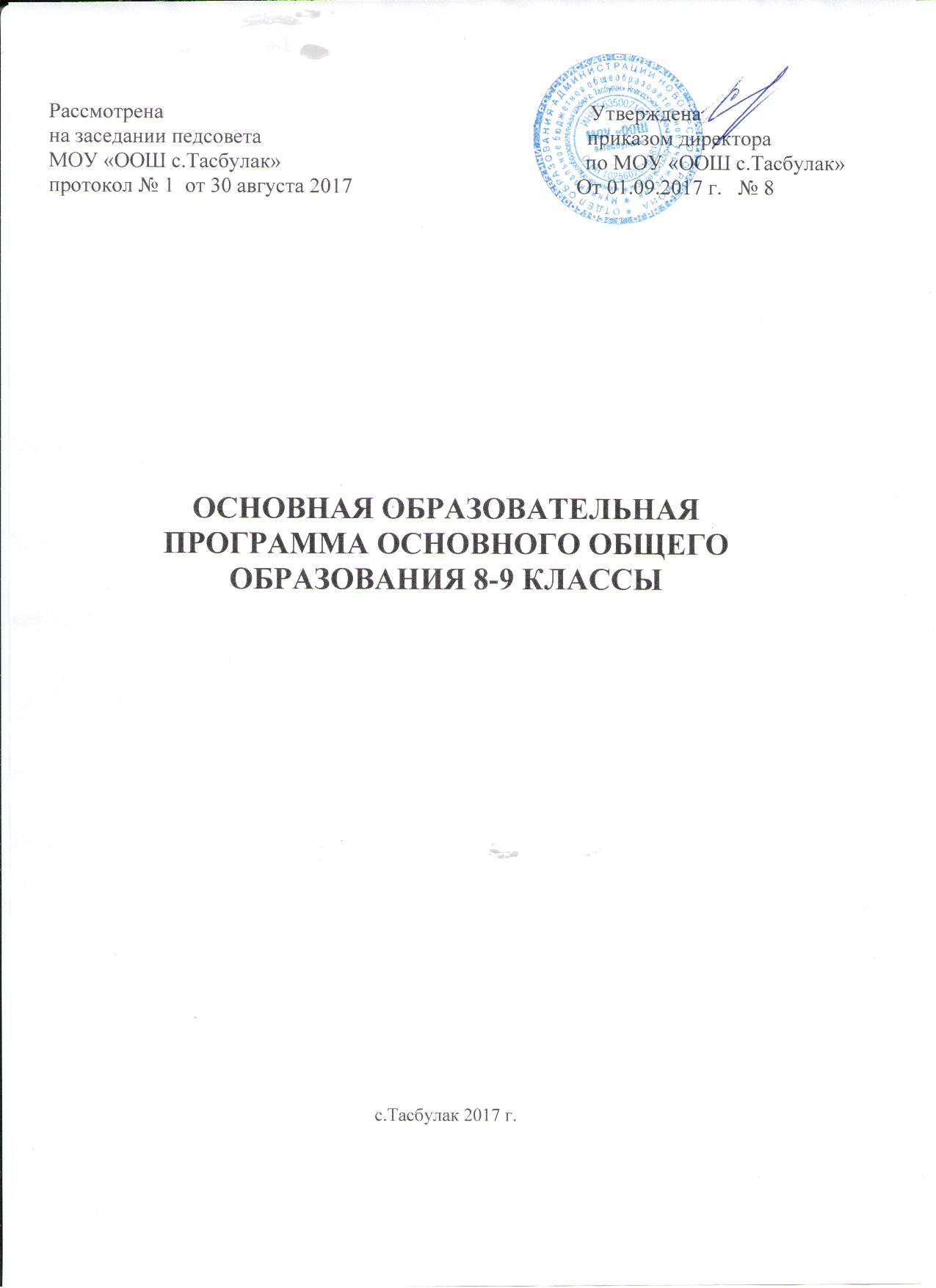 Муниципальное бюджетное общеобразовательное учреждение «Основная общеобразовательная школа с.Тасбулак»Рассмотрено на заседании                                                      Утверждаю:            /Е.В.Хивинцева/Педагогического совет                                                            Директор МОУ «ООШ с.Тасбулак» Проток №6 от 30.08.2017 г.                                                       приказ №8 от 01..09.2017 г.ОСНОВНАЯ ОБРАЗОВАТЕЛЬНАЯ ПРОГРАММА ОСНОВНОГО ОБЩЕГО ОБРАЗОВАНИЯ (6-9 классы)Стандарт 2004г.СОДЕРЖАНИЕ ПРОГРАММЫ ОБЩИЕ ПОЛОЖЕНИЯ1. ЦЕЛЕВОЙ РАЗДЕЛ1.1. Пояснительная записка1.2. Требования к уровню подготовки выпускников ступени основного общего образования1.2.1.  Образ  выпускника  ступени  основного  общего  образования  МОУ ООШ  с.Тасбулак.1.3. Система оценки достижения планируемых результатов освоения основной образовательной программы основного общего образования2. СОДЕРЖАТЕЛЬНЫЙ РАЗДЕЛ2.1. Общие положения2.2. Обязательный минимум содержания основных образовательных программ основного общего образования2.2.1. Русский язык2.2.2. Литература2.2.3. Иностранный язык (английский)2.2.4. История России. Всеобщая история2.2.5. Обществознание (включая экономику и право)2.2.6. География2.2.7. Математика. Алгебра. Геометрия2.2.8. Информатика2.2.9. Физика2.2.10. Биология2.2.11. Химия2.2.12. Изобразительное искусство2.2.13. Музыка2.2.14. Технология2.2.15. Физическая культура2.2.16. Основы безопасности жизнедеятельности2.3. Концепция воспитательной работы МОУ ООШ № с.Тасбулак2.4.  Программа  воспитания  и  социализации  учащихся  на  ступени  основного общего образования2.5. Программа коррекционной работы2.6.   Формы   индивидуальной   и   групповой   организации   профессиональной ориентации учащихся3. ОРГАНИЗАЦИОННЫЙ РАЗДЕЛ3.1. Базисный учебный план МОУ ООШ с.Тасбулак3.2. Система условий реализации основной образовательной программы ООП  (6-9 классы) в МОУ ООШ с.Тасбулак3.2.1.   Психолого-педагогические   условия   реализации   основной   образовательной программы основного общего образования3.2.2.   Профессиональное   развитие   и   повышение   квалификации   педагогических работников МОУ ООШ с.Тасбулак3.2.3    Финансовое  обеспечение  реализации  основной  образовательной  программы основного общего образования3.2.4 Учебно-методическое обеспечение образовательного процесса основного общего образованияОБЩИЕ ПОЛОЖЕНИЯОсновная образовательная программа основного общего образования МОУ ООШ с.Тасбулак  является ключевым документом, определяющим организационно-управленческие и содержательно-деятельностные составляющие образовательного процесса, определяет цели, задачи, планируемые результаты, содержание и организацию образовательного процесса на ступени основного общего   образования и направлена  на  формирование  общей  культуры,  духовно-нравственное,  гражданское, социальное, личностное и интеллектуальное развитие, саморазвитие и самосовершенствование обучающихся, обеспечивающие социальную успешность школьников, развитие их творческих способностей, сохранение и укрепление здоровья.Данный   документ   разработан   педагогическим   коллективом   МОУ ООШ с.Тасбулак.Основная   образовательная   программа   основного   общего   образования   МОУ ООШ с.Тасбулак  строится  в  соответствии  с  требованиями  и  на основании следующих документов:    Конституция РФ    Федеральный закон «Об образовании в Российской Федерации»	ФЗ  РФ   «О  внесении  изменений  в  отдельные  законодательные  акты  Российской Федерации в части изменения понятия и структуры государственного образовательного стандарта»    Конвенция о правах ребенка    Концепция долгосрочного социально-экономического развития до 2020 года, раздел III«Образование» (одобрена Правительством РФ 01 октября 2008 года, протокол № 36)    Федеральная целевая программа развития образования    Национальная образовательная инициатива «Наша новая школа»    Концепция духовно-нравственного развития и воспитания личности гражданина России    Устав МОУ ООШ с.Тасбулак.Основная образовательная программа основного общего образования МОУ ООШ с.Тасбулак разработана с учетом:1. Особенностей образовательного учреждения (кабинеты информатики, оборудованный спортивный зал, библиотека, оснащенная учебниками,  методической  литературой,  взаимодействие  с учреждениями дополнительного образования).2. Образовательных потребностей и запросов обучающихся, воспитанников и их родителей (законных представителей).3. Основная образовательная программа образовательного учреждения является программой развития данного образовательного учреждения.Основными принципами реализации данной образовательной программы являются:	уважение к личности каждого участника образовательного процесса – ученика, учителя, родителя (законного представителя);   соответствие   образовательного   процесса   возрастным,   а   также   индивидуальным(психологическим и физиологическим) особенностям школьников;   обеспечение преемственности дошкольного, начального общего, основного и среднего(полного) общего образования;   охрана здоровья и обеспечение безопасности всех школьников;	содержательная    интеграция    разных    предметных    областей    основного    общего образования.Программа адресована:Учащимся и родителям (законным представителям):•   для   информирования   о   целях,   содержании,   организации   и   предполагаемых результатах деятельности МОУ ООШ с.Тасбулак;•   для   определения   сферы   ответственности   за   достижение   результатов   школы, родителей (законных представителей) и обучающихся и возможностей для их взаимодействия.Учителям:• для углубления понимания смыслов образования и в качестве ориентира в практической образовательной деятельности.Администрации:• для координации деятельности педагогического коллектива по выполнению требований к результатам и условиям освоения учащимися основной образовательной программы;•    для    регулирования    взаимоотношений    субъектов    образовательного    процесса(педагогов, учеников, родителей (законных представителей), администрации и др.); Учредителю и органам управления:• для повышения объективности оценивания образовательных результатов образовательного учреждения в целом;• для принятия управленческих решений на основе мониторинга эффективности процесса, качества, условий и результатов образовательной деятельности образовательного учреждения.Участниками образовательного процесса в МОУ ООШ с.Тасбулак являются обучающиеся, педагогические работники образовательного учреждения, родители (законные представители) обучающихся.Характеристика учащихся, которым адресована программаОбразовательная программа адресована учащимся 6-9 классов и предполагает удовлетворение познавательных запросов учащихся и потребностей родителей (законных представителей) в получении их детьми качественного образования на базовом уровне сложности.Образовательная   программа МОУ ООШ с.Тасбулак.демократично и открыто фиксирует цели и содержание образовательной политики школы.Содержание образовательной программы основного общего образования для6-9 классов МОУ ООШ с.Тасбулак группируется в три основных раздела: целевой, содержательный и организационный.Целевой раздел определяет общее назначение, цели, требования к уровню подготовки выпускников.Целевой раздел включает:   пояснительную записку;   требования к уровню подготовки выпускников ступени основного общего образования;	систему     оценки     достижения     планируемых     результатов     освоения     основной образовательной программы основного общего образования.Содержательный  раздел  определяет  общее  содержание  основного  общего образования и включает образовательные программы, ориентированные на достижение обязательного минимума их содержания и включает:   обязательный минимум содержания основных образовательных программ ООО;   программы отдельных учебных предметов, курсов;	программу  воспитания   и   социализации   учащихся   на   ступени   основного   общего образования;   программу коррекционной работы.Организационный раздел устанавливает общие рамки организации образовательного процесса, а также механизм реализации компонентов основной образовательной программы основного общего образования.Организационный раздел включает:   базисный учебный план;   систему условий реализации основной образовательной программы ООО (6-9 класс).Основные   цели   основного   общего   образования       общеобразовательной   школыформулируют, учитывая следующие задачи:	укрепить   духовно-нравственное   и   физическое   здоровье   ученика,   сохранить   его безопасность и эмоциональное благополучие;	сформировать  у  школьника  основы  российской  гражданской  идентичности,  чувства принадлежности к своему народу и своей Родине;	способствовать    становлению    у    ученика    гуманистических    и    демократических ценностных ориентаций;	помочь   школьникам   овладеть   основами   функциональной   грамотности,   знаниями, умениями и навыками согласно целевым установкам рабочих программ учебных предметов, курсов, входящих в состав основной образовательной программы;	поддержать индивидуальность каждого ученика, развить его творческие способности, желание и умение учиться, т.е. умение постоянно расширять границы своих возможностей;	сформировать понятийное и практическое мышление и сознание школьника, дать ему опыт осуществления различных видов деятельности, средства ощущать себя субъектом отношений с людьми, с миром и с собой, способным к самореализации в образовательных и других видах деятельности;	обучить школьников навыкам общения и сотрудничества, поддержать оптимистическую самооценку и уверенность в себе, сформировать опыт самостоятельного выбора;      создать педагогические условия, обеспечивающие не только успешное образование наначальной ступени, но и широкий перенос средств, освоенных в начальной школе, на последующие ступени образования и во внешкольную практику.1. ЦЕЛЕВОЙ РАЗДЕЛ1.1. Пояснительная запискаОсновная образовательная программа основного общего образования является частью общей образовательной программы МОУ ООШ с.Тасбулак, ключевым документом, определяющим организационно-управленческие и содержательно- деятельностные составляющие образовательного процесса на начальном этапе общего образования  учащихся,  согласуется  с  миссией,  целью  и  задачами  деятельности  школы.Миссия школы:    Проектирование  культурно-образовательного пространства школы, способствующего формированию успешной, компетентной личности учащегося, умеющего жить, работать, жить вместе, учиться.Основная стратегическая цель: формирование условий для модернизации образовательной  деятельности  и  удовлетворения  потребностей  граждан,  общества  и  рынка труда в качественном образовании путем интеграции технологий обучения и здоровьесбережения, обновление структуры и содержания образования, практической направленности образовательных программ.Целевое назначение образовательной программы школы заключается в формировании компетентной  личности,  готовой  к  осознанному  выбору  дальнейшего  пути  обучения  и успешной социализации. Для достижения данной цели школа ставит перед собой следующиезадачи:1. Создание оптимальных условий для развития способностей, интеллектуального, творческого и нравственного потенциала учащихся.2. Создание условий для формирования готовности учащихся к осознанному выбору дальнейшего направления обучения.3. Повышение профессионального мастерства учителя, обогащение и развитие творческого потенциала участников образовательного процесса.4. Материально-техническое, ресурсное обеспечение процесса формирования компетентной личности.5. Создание условий для эффективного функционирования субъектов образовательного процесса на основе открытости и ответственности за образовательные результаты.Программа опирается на следующие развивающие принципы:а) личностно ориентированные принципы (принцип адаптивности, принцип развития, принцип психологической комфортности);б) культурно ориентированные принципы (принцип образа мира, принцип целостности содержания образования, принцип систематичности, принцип смыслового отношения к миру, принцип ориентировочной функции знаний, принцип овладения культурой);в) деятельностно-ориентированные принципы (принцип обучения деятельности, принцип управляемого перехода от деятельности в учебной ситуации к деятельности в жизненной ситуации, принцип управляемого перехода от совместной учебно-познавательной деятельности к самостоятельной деятельности ученика, принцип опоры на предшествующее (спонтанное) развитие,  креативный принцип).Условия образовательной деятельностиОбразовательная программа основного общего образования создана с учетом особенностей и традиций учреждения, предоставляющих большие возможности учащимся в раскрытии интеллектуальных и творческих возможностей личности.Обучение на ступени основного общего образования организовано по кабинетной системе. МОУ ООШ с.Тасбулак обладает достаточными ресурсами для оказания качественных образовательных услуг: педагогическими, материально- техническими, управленческими.В соответствие с выявленным социальным запросом образовательный процесс в школе рассматривается как совокупность учебного процесса, дополнительного образования, социальных практик и исследовательской деятельности учащихся. Доминирующим видом познавательной деятельности рассматривается поисково-краеведческая, исследовательская, основным результатом которой является освоение учащимися способов деятельности. Сама технология формирования ООП ООО МОУ ООШ с.Тасбулак заключается в создании механизма реализации педагогического потенциала образовательной системы школы, механизма интеграции всех ее составляющих и характеризуется следующими чертами:1. Образовательный процесс рассматривается как совокупность учебного процесса, дополнительного образования, социально-творческой и самообразовательной деятельности учащихся.2. В рамках образовательного процесса реализуются предметные и над предметные учебные программы, дополнительные образовательные программы.3. Класс организуется как учебный коллектив, решающий общие образовательные задачи, внутри которого существует определенное распределение обязанностей.4.   Элементами   учебного   процесса   являются   учебные   занятия,   которые   могут отличаться характером деятельности, организацией рабочих мест.5. Основным объектом педагогической оценки является достигнутый учеником образовательный результат.6. Доминирующим видом познавательной деятельности является поисковая, основным результатом которой является освоение учащимися основных способов деятельности.Технология формирования основной образовательной программы основного общего образования, призванная обеспечить достижение запланированных результатов обучения определяет тип отношений между учителем и учащимся (педагогика сотрудничества), вариативность (признание права ученика на полный или частичный выбор изучаемого содержания и уровня его освоения), реализация дифференцированного подхода и индивидуализация обучения.Деятельностный подход – концептуальная основа образовательной программы основного общего образования МОУ ООШ с.Табулак.Образовательные технологии обеспечивают достижение требований стандартов, обладают значительным воспитательным и развивающим, а также здоровьесберегающим потенциалом, что отвечает современным приоритетным потребностям личности, общества и государства:• технология уровневой дифференциации обучения,• технология создания учебных ситуаций,• технологии, основанные на реализации исследовательской деятельности,• информационные и коммуникационные технологии обучения,• проблемно-диалогическая технология;•     технология     формирования     типа     правильной     читательской     деятельности(продуктивного чтения);• проектная технология.Эффективное использование данных технологий позволяет педагогам в полном объеме реализовать деятельностный подход в работе с учащимися.В  последние  годы  наблюдаются  положительные  тенденции  в  развитии образовательного учреждения:1. Более эффективным стал процесс содействия развитию личности учащихся, формированию их познавательного, нравственного, коммуникативного, эстетического потенциалов.2. Расширяются возможности использования информационной среды.3. Наблюдается ежегодный рост удовлетворенности учащихся, родителей (законных представителей) и педагогов жизнедеятельностью в школе.4. Улучшается материально-техническая база школы.Школа старается соответствовать стремительно меняющейся жизни темпом своих внутренних  перемен.  Основной  плюс  этого  -  самостоятельный,  свободный,  быстрый  в решениях, деятельный выпускник школы, которого отличает целеустремленность коммуникабельность, работоспособность.  Он  умеет  трудиться,  умеет  принимать  решения инести  ответственность  за  них.  Это  –  деловой,  общественно  активный  молодой  человек, способный адаптироваться к различным социальным условиям.Понимание необходимости происходящих перемен в российском образовании нашло свое отражение в разработке Основной образовательной программы школы, поиске подходов к ее реализации.1.2.  Требования  к  уровню  подготовки  выпускников  ступени  основного  общего образованияОсновное  общее  образование  является  базой,  фундаментом  для  получения  среднегообщего образования. Требования к уровню подготовки выпускников ступени основного общего образования.РУССКИЙ ЯЗЫКВ результате изучения русского языка ученик должен: з н ать /п они мать : - роль русского языка как национального языка русского народа, государственного языка Российской Федерации и средства межнационального общения;-  смысл  понятий:  речь  устная  и  письменная;  монолог,  диалог;  сфера  и  ситуация речевого общения;- основные признаки разговорной  речи, научного,  публицистического,  официально-делового стилей, языка художественной литературы;- особенности основных жанров научного, публицистического, официально-делового стилей и разговорной речи;- признаки текста и его функционально-смысловых типов (повествования, описания, рассуждения);- основные единицы языка, их признаки;-   основные   нормы   русского   литературного   языка   (орфоэпические,   лексические, грамматические, орфографические, пунктуационные); нормы речевого этикета; уметь :  -  различать  разговорную  речь,  научный,  публицистический,  официально-деловой стили, язык художественной литературы;- определять тему, основную мысль текста, функционально-смысловой тип и стиль речи; анализировать структуру и языковые особенности текста;- опознавать языковые единицы, проводить различные виды их анализа;-   объяснять   с   помощью   словаря   значение   слов   с   национально-культурным компонентом;аудирование и чтение:- адекватно понимать информацию устного и письменного сообщения (цель, тему основную и дополнительную, явную и скрытую информацию);- читать тексты разных стилей и жанров; владеть разными видами чтения (изучающим, ознакомительным, просмотровым);- извлекать информацию из различных источников, включая средства массовой информации;- свободно пользоваться лингвистическими словарями, справочной литературой;говорение и письмо:- воспроизводить текст с заданной степенью свернутости (план, пересказ, изложение, конспект);- создавать тексты различных стилей и жанров (отзыв, аннотацию, реферат, выступление, письмо, расписку, заявление);-  осуществлять  выбор  и  организацию  языковых  средств  в  соответствии  с  темой, целями, сферой и ситуацией общения;- владеть различными видами монолога (повествование, описание, рассуждение) и диалога (побуждение к действию, обмен мнениями, установление и регулирование межличностных отношений);- свободно, правильно излагать свои мысли в устной и письменной форме, соблюдать нормы построения текста (логичность, последовательность, связность, соответствие теме и др.);- адекватно выражать свое отношение к фактам и явлениям окружающей действительности, к прочитанному, услышанному, увиденному;- соблюдать в практике речевого общения основные произносительные, лексические, грамматические нормы современного русского литературного языка;- соблюдать в практике письма основные правила орфографии и пунктуации;- соблюдать нормы русского речевого этикета;- уместно использовать паралингвистические (внеязыковые) средства общения;- осуществлять речевой самоконтроль;- оценивать свою речь с точки зрения ее правильности, находить грамматические и речевые ошибки, недочеты, исправлять их;- совершенствовать и редактировать собственные тексты.Использовать приобретенные знания и умения в практической деятельности и повседневной жизни для: осознания   роли   родного   языка   в   развитии   интеллектуальных и   творческих способностей личности; значения родного языка в жизни человека и общества; развития речевой культуры, бережного и сознательного отношения к родному языку, сохранения чистоты русского языка как явления культуры; удовлетворения коммуникативных потребностей  в  учебных,  бытовых,  социально-культурных  ситуациях  общения;  увеличениясловарного запаса; расширения круга используемых грамматических средств; развития способности  к  самооценке  на  основе  наблюдения  за  собственной  речью;  использования родного языка как средства получения знаний по другим учебным предметам и продолженияобразования.ЛИТЕРАТУРАВ результате изучения литературы ученик должен: з н ать /п они мать : - образную природу словесного искусства;- содержание изученных литературных произведений;- основные факты жизни и творческого пути изученных писателей и поэтов;- изученные теоретико-литературные понятия; ум еть : - воспринимать и анализировать художественный текст;- выделять смысловые части художественного текста, составлять тезисы и план прочитанного;- определять род и жанр литературного произведения;- выделять и формулировать тему, идею, проблематику изученного произведения;давать характеристику героев;-    характеризовать    особенности    сюжета,    композиции,    роль    изобразительно-выразительных средств;- сопоставлять эпизоды литературных произведений и сравнивать их героев;- выявлять авторскую позицию;- выражать свое отношение к прочитанному;-  выразительно  читать  произведения  (или  фрагменты),  в  том  числе  выученные наизусть, соблюдая нормы литературного произношения;- владеть различными видами пересказа;- строить устные и письменные высказывания в связи с изученным произведением;- участвовать в диалоге по прочитанным произведениям, понимать чужую точку зрения и аргументированно отстаивать свою;- писать отзывы о самостоятельно прочитанных произведениях, сочинения (сочинения- только для выпускников школ с русским (родным) языком обучения).Использовать приобретенные знания и умения в практической деятельности и повседневной жизни для: создания связного текста (устного и письменного) на необходимую тему с учетом норм русского литературного языка; определения своего круга чтения и оценки литературных   произведений;   поиска   нужной   информации   о   литературе,   о   конкретномпроизведении   и   его   авторе   (справочная   литература,   периодика,   телевидение,   ресурсыИнтернета).языка;ИНОСТРАННЫЙ ЯЗЫК (АНГЛИЙСКИЙ)В результате изучения иностранного языка ученик должен: знать/понимать : - основные значения изученных лексических единиц (слов, словосочетаний);- основные способы словообразования (аффиксация, словосложение, конверсия);- особенности структуры простых и сложных предложений изучаемого иностранного- интонацию различных коммуникативных типов предложения;-  признаки  изученных  грамматических  явлений  (видовременных  форм  глаголов,модальных  глаголов  и  их  эквивалентов,  артиклей,  существительных,  степеней  сравнения прилагательных и наречий, местоимений, числительных, предлогов);- основные нормы речевого этикета (реплики-клише, наиболее распространенная оценочная лексика), принятые в стране изучаемого языка;- роль владения иностранными языками в современном мире;- особенности образа жизни, быта, культуры стран изучаемого языка (всемирно известные достопримечательности, выдающиеся люди и их вклад в мировую культуру), сходство и различия в традициях своей страны и стран изучаемого языка; уметь : говорение:- начинать, вести/поддерживать и заканчивать беседу в стандартных ситуациях общения, соблюдая нормы речевого этикета, при необходимости переспрашивая, уточняя;- расспрашивать  собеседника и  отвечать  на его  вопросы, высказывая  свое мнение, просьбу, отвечать на предложение собеседника согласием/отказом, опираясь на изученную тематику и усвоенный лексико-грамматический материал;- рассказывать о себе, своей семье, друзьях, своих интересах и планах на будущее, сообщать краткие сведения о своем городе/селе, своей стране и стране изучаемого языка;- делать краткие сообщения, описывать события/явления (в рамках изученных тем), передавать основное содержание, основную мысль прочитанного или услышанного, выражать свое отношение к прочитанному/услышанному, давать краткую характеристику персонажей;- использовать перифраз, синонимичные средства в процессе устного общения;аудирование:- понимать основное содержание коротких, несложных аутентичных прагматических текстов (прогноз погоды, программы теле-/радиопередач, объявления на вокзале/в аэропорту);- выделять значимую информацию;- понимать основное содержание несложных аутентичных текстов, относящихся к разным коммуникативным типам речи (сообщение/рассказ);- уметь определять тему текста, выделять главные факты, опуская второстепенные;- использовать переспрос, просьбу повторить;чтение:- ориентироваться в иноязычном тексте;- прогнозировать содержание текста по заголовку;- читать аутентичные тексты разных жанров с пониманием основного содержания (определять тему, основную мысль; выделять главные факты, опуская второстепенные; устанавливать логическую последовательность основных фактов текста);- читать несложные аутентичные тексты разных стилей с полным и точным пониманием, используя различные приемы смысловой переработки текста (языковую догадку, анализ, выборочный перевод), оценивать полученную информацию, выражать свое мнение;- читать текст с выборочным пониманием нужной или интересующей информации;письменная речь:- заполнять анкеты и формуляры;- писать поздравления, личные письма с опорой на образец: расспрашивать адресата о его жизни и делах, сообщать то же о себе, выражать благодарность, просьбу, употребляя формулы речевого этикета, принятые в странах изучаемого языка.Использовать приобретенные знания и умения в практической деятельности и повседневной  жизни  для:  социальной      адаптации;  достижения      взаимопонимания      в процессе   устного   и письменного общения с носителями иностранного языка, установления в доступных   пределах   межличностных   и   межкультурных   контактов;   создания   целостной картины   поликультурного мира, осознания места и роли родного языка и изучаемого иностранного   языка   в   этом   мире;   приобщения   к   ценностям   мировой   культуры   через иноязычные источники информации (в том числе мультимедийные), через участие в школьных обменах, туристических поездках, молодежных форумах; ознакомления представителей других стран с культурой своего народа; осознания себя гражданином своей страны и мира.ИСТОРИЯ РОССИИ. ВСЕОБЩАЯ ИСТОРИЯВ результате изучения истории ученик должен: знать /п они мать : - основные этапы и ключевые события истории России и мира с древности до нашихдней;- выдающихся деятелей отечественной и всеобщей истории;- важнейшие достижения культуры и системы ценностей, сформировавшиеся в ходеисторического развития;- изученные виды исторических источников; уметь : - соотносить даты событий отечественной и всеобщей истории с веком;- определять последовательность и длительность важнейших событий отечественной и всеобщей истории;- использовать текст исторического источника при ответе на вопросы, решении различных учебных задач; сравнивать свидетельства разных источников;- показывать на исторической карте территории расселения народов, границы государств, города, места значительных исторических событий;-  рассказывать  о  важнейших  исторических  событиях  и  их  участниках,  показывая знание необходимых фактов, дат, терминов;- давать описание исторических событий и памятников культуры на основе текста и иллюстративного материала учебника, фрагментов исторических источников;- использовать приобретенные знания при написании творческих работ (в том числе сочинений), отчетов об экскурсиях, рефератов;- соотносить  общие исторические процессы  и  отдельные факты;  выявлять существенные черты исторических процессов, явлений и событий;- группировать исторические явления и события по заданному признаку;- объяснять смысл изученных исторических понятий и терминов, выявлять общность и различия сравниваемых исторических событий и явлений;- определять на основе учебного материала причины и следствия важнейших исторических событий;- объяснять свое отношение к наиболее значительным событиям и личностям историиРоссии и всеобщей истории, достижениям отечественной и мировой культуры.Использовать  приобретенные  знания  и  умения  в  практической  деятельности и   повседневной жизни для: понимания исторических причин и исторического значения событий   и   явлений   современной   жизни;   высказывания   собственных   суждений       об историческом  наследии  народов  России и мира; объяснения исторически сложившихся норм социального поведения; использования знаний об историческом пути  и традициях  народов России   и   мира  в  общении   с  людьми   другой   культуры,  национальной   и   религиознойпринадлежности.ОБЩЕСТВОЗНАНИЕ (ВКЛЮЧАЯ ЭКОНОМИКУ И ПРАВО)В результате изучения обществознания ученик должен: знать /понимать : - социальные свойства человека, его взаимодействие с другими людьми;- сущность общества как формы совместной деятельности людей;- характерные черты и признаки основных сфер жизни общества;- содержание и значение социальных норм, регулирующих общественные отношения; уметь : -  описывать  основные  социальные  объекты,  выделяя  их  существенные  признаки;человека как социально-деятельное существо; основные социальные роли;-  сравнивать  социальные  объекты,  суждения  об  обществе  и  человеке,  выявлять  их общие черты и различия;- объяснять взаимосвязи изученных социальных объектов (включая взаимодействия общества и природы, человека и общества, сфер общественной жизни, гражданина и государства);- приводить примеры социальных объектов определенного типа, социальных отношений; ситуаций, регулируемых различными видами социальных норм; деятельности людей в различных сферах;- оценивать поведение людей с точки зрения социальных норм, экономической рациональности;- решать в рамках изученного материала познавательные и практические задачи, отражающие типичные ситуации в различных сферах деятельности человека;- осуществлять поиск социальной информации по заданной теме из различных ее носителей (материалов СМИ, учебного текста и других адаптированных источников);- различать в социальной информации факты и мнения;- самостоятельно составлять простейшие виды правовых документов (заявления, доверенности и т.п.).Использовать приобретенные знания и умения в практической деятельности и повседневной жизни для: полноценного выполнения типичных для подростка социальных ролей; общей ориентации в актуальных общественных событиях и процессах; нравственной и правовой оценки конкретных поступков людей; реализации и защиты прав человека и гражданина, осознанного выполнения гражданских обязанностей; первичного анализа и использования    социальной    информации;    сознательного    неприятия    антиобщественногоповедения.ГЕОГРАФИЯВ результате изучения географии ученик должен: з н ать /п они мат ь:- основные географические понятия и термины;различия плана, глобуса и географических карт по содержанию, масштабу, способам картографического изображения;- результаты выдающихся географических открытий и путешествий;- географические следствия движений Земли, географические явления и процессы в геосферах, взаимосвязи между ними, их изменение в результате деятельности человека;- географическую зональность и поясность;-  географические  особенности  природы  материков  и  океанов,  географию  народовЗемли;- различия в хозяйственном освоении разных территорий и акваторий;-  связь  между  географическим  положением,  природными  условиями,  ресурсами  ихозяйством отдельных регионов и стран;- специфику географического положения и административно-территориального устройства Российской Федерации;- особенности природы Российской Федерации, населения, основных отраслей хозяйства, природно-хозяйственных зон и районов;- природные и антропогенные причины возникновения геоэкологических проблем на локальном, региональном и глобальном уровнях;- меры по сохранению природы и защите людей от стихийных природных и техногенных явлений; ум еть : - выделять, описывать и объяснять существенные признаки географических объектов и явлений;- находить в разных источниках и анализировать информацию, необходимую для изучения географических объектов и явлений, разных территорий Земли, их обеспеченности природными и человеческими ресурсами, хозяйственного потенциала, экологических проблем;- приводить примеры: использования и охраны природных ресурсов, адаптации человека к условиям окружающей среды, ее влияния на формирование культуры народов; районов разной специализации, центров производства важнейших видов продукции, основных коммуникаций и их узлов, внутригосударственных и внешних экономических связей России, а также крупнейших регионов и стран мира;- составлять краткую географическую характеристику разных территорий на основе разнообразных источников географической информации и форм ее представления;-  определять  на  местности,  плане  и  карте  расстояния,  направления  высоты  точек;географические координаты и местоположение географических объектов;- применять приборы и инструменты для определения количественных и качественных характеристик компонентов природы;- представлять результаты измерений в разной форме; выявлять на этой основе эмпирические зависимости.Использовать приобретенные знания и умения в практической деятельности и повседневной жизни для: ориентирования на местности и проведения съемок ее участков; определения поясного времени; чтения карт различного содержания; учета фенологических изменений  в  природе  своей  местности;  проведения  наблюдений  за  отдельными географическими   объектами,   процессами   и   явлениями,   их   изменениями   в   результате природных и антропогенных воздействий; оценки их последствий; наблюдения за погодой, состоянием воздуха, воды и почвы в своей местности; определения комфортных и дискомфортных параметров природных компонентов своей местности с помощью приборов и инструментов; решения  практических  задач  по  определению  качества  окружающей  среды своей местности, ее использованию, сохранению и улучшению; принятию необходимых мер в случае  природных  стихийных  бедствий  и  техногенных  катастроф;  проведения самостоятельного поиска географической информации на местности из разных источников: картографических, статистических, геоинформационных.МАТЕМАТИКА. АЛГЕБРА. ГЕОМЕТРИЯВ результате изучения математики ученик должен: з н ать /п они мать  :- существо понятия математического доказательства;- примеры доказательств;- существо понятия алгоритма;- примеры алгоритмов;- как используются математические формулы, уравнения и неравенства;- примеры их применения для решения математических и практических задач;- как математически определенные функции могут описывать реальные зависимости;приводить примеры такого описания;- как потребности практики привели математическую науку к необходимости расширения понятия числа;- вероятностный характер многих закономерностей окружающего мира;- примеры статистических закономерностей и выводов;- каким образом геометрия возникла из практических задач землемерия;- примеры геометрических объектов и утверждений о них, важных для практики;- смысл идеализации, позволяющей решать задачи реальной действительности математическими методами, примеры ошибок, возникающих при идеализации. ум еть : - выполнять устно арифметические действия: сложение и вычитание двузначных чисел и десятичных дробей с двумя знаками, умножение однозначных чисел, арифметические операции с обыкновенными дробями с однозначным знаменателем и числителем;- переходить от одной формы записи чисел к другой, представлять десятичную дробь в виде обыкновенной и в простейших случаях обыкновенную в виде десятичной, проценты - в виде дроби и дробь - в виде процентов;- записывать большие и малые числа с использованием целых степеней десятки;- выполнять   арифметические   действия   с   рациональными   числами,   сравнивать рациональные и действительные числа;- находить в несложных случаях значения степеней с целыми показателями и корней;- находить значения числовых выражений;- округлять целые числа и десятичные дроби, находить приближения чисел с недостатком и с избытком, выполнять оценку числовых выражений;-  пользоваться  основными  единицами  длины,  массы,  времени,  скорости,  площади,объема;- выражать более крупные единицы через более мелкие и наоборот;-   решать   текстовые   задачи,   включая   задачи,   связанные   с   отношением   и   спропорциональностью величин, дробями и процентами.Использовать приобретенные знания и умения в практической деятельности и повседневной жизни для: решения несложных практических расчетных задач, в том числе с использованием  при  необходимости   справочных   материалов,   калькулятора,   компьютера; устной прикидки и оценки результата вычислений; проверки результата вычисления с использованием различных приемов; интерпретации результатов решения задач с учетом ограничений, связанных с реальными свойствами рассматриваемых процессов и явлений.В результате изучения алгебры ученик должен: Уметь : - составлять буквенные выражения и формулы по условиям задач;- осуществлять в выражениях и формулах числовые подстановки и выполнять соответствующие вычисления, осуществлять подстановку одного выражения в другое;- выражать из формул одну переменную через остальные;- выполнять основные действия со степенями с целыми показателями, с многочленами и алгебраическими дробями;- выполнять разложение многочленов на множители;- выполнять тождественные преобразования рациональных выражений;- применять свойства арифметических квадратных корней для вычисления значений и преобразований числовых выражений, содержащих квадратные корни;-решать линейные, квадратные уравнения и рациональные уравнения, сводящиеся к ним, системы двух линейных уравнений и несложные нелинейные системы;- решать линейные и квадратные неравенства с одной переменной и их системы;- решать текстовые задачи алгебраическим методом, интерпретировать полученный результат, проводить отбор решений исходя из формулировки задачи;- изображать числа точками на координатной прямой;- определять координаты точки плоскости, строить точки с заданными координатами;- изображать множество решений линейного неравенства;- распознавать арифметические и геометрические прогрессии;- решать задачи с применением формулы общего члена и суммы нескольких первыхчленов;-  находить  значения  функции,  заданной  формулой,  таблицей,  графиком,  по  ееаргументу;-  находить  значение  аргумента  по  значению  функции,  заданной  графиком  или таблицей;- определять свойства функции по ее графику;- применять графические представления при решении уравнений, систем, неравенств;описывать свойства изученных функций, строить их графики.Использовать приобретенные знания и умения в практической деятельности и повседневной жизни для: выполнения расчетов по формулам, составления формул, выражающих зависимости между реальными величинами; нахождения нужной формулы в справочных материалах; моделирования практических ситуаций и исследования построенных моделей с использованием аппарата алгебры; описания зависимостей между физическими величинами соответствующими формулами при исследовании несложных практических ситуаций; интерпретации графиков реальных зависимостей между величинами.В результате изучения геометрии ученик должен: Уметь : - пользоваться языком геометрии для описания предметов окружающего мира;- распознавать геометрические фигуры, различать их взаимное расположение;- изображать геометрические фигуры;- выполнять чертежи по условию задач;- осуществлять преобразования фигур;- распознавать на чертежах, моделях и в окружающей обстановке основные пространственные тела, изображать их;- в простейших случаях строить сечения и развертки пространственных тел;- проводить операции над векторами, вычислять длину и координаты вектора, угол между векторами;- вычислять значения геометрических величин (длин, углов, площадей, объемов), в том числе: для углов от 0 до 180° определять значения тригонометрических функций по заданным значениям углов;- находить значения тригонометрических функций по значению одной из них, находить стороны,  углы  и  площади  треугольников,  длины  ломаных,  дуг  окружности,  площадей основных геометрических фигур и фигур, составленных из них;- решать геометрические задачи, опираясь на изученные свойства фигур и отношений между ними, применяя дополнительные построения, алгебраический и тригонометрический аппарат, идеи симметрии;- проводить доказательные рассуждения при решении задач, используя известные теоремы, обнаруживая возможности для их использования;- решать простейшие планиметрические задачи в пространстве.Использовать приобретенные знания и умения в практической деятельности и повседневной жизни для: описания реальных ситуаций на языке геометрии; расчетов, включающих простейшие тригонометрические формулы; решения геометрических задач с использованием тригонометрии; решения практических задач, связанных с нахождением геометрических величин (используя при необходимости справочники и технические средства); построений геометрическими инструментами (линейка, угольник, циркуль, транспортир).ИНФОРМАТИКА И ИКТВ результате изучения информатики и информационно-коммуникационных технологий ученик должен: з н ать /п они мать : - виды информационных процессов;- примеры источников и приемников информации;- единицы измерения количества и скорости передачи информации;- принцип дискретного (цифрового) представления информации;- основные свойства алгоритма, типы алгоритмических конструкций: следование, ветвление, цикл;- понятие вспомогательного алгоритма;- программный принцип работы компьютера;- назначение и функции используемых информационных и коммуникационных технологий; ум еть : -   выполнять   базовые   операции   над   объектами:   цепочками   символов,   числами, списками, деревьями;- проверять свойства этих объектов;- выполнять и строить простые алгоритмы;- оперировать информационными объектами, используя графический интерфейс: открывать, именовать, сохранять объекты, архивировать и разархивировать информацию, пользоваться меню и окнами, справочной системой;- предпринимать меры антивирусной безопасности;- оценивать числовые параметры информационных объектов и процессов: объем памяти, необходимый для хранения информации; скорость передачи информации;- создавать информационные объекты, в том числе: структурировать текст, используя нумерацию страниц, списки, ссылки, оглавления; проводить проверку правописания; использовать в тексте таблицы, изображения;- создавать и использовать различные формы представления информации: формулы, графики, диаграммы, таблицы (в том числе динамические, электронные, в частности - в практических задачах), переходить от одного представления данных к другому;- создавать рисунки, чертежи, графические представления реального объекта, в частности, в процессе проектирования с использованием основных операций графических редакторов, учебных систем автоматизированного проектирования;- осуществлять простейшую обработку цифровых изображений;- создавать записи в базе данных;- создавать презентации на основе шаблонов;- искать информацию с применением правил поиска (построения запросов) в базах данных, компьютерных сетях, некомпьютерных источниках информации по различным учебным дисциплинам;- пользоваться персональным компьютером и его периферийным оборудованием (принтером, сканером, модемом, мультимедийным проектором, цифровой камерой, цифровым датчиком);- следовать требованиям техники безопасности, гигиены, эргономики и ресурсосбережения при работе со средствами информационных и коммуникационных технологий.Использовать приобретенные знания и умения в практической деятельности и повседневной жизни для: создания простейших моделей объектов и процессов в виде изображений и чертежей, динамических (электронных) таблиц, программ (в том числе в форме блок-схем); проведения компьютерных экспериментов с использованием готовых моделей объектов процессов; создания информационных объектов, в том числе для оформления результатов учебной работы; организации индивидуального информационного пространства, создания личных коллекций информационных объектов; передачи информации по телекоммуникационным    каналам    в     учебной    и    личной    переписке,    использованияинформационных ресурсов общества с соблюдением соответствующих правовых и этическихнорм.ФИЗИКАВ результате изучения физики ученик должен: з н ать /п они мать : - смысл понятий: физическое явление, физический закон, вещество, взаимодействие, электрическое поле, магнитное поле, волна, атом, атомное ядро, ионизирующие излучения;- смысл физических величин: путь, скорость, ускорение, масса, плотность, сила, давление, импульс, работа, мощность, кинетическая энергия, потенциальная энергия, коэффициент полезного действия, внутренняя энергия, температура, количество теплоты, удельная теплоемкость, влажность воздуха, электрический заряд, сила электрического тока, электрическое напряжение, электрическое сопротивление, работа и мощность электрического тока, фокусное расстояние линзы;- смысл физических законов: Паскаля, Архимеда, Ньютона, всемирного тяготения, сохранения импульса и механической энергии, сохранения энергии в тепловых процессах, сохранения электрического заряда, Ома для участка электрической цепи, Джоуля-Ленца, прямолинейного распространения света, отражения света; ум еть : - описывать и объяснять физические явления: равномерное прямолинейное движение, равноускоренное прямолинейное движение, передачу давления жидкостями и газами, плавание тел, механические колебания и волны, диффузию, теплопроводность, конвекцию, излучение, испарение, конденсацию, кипение, плавление, кристаллизацию, электризацию тел, взаимодействие электрических зарядов, взаимодействие магнитов, действие магнитного поля на проводник с током, тепловое действие тока, электромагнитную индукцию, отражение, преломление и дисперсию света;- использовать физические приборы и измерительные инструменты для измерения физических величин: расстояния, промежутка времени, массы, силы, давления, температуры, влажности   воздуха,   силы   тока,   напряжения,   электрического   сопротивления,   работы   и мощности электрического тока;- представлять результаты измерений с помощью таблиц, графиков и выявлять на этой основе эмпирические зависимости: пути от времени, силы упругости от удлинения пружины, силы  трения  от  силы  нормального  давления, периода колебаний  маятника от  длины нити, периода колебаний груза на пружине от массы груза и от жесткости пружины, температуры остывающего тела от времени, силы тока от напряжения на участке цепи, угла отражения от угла падения света, угла преломления от угла падения света;- выражать результаты измерений и расчетов в единицах Международной системы;-  приводить  примеры  практического  использования  физических  знаний  о механических, тепловых, электромагнитных и квантовых явлениях;- решать задачи на применение изученных физических законов;- осуществлять самостоятельный поиск информации естественнонаучного содержания с использованием различных источников (учебных текстов, справочных и научно-популярных изданий, компьютерных баз данных, ресурсов Интернета), ее обработку и представление в разных формах (словесно, с помощью графиков, математических символов, рисунков и структурных схем).Использовать приобретенные знания и умения в практической деятельности и повседневной жизни для: обеспечения     безопасности     в     процессе     использования транспортных      средств, электробытовых приборов, электронной техники; контроля за исправностью электропроводки, водопровода, сантехники и газовых приборов в квартире; рационального применения простых механизмов; оценки безопасности радиационного фона.БИОЛОГИЯВ результате изучения биологии ученик должен: з н ать /п они мать : - признаки биологических объектов: живых организмов; генов и хромосом; клеток и организмов растений, животных, грибов и бактерий; популяций; экосистем и агро-экосистем; биосферы; растений, животных и грибов своего региона;- сущность биологических процессов: обмен веществ и превращения энергии, питание, дыхание, выделение, транспорт веществ, рост, развитие, размножение, наследственность и изменчивость, регуляция жизнедеятельности организма, раздражимость, круговорот веществ и превращения энергии в экосистемах;- особенности организма человека, его строения, жизнедеятельности, высшей нервной деятельности и поведения; ум еть : - объяснять: роль биологии в формировании современной естественнонаучной картины мира,  в  практической  деятельности  людей  и  самого  ученика;  родство,  общность происхождения  и  эволюцию  растений  и  животных  (на  примере  сопоставления  отдельных групп); роль различных организмов в жизни человека и собственной деятельности; взаимосвязи организмов и окружающей среды; биологического разнообразия в сохранении биосферы; необходимость защиты окружающей среды; родство человека с млекопитающими животными, место и роль человека в природе; взаимосвязи человека и окружающей среды; зависимость собственного здоровья от состояния окружающей среды; причины наследственности и изменчивости,   проявления   наследственных   заболеваний,   иммунитета   у   человека;   роль гормонов и витаминов в организме;- изучать биологические объекты и процессы;- ставить биологические эксперименты, описывать и объяснять результаты опытов;- наблюдать за ростом и развитием растений и животных, поведением животных, сезонными изменениями в природе;- рассматривать на готовых микропрепаратах и описывать биологические объекты;- распознавать и описывать: на таблицах основные части и органоиды клетки, органы и системы органов человека;  на живых объектах и таблицах органы цветкового растения, органы и системы органов животных, растения разных отделов, животных отдельных типов и классов; наиболее распространенные растения и животных своей  местности, культурные растения и домашних животных, съедобные и ядовитые грибы, опасные для человека растения  животные;выявлять  изменчивость  организмов,  приспособления  организмов  к  среде  обитания, типы взаимодействия разных видов в экосистеме;- сравнивать биологические объекты (клетки, ткани, органы и системы органов, организмы, представителей отдельных систематических групп) и делать выводы на основе сравнения;-  определять  принадлежность  биологических  объектов  к  определенной систематической группе (классификации);- анализировать и оценивать воздействие факторов окружающей среды, факторов риска на   здоровье,   последствий   деятельности   человека   в   экосистемах,   влияние   собственных поступков на живые организмы и экосистемы;- проводить самостоятельный поиск биологической информации: находить в тексте учебника   отличительные   признаки   основных   систематических   групп;   в   биологических словарях и справочниках значения биологических терминов; в различных источниках необходимую информацию о живых организмах (в том числе с использованием информационных технологий).Использовать  приобретенные  знания  и  умения  в  практической  деятельности и повседневной жизни для: соблюдения мер профилактики заболеваний, вызываемых растениями, животными, бактериями, грибами и вирусами; профилактики травматизма, стрессов,  ВИЧ-инфекции,  вредных  привычек  (курение,  алкоголизм,  наркомания); профилактики нарушения осанки, зрения, слуха, инфекционных и простудных заболеваний; оказания первой помощи при отравлении ядовитыми грибами, растениями, укусах животных; при простудных заболеваниях, ожогах, обморожениях, травмах, спасении утопающего; рациональной  организации  труда  и  отдыха,  соблюдения  правил  поведения  в  окружающей среде; выращивания и размножения культурных растений и домашних животных, ухода за ними; проведения наблюдений за состоянием собственного организма.ХИМИЯВ результате изучения химии ученик должен: з н ать /п они мать : - химическую символику: знаки химических элементов, формулы химических веществ и уравнения химических реакций;-  важнейшие  химические  понятия:  химический  элемент,  атом,  молекула, относительные  атомная  и  молекулярная  массы,  ион,  химическая  связь,  вещество, классификация веществ, моль, молярная масса, молярный объем, химическая реакция, классификация реакций, электролит и неэлектролит, электролитическая диссоциация, окислитель и восстановитель, окисление и восстановление;- основные законы химии: сохранения массы веществ, постоянства состава, периодический закон; ум еть : - называть: химические элементы, соединения изученных классов;- объяснять: физический смысл атомного (порядкового) номера химического элемента, номеров группы и периода, к которым элемент принадлежит в Периодической системе Д.И. Менделеева; закономерности изменения свойств элементов в пределах малых периодов и главных подгрупп; сущность реакций ионного обмена;- характеризовать: химические элементы (от водорода до кальция) на основе их положения в Периодической системе Д.И. Менделеева и особенностей строения их атомов; связь  между  составом,  строением  и  свойствами  веществ;  химические  свойства  основных классов неорганических веществ;- определять: состав веществ по их формулам, принадлежность веществ к определенному   классу   соединений,   типы   химических   реакций,   валентность   и   степень окисления элемента в соединениях, тип химической связи в соединениях, возможность протекания реакций ионного обмена;-   составлять:   формулы   неорганических   соединений   изученных   классов;   схемы строения атомов первых 20 элементов Периодической системы Д.И. Менделеева; уравнения химических реакций;- обращаться с химической посудой и лабораторным оборудованием;распознавать опытным путем: кислород, водород, углекислый газ, аммиак; растворы кислот и щелочей, хлорид-, сульфат-, карбонат-ионы;- вычислять: массовую долю химического элемента по формуле соединения; массовую долю вещества в растворе; количество вещества, объем или массу по количеству вещества, объему или массе реагентов или продуктов реакции.Использовать приобретенные знания и умения в практической деятельности и повседневной жизни для: безопасного обращения с веществами и материалами; экологическиграмотного поведения в окружающей среде; оценки влияния химического загрязнения окружающей среды на организм человека; критической оценки информации о веществах, используемых в быту; приготовления растворов заданной концентрации.ИЗОБРАЗИТЕЛЬНОЕ ИСКУССТВОВ результате изучения изобразительного искусства ученик должен: з н ать /п они мать : - основные виды и жанры изобразительных (пластических) искусств;- основы изобразительной грамоты (цвет, тон, колорит, пропорции, светотень, перспектива, пространство, объем, ритм, композиция);- выдающихся представителей русского и зарубежного искусства и их основные произведения;- наиболее крупные художественные музеи России и мира;- значение изобразительного  искусства  в художественной  культуре и  его  роль  и  в синтетических видах творчества; ум еть : - применять художественные материалы (гуашь, акварель, тушь, природные и подручные материалы) и выразительные средства изобразительных (пластических) искусств в творческой деятельности;- анализировать содержание, образный язык произведений разных видов и жанров изобразительного искусства и определять средства выразительности (линия, цвет, тон, объем, светотень, перспектива, композиция);- ориентироваться в основных явлениях русского и мирового искусства, узнавать изученные произведения.Использовать приобретенные знания и умения в практической деятельности и повседневной жизни для: восприятия и оценки произведений искусства; самостоятельной творческой деятельности: в рисунке и живописи (с натуры, по памяти, воображению), в иллюстрациях к произведениям литературы и музыки, декоративных и художественно- конструктивных работах (дизайн предмета, костюма, интерьера).МУЗЫКА В  рез уль тате  из учен и я  м уз ыки  уч ен и к  должен :  з н ать /п они мать : - специфику музыки как вида искусства;- возможности музыкального искусства в отражении вечных проблем жизни;- основные жанры народной и профессиональной музыки;- многообразие музыкальных образов и способов их развития;- основные формы музыки;-  характерные  черты  и  образцы  творчества  крупнейших  русских  и  зарубежных композиторов;- виды оркестров, названия наиболее известных инструментов;- имена выдающихся композиторов и музыкантов-исполнителей; ум еть : - эмоционально-образно воспринимать и характеризовать музыкальные произведения;- узнавать на слух изученные произведения русской и зарубежной классики, образцы народного музыкального творчества, произведения современных композиторов;-  выразительно  исполнять  соло:  несколько  народных  песен,  песен  композиторов-классиков и современных композиторов (по выбору учащихся);- исполнять в хоре вокальные произведения (с сопровождением и без сопровождения, одноголосные и простейшие двухголосные произведения, в том числе с ориентацией на нотнуюзапись);- сравнивать музыкальные произведения на основе полученных знаний об интонационной  природе  музыки,  музыкальных  жанрах,  стилевых  направлениях,  образной сфере музыки и музыкальной драматургии;-  сравнивать  интерпретацию  одной  и  той  же  художественной  идеи,  сюжета  в творчестве различных композиторов;- различать звучание отдельных музыкальных инструментов, виды хора и оркестра;- устанавливать взаимосвязи между разными видами искусства на уровне общности идей, тем, художественных образов.Использовать приобретенные знания и умения в практической деятельности и повседневной жизни для: певческого и инструментального музицирования дома, в кругу друзей и сверстников, на внеклассных и внешкольных музыкальных занятиях, школьных праздниках; слушания музыкальных произведений разнообразных стилей, жанров и форм; размышления о музыке и ее анализа, выражения собственной позиции относительно прослушанной музыки; музыкального самообразования: знакомства с литературой о музыке, слушания музыки свободное от уроков время (посещение концертов, музыкальных спектаклей, прослушивание музыкальных радио- и телепередач и др.); определения своего отношения к музыкальным  явлениям  действительности;  выражения  своих  личных  музыкальных впечатлений в форме устных выступлений и высказываний на музыкальных занятиях.ТЕХНОЛОГИЯВ результате изучения технологии ученик независимо от изучаемого раздела должен: з н ать /п они мать : - основные технологические понятия;- назначение и технологические свойства материалов;- виды, приемы и последовательность выполнения технологических операций, влияние различных технологий обработки материалов и получения продукции на окружающую среду и здоровье человека;- профессии и специальности, связанные с обработкой материалов, созданием изделий из них, получением продукции; ум еть : - рационально организовывать рабочее место;- находить необходимую информацию в различных источниках, применять конструкторскую и технологическую документацию;- составлять последовательность выполнения технологических операций для изготовления изделия или получения продукта;- выбирать материалы, инструменты и оборудование для выполнения работ;- выполнять технологические операции с использованием ручных инструментов, приспособлений, машин и оборудования; соблюдать требования безопасности труда и правила пользования ручными инструментами, машинами и оборудованием;- осуществлять доступными средствами контроль качества изготавливаемого изделия(детали);- находить и устранять допущенные дефекты;-  проводить  разработку  учебного  проекта  изготовления  изделия  или  получения продукта с использованием освоенных технологий и доступных материалов;- планировать работы с учетом имеющихся ресурсов и условий;- распределять работу при коллективной деятельности.Использовать приобретенные знания и умения в практической деятельности и повседневной жизни для: получения технико-технологических  сведений из разнообразных источников информации; организации индивидуальной и коллективной трудовой деятельности; изготовления или ремонта изделий из различных материалов; создания изделий или получения продукта с использованием ручных инструментов, машин, оборудования и приспособлений; контроля качества выполняемых работ с применением мерительных, контрольных и разметочных инструментов; обеспечения безопасности труда; оценки затрат, необходимых для создания  объекта  труда  или  услуги;  построения  планов  профессионального  образования  итрудоустройства.ФИЗИЧЕСКАЯ КУЛЬТУРАВ результате изучения физической культуры ученик должен: знать /п они мать : -  роль  физической  культуры  и  спорта  в  формировании  здорового  образа  жизни, организации активного отдыха и профилактике вредных привычек;- основы формирования двигательных действий и развития физических качеств;- способы закаливания организма и основные приемы самомассажа; ум еть : - составлять и выполнять комплексы упражнений утренней и корригирующей гимнастики с учетом индивидуальных особенностей организма;- выполнять акробатические, гимнастические, легкоатлетические упражнения, технические действия в спортивных играх;- выполнять комплексы общеразвивающих упражнений на развитие основных физических качеств, адаптивной (лечебной) физической культуры с учетом состояния здоровья и физической подготовленности;- осуществлять наблюдения за своим физическим развитием и индивидуальной физической подготовленностью, контроль за техникой выполнения двигательных действий и режимом физической нагрузки;- соблюдать безопасность при выполнении физических упражнений и проведении туристических походов;- осуществлять судейство школьных соревнований по одному из базовых видов спорта. Использовать приобретенные знания и умения в практической деятельности и повседневной    жизни    для:    проведения    самостоятельных    занятий   по    формированию телосложения, коррекции осанки, развитию физических качеств, совершенствованию техникидвижений; включения занятий физической культурой и спортом в активный отдых и досугОСНОВЫ БЕЗОПАСНОСТИ ЖИЗНЕДЕЯТЕЛЬНОСТИВ результате изучения основ безопасности жизнедеятельности ученик должен: з н ать /п они мать : - основы здорового образа жизни;- факторы, укрепляющие и разрушающие здоровье;- вредные привычки и их профилактику;- правила безопасного поведения в чрезвычайных ситуациях социального, природного и техногенного характера;- способы безопасного поведения в природной среде: ориентирование на местности, подача сигналов бедствия, добывание огня, воды и пищи, сооружение временного укрытия; правила  безопасности  дорожного  движения  (в  части,  касающейся  пешеходов,  пассажиров транспортных средств и велосипедистов); ум еть : - действовать при возникновении пожара в жилище и использовать подручные средства для ликвидации очагов возгорания;- соблюдать правила поведения на воде, оказывать помощь утопающему;-  оказывать  первую  медицинскую  помощь  при  ожогах,  обморожениях,  ушибах, кровотечениях;-  пользоваться  средствами  индивидуальной  защиты  (противогазом,  респиратором, ватно-марлевой  повязкой,  домашней  медицинской  аптечкой)  и  средствами  коллективнойзащиты;- вести себя в криминогенных ситуациях и в местах большого скопления людей;- действовать согласно установленному порядку по сигналу «Внимание всем!»;- комплектовать минимально необходимый набор документов, вещей и продуктов питания в случае эвакуации населения;- соблюдать правила безопасности дорожного движения (в части, касающейся пешеходов,   пассажиров   транспортных   средств   и   велосипедистов)   адекватно   оценивать ситуацию на проезжей части и тротуаре с точки зрения пешехода (или) велосипедиста;- прогнозировать последствия своего поведения в качестве пешехода, пассажира транспортного средства и (или) велосипедиста в различных дорожных ситуациях для жизни и здоровья (своих и окружающих людей).Использовать полученные знания и умения в практической деятельности и повседневной жизни для: обеспечения личной безопасности на улицах и дорогах; соблюдения мер   предосторожности   и   правил   поведения   в   общественном   транспорте;   пользования бытовыми приборами и инструментами; проявления бдительности, безопасного поведения при угрозе террористического акта; обращения в случае необходимости в соответствующие службы экстренной помощи.1.2.1. Образ выпускника ступени основного общего образования МОУ «Основная общеобразовательная школа с.Тасбулак»Выпускник ступени основного общего образования школы :-   осваивает   на   уровне   государственного   стандарта   учебный   материал   по   всем предметам учебного плана за курс основной школы;- обладает сформированными устойчивыми учебными интересами, готов к сознательному выбору дальнейшего образовательного маршрута;-   понимает   сущность   образовательной   деятельности,   обладает   общеучебными умениями (сравнение, обобщение, анализ, синтез, классификация, выделение главного), навыками самооценки и самоконтроля;- знает и применяет способы укрепления здоровья, способен развивать основные физические качества;- знает свои гражданские права и умеет их реализовывать, ориентируется в соблюдении прав и обязанностей;-  осознает  возможные  достоинства  и  недостатки  собственного  «Я»,  умеет  владеть собой в сложных ситуациях;- умеет понимать и ценить прекрасное, способен к творческой деятельности;- осваивает основы коммуникативной культуры, навыки бесконфликтного поведения.1.3. Система оценки достижения планируемых результатов освоения основной образовательной программы основного общего образованияСистема оценки достижения планируемых результатов освоения основной образовательной программы ООО осуществляется на основе локальных актов МОУ ООШ с.Тасбулак, устанавливающих правила организации и проведения текущей, промежуточной аттестации и перевода обучающихся, соответствующие права, обязанности и ответственность участников образовательного процесса, должностных лиц Учреждения.Текущий  контроль  знаний  обучающихся  систематически  осуществляют педагогические работники в соответствии с должностными обязанностями.В 6-9 классах применяется традиционная (оценочная) балльная система в виде отметок«5», «4», «3», «2» согласно Положению о промежуточной аттестации обучающихся Общие критерии и нормы достижений учащихся (нормы, критерии оценок): Оценка «5» ставится в случае:1. Знания, понимания, глубины усвоения обучающимся всего объема программногоматериала.2. Умения выделять главные положения в изученном материале, делать выводы, устанавливать межпредметные и внутрипредметные связи, творчески применять полученные знания в незнакомой ситуации.3. Отсутствия ошибок и недочетов при воспроизведении изученного материала, при устных ответах, устранения отдельных неточностей с помощью дополнительных вопросов учителя, соблюдения культуры письменной и устной речи, правил оформления письменныхработ.Оценка «4» ставится в случае:1. Знания всего изученного программного материала.2. Умения  выделять   главные  положения  в  изученном  материале,  на  основании фактов и примеров обобщать, делать выводы, устанавливать внутрипредметные связи, применять полученные знания на практике.3. Незначительные     (негрубые)     ошибки     и     недочеты     при     воспроизведении изученного  материала,  соблюдения  основных  правил культуры письменной  и  устной  речи, правил оформления письменных работ.Оценка «3» ставится в случае:1. Знания и усвоения материала на уровне минимальных требований программы, затруднения при самостоятельном воспроизведении, необходимости незначительной помощи преподавателя.2. Умения   работать   на   уровне   воспроизведения,   затруднения   при   ответах   на видоизмененные вопросы.3. Наличия грубой ошибки,   нескольких негрубых ошибок при   воспроизведении изученного материала, незначительного несоблюдения основных правил культуры письменной и устной речи, правил оформления письменных работ.Оценка «2» ставится в случае:1. Знания и усвоения материала на уровне ниже минимальных требований программы, отдельные представления об изученном материале.2. Отсутствия умений работать на уровне воспроизведения, затруднения при ответах на стандартные вопросы.3.  Наличия  нескольких  грубых  ошибок,  большого  числа  негрубых  при воспроизведении изученного материала, значительного несоблюдения основных правил культуры письменной и устной речи, правил оформления письменных работ.4. Полного незнания изученного материала, отсутствия элементарных умений и навыков.Промежуточная аттестация и перевод обучающихся осуществляются на основе Положения о системе оценивания знаний учащихся, формах, порядке и периодичности промежуточной аттестации обучающихся МОУ ООШ с.ТасбулакФормы контроля и учета достижений обучающихся- творческая работаПромежуточная  аттестация  проводится  на  основании  Положения  о  промежуточной аттестации.В 9 классе Государственная итоговая аттестация осуществляется на основе Положения«О государственной итоговой аттестации выпускников 9,11 классов», которое определяет формы, участников, сроки и порядок проведения государственной итоговой аттестации обучающихся,  освоивших  основную  общеобразовательную  программу  основного  общегообразования.Порядок перевода учащихсяУчащиеся, освоившие в полном объеме образовательную программу учебного года, по решению Педагогического совета переводятся в следующий класс.Учащиеся, имеющие по итогам учебного года академическую задолженность, переводятся в следующий класс условно.Учащиеся  обязаны  ликвидировать  академическую  задолженность  в  течение следующего учебного года.Образовательное учреждение создает условия обучающимся для ликвидации академической  задолженности и  обеспечивает  контроль  своевременности  ее ликвидации. В классный журнал и личное дело учащегося вносится запись: «Условно переведен». Учащиеся, ликвидировавшие задолженность в течение года, по решению Педагогического совета переводятся в следующий класс.2. СОДЕРЖАТЕЛЬНЫЙ РАЗДЕЛ2.1. Общие положенияКаждая  ступень  общего  образования  -  самоценный,  принципиально  новый  этап  в жизни  обучающегося,  на  котором  расширяется  сфера  его  взаимодействия  с  окружающим миром,  изменяется  социальный  статус,  возрастает  потребность  в  самовыражении, самосознании и самоопределении.Образование на ступени основного общего образования, с одной стороны, является логическим продолжением обучения в начальной школе, а с другой стороны, является базой для подготовки завершения общего образования на ступени среднего (полного) общего образования, перехода к профильному обучению, профессиональной ориентации и профессиональному образованию.Как указывалось в предыдущих разделах, учебная деятельность на этой ступени образования приобретает черты деятельности по саморазвитию и самообразованию.В средних  классах  у обучающихся на основе  усвоения научных понятий закладываются основы теоретического, формального и рефлексивного мышления, появляются способности рассуждать на основе общих посылок, умение оперировать гипотезами как отличительный инструмент научного рассуждения. Контролируемой и управляемой становится речь (обучающийся способен осознанно и произвольно строить свой рассказ), а также другие высшие   психические   функции –   внимание   и   память.   У   подростков   впервые   начинает наблюдаться умение длительное время удерживать внимание на отвлечённом, логически организованном   материале.   Интеллектуализируется   процесс   восприятия –   отыскание   и выделение значимых, существенных связей и причинно-следственных зависимостей при работе с наглядным материалом, т.е. происходит подчинение процессу осмысления первичных зрительных ощущений.Особенностью содержания современного основного общего образования является не только ответ на вопрос, что обучающийся должен знать (запомнить, воспроизвести), но и формирование универсальных учебных действий в личностных, коммуникативных, познавательных, регулятивных сферах, обеспечивающих способность к организации самостоятельной учебной деятельности.Кроме этого, определение в программах содержания тех знаний, умений и способов деятельности, которые являются надпредметными, т.е. формируются средствами каждого учебного предмета, дает возможность объединить возможности всех учебных предметов для решения общих задач обучения, приблизиться к реализации «идеальных» целей образования. В то же время такой подход позволит предупредить узкопредметность в отборе содержания образования, обеспечить интеграцию в изучении разных сторон окружающего мира.Уровень сформированности УУД в полной мере зависит от способов организации учебной деятельности и сотрудничества, познавательной, творческой, художественно- эстетической и коммуникативной деятельности обучающихся. Это определило необходимость выделить  в примерных  программах  не  только  содержание  знаний,  но  и  содержание  видов деятельности, которое включает конкретные УУД, обеспечивающие творческое применение знаний для решения жизненных задач, социального и учебно-исследовательского проектирования. Именно этот аспект примерных программ даёт основание для утверждения гуманистической, личностно и социально ориентированной направленности процесса образования на данной ступени общего образования.В соответствии с системно-деятельностным подходом, составляющим методологическую основу требований Стандарта, содержание планируемых результатов описывает   и   характеризует   обобщённые   способы   действий   с   учебным   материалом, позволяющие учащимся успешно решать учебные и учебно-практические задачи, в том числе задачи, направленные на отработку теоретических моделей и понятий и задачи по возможности максимально приближенные к реальным жизненным ситуациям.Примерные программы по учебным предметам включают:1) пояснительную записку, в которой конкретизируются общие цели основного общего образования с учётом специфики учебного предмета;2) общую характеристику учебного предмета, курса;3) описание места учебного предмета, курса в учебном плане;4) содержание учебного предмета, курса;5) тематическое планирование с определением основных видов учебной деятельности;6) описание учебно-методического и материально-технического обеспечения образовательного процесса;7) планируемые результаты изучения учебного предмета, курса.В  данном  разделе  основной  образовательной  программы  основного  общего образования приводится основное содержание курсов по всем обязательным предметам на ступени основного общего образования.2.2. Обязательный минимум содержания основных образовательных программ основного общего образования2.2.1. Русский языкРечь и речевое общение1. Речь  и  речевое  общение.  Речевая  ситуация.  Речь  устная  и  письменная.  Речь диалогическая и монологическая. Монолог и его виды. Диалог и его виды.2. Осознание  основных  особенностей  устной  и  письменной  речи;  анализ  образцов устной и письменной речи. Различение диалогической и монологической речи. Владение различными видами монолога и диалога. Понимание коммуникативных целей и мотивов говорящего в разных ситуациях общения. Владение нормами речевого поведения в типичных ситуациях формального и неформального межличностного общения.Речевая деятельность1. Виды речевой деятельности: чтение, аудирование (слушание), говорение, письмо. Культура чтения, аудирования, говорения и письма.2. Овладение   основными   видами   речевой   деятельности.   Адекватное   понимание основной и дополнительной информации текста, воспринимаемого зрительно или на слух. Передача содержания прочитанного или прослушанного текста в сжатом или развёрнутом виде в соответствии с ситуацией речевого общения. Овладение практическими умениями просмотрового, ознакомительного, изучающего чтения, приёмами работы с учебной книгой и другими информационными источниками. Овладение различными видами аудирования. Изложение содержания прослушанного или прочитанного текста (подробное, сжатое, выборочное).Создание устных и письменных монологических, а также устных диалогических высказываний разной коммуникативной направленности с учётом целей и ситуации общения. Отбор и систематизация материала на определённую тему; поиск, анализ и преобразование информации, извлеченной из различных источников.Текст1. Понятие  текста,  основные  признаки  текста  (членимость,  смысловая  цельность, связность). Тема, основная мысль текста. Микротема текста.Средства  связи  предложений  и  частей  текста.  Абзац  как  средство  композиционно-стилистического членения текста.Функционально-смысловые типы речи: описание, повествование, рассуждение. Структура текста. План и тезисы как виды информационной переработки текста.2. Анализ    текста    с    точки    зрения    его    темы,    основной    мысли,    структуры, принадлежности к функционально-смысловому типу речи. Деление текста на смысловые части и составление плана. Определение средств и способов связи предложений в тексте. Анализ языковых  особенностей  текста.  Выбор  языковых  средств  в  зависимости  от  цели,  темы, основной мысли, адресата, ситуации и условий общения. Создание текстов различного типа, стиля,   жанра.   Соблюдение   норм   построения   текста   (логичность,   последова-тельность, связность,  соответствие теме и  др.).  Оценивание и  редактирование  устного  и  письменного речевого высказывания. Составление плана текста, тезисов.Функциональные разновидности языка1. Функциональные разновидности языка: разговорный язык; функциональные стили:научный, публицистический, официально-деловой; язык художественной литературы.Основные   жанры   научного   (отзыв,   выступление,   доклад),   публицистического (выступление, интервью), официально-делового (расписка, доверенность, заявление) стилей, разговорной речи (рассказ, беседа).2. Установление     принадлежности     текста     к     определённой     функциональ-ной разновидности языка. Создание письменных высказываний разных стилей, жанров и типов речи: тезисы, отзыв, письмо, расписка, доверенность, заявление, повествование, описание, рассуждение. Выступление перед аудиторией сверстников с небольшими сообщениями, докладом.Общие сведения о языке1. Русский  язык  —  национальный  язык  русского  народа,  государственный  языкРоссийской Федерации и язык межнационального общения. Русский язык в современном мире.Русский    язык    в    кругу    других    славянских    языков.    Роль    старославянского(церковнославянского) языка в развитии русского языка.Русский язык как развивающееся явление. Формы функционирования современного русского языка: литературный язык, диалекты, просторечие, профессиональные разновидности,жаргон.Русский     язык     —     язык     русской     художественной     литературы.     Основные изобразительные средства русского языка.Лингвистика как наука о языке. Основные разделы лингвистики. Выдающиеся отечественные лингвисты.2. Осознание важности коммуникативных умений в жизни человека, понимание роли русского языка в жизни общества и государства, в современном мире.Понимание  различий  между  литературным  языком  и  диалектами,  просторечием, профессиональными разновидностями языка, жаргоном.Осознание  красоты,  богатства,  выразительности  русского  языка.  Наблюдение  за использованием изобразительных средств языка в художественных текстах.Фонетика и орфоэпия1. Фонетика как раздел лингвистики.Звук   как   единица  языка.  Система  гласных   звуков.   Система   согласных   звуков. Изменение звуков в речевом потоке. Элементы фонетической транскрипции. Слог. Ударение.Орфоэпия как раздел лингвистики. Основные правила нормативного произношения и ударения.Орфоэпический словарь.2. Совершенствование навыков различения ударных и безударных гласных, звонких и глухих, твердых и мягких согласных. Объяснение с помощью элементов транскрипции особенностей произношения и написания слов. Проведение фонетического разбора слов.Нормативное произношение слов. Оценка собственной и чужой речи с точки зрения орфоэпической правильности.Применение фонетико-орфоэпических знаний и умений в собственной речевой практике.Использование орфоэпического словаря для овладения произносительной культурой.Графика1. Графика  как  раздел  лингвистики.  Соотношение  звука  и  буквы.  Обозначение  на письме твердости и мягкости согласных. Способы обозначения [j’].2. Совершенствование навыков сопоставления звукового и буквенного состава слова. Использование знания алфавита при поиске информации в словарях, справочниках, энциклопедиях, SMS-сообщениях.Морфемика и словообразование1. Морфемика как раздел лингвистики. Морфема как минимальная значимая единицаязыка.Словообразующие и формообразующие морфемы. Окончание как формообразующаяморфема.Приставка, суффикс как словообразующие морфемы.Корень. Однокоренные слова. Чередование гласных и согласных в корнях слов. Варианты морфем.Возможность исторических изменений в структуре слова. Понятие об этимологии. Этимологический словарь.Словообразование как раздел лингвистики. Исходная (производящая) основа и словообразующая морфема.Основные способы образования слов: приставочный, суффиксальный, приставочно- суффиксальный, бессуффиксный; сложение и его виды; переход слова из одной части речи в другую; сращение сочетания слов в слово. Словообразовательная пара, словообразовательная цепочка. Словообразовательное гнездо слов.Словообразовательный и морфемный словари. Основные выразительные средства словообразования.2. Осмысление  морфемы  как  значимой  единицы  языка.  Осознание  роли  морфем  в процессах формо- и словообразования.Определение основных способов словообразования, построение словообразовательных цепочек слов.Применение знаний и умений по морфемике и словообразованию в практике правописания.Использование словообразовательного, морфемного и этимологического словарей при решении разнообразных учебных задач.Лексикология и фразеологияЛексикология как раздел лингвистики. Слово как единица языка. Лексическое значение слова. Однозначные и многозначные слова; прямое и переносное значения слова. Переносное значение слов как основа тропов.Тематические группы слов. Толковые словари русского языка.Синонимы. Антонимы. Омонимы. Словари синонимов и антонимов русского языка. Лексика  русского  языка  с  точки  зрения  её  происхождения:  исконно  русские  изаимствованные слова. Словари иностранных слов.Лексика русского языка с точки зрения её активного и пассивного запаса. Архаизмы, историзмы, неологизмы.Лексика русского языка с точки зрения сферы её употребления. Общеупотребительные слова. Диалектные слова. Термины и профессионализмы. Жаргонная лексика.Стилистические пласты лексики.1. Фразеология как раздел лингвистики. Фразеологизмы. Пословицы, поговорки, афоризмы, крылатые слова. Фразеологические словари.Разные виды лексических словарей и их роль в овладении словарным богатством родного языка.2. Дифференциация  лексики  по  типам  лексического  значения  с  точки  зрения  её активного и пассивного запаса, происхождения, сферы употребления, экспрессивной окраски и стилистической принадлежности.Употребление лексических средств в соответствии со значением и ситуацией общения. Оценка своей и чужой речи с точки зрения точного, уместного и выразительного словоупотребления.Проведение лексического разбора слов.Извлечение необходимой информации из лексических словарей различных типов (толкового словаря, словарей синонимов, антонимов, устаревших слов, иностранных слов, фразеологического словаря и др.) и использование её в различных видах деятельности.Морфология1. Морфология как раздел грамматики.Части речи как лексико-грамматические разряды слов. Система частей речи в русскомязыке.Самостоятельные (знаменательные) части речи. Общее грамматическое значение, морфологические и синтаксические свойства имени существительного, имени прилагательного, имени числительного, местоимения, глагола, наречия. Место причастия, деепричастия, слов категории состояния в системе частей речи.Служебные части речи, их разряды по значению, структуре и синтаксическому употреблению.Междометия и звукоподражательные слова. Омонимия слов разных частей речи. Словари грамматических трудностей.2. Распознавание   частей   речи   по   грамматическому   значению,   морфологическим признакам и синтаксической роли. Проведение морфологического разбора слов разных частей речи. Нормативное употребление форм слов различных частей речи. Применение морфологических знаний и умений в практике правописания.Использование словарей грамматических трудностей в речевой практике.Синтаксис1. Синтаксис  как  раздел  грамматики.  Словосочетание  и  предложение  как  единицы синтаксиса.Словосочетание как синтаксическая единица, типы словосочетаний. Виды связи в словосочетании.Виды предложений по цели высказывания и эмоциональной окраске. Грамматическая основа предложения, главные и второстепенные члены, способы их выражения. Виды сказуемого.Структурные типы простых предложений: двусоставные и односоставные, распространённые и нераспространённые, предложения осложнённой и неосложнённой структуры, полные и неполные.Виды односоставных предложений.Предложения  осложнённой  структуры.  Однородные  члены  предложения, обособленные члены предложения, обращение, вводные и вставные конструкции.Классификация сложных предложений. Средства выражения синтаксических отношений между частями сложного предложения. Сложные предложения союзные (сложносочинённые, сложноподчинённые) и бессоюзные. Сложные предложения с различными видами связи.Способы передачи чужой речи.2. Проведение синтаксического разбора словосочетаний и предложений разных видов. Анализ разнообразных синтаксических конструкций и правильное употребление их в речи. Оценка собственной и чужой речи с точки зрения правильности, уместности и выразительностиупотребления синтаксических конструкций. Использование синонимических конструкций для более точного выражения мысли и усиления выразительности речи.Применение синтаксических знаний и умений в практике правописания.Правописание: орфография и пунктуация1. Орфография как система правил правописания. Понятие орфограммы. Правописание гласных и согласных в составе морфем. Правописание ъ и ь. Слитные, дефисные и раздельные написания.Употребление прописной и строчной буквы. Перенос слов.Орфографические словари и справочники. Пунктуация как система правил правописания.Знаки препинания и их функции. Одиночные и парные знаки препинания. Знаки препинания в конце предложения.Знаки препинания в простом неосложнённом предложении. Знаки препинания в простом осложнённом предложении.Знаки препинания в сложном предложении: сложносочинённом, сложноподчинённом, бессоюзном, а также в сложном предложении с разными видами связи.Знаки препинания при прямой речи и цитировании, в диалоге.Сочетание знаков препинания.2. Овладение орфографической и пунктуационной зоркостью. Соблюдение основных орфографических и пунктуационных норм в письменной речи. Опора на фонетический, морфемно-словообразовательный и морфологический анализ при выборе правильного написания слова. Опора на грамматико-интонационный анализ при объяснении расстановки знаков препинания в предложении.Использование орфографических словарей и справочников по правописанию для решения орфографических и пунктуационных проблем.Язык и культура1. Взаимосвязь языка и культуры, истории народа. Русский речевой этикет.2. Выявление   единиц   языка   с   национально-культурным   компонентом   значения, объяснение их значений с помощью лингвистических словарей (толковых, этимологических и др.). Уместное использование правил  русского  речевого этикета  в  учебной  деятельности иповседневной жизни.Русское речевое общениеСферы и ситуации речевого общения. Функциональные разновидности языка.Основные   особенности   разговорной   речи,   функциональных   стилей   (научного, публицистического, официально-делового), языка художественной литературы.Основные   жанры   разговорной   речи,   научного,   публицистического,   официально-делового стилей.Культура речи. Критерии культуры речи.Текст  как  продукт  речевой  деятельности.  Функционально-смысловые  типы  текста:повествование, описание, рассуждение; их признаки. Структура текста.Основные виды информационной переработки текста: план, конспект, аннотация. Анализ текста с точки зрения его темы, основной мысли; основной и дополнительной, явной и скрытой информации; структуры, принадлежности к функционально-смысловому типу, определенной функциональной разновидности языка.Овладение основными видами речевой деятельности: аудированием (слушанием), чтением, говорением, письмом.Создание устных монологических и диалогических высказываний на актуальные социально-культурные, нравственно-этические, бытовые, учебные темы в соответствии с целями, сферой и ситуацией общения.Изложение содержания прослушанного или прочитанного текста (подробное, сжатое, выборочное). Написание сочинений; создание текстов разных стилей и жанров: тезисов, конспекта, отзыва, рецензии, аннотации; письма; расписки, доверенности, заявления.Содержание,     обеспечивающее     формирование     языковой     и     лингвистической(языковедческой) компетенций.Наука о русском языке и ее основные разделы. Краткие сведения о выдающихся отечественных лингвистах.Общие сведения о языке Роль языка в жизни человека и общества.Русский   язык   –   национальный   язык   русского   народа,   государственный   языкРоссийской Федерации и язык межнационального общения.Русский язык – язык русской художественной литературы. Понятие о русском литературном языке и его нормах.Русский язык как развивающееся явление. Лексические и фразеологические новации последних лет.Основные   лингвистические   словари.   Извлечение   необходимой   информации   из словарей. Система языка Фонетика. Орфоэпия.Основные средства звуковой стороны речи: звуки речи, слог, ударение, интонация. Система   гласных   и   согласных   звуков.   Изменение   звуков   в   речевом   потоке.Соотношение звука и буквы. Фонетическая транскрипция.Основные орфоэпические нормы русского литературного языка. Связь фонетики с графикой и орфографией.Основные выразительные средства фонетики.Нормы произношения слов и интонирования предложений. Оценка собственной и чужой речи с точки зрения орфоэпических норм.Применение  знаний  и  умений  по  фонетике  в  практике  правописания.  Морфемика(состав слова) и словообразованиеМорфема – минимальная значимая единица языка. Виды морфем: корень, приставка, суффикс, окончание. Основа слова. Чередование звуков в морфемах.Основные способы образования слов.Основные выразительные средства словообразования.Применение знаний и умений по морфемике и словообразованию в практике правописания.Лексика и фразеология. Слово – основная единица языка. Лексическое значение слова. Однозначные и многозначные слова; прямое и переносное значения слова. Синонимы. Антонимы. Омонимы.Стилистически  окрашенная  лексика  русского  языка.  Исконно  русские  и заимствованные слова. Лексика общеупотребительная и лексика ограниченного употребления. Фразеологизмы; их значение и употреблениеПонятие об этимологии.Основные лексические нормы современного русского литературного языка. Основные выразительные средства лексики и фразеологии.Оценка своей и чужой речи с точки зрения точного, уместного и выразительного словоупотребления.Морфология. Система частей речи в русском языке.Самостоятельные части речи, их грамматическое значение, морфологические признаки, синтаксическая роль.Служебные части речи.Междометия и звукоподражательные слова.Основные морфологические нормы русского литературного языка. Основные выразительные средства морфологии.Применение знаний и умений по морфологии в практике правописания. Синтаксис. Словосочетание и предложение как основные единицы синтаксиса.Синтаксические связи слов в словосочетании и предложении.Виды предложений по цели высказывания и эмоциональной окраске.Грамматическая (предикативная) основа предложения. Предложения простые и сложные.Главные и второстепенные члены предложения и способы их выражения.Предложения  двусоставные  и  односоставные,  распространенные  и нераспространенные, полные и неполные.Однородные члены предложения. Обособленные члены предложения. Обращения. Вводные, вставные слова и конструкции.Предложения сложносочиненные, сложноподчиненные, бессоюзные. Сложные предложения с различными видами связи.Способы передачи чужой речи.Текст. Смысловые части и основные средства связи между ними.Основные синтаксические нормы современного русского литературного языка. Основные  выразительные  средства  синтаксиса.  Применение  знаний  и  умений  посинтаксису в практике правописания.Правописание: орфография и пунктуация.Орфография. Правописание гласных и согласных в составе морфем. Правописание Ъ и Ь. Слитные, дефисные и раздельные написания. Прописная и строчная буквы. Перенос слов. Соблюдение основных орфографических норм.Пунктуация. Знаки препинания, их функции. Одиночные и парные знаки препинания. Знаки препинания в конце предложения, в простом и в сложном предложениях, при прямой речи, цитировании, диалоге. Сочетание знаков препинания.2.2.2. ЛитератураРусский фольклор. Малые жанры фольклора. Пословица как воплощение житейской мудрости, отражение народного опыта. Темы пословиц. Афористичность и поучительный характер пословиц. Поговорка как образное выражение. Загадка как метафора, вид словесной игры. Сказки (волшебные, бытовые, о животных). Сказка как выражение народной мудрости и нравственных представлений народа. Виды сказок (волшебные, бытовые, сказки о животных). Противопоставление мечты и действительности, добра и зла в сказках. Положительный герой и его противники. Персонажи-животные, чудесные предметы в сказках. Былина «Илья Муромец и Соловей-разбойник». Воплощение в образе богатыря национального характера, нравственных достоинств героя. Прославление силы, мужества, справедливости, бескорыстного служения Отечеству.Древнерусская  литература.  «Слово  о  полку Игореве».  «Слово...» как  величайший памятник литературы Древней Руси. История открытия «Слова...». Проблема авторства. Историческая основа памятника, его сюжет. Образы русских князей. Ярославна как идеальный образ русской женщины. Образ Русской земли. Авторская позиция в «Слове…». «Золотое слово» Святослава и основная идея произведения. Соединение языческой и христианской образности. Язык произведения. Переводы «Слова...». «Житие Сергия Радонежского» (фрагменты).  Духовный  путь  Сергия  Радонежского.  Идейное  содержание  произведения.Соответствие образа героя и его жизненного пути канону житийной литературы. Сочетание исторического, бытового и чудесного в житии. Сила духа и святость героя. Отражение композиционных, сюжетных, стилистических особенностей житийной литературы в историческом очерке Б. К. Зайцева.Русская  литература XVIII в.  Д. И. Фонвизин. Комедия  «Недоросль» (фрагменты). Социальная и нравственная проблематика комедии. Сатирическая направленность. Проблемы воспитания, образования гражданина. Говорящие фамилии и имена, речевые характеристики как средства создания образов персонажей. Смысл финала комедии. Н.М. Карамзин. Повесть«Бедная Лиза». Своеобразие проблематики произведения. Отражение художественных принципов сентиментализма в повести. Конфликт истинных и ложных ценностей. Изображение внутреннего  мира  и  эмоционального  состояния  человека.  Г.Р. Державин.  Стихотворение«Памятник». Жизнеутверждающий характер поэзии Державина. Тема поэта и поэзии.Русская  литература  XIX  в.  (первая  половина).  И.А. Крылов.  Басни  «Волк  и Ягнёнок», «Свинья под Дубом», «Волк на псарне». Жанр басни, история его развития. Образы животных в басне. Аллегория как средство раскрытия определенных качеств человека. Выражение народной мудрости в баснях Крылова. Поучительный характер басен. Мораль в басне, формы ее воплощения. Своеобразие языка басен Крылова. В.А. Жуковский. Баллада«Светлана». Жанр баллады в творчестве Жуковского. Источники сюжета баллады «Светлана». Образ Светланы и средства его создания. Национальные черты в образе героини. Своеобразие сюжета.  Фантастика,  народно-поэтические  традиции,  атмосфера  тайны,  пейзаж.  Мотивы дороги и смерти. Мотив смирения и тема веры как залога торжества света над тьмой. Своеобразие финала баллады. Баллады западноевропейских поэтов в переводах Жуковского. Стихотворения «Море», «Невыразимое». Основные темы и образы поэзии Жуковского. Лирический герой романтической поэзии и его восприятие мира. Тема поэтического вдохновения. Отношение романтика к слову. Романтический образ моря. Своеобразие поэтического языка Жуковского. А.С. Грибоедов. Комедия «Горе от ума». История создания, публикации и первых постановок комедии. Прототипы. Смысл названия и проблема ума в пьесе. Особенности развития комедийной интриги. Своеобразие конфликта. Система образов. Чацкий как необычный резонёр, предшественник «странного человека» в русской литературе. Своеобразие любовной интриги. Образ фамусовской Москвы. Художественная функция внесценических персонажей. Образность и афористичность языка. Мастерство драматурга в создании речевых характеристик действующих лиц. Конкретно-историческое и общечеловеческое в произведении. Необычность развязки, смысл финала комедии. Критика о пьесе  Грибоедова.  А.С. Пушкин.  Стихотворения  «Няне»,  «И. И. Пущину»,  «Зимнее  утро»,«Зимний вечер», «К ***», «Я помню чудное мгновенье», «Анчар», «Туча», «19 октября» («Роняет лес багряный свой убор…»), «К Чаадаеву», «К морю», «Пророк», «На холмах Грузиилежит ночная мгла…», «Я вас любил: любовь еще, быть может…», «Бесы», «Я памятник себе воздвиг нерукотворный…», «Осень», «Два чувства дивно близки нам…». Многообразие тем, жанров, мотивов лирики А.С. Пушкина. Мотивы дружбы, прочного союза друзей. Одухотворённость и чистота чувства любви. Слияние личных, философских и гражданских мотивов в лирике поэта. Единение красоты природы, красоты человека, красоты жизни в пейзажной лирике. Размышления поэта о скоротечности человеческого бытия. Тема поэта и поэзии. Вдохновение как особое состояние поэта. Философская глубина, религиозно- нравственные   мотивы   поздней   лирики   А.С.   Пушкина.   Особенности   ритмики,   метрики, строфики пушкинских стихотворений. Библейские и античные образы в поэзии А.С. Пушкина. Традиции классицизма, романтические образы и мотивы, реалистические тенденции в лирике поэта. Образы, мотивы, художественные средства русской народной поэзии в творчестве А.С. Пушкина. Образ А.С. Пушкина в русской поэзии ХIХ—ХХ вв. Баллада «Песнь о вещем Олеге». Интерес Пушкина к истории России. Летописный источник «Песни о вещем Олеге». Традиции народной поэзии в создании образов «Песни...». Смысл противопоставления образов Олега и кудесника. Особенности композиции произведения. Признаки жанра баллады в «Песне…». Художественные средства произведения, позволившие воссоздать атмосферу Древней Руси. Роман «Дубровский». История создания произведения. Картины жизни русского поместного дворянства. Образы Дубровского и Троекурова. Противостояние человеческих чувств и социальных обстоятельств в романе. Нравственная проблематика произведения. Образы крепостных. Изображение крестьянского бунта. Образ благородного разбойника Владимира Дубровского. Традиции приключенческого романа в произведении Пушкина. Романтический характер истории любви Маши и Владимира. Средства выражения авторского отношения к героям романа. Роман «Капитанская дочка». История создания романа. Историческое исследование  «История  Пугачева»  и  роман  «Капитанская  дочка».  Пугачев  в  историческом труде и в романе. Форма семейных записок как выражение частного взгляда на отечественную историю. Изображение исторических деятелей на страницах романа (Пугачев, Екатерина II). Главные герои романа. Становление, развитие характера, личности Петра Гринева. Значение образа Савельича. Нравственная красота Маши Мироновой. Образ антигероя Швабрина. Проблемы долга, чести, милосердия, нравственного выбора. Портрет и пейзаж в романе. Художественная функция народных песен, сказок, пословиц и поговорок. Роль эпиграфов в романе. Название и идейный смысл произведения. Повесть «Станционный смотритель». Цикл«Повести Белкина». Повествование от лица вымышленного героя как художественный прием. Отношение рассказчика к героям повести и формы его выражения. Образ рассказчика. Судьба Дуни  и  притча  о  блудном  сыне.  Изображение  «маленького  человека»,  его  положения  в обществе. Трагическое и гуманистическое в повести. Роман в стихах «Евгений Онегин». Замысел  романа и  его  эволюция в процессе  создания произведения.  Особенности  жанра икомпозиции  «свободного  романа».  Единство  лирического  и  эпического  начал.  Автор  как идейно-композиционный и лирический центр романа. Сюжетные линии произведения и темы лирических отступлений. Автор и его герои. Образ читателя в романе. Образ Онегина, его развитие. Типическое и индивидуальное в образах Онегина и Ленского. Татьяна как «милый идеал» автора. Художественная функция эпиграфов, посвящений, снов и писем героев романа. Картины жизни русского общества: жизнь столиц и мир русской деревни. Картины родной природы.  «Онегинская строфа». Особенности языка, органичное сочетание высокой поэтической речи и дружеского разговора, упоминания имен богов и героев античной мифологии и использование просторечной лексики. Реализм пушкинского романа в стихах.«Евгений  Онегин»  в  русской  критике.  Трагедия  «Моцарт  и  Сальери».  Цикл  маленьких трагедий-пьес о сильных личностях и нравственном законе. Проблема «гения и злодейства». Образы Моцарта и Сальери. Два типа мировосприятия, выраженные в образах главных героев трагедии. Образ слепого скрипача и его роль в развитии сюжета. Образ «черного человека». Сценическая  и  кинематографическая  судьба  трагедии.  М.Ю. Лермонтов.  Стихотворения«Парус», «Листок», «Тучи», «Смерть Поэта», «Когда волнуется желтеющая нива…», «Дума»,«Поэт» («Отделкой золотой блистает мой кинжал…»), «Молитва» («В минуту жизни трудную…»), «И скучно и грустно», «Нет, не тебя так пылко я люблю…», «Родина», «Пророк»,«На севере диком стоит одиноко...»,  «Ангел»,  «Три пальмы».  Основные мотивы, образы и настроения поэзии Лермонтова. Чувство трагического одиночества. Любовь как страсть, приносящая  страдания.  Чистота  и  красота  поэзии  как  заповедные  святыни  сердца.  «Звуки небес» и «скучные песни земли». Трагическая судьба поэта и человека в бездуховном мире. Своеобразие художественного мира поэзии Лермонтова. Характер лирического героя лермонтовской поэзии. Тема Родины, поэта и поэзии. Романтизм и реализм в лирике поэта. Стихотворение «Бородино». Историческая основа стихотворения. Изображение исторического события. Образ рядового участника сражения. Мастерство Лермонтова в создании батальных сцен. Сочетание разговорных интонаций с высоким патриотическим пафосом стихотворения. Поэма «Песня про царя Ивана Васильевича, молодого опричника и удалого купца Калашникова». Поэма об историческом прошлом Руси. Картины быта XVI в., их значение для понимания характеров и идеи поэмы. Смысл столкновения Калашникова с Кирибеевичем и Иваном Грозным. Образ Ивана Грозного и тема несправедливой власти. Защита Калашниковым человеческого достоинства. Авторская позиция в поэме. Связь поэмы с художественными традициями  устного  народного  творчества.  Сопоставление  зачина  поэмы  и  её  концовки. Образы гусляров. Язык и стих поэмы. Поэма «Мцыри». «Мцыри» как романтическая поэма. Романтический герой. Смысл человеческой жизни для Мцыри и для монаха. Трагическое противопоставление человека и обстоятельств. Особенности композиции поэмы. Эпиграф и сюжет  поэмы.  Исповедь  героя  как  композиционный  центр  поэмы.  Образы  монастыря  иокружающей природы, смысл их противопоставления. Портрет и речь героя как средства выражения  авторского  отношения.  Смысл  финала  поэмы.  Роман  «Герой  нашего  времени».«Герой нашего времени» как первый психологический роман в русской литературе. Нравственно-философская проблематика произведения. Жанровое своеобразие романа. Особенности композиции романа, её роль в раскрытии характера Печорина. Особенности повествования. Особое внимание к внутренней жизни человека, его мыслям, чувствам, переживаниям, самоанализу, рефлексии. Портретные и пейзажные описания как средства раскрытия психологии личности. Главный герой и второстепенные персонажи произведения. Любовь  и  игра  в любовь  в  жизни  Печорина.  Смысл  финала  романа.  Черты  романтизма  и реализма в романе. Печорин и Онегин. Роман «Герой нашего времени» в русской критике.Н.В. Гоголь.   Повесть   «Ночь   перед   Рождеством».   Поэтизация   картин   народной   жизни (праздники,   обряды,   гулянья).   Герои   повести.   Кузнец   Вакула   и   его   невеста   Оксана. Фольклорные традиции в создании образов. Изображение конфликта темных и светлых сил. Реальное и фантастическое в произведении. Сказочный характер фантастики. Описания украинского села и Петербурга. Характер повествования. Сочетание юмора и лиризма. Повесть«Тарас Бульба». Эпическое величие мира и героический размах жизни в повести Гоголя. Прославление высокого строя народной вольницы, боевого товарищества, самоотверженности и героизма. Единоверие, честь, патриотизм как основные идеалы запорожцев. Герои Гоголя и былинные богатыри. Тарас и его сыновья. Принцип контраста в создании образов братьев, противопоставления в портретном описании, речевой характеристике. Трагизм конфликта отца и сына (Тарас и Андрий). Борьба долга и чувства в душах героев. Роль детали в раскрытии характеров героев. Смысл финала повести. Повесть «Шинель». Развитие образа «маленького человека» в русской литературе. Потеря Акакием Акакиевичем Башмачкиным лица (одиночество, косноязычие). Шинель как последняя надежда согреться в холодном, неуютном мире, тщетность этой мечты. Петербург как символ вечного холода, отчужденности, бездушия. Роль фантастики в идейном замысле произведения. Гуманистический пафос повести. Комедия«Ревизор». История создания комедии и её сценическая судьба. Поворот русской драматургии к социальной теме. Русское чиновничество в сатирическом изображении: разоблачение пошлости, угодливости, чинопочитания, беспринципности, взяточничества и казнокрадства, лживости. Основной конфликт комедии и стадии его развития. Особенности завязки, развития действия, кульминации и развязки. Новизна финала (немая сцена). Образ типичного уездного города. Городничий и чиновники. Женские образы в комедии. Образ Хлестакова. Хлестаковщина как общественное явление. Мастерство драматурга в создании речевых характеристик. Ремарки как форма выражения авторской позиции. Гоголь о комедии. Поэма«Мёртвые души». История создания. Смысл названия поэмы. Система образов. Чичиков как«приобретатель», новый герой эпохи. Поэма о России. Жанровое своеобразие произведения,его связь с «Божественной комедией» Данте, плутовским романом, романом-путешествием. Причины незавершённости поэмы. Авторские лирические отступления в поэме, их тематика и идейный смысл. Чичиков в системе образов поэмы. Образы помещиков и чиновников, художественные  средства  и  приёмы  их  создания,  образы  крестьян.  Образ  Руси.  Эволюция образа автора от  сатирика к проповеднику и пророку. Своеобразие гоголевского реализма. Поэма «Мертвые души» в русской критике.Русская   литература   XIX в.   (вторая   половина).   Ф.И. Тютчев.   Стихотворения«Весенняя  гроза»,  «Есть  в  осени  первоначальной…»,  «С  поляны  коршун  поднялся…»,«Фонтан».  Философская  проблематика  стихотворений  Тютчева.  Параллелизм  в  описании жизни   природы   и   человека.   Природные   образы   и   средства   их   создания.   А.А. Фет. Стихотворения  «Я  пришел  к  тебе  с  приветом…»,  «Учись  у  них —  у  дуба,  у  берёзы…». Философская проблематика стихотворений Фета. Параллелизм в описании жизни природы и человека.  Природные  образы  и  средства  их  создания.  И.С. Тургенев.  Повесть  «Муму». Реальная основа повести. Изображение быта и нравов крепостной России. Образ Герасима. Особенности  повествования,  авторская  позиция.  Символическое  значение  образа  главного героя. Образ Муму. Смысл финала повести. Рассказ «Певцы». Изображение русской жизни и русских характеров в рассказе. Образ рассказчика. Авторская позиция и способы её выражения в произведении. Стихотворение в прозе «Русский язык», «Два богача». Особенности идейно- эмоционального содержания стихотворений в прозе. Своеобразие ритма и языка. Авторская позиция  и  способы  её  выражения.  Н.А. Некрасов.  Стихотворение  «Крестьянские  дети». Изображение жизни простого народа. Образы крестьянских детей и средства их создания. Речевая характеристика. Особенности ритмической организации. Роль диалогов в стихотворении. Авторское отношение к героям. Л.Н. Толстой. Рассказ «Кавказский пленник». Историческая основа и сюжет рассказа. Основные эпизоды. Жилин и Костылин как два разных характера. Судьбы Жилина и Костылина. Поэтичный образ Дины. Нравственная проблематика произведения, его гуманистическое звучание. Смысл названия. Поучительный характер рассказа.  А.П. Чехов.  Рассказы  «Толстый  и  тонкий»,  «Хамелеон»,  «Смерть  чиновника». Особенности образов персонажей в юмористических произведениях. Средства создания комических ситуаций. Разоблачение трусости, лицемерия, угодничества в рассказах. Роль художественной детали. Смысл названия.Русская литература XX в. (первая половина). И.А. Бунин. Стихотворение «Густой зелёный ельник у дороги…». Особенности изображения природы. Образ оленя и средства его создания. Тема красоты природы. Символическое значение природных образов. Пушкинские традиции в пейзажной лирике поэта. Рассказ «Подснежник». Историческая основа произведения. Тема прошлого России. Праздники и будни в жизни главного героя рассказа. Приёмы антитезы и повтора в композиции рассказа. Смысл названия. А.И. Куприн. Рассказ«Чудесный доктор». Реальная основа и содержание рассказа. Образ главного героя. Смысл названия. Тема служения людям и добру. Образ доктора в русской литературе. М. Горький. Рассказ «Челкаш». Образы Челкаша и Гаврилы. Широта души, стремление к воле. Символический   образ   моря.   Сильный   человек   вне   истории.   Противостояние   сильного характера обществу. И.С. Шмелев. Роман «Лето Господне» (фрагменты). История создания автобиографического  романа.  Главные  герои  романа.  Рождение  религиозного  чувства  у ребёнка.   Ребёнок   и   национальные   традиции.   Особенности   повествования.   А.А. Блок. Стихотворения «Девушка пела в церковном хоре…», «Родина». Лирический герой в поэзии Блока. Символика и реалистические детали в стихотворениях. Образ Родины. Музыкальность лирики   Блока.   B.В. Маяковский.   Стихотворения   «Хорошее   отношение   к   лошадям»,«Необычайное приключение, бывшее с Владимиром Маяковским летом на даче». Словотворчество  и  яркая  метафоричность  ранней  лирики  Маяковского.  Гуманистический пафос стихотворения. Одиночество лирического героя, его противопоставление толпе обывателей.   Тема   назначения   поэзии.   Своеобразие   ритмики   и   рифмы.   C.А. Есенин. Стихотворения «Гой ты, Русь, моя родная…», «Нивы сжаты, рощи голы…». Основные темы и образы поэзии Есенина. Лирический герой и мир природы. Олицетворение как основной художественный  приём.  Напевность  стиха.  Своеобразие  метафор  и  сравнений  в  поэзии Есенина. А.А. Ахматова. Стихотворения «Перед весной бывают дни такие…», «Родная земля». Основные темы и образы поэзии Ахматовой. Роль предметной детали, её многозначность. Тема Родины в стихотворении. А.П. Платонов. Рассказ «Цветок на земле». Основная тема и идейное содержание рассказа. Сказочное и реальное в сюжете произведения. Философская символика образа цветка. А.С. Грин. Повесть «Алые паруса» (фрагменты). Алые паруса как образ мечты. Мечты и реальная действительность в повести. История Ассоль. Встреча с волшебником как знак судьбы. Детство и юность Грея, его взросление и возмужание. Воплощение мечты как сюжетный приём. Утверждение веры в чудо как основы жизненной позиции. Символические образы   моря,   солнца,   корабля,   паруса.    М.А. Булгаков.   Повесть    «Собачье   сердце». Мифологические и литературные источники сюжета. Идея переделки человеческой природы. Образ Шарикова и «шариковщина» как социальное явление. Проблема исторической ответственности интеллигенции. Символика имён, названий, художественных деталей. Приёмы сатирического изображения.Русская литература XX в. (вторая половина). A.Т. Твардовский. Поэма «Василий Теркин» (главы «Переправа», «Два бойца»). История создания поэмы. Изображение войны и человека на войне. Народный герой в поэме. Образ автора-повествователя. Особенности стиха поэмы,    её    интонационное    многообразие.    Своеобразие    жанра    «книги    про    бойца». М.А. Шолохов. Рассказ «Судьба человека». Изображение трагедии народа в военные годы. Образ  Андрея  Соколова.  Особенности  национального  характера.  Тема  военного  подвига,непобедимости  человека.  Воплощение судьбы целого  народа  в  судьбе героя  произведения. Особенности композиции рассказа. Н.М. Рубцов. Стихотворения «Звезда полей», «В горнице». Картины природы и русского быта в стихотворениях Рубцова. Темы, образы и настроения. Лирический  герой  и  его  мировосприятие.  B.М. Шукшин.  Рассказ  «Чудик».  Своеобразие шукшинских героев-«чудиков». Доброта, доверчивость и душевная красота простых, незаметных людей из народа. Столкновение с миром грубости и практической приземлённости. Внутренняя   сила   шукшинского   героя.   В.Г. Распутин.   Рассказ   «Уроки   французского». Изображение трудностей послевоенного времени. События, рассказанные от лица мальчика, и авторские оценки. Образ учительницы как символ человеческой отзывчивости. Нравственная проблематика   произведения.   В.П. Астафьев.   Рассказ   «Васюткино   озеро».   Изображение становления характера главного героя. Самообладание маленького охотника. Мальчик в борьбе за   спасение.   Картины   родной   природы.   А.И. Солженицын.   Рассказ   «Матренин   двор». Историческая и биографическая основа рассказа. Изображение народной жизни. Образ рассказчика.   Портрет   и   интерьер   в   рассказе.   Притчевое   начало,   традиции   житийной литературы, сказовой манеры повествования в рассказе. Нравственная проблематика. Принцип«жить не по лжи». Тема праведничества в русской литературе.Литература народов России. Г. Тукай. Стихотворения «Родная деревня», «Книга». Любовь к своему родному краю, верность обычаям, своей семье, традициям своего народа. Книга   как   «отрада   из   отрад»,   «путеводная   звезда».   М. Карим.   Поэма   «Бессмертие» (фрагменты). Героический пафос поэмы. Близость образа главного героя поэмы образу Василия Тёркина из одноименной поэмы А. Т. Твардовского. К. Кулиев. Стихотворения «Когда на меня навалилась беда…», «Каким бы малым ни был мой народ…». Основные поэтические образы, символизирующие родину в стихотворениях балкарского поэта. Тема бессмертия народа, его языка, поэзии, обычаев. Поэт как вечный должник своего народа. Р. Гамзатов. Стихотворения«Мой Дагестан», «В горах джигиты ссорились, бывало…». Тема любви к родному краю. Национальный колорит стихотворений. Изображение национальных обычаев и традиций. Особенности художественной образности аварского поэта.Зарубежная литература. Гомер. Поэма «Одиссея» (фрагмент «Одиссей у Циклопа»). Мифологическая основа античной литературы. Приключения Одиссея и его спутников. Жажда странствий, познания нового. Испытания, через которые проходят герои эпоса. Роль гиперболы как  средства  создания  образа.  Метафорический  смысл  слова  «одиссея».  Данте  Алигьери. Поэма «Божественная комедия» (фрагменты). Данте и его время. Дантовская модель мироздания. Трёхчастная композиция поэмы. Тема поиска истины и идеала. Образ поэта. Изображение  пороков  человечества  в  первой  части  поэмы.  Смысл  названия.  У. Шекспир. Трагедия «Гамлет» (сцены). Трагический характер конфликта. Напряжённая духовная жизнь героя-мыслителя. Противопостав-ление благородства мыслящей души и суетности времени.Гамлет как  «вечный» образ. Тема жизни как театра.  Сонет № 130  «Её глаза на звезды не похожи…». Любовь и творчество как основные темы сонетов. Образ возлюбленной в сонетах Шекспира. М. Сервантес. Роман «Дон Кихот» (фрагменты). Образы благородного рыцаря и его верного слуги. Философская и нравственная проблематика романа. Авторская позиция и способы  её  выражения.  Конфликт  иллюзии  и  реальной  действительности.  Д. Дефо.  Роман«Робинзон Крузо» (фрагменты). Жанровое своеобразие романа. Образ Робинзона Крузо. Изображение мужества человека и его умения противостоять жизненным невзгодам. Преобразование мира как жизненная потребность человека. Образ путешественника в литературе. И.В. Гёте. Трагедия «Фауст» (фрагменты). Народная легенда о докторе Фаусте и её интерпретация в трагедии. Образы Фауста и Мефистофеля как «вечные» образы. История сделки человека с дьяволом как «бродячий» сюжет. Герой в поисках смысла жизни. Проблема и  цена  истинного  счастья.  Ж.Б. Мольер.  Комедия  «Мещанин  во  дворянстве»  (сцены). Проблематика комедии. Основной конфликт. Образ господина Журдена. Высмеивание невежества, тщеславия и глупости главного героя. Особенности изображения комических ситуаций.  Мастерство  драматурга в  построении  диалогов,  создании речевых  характеристик персонажей. Дж.Г. Байрон. Стихотворение «Душа моя мрачна…». Своеобразие романтической поэзии  Байрона.  «Мировая  скорбь» в  западноевропейской  поэзии.  Ощущение  трагического разлада   героя   с   жизнью,   окружающим   его   обществом.   Байрон   и   русская   литература. А. де Сент-Экзюпери. Повесть-сказка «Маленький принц» (фрагменты). Постановка «вечных» вопросов в философской сказке. Образы повествователя и Маленького принца. Нравственная проблематика сказки. Мечта о разумно устроенном, красивом и справедливом мире. Непонятный  мир  взрослых,  чуждый  ребенку.  Роль  метафоры  и  аллегории  в произведении. Символическое значение образа Маленького принца. Р. Брэдбери. Рассказ «Все лето в один день». Особенности сюжета рассказа. Роль фантастического сюжета в раскрытии серьёзных нравственных проблем. Образы детей. Смысл финала произведения.Обзор.Героический эпос. Карело-финский эпос «Калевала» (фрагменты). «Песнь о Роланде» (фрагменты). «Песнь о нибелунгах» (фрагменты). Обобщённое содержание образов героев народного эпоса и национальные черты. Волшебные предметы как атрибуты героя эпоса. Роль гиперболы в создании образа героя эпоса. Культурный герой.Литературная сказка. Х. К. Андерсен. Сказка «Снежная королева». А. Погорельский. Сказка «Чёрная курица, или Подземные жители». А. Н. Островский.  «Снегурочка» (сцены).М. Е. Салтыков-Щедрин. Сказка «Повесть о том, как один мужик двух генералов прокормил». Сказка фольклорная и сказка литературная (авторская). Сказочные сюжеты, добрые и злые персонажи, волшебные предметы в литературной сказке. Нравственные проблемы и поучительный характер литературных сказок. Своеобразие сатирических литературных сказок.Жанр басни. Эзоп. Басни «Ворон и Лисица», «Жук и Муравей». Ж. Лафонтен. Басня«Жёлудь  и  Тыква».  Г. Э. Лессинг.  Басня  «Свинья  и  Дуб».  История  жанра  басни.  Сюжеты античных   басен   и   их   обработки   в   литературе   XVII—XVIII вв.   Аллегория   как   форма иносказания и средство раскрытия определённых свойств человека. Нравственные проблемы и поучительный характер басен.Жанр баллады. И. В. Гёте. Баллада «Лесной царь». Ф. Шиллер. Баллада «Перчатка». В. Скотт. Баллада «Клятва Мойны». История жанра баллады. Жанровые признаки. Своеобразие балладного сюжета. Особая атмосфера таинственного, страшного, сверхъестественного в балладе.Жанр   новеллы.   П. Мериме.   Новелла   «Видение   Карла   XI».   Э. А. По.   Новелла«Низвержение в Мальстрем».  О. Генри. Новелла  «Дары волхвов».  История жанра новеллы. Жанровые  признаки.  Особая  роль  необычного  сюжета,  острого  конфликта,  драматизма действия в новелле. Строгость её построения.Жанр рассказа. Ф. М. Достоевский. Рассказ «Мальчик у Христа на ёлке». А. П. Чехов. Рассказ «Лошадиная фамилия». М. М. Зощенко. Рассказ «Галоша». История жанра рассказа. Жанровые признаки. Особая роль события рассказывания. Жанровые разновидности рассказа: святочный, юмористический, научно-фантастический, детективный.Сказовое  повествование.  Н. С. Лесков.  Сказ  «Левша».  П. П. Бажов.  Сказ  «Медной горы Хозяйка». Особенности сказовой манеры повествования. Образ повествователя. Фольклорные традиции и образы талантливых людей из народа в сказах русских писателей.Тема детства в русской и зарубежной литературе. А. П. Чехов. Рассказ «Мальчики».М. М. Пришвин. Повесть «Кладовая солнца». М. Твен. Повесть «Приключения Тома Сойера» (фрагменты).  О. Генри.  Новелла  «Вождь  Краснокожих».  Образы  детей  в  произведениях, созданных для взрослых и детей. Проблемы взаимоотношений детей с миром взрослых. Серьёзное и смешное в окружающем мире и в детском восприятии.Русские и зарубежные писатели о животных. Ю. П. Казаков. Рассказ «Арктур — гончий пёс». В. П. Астафьев. Рассказ «Жизнь Трезора». Дж. Лондон. Повесть «Белый Клык». Э. Сетон-Томпсон.  Рассказ  «Королевская  аналостанка».  Образы  животных  в  произведениях художественной литературы. Нравственные проблемы в произведениях о животных. Животные в жизни и творчестве писателей-анималистов.Тема природы в русской поэзии. А. К. Толстой. Стихотворение «Осень. Обсыпается весь   наш   бедный   сад…».   А. А. Фет.   Стихотворение   «Чудная   картина…».   И. А. Бунин. Стихотворение  «Листопад»  (фрагмент  «Лес,  точно  терем  расписной…»).  Н. А. Заболоцкий. Стихотворение «Гроза идёт». Картины родной природы в изображении русских поэтов. Параллелизм как средство создания художественной картины жизни природы и человека.Тема    родины    в    русской    поэзии.    И. С.     Никитин.    Стихотворение    «Русь». А. К. Толстой. Стихотворение «Край ты мой, родимый край…». И. А. Бунин. Стихотворение«У птицы есть гнездо, у зверя есть нора…». И. Северянин. Стихотворение «Запевка». Образ родины в русской поэзии. Обращение поэтов к картинам русской жизни, изображению родной природы, событий отечественной истории, создание ярких образов русских людей.Военная тема в русской литературе. В. П. Катаев. Повесть «Сын полка» (фрагменты).A. Т. Твардовский.    Стихотворение    «Рассказ    танкиста».    Д. С. Самойлов.    Стихотворение«Сороковые».     B. В. Быков.     Повесть     «Обелиск».     Идейно-эмоциональное     содержание произведений, посвящённых военной теме. Образы русских солдат. Образы детей в произведениях о Великой Отечественной войне.Автобиографические  произведения  русских  писателей.  Л. Н. Толстой.  Повесть«Детство» (фрагменты). М. Горький. Повесть «Детство» (фрагменты). А. Н. Толстой. Повесть«Детство Никиты» (фрагменты). Своеобразие сюжета и образной системы в автобиографических произведениях. Жизнь, изображённая в восприятии ребенка.Сведения по теории и истории литературы.Литература как искусство словесного образа. Литература и мифология. Литература и фольклор.Художественный образ. Персонаж. Литературный герой. Героический характер. Главные и второстепенные персонажи. Лирический герой. Образы времени и пространства, природные образы, образы предметов. «Вечные» образы в литературе.Художественный вымысел. Правдоподобие и фантастика.Сюжет и композиция. Конфликт. Внутренний конфликт. Эпизод. Пейзаж. Портрет. Диалог и монолог. Внутренний монолог. Дневники, письма и сны героев. Лирические отступления. Эпилог. Лирический сюжет.Авторская позиция. Заглавие произведения. Эпиграф. «Говорящие» фамилии. Финал произведения.Тематика и проблематика. Идейно-эмоциональное содержание произведения. Возвышенное и низменное, прекрасное и безобразное, трагическое и комическое в литературе. Юмор. Сатира.Художественная речь. Поэзия и проза. Изобразительно-выразительные средства (эпитет,   метафора,   олицетворение,   сравнение,   гипербола,   антитеза,   аллегория).   Символ. Гротеск. Художественная деталь. Системы стихосложения. Ритм, рифма. Строфа.Литературные роды и жанры. Эпос. Лирика. Драма. Эпические жанры (рассказ, сказ, повесть, роман, роман в стихах). Лирические жанры (стихотворение, ода, элегия, послание, стихотворение в прозе). Лироэпические жанры (басня, баллада, поэма). Драматические жанры (драма, трагедия, комедия).Литературный процесс. Традиции и новаторство в литературе. Эпохи в истории мировой литературы (Античность, Средневековье, Возрождение, литература XVII, XVIII, XIX и  XX вв.).  Литературные  направления  (классицизм,  сентиментализм,  романтизм,  реализм, модернизм).Древнерусская  литература,  её основные жанры:  слово,  поучение,  житие,  повесть. Тема Русской земли. Идеал человека в литературе Древней Руси. Поучительный характер произведений древнерусской литературы.Русская литература XVIII в. Классицизм и его связь с идеями русского Просвещения. Сентиментализм и его обращение к изображению внутреннего мира обычного человека.Русская литература XIX в. Романтизм в русской литературе. Романтический герой. Становление реализма в русской литературе XIX в. Изображение исторических событий, жизни русского дворянства и картин народной жизни. Нравственные искания героев русской литературы. Идеальный женский образ. Утверждение непреходящих жизненных ценностей (вера, любовь, семья, дружба). Христианские мотивы и образы в произведениях русской литературы. Психологизм русской прозы. Основные темы и образы русской поэзии XIX в. (человек и природа, родина, любовь, назначение поэзии). Социальная и нравственная проблематика русской драматургии XIX в.Русская литература XX в. Модернизм в русской литературе. Модернистские течения (символизм, футуризм, акмеизм). Поиск новых форм выражения. Словотворчество. Развитие реализма  в  русской  литературе  XX в.  Изображение  трагических  событий  отечественной истории, судеб русских людей в век грандиозных потрясений, революций и войн. Обращение к традиционным в русской литературе жизненным ценностям. Образы родины, дома, семьи. Основные темы и образы русской поэзии XX в. (человек и природа, родина, любовь, война,назначение поэзии).Речевые умения2.2.3. Иностранный язык (английский)Предметное содержание речи Общение со сверстниками в ситуациях социально- бытовой, учебно-трудовой и социально-культурной сфер в рамках следующей примерной тематики:Мои друзья и я.Взаимоотношения в семье, с друзьями. Внешность.Досуг и увлечения (спорт, музыка, чтение, посещение дискотеки, кафе, клуба).Молодежная мода. Карманные деньги. Покупки.Переписка.Школьное образование. Изучаемые предметы, отношение к ним. Каникулы. Международные школьные обмены. Проблемы выбора профессии и роль иностранного языка.Родная страна и страна/страны изучаемого языка. Их географическое положение, климат, население, города и села, достопримечательности. Выдающиеся люди, их вклад в науку и мировую культуру. Технический прогресс. Средства массовой информации.Природа и проблемы экологии. Глобальные проблемы современности. Здоровый образжизни.Виды речевой деятельностиГоворение.Диалогическая   речь:   диалог   этикетного   характера   –   начинать,   поддерживать   изаканчивать разговор; поздравлять, выражать пожелания и реагировать на них; выражать благодарность; вежливо переспрашивать, отказываться, соглашаться; диалог-расспрос – запрашивать и сообщать фактическую информацию (кто? что? как? где? куда? когда? с кем? почему?), переходя с позиции спрашивающего на позицию отвечающего; целенаправленно расспрашивать, «брать интервью»; диалог-побуждение к действию – обращаться с просьбой и выражать готовность/отказ ее выполнить; давать совет и принимать/не принимать его; приглашать к действию/взаимодействию и соглашаться/не соглашаться принять в нем участие; делать предложение и выражать согласие/несогласие принять его, объяснять причину; диалог- обмен мнениями – выражать точку зрения и соглашаться/не соглашаться с ней; высказывать одобрение/неодобрение;  выражать  сомнение,  эмоциональную  оценку обсуждаемых  событий (радость/огорчение, желание/нежелание), эмоциональную поддержку партнера, в том числе с помощью комплиментов. Комбинирование указанных видов диалога для решения более сложных коммуникативных задач.Монологическая речь: кратко высказываться о фактах и событиях, используя такие коммуникативные типы речи, как описание/характеристика, повествование/сообщение, эмоциональные и оценочные суждения; передавать содержание, основную мысль прочитанного с опорой на текст; делать сообщение по прочитанному/услышанному тексту; выражать и аргументировать свое отношение к прочитанному.Аудирование. Восприятие на слух и понимание несложных текстов с разной глубиной и точностью проникновения в их содержание (с полным пониманием, с пониманием основного содержания, с выборочным пониманием) в зависимости от коммуникативной задачи и стилятекста.Формирование умений: выделять основную информацию в воспринимаемом на слух тексте и прогнозировать его содержание; выбирать главные факты, опуская второстепенные; выборочно   понимать   необходимую   информацию   прагматических   текстов   с   опорой   наязыковую догадку, контекст; игнорировать неизвестный языковой материал, несущественный для понимания.Чтение и понимание текстов с различной глубиной и точностью проникновения в их содержание (в зависимости от вида чтения):с пониманием основного содержания (ознакомительное чтение);с полным пониманием содержания (изучающее чтение);с      выборочным      пониманием      нужной      или      интересующей      информации(просмотровое/поисковое чтение).Использование словаря независимо от вида чтения.Чтение с пониманием основного содержания аутентичных текстов на материалах, отражающих особенности быта, жизни, культуры стран изучаемого языка:Формирование умений:определять тему, содержание текста по заголовку;выделять основную мысль;выбирать главные факты из текста, опуская второстепенные;устанавливать логическую последовательность основных фактов текста.Чтение с полным пониманием содержания несложных аутентичных адаптированных текстов разных жанров.Формирование умений: полно и точно понимать содержание текста на основе его информационной переработки (раскрытие значения незнакомых слов, грамматический анализ, составление плана); оценивать полученную информацию, выражать свое мнение; комментировать/объяснять те или иные факты, описанные в тексте.Чтение с выборочным пониманием нужной или интересующей информации - умение просмотреть текст (статью или несколько статей из газеты, журнала) и выбрать информацию, которая необходима или представляет интерес для учащихся.Письменная речь.Развитие умений: делать выписки из текста; писать короткие поздравления (с днем рождения,  другим праздником), выражать  пожелания;  заполнять формуляр  (указывать  имя, фамилию, пол, возраст, гражданство, адрес); писать личное письмо по образцу/без опоры на образец (расспрашивать адресата о его жизни, делах, сообщать то же о себе, выражать благодарность, просьбу), используя материал тем, усвоенных в устной речи, употребляя формулы речевого этикета, принятые в стране изучаемого языка.Языковые знания и навыки.Орфография. Правила чтения и орфографии и навыки их применения на основе изучаемого лексико-грамматического материала.Произносительная сторона речи. Навыки адекватного произношения и различения на слух всех звуков изучаемого иностранного языка, соблюдения ударения и интонации в словах и фразах, ритмико-интонационные навыки произношения различных типов предложений, выражение чувств и эмоций с помощью эмфатической интонации.Лексическая сторона речи. Навыки распознавания и употребления в речи лексических единиц, обслуживающих ситуации в рамках тематики основной школы, наиболее распространенных  устойчивых  словосочетаний,  оценочной  лексики,  реплик-клише речевого этикета, характерных для культуры стран изучаемого языка; основные способы словообразования: аффиксации, словосложения, конверсии.Грамматическая сторона речи. Признаки нераспространенных и распространенных простых предложений, безличных предложений, сложносочиненных и сложноподчиненных предложений, использования прямого и обратного порядка слов. Навыки распознавания и употребления в речи. Признаки глаголов в наиболее употребительных временных формах действительного и страдательного залогов, модальных глаголов и их эквивалентов, существительных в различных падежах, артиклей, относительных, неопределенных/неопределенно-личных местоимений, прилагательных, наречий, степеней сравнения прилагательных и наречий, предлогов, количественных и порядковых числительных. Навыки их распознавания и употребления в речи.Социокультурные знания и умения.Осуществление межличностного и межкультурного общения с применением знаний о национально-культурных особенностях своей страны и страны/стран изучаемого языка, полученных на уроках иностранного языка и в процессе изучения других предметов.Знание:значения изучаемого иностранного языка в современном мире;наиболее употребительной фоновой лексики, реалий;современного социокультурного портрета стран, говорящих на изучаемом языке;культурного наследия стран изучаемого языка.Овладение умениями: представлять родную культуру на иностранном языке; находить сходство и различие в традициях своей страны и страны/стран изучаемого языка; оказывать помощь зарубежным гостям в ситуациях повседневного общения.Компенсаторные умения. Развитие умений выходить из положения при дефиците языковых средств, а именно: использовать при говорении переспрос, перифраз, синонимичные средства, мимику, жесты; при чтении и аудировании – языковую догадку, прогнозирование содержания.Учебно-познавательные   умения.   Овладение   специальными   учебными   умениями:осуществлять информационную переработку иноязычных текстов; пользоваться словарями исправочниками, в том числе электронными; участвовать в проектной деятельности, в том числе межпредметного характера, требующей использования иноязычных источников информации.2.2.4. История России. Всеобщая историяЧто   изучает   история.   Источники   знаний   о   прошлом.   Историческое летоисчисление.Историческая карта. История отечества - часть всемирной истории.Всеобщая история. История Древнего мира Первобытное общество. Расселение древнейшего человечества. Орудия труда, занятия первобытного человека. Родоплеменные отношения. Первобытные верования. Зарождение искусства.Древний      Восток   (Египет,   Передняя   Азия,  Индия,  Китай).   Занятия   жителей. Возникновение  государств.  Мир  человека  древности  в  зеркале  мифов  и  легенд.Зарождение древних религий. Конфуций. Будда. Культурное наследие Древнего Востока.Древняя Греция. Легенды о людях и богах. Полис - город-государство. Свободные и рабы. Афины. Спарта. Греческие колонии. Греко-персидские войны. Империя Александра Македонского. Эллинистический мир. Культурное наследие Древней Греции.Древний Рим. Легенды и верования римлян. Патриции и плебеи. Республика. Войны рима. Г.Ю. Цезарь. Римская империя и соседние народы. Возникновение и распространение христианства. Раздел Римской империи на Западную и Восточную. Падение Западной Римской империи. Культурное наследие Древнего Рима.История Средних веков. Великое переселение народов. Христианизация Европы и образование двух ветвей христианства.Империя  Карла  Великого.  Политическая  раздробленность.  Феодализм.  Сословный строй в Западной Европе. Власть духовная и светская. Католическая церковь. Вассалитет. Крестьянская община. Средневековый город. Экономическое развитие Западной Европы. Образование централизованных государств. Сословно-представительные монархии.Кризис европейского  средневекового  общества в  XIV – XV вв.  Столетняя  война. Крестьянские восстания. Ереси. Гуситское движение. Византийская империя.Племена Аравийского полуострова. Возникновение ислама. Мухаммед. Арабские завоевания. Католицизм, православие и ислам в эпоху крестовых походов. Османская империя.Средневековое общество в Индии, Китае, Японии.Духовный    мир    европейского    средневекового    человека.    Культурное    наследиеСредневековья.История Нового времени. Великие географические открытия и их последствия. Зарождение капиталистических отношений. Колониальные захваты. Начало процесса модернизации в Европе XVI - XVII вв.Эпоха Возрождения. Гуманизм. Реформация и Контрреформация. М. Лютер. Ж. Кальвин. И. Лойола. Религиозные войны. Утверждение абсолютизма.Нидерландская и английская буржуазные революции. Переход от аграрного к индустриальному   обществу   в   Европе.   Промышленный   переворот   и   его   социальные последствия. Эпоха Просвещения. Война за независимость и образование США. Великая французская революция. Первая империя во Франции. Наполеон Бонапарт. Священный союз. Европейские революции XIX в.  Гражданская война в США. А. Линкольн.Формирование  идеологии  либерализма,  социализма,  консерватизма.  Национальные идеи и образование единых государств в Германии и Италии. О. фон Бисмарк. Социальный реформизм во второй половине XIX - начале XX вв. Народы юго-восточной Европы в XIX в.Провозглашение независимых государств в Латинской Америке в XIX в. Монополистический капитализм. Создание колониальных империй и начало борьбы запередел мира. Обострение противоречий в развитии индустриального общества.Кризис традиционного общества в странах Азии на рубеже XIX  - XX ВВ. Начало модернизации в Японии.Международные отношения в Новое время.Первая мировая война: причины, участники, основные этапы военных действий, итоги. Технический  прогресс  в  Новое  время.  Возникновение  научной  картины  мира.  Изменение взгляда человека на общество и природу. Духовный кризис индустриального общества на рубеже XIX - XX вв. Культурное наследие Нового времени.Новейшая история и современность. Мир после Первой мировой войны. Лига наций. Международные последствия революции в России. Революционный подъем в Европе и Азии, распад империй и образование новых государств. М. Ганди, Сунь Ятсен.Ведущие страны Запада в 1920-х - 1930-х гг.: от стабилизации к экономическому кризису.  «Новый  курс»  в  США.  Формирование  тоталитарных  и  авторитарных  режимов  в странах Европы в 1920-х – 1930-х гг. Фашизм. Б. Муссолини. Национал-социализм. А. Гитлер.Пацифизм и милитаризм. В 1920 - 1930-х гг. Военно-политические кризисы в Европе и на Дальнем Востоке.Вторая мировая война: причины, участники, основные этапы военных действий. Антигитлеровская коалиция. Ф.Д. Рузвельт. И.В. Сталин, У. Черчилль. «Новый порядок» на оккупированных территориях. Политика геноцида. Холокост. Движение Сопротивления. Итогивойны.Создание  ООН.  Холодная  война.  Создание  военно-политических  блоков.  Распад колониальной системы и образование независимых государств в Азии и Африке.Научно-техническая  революция.  Формирование  смешанной  экономики.  Социальное государство. «Общество потребления». Кризис индустриального общества в конце 60-х - 70-хгг. Эволюция политической идеологии во второй половине XX в. Становление информационного общества.Утверждение   и   падение   коммунистических   режимов   в   странах   Центральной   иВосточной Европы.Авторитаризм и демократия в Латинской Америке XX в. Выбор путей развития государствами Азии и Африки.Распад «двухполюсного мира». Интеграционные процессы. Глобализация и ее противоречия. Мир в начале XXI в.Формирование современной научной картины мира. Религия и церковь в современном обществе. Культурное наследие XX в.История России.  Народы  и государства на территории нашей страны в древности. Заселение  территории  нашей  страны.  Народы  на  территории  России  до  серединыI тысячелетия до н.э. Города-государства Северного Причерноморья. Скифское Царство. Тюркский Каганат. Хазарский Каганат. Волжская Булгария. Восточные славяне: расселение, соседи, занятия, общественный строй. Кочевые народы степи. Язычество. Распространение христианства, ислама, иудаизма.Русь в IX – начале XII вв.Соседская  община.  Город.  Новгород  и  Киев  –  центры  древнерусской государственности. Образование Древнерусского государства. Рюриковичи. Владимир I. Крещение Руси. Ярослав Мудрый. «Русская Правда». Княжеские усобицы. Владимир Мономах. Международные связи древней Руси.Русские земли и княжества в XII – середине XV вв.Политическая раздробленность Руси. Владимиро-Суздальское Княжество. Галицко- Волынское Княжество. Новгородская Боярская Республика. Борьба против внешней агрессии в XIII  в.  Монгольское  завоевание.  Золотая  Орда.  Экспансия  с  Запада.  Александр  Невский. Великое Княжество Литовское. Начало объединения русских земель. Формы землевладения и хозяйства. Иван Калита. Куликовская битва. Дмитрий Донской. Роль церкви в общественной жизни Руси. Сергий Радонежский.Российское государство во второй половине XV – XVII вв.Свержение золотоордынского ига. Иван III. Завершение объединения русских земель вокруг Москвы. Становление органов власти Российского государства. Судебник 1497 г. Местничество.Иван IV Грозный. Установление царской власти. Реформы середины XVI в. Земские соборы. Расширение территории государства (присоединение Казанского и Астраханского ханств, Западной Сибири). Казачество. Ливонская война. Опричнина.Смутное    время.     Установление     крепостного    права.     Прекращение    династииРюриковичей. Самозванцы. Борьба против внешней экспансии. К. Минин. Д. Пожарский.Россия при первых Романовых. Ликвидация последствий Смуты. Соборное уложение1649 г. Юридическое оформление крепостного права. Развитие торговых связей.Мануфактуры. Приказная система. Отмена местничества. Церковный раскол. Никон и Аввакум. Социальные движения второй половины XVII в. Степан Разин. Внешняя политика России в XVII в. Вхождение Левобережной Украины в состав России на правах автономии.Завершение присоединения Сибири.Культура народов нашей страны с древнейших времен до конца XVII в.Становление древнерусской культуры: фольклор, письменность, живопись, зодчество. Религиозно-культурное влияние Византии. Своеобразие художественных традиций в русских землях и княжествах в период культурного подъема в XII - начале XIII вв. Монгольское завоевание и русская культура.Формирование культуры Российского государства. Летописание. Московский кремль. Андрей Рублев. Книгопечатание. Иван Федоров. Обмирщение культуры в XVII в. Быт и нравы допетровской Руси.Родной край (с древнейших времен до конца XVII в.) Россия в XVIII - середине XIX вв.Преобразования первой четверти XVIII в. Петр I. Заводское строительство. Создание регулярной армии и флота. Северная война. Образование российской империи. Абсолютизм.Табель о рангах. Подчинение церкви государству.Дворцовые перевороты. Фаворитизм. Расширение прав и привилегий дворянства. Просвещенный абсолютизм Екатерины II. Оформление сословного строя. Социальные движения.  Е.И.  Пугачев.  Россия  в  войнах  второй  половины  XVIII  в.  А.В.  Суворов.  Ф.Ф. Ушаков. Присоединение новых территорий.Внутренняя политика в первой половине XIX в. М.М. Сперанский. Отечественная война1812 г. Россия и образование священного союза.Крепостнический характер экономики и зарождение капиталистических  отношений. Движение декабристов. Общественная мысль во второй четверти XIX в.: официальная государственная идеология, западники и славянофилы, утопический социализм. Начало промышленного переворота. Присоединение Кавказа. Крымская война.Россия во второй половине XIX – начале XX вв.Великие реформы 1860 – 1870-х гг. Александр II. Отмена крепостного права. Завершение промышленного переворота. Формирование классов индустриального общества. Контрреформы 1880-х гг. Общественные   движения второй половины XIX в. Национальная политика. Русско-турецкая война 1877 - 1878 гг. Россия в военно-политических блоках.Промышленный подъем на рубеже XIX – XX вв. Государственный капитализм. Формирование монополий. Иностранный капитал в России. С.Ю. Витте. Обострение социальных противоречий в условиях форсированной модернизации. Русско-японская война. Революция 1905 - 1907 гг. Манифест 17 октября. Государственная Дума. Политические течения и партии. П.А. Столыпин. Аграрная реформа.Россия  в  Первой  мировой  войне.  Угроза  национальной  катастрофы.  Революция  вРоссии в 1917 г. Падение монархии. Временное правительство и Советы.Российская культура в XVIII – начале XX вв.Светский, рациональный характер культуры: наука и образование, литература и искусство. Взаимосвязь и взаимовлияние российской и мировой культуры. М.В. Ломоносов.Н.И. Лобачевский. Д.И. Менделеев. Демократические тенденции в культурной жизнина рубеже XIX - XX вв.Родной край (В XVIII - начале XX вв.)Советская Россия – СССР в 1917 – 1991 гг.Провозглашение советской власти в октябре 1917 г. В.И. Ленин. Учредительное собрание.   Политика   большевиков   и   установление   однопартийной   диктатуры.   Распад Российской империи. Выход России из первой мировой войны.Гражданская война. Красные и белые. Иностранная интервенция. «Военный коммунизм». Новая экономическая политика. Начало восстановления экономики. ОбразованиеСССР.Поиск путей построения социализма. Советская модель модернизации. Индустриализация. Коллективизация сельского хозяйства. Коренные изменения в духовной жизни. Формирование централизованной (командной) экономики. Власть партийно- государственного аппарата. И.В. Сталин. Массовые репрессии. Конституция 1936 г.СССР в системе международных отношений в 1920-х – 1930-х гг.СССР во Второй мировой войне. Великая Отечественная война 1941 – 1945 гг.: этапы и крупнейшие сражения войны. Московское сражение. Сталинградская битва и битва на Курской дуге – коренной перелом в ходе в войны. Вклад СССР в освобождение Европы. Г.К. Жуков. Советский   тыл   в   годы   войны.   Геноцид   на   оккупированной   территории.   Партизанское движение. СССР в антигитлеровской коалиции. Итоги Великой Отечественной войны.Послевоенное  восстановление  хозяйства.  Идеологические  кампании  конца  40-х  – начала 50-х гг. «Оттепель». XX съезд КПСС. Н.С. Хрущев. Реформы второй половины 1950 – начала 1960-х гг. Замедление темпов экономического развития. «Застой». Л.И. Брежнев.Кризис советской системы.Внешняя  политика СССР  в  1945 – 1980-е гг.  Холодная  война.  Достижение военно-стратегического паритета. Разрядка. Афганская война.Перестройка. Противоречия и неудачи стратегии «ускорения». Демократизация политической жизни. М.С. Горбачев. Обострение межнациональных противоречий.Августовские события 1991 г. Распад СССР. Образование СНГ.Культура советского общества Утверждение марксистско-ленинской идеологии. Ликвидация неграмотности.Социалистический реализм в литературе и искусстве. Достижения советского образования, науки и техники. Оппозиционные настроения в обществе.Современная Россия Образование Российской Федерации как суверенного государства. Б.Н. Ельцин. Переход к рыночной экономике. События октября 1993 г. Принятие Конституции Российской Федерации. Российское общество в условиях реформ. В.В. Путин. Курс на укрепление  государственности,  экономический  подъем  и  социальную  стабильность. Культурная жизнь современной России. Россия в мировом сообществе.Родной край (в XX вв.).2.2.5. Обществознание (включая экономику и право)Человек и общество. Биологическое и социальное в человеке. Деятельность человека и ее основные формы (труд, игра, учение). Мышление и речь. Познание мира.Личность. Социализация индивида. Особенности подросткового возраста. Самопознание. Человек и его ближайшее окружение. Межличностные отношения. Общение.Межличностные конфликты, их конструктивное разрешение.Общество как форма жизнедеятельности людей. Взаимодействие общества и природы. Основные сферы общественной жизни, их взаимосвязь. Общественные отношения.Социальная структура общества. Социальная роль. Многообразие социальных ролей в подростковом возрасте. Большие и малые социальные группы. Этнические группы.Межнациональные и межконфессиональные отношения.Формальные и неформальные группы. Социальный статус. Социальная мобильность. Социальная ответственностьСоциальный   конфликт,   пути   его   разрешения.   Социальные   изменения   и   егоформы.Человечество   в   XXI   веке,   основные   вызовы   и   угрозы.   Причины   и   опасностьмеждународного терроризма.Основные сферы жизни общества. Сфера духовной культуры и ее особенности. Мировоззрение. Жизненные ценности и ориентиры. Свобода и ответственность. Социальные ценности и нормы. Мораль. Добро и зло. Гуманизм. Патриотизм и гражданственность.Наука в жизни современного общества. Возрастание роли научных  исследований в современном мире.Образование и его значимость в условиях информационного общества. Возможности получения общего и профессионального образования в Российской Федерации.Религия, религиозные организации и объединения, их роль в жизни современного общества. Свобода совести.Экономика и ее роль в жизни общества. Товары и услуги, ресурсы и потребности, ограниченность  ресурсов.  Альтернативная  стоимость.  Экономические  системы  и собственность.  Разделение  труда  и  специализация.  Обмен,  торговля.  Формы  торговли  и реклама.Деньги.  Инфляция.  Банковские  услуги,  предоставляемые  гражданам.  Формы сбережения граждан. Страховые услуги. Неравенство доходов и экономические меры социальной поддержки. Экономические основы прав потребителя.Рынок и рыночный механизм. Предпринимательство и его организационно-правовые формы. Производство, производительность труда. Факторы, влияющие на производительность труда. Малое предпринимательство и фермерское хозяйство. Издержки, выручка, прибыль. Заработная плата и стимулирование труда. Налоги, уплачиваемые гражданами. Безработица. Профсоюз.Экономические цели и функции государства. Международная торговля. Обменные курсы валют.Социальная сфера. Семья как малая группа. Брак и развод, неполная семья. Отношения между поколениями.Социальная    значимость    здорового    образа    жизни.    Социальное    страхование.Отклоняющееся поведение. Опасность наркомании и алкоголизма для человека и общества.Сфера политики и социального управления. Власть. Роль политики в жизни общества. Политический режим. Демократия, ее развитие в современном мире. Разделение властей. Местное самоуправление. Участие граждан в политической жизни. Опасность политического экстремизма. Выборы, референдум. Политические партии и движения, их роль в общественной жизни. Влияние средств массовой информации на политическую жизнь общества.Право, его роль в жизни общества и государства. Понятие и признаки государства. Формы государства. Гражданское общество и правовое государство. Норма права.Нормативный  правовой  акт.  Система законодательства.  Субъекты  права.  Понятие прав, свобод и обязанностей. Понятие правоотношений. Признаки и виды правонарушений. Понятие и виды юридической ответственности. Презумпция невиновности.Конституция Российской Федерации. Основы конституционного строя Российской Федерации. Федеративное устройство России. Органы государственной власти Российской Федерации. Правоохранительные органы. Судебная система. Адвокатура. Нотариат. Взаимоотношения органов государственной власти и граждан.Права и  свободы человека и гражданина в России, их  гарантии. Конституционные обязанности гражданина. Права ребенка и их защита. Особенности правового статуса несовершеннолетних. Механизмы реализации и защиты прав и свобод человека и гражданина. Международно-правовая защита жертв вооруженных конфликтов.Гражданские правоотношения. Право собственности. Основные виды гражданско- правовых договоров. Права потребителей. Семейные правоотношения. Права и обязанности родителей и детей. Жилищные правоотношения. Право на труд и трудовые правоотношения. Трудоустройство несовершеннолетних. Административные правоотношения, правонарушения и наказания. Основные понятия и институты уголовного права. Уголовная ответственность несовершеннолетних. Пределы допустимой самообороны.Опыт  познавательной  и  практической  деятельности:  получение  социальной информации из разнообразных (в том числе экономических и правовых) источников, осмысление представленных в них различных подходов и точек зрения; решение познавательных и практических задач, отражающих типичные жизненные ситуации; формулирование собственных оценочных суждений о современном обществе на основе сопоставления фактов и их интерпретации; наблюдение и оценка явлений и событий, происходящих в социальной жизни, с опорой на экономические, правовые, социально- политические, культурологические знания; оценка собственных действий и действий других людей с точки зрения нравственности, права и экономической рациональности; участие в обучающих играх (ролевых, ситуативных, деловых), тренингах, моделирующих ситуации из реальной  жизни;  выполнение  творческих  работ  по  обществоведческой  тематике; конструктивное разрешение конфликтных ситуаций в моделируемых учебных задачах и реальной  жизни;  совместная  деятельность  в  ученических  социальных  проектах  в  школе,микрорайоне, населенном пункте.2.2.6. ГеографияИсточники географической информации. География как наука. Источники получения знаний о природе Земли, населении и хозяйстве. Методы получения, обработки, передачи и представления географической информации.Географические модели: глобус, географическая карта, план местности, их основные параметры и элементы (масштаб, условные знаки, способы картографического изображения, градусная сеть). Ориентирование по карте; чтение карт, космических и аэрофотоснимков, статистических материалов.Природа Земли и человек. Земля как планета. Возникновение и геологическая история Земли. Развитие географических знаний человека о Земле. Выдающиеся географические открытия и  путешествия.  Форма,  размеры, движения  Земли.  Влияние космоса на Землю  ижизнь  людей. Сравнение Земли  с обликом других  планет  солнечной  системы. Объяснение географических следствий движения Земли вокруг Солнца и вращения Земли вокруг своей оси.Земная кора и литосфера, их состав, строение и развитие. Горные породы; изменение температуры в зависимости от глубины залегания. Земная поверхность: формы рельефа суши, дна Мирового океана; их изменение под влиянием внутренних, внешних и техногенных процессов. Полезные  ископаемые,  зависимость  их  размещения  от строения  земной коры и рельефа. Минеральные ресурсы Земли, их виды и оценка. Особенности жизни, быта и хозяйственной деятельности людей в горах и на равнинах. Природные памятники литосферыИзучение свойств минералов, горных пород, полезных ископаемых. Наблюдение за объектами литосферы, описание на местности и по карте.Гидросфера, ее состав и строение. Роль воды в природе и жизни людей, ее круговорот. Мировой  океан  и  его  части,  взаимодействие  с  атмосферой  и  сушей.  Поверхностные  и подземные воды суши. Ледники и многолетняя мерзлота. Водные ресурсы Земли, их размещение и качество. Природные памятники гидросферы. Наблюдение за объектами гидросферы, их описание на местности и по карте. Оценка обеспеченности водными ресурсами разных регионов Земли.Атмосфера, ее состав, строение, циркуляция. Изменение температуры и давления воздуха с высотой. Распределение тепла и влаги на поверхности Земли. Погода и климат. Изучение элементов погоды. Адаптация человека к разным климатическим условиям. Наблюдение за погодой, ее описание. Измерение количественных характеристик элементов погоды с помощью приборов и инструментов. Объяснение устройства и применения барометра, гигрометра, флюгера, осадкомера. Выявление зависимости температуры и давления воздуха от высоты. Чтение климатических и синоптических карт для характеристики погоды и климата.Биосфера, ее взаимосвязи с другими геосферами. Разнообразие растений и животных, особенности  их  распространения.  Приспособление  живых  организмов  к  среде  обитания  в разных природных зонах. Сохранение человеком растительного и животного мира Земли. Наблюдения  за  растительным  и  животным  миром  для  определения  качества  окружающей среды. Описание растительного и животного мира на местности и по карте.Почвенный   покров.   Почва   как   особое   природное   образование.   Плодородие   – важнейшее свойство почвы. Условия образования почв разных типов. Наблюдение за изменением почвенного покрова. Описание почв на местности и по карте. Географическая оболочка  Земли,  ее  составные  части,  взаимосвязь  между  ними, характеристика  основных закономерностей      развития.      Широтная      зональность      и      высотная  поясность. Территориальные       комплексы:       природные,       природно-хозяйственные. Географическая оболочка как окружающая человека среда, ее изменения под воздействием деятельности человека.Выявление и объяснение географической зональности природы Земли. Описание природных зон Земли по географическим картам. Сравнение хозяйственной деятельности человека в разных природных зонах. Наблюдение и описание состояния окружающей среды, ееизменения,  влияния  на  качество  жизни  населения.  Материки,  океаны,  народы  и  страны. Современный облик планеты Земля. Происхождение материков и впадин океанов.Соотношение суши и океана на Земле, их распределение между полушариями планеты. Материки и океаны как крупные природные комплексы Земли. Особенности природы океанов: строение рельефа дна; проявление зональности, система течений, органический мир; освоение и хозяйственное использование океана человеком.Сравнение географических особенностей природных и природно-хозяйственных комплексов разных материков и океанов.Население Земли. Древняя родина человека. Предполагаемые пути его расселения по материкам. Численность населения Земли. Человеческие расы, этносы. География современных религий. Материальная и духовная культура как результат жизнедеятельности человека, его взаимодействия с окружающей средой. Определение и сравнение различий в численности, плотности и динамике населения разных регионов и стран мира.Материки и страны. Основные черты природы Африки, Австралии, Северной и Южной Америки,    Антарктиды,    Евразии.    Население    материков.    Природные    ресурсы    и    их использование.  Изменение  природы  под  влиянием  хозяйственной  деятельности  человека. Катастрофические явления природного и техногенного характера. Охрана природы. Крупные природные,   природно-хозяйственные   и   историко-культурные   регионы материков. Многообразие  стран,  их  основные  типы.  Столицы  и  крупные  города.  Основные  объектыприродного и культурного наследия человечества.Изучение политической карты мира и отдельных материков. Краткая географическая характеристика материков, их регионов и стран различных типов.Природопользование и геоэкология. Взаимодействие человечества и природы в прошлом и настоящем. Влияние хозяйственной деятельности людей на литосферу, гидросферу, атмосферу, биосферу; меры по их охране. Деятельность человека по использованию и охране почв. Стихийные явления в литосфере, гидросфере, атмосфере; их характеристика и правила обеспечения безопасности людей. Сохранение качества окружающей среды. Основные типы природопользования. Источники загрязнения окружающей среды. Экологические проблемы регионов   различных   типов   хозяйствования.   Изучение   правил   поведения   человека   в окружающей среде, мер защиты от стихийных природных и техногенных явлений. Применение географических знаний для выявления геоэкологических проблем на местности и по карте, путей сохранения и улучшения качества окружающей среды.География России. Особенности географического положения России. Территория и акватория, морские и сухопутные границы, воздушное пространство, недра, континентальный шельф и экономическая зона Российской Федерации. История освоения и изучения территории России. Часовые пояса. Анализ карт административно-территориального и политико- административного деления страны.Природа   России.   Природные   условия   и   ресурсы.   Природный   и   экологический потенциал России. Особенности геологического строения и распространения крупных форм рельефа. Типы климатов, факторы их формирования, климатические пояса. Климат и хозяйственная  деятельность  людей.  Многолетняя  мерзлота.  Внутренние  воды  и  водные ресурсы,   особенности   их   размещения   на   территории   страны.   Природно-хозяйственные различия морей России. Почвы и почвенные ресурсы, размещение основных типов почв. Меры по сохранению плодородия почв. Стихийные природные явления на территории страны. Растительный и животный мир России. Природные зоны. Высотная поясность. Особо охраняемые природные территории.Выявление: зависимости между тектоническим строением, рельефом и размещением основных групп полезных ископаемых; зависимости между режимом, характером течения рек, рельефом   и   климатом;   способов   адаптации   человека   к   разнообразным   климатическим условиям. Анализ физической карты и карт компонентов природы.Население России. Человеческий потенциал страны. Численность, размещение, естественное  движение  населения.  Направления  и  типы  миграции.  Половой  и  возрастной состав населения. Народы и основные религии России. Особенности расселения; городское и сельское население. Основная полоса расселения. Роль крупнейших городов в жизни страны.Выявление территориальных аспектов межнациональных отношений. Анализ карт населения России. Определение основных показателей, характеризующих население страны и ее отдельных территорий.Хозяйство России. Особенности отраслевой и территориальной структуры хозяйства России. Природно-ресурсный потенциал и важнейшие территориальные сочетания природных ресурсов. Производственный потенциал: география отраслей хозяйства, географические проблемы и перспективы развития.Анализ   экономических   карт.   России   для   определения   типов   территориальной структуры хозяйства. Группировка отраслей по различным показателям.Природно-хозяйственное районирование России. Различия территории по условиям и степени хозяйственного освоения: зона Севера и основная зона. Географические особенности отдельных  районов и регионов: Север и Северо-запад, Центральная Россия, Поволжье, Юг Европейской части страны, Урал, Сибирь и Дальний Восток. Географическое положение регионов, их природный, человеческий и хозяйственный потенциал.Определение влияния особенностей природы на жизнь и хозяйственную деятельность людей. Оценка экологической ситуации в разных регионах России.Россия в современном мире. Место России среди стран мира. Характеристика экономических, политических и культурных связей России. Объекты мирового природного и культурного наследия России.География своей республики (края, области). Определение географического положения территории, основных этапов ее освоения. Этапы заселения, формирования культуры народов, современного хозяйства. Характеристика внутренних различий районов и городов.Достопримечательности.  Топонимика.  Оценка  природных  ресурсов  и  их использования. Наблюдение за природными компонентами, географическими объектами, процессами и явлениями своей местности, их описание.2.2.7. Математика. Алгебра. Геометрия Натуральные числа. Десятичная система счисления. Римская нумерация. Арифметические   действия   над   натуральными   числами.   Степень   с   натуральнымпоказателем. Делимость натуральных чисел. Признаки делимости на 2, 3, 5, 9, 10. Простые и составные числа. Разложение натурального числа на простые множители. Наибольший общий делитель и наименьшее общее кратное. Деление с остатком.Дроби. Обыкновенная дробь. Основное свойство дроби. Сравнение дробей. Арифметические действия с обыкновенными дробями. Нахождение части от целого и целого по его части. Десятичная дробь. Сравнение десятичных дробей. Арифметические действия с десятичными дробями. Представление десятичной дроби в виде обыкновенной дроби и обыкновенной в виде десятичной.Рациональные числа. Целые числа: положительные, отрицательные и нуль. Модуль (абсолютная величина) числа. Сравнение рациональных чисел. Арифметические действия с рациональными числами. Степень с целым показателем. Числовые выражения, порядок действий в них, использование скобок. Законы арифметических действий: переместительный, сочетательный, распределительный. Действительные числа. Квадратный корень из числа. Корень третьей степени. Понятие о корне n-й степени из числа. Нахождение приближенного значения корня с помощью калькулятора. Запись корней с помощью степени с дробным показателем. Понятие об иррациональном числе. Иррациональность числа. Десятичные приближения иррациональных чисел. Действительные числа как бесконечные десятичные дроби. Сравнение действительных чисел, арифметические действия над ними. Этапы развития представления о числе.Текстовые задачи. Решение текстовых задач арифметическим способом.Измерения,  приближения,  оценки.  Единицы  измерения  длины,  площади,  объема, массы, времени, скорости. Размеры объектов окружающего мира (от элементарных частиц до Вселенной), длительность процессов в окружающем мире.Представление зависимости между величинами в виде формул. Проценты. Нахождение процента от величины, величины по ее проценту. Отношение, выражение отношения в процентах. Пропорция. Пропорциональная и обратно пропорциональная зависимости.Округление чисел. Прикидка и оценка результатов вычислений. Выделение множителя- степени десяти в записи числа.Алгебра.    Алгебраические выражения. Буквенные выражения (выражения с переменными).Числовое значение буквенного выражения. Допустимые значения переменных, входящих   в   алгебраические   выражения.   Подстановка   выражений   вместо   переменных. Равенство буквенных выражений. Тождество, доказательство тождеств. Преобразования выражений.Свойства степеней с целым показателем. Многочлены. Сложение, вычитание, умножение многочленов. Формулы сокращенного умножения: квадрат суммы и квадрат разности, куб суммы и куб разности. Формула разности квадратов, формула суммы кубов и разности кубов.Разложение многочлена на множители. Квадратный трехчлен. Выделение полного квадрата в квадратном трехчлене. Теорема Виета. Разложение квадратного трехчлена на линейные множители. Многочлены с одной переменной. Степень многочлена. Корень многочлена.Алгебраическая дробь. Сокращение дробей. Действия с алгебраическими дробями. Рациональные выражения и их преобразования. Свойства квадратных корней и их применение в вычислениях.Уравнения   и   неравенства.   Уравнение   с   одной   переменной.   Корень   уравнения. Линейное уравнение. Квадратное уравнение: формула корней квадратного уравнения. Решение рациональных уравнений. Примеры решения уравнений высших степеней; методы замены переменной, разложения на множители. Уравнение с двумя переменными; решение уравнения с двумя переменными. Система уравнений; решение системы. Система двух линейных уравнений с двумя переменными; решение подстановкой и алгебраическим сложением. Уравнение с несколькими переменными.Примеры решения нелинейных систем. Примеры решения уравнений в целых числах. Неравенство  с  одной  переменной.  Решение  неравенства.  Линейные  неравенства  содной  переменной  и  их  системы.  Квадратные  неравенства.   Примеры  решения  дробно-линейных  неравенств.  Числовые  неравенства  и  их  свойства.  Доказательство  числовых  и алгебраических неравенств.Переход от словесной формулировки соотношений между величинами к алгебраической. Решение текстовых задач алгебраическим способом.Числовые последовательности. Понятие последовательности. Арифметическая и геометрическая прогрессии. Формулы общего члена арифметической и геометрической прогрессий, суммы первых нескольких членов арифметической и геометрической прогрессий.Сложные проценты.Числовые  функции.  Понятие  функции.  Область  определения  функции.  Способы задания функции. График функции, возрастание и убывание функции, наибольшее и наименьшее   значения   функции,   нули   функции,   промежутки   знакопостоянства.   Чтение графиков функций. Функции, описывающие прямую и обратную пропорциональную зависимости,  их  графики.  Линейная  функция,  ее  график,  геометрический  смысл коэффициентов. Гипербола. Квадратичная функция, ее график, парабола. Координаты вершины параболы, ось симметрии. Степенные функции с натуральным показателем, их графики. Графики функций: корень квадратный, корень кубический, модуль. Использование графиков функций для решения уравнений и систем.Примеры графических зависимостей, отражающих реальные процессы: колебание, показательный рост. Числовые функции, описывающие эти процессы.Параллельный  перенос  графиков  вдоль  осей  координат  и  симметрия  относительно осей. Координаты. Изображение чисел очками координатной прямой. Геометрический смысл модуля числа. Числовые промежутки: интервал, отрезок, луч. Формула расстояния между точками координатной прямой. Декартовы координаты на плоскости; координаты точки. Координаты середины отрезка. Формула расстояния между двумя точками плоскости. Уравнение прямой, угловой коэффициент прямой, условие параллельности прямых. Уравнение окружности с центром в начале координат и в любой заданной точке.Графическая интерпретация уравнений с двумя переменными и их систем, неравенств с двумя переменными и их систем.Геометрия. Начальные понятия и теоремы геометрии. Возникновение геометрии из практики. Геометрические фигуры и тела. Равенство в геометрии. Точка, прямая и плоскость.Понятие о геометрическом месте точек. Расстояние. Отрезок, луч. Ломаная.Угол. Прямой угол. Острые и тупые углы. Вертикальные и смежные углы. Биссектриса угла и ее свойства.Параллельные и  пересекающиеся  прямые.  Перпендикулярность  прямых.  Теоремы о параллельности и перпендикулярности прямых. Свойство серединного перпендикуляра к отрезку. Перпендикуляр и наклонная к прямой.Многоугольники. Окружность и круг.Наглядные представления о пространственных телах: кубе, параллелепипеде, призме, пирамиде, шаре, сфере, конусе, цилиндре. Примеры сечений. Примеры разверток.Треугольник. Прямоугольные, остроугольные и тупоугольные треугольники. Высота, медиана, биссектриса, средняя линия треугольника. Равнобедренные и равносторонние треугольники; свойства и признаки равнобедренного треугольника. Признаки равенства треугольников. Неравенство треугольника. Сумма углов треугольника. Внешние углы треугольника. Зависимость между величинам сторон и углов треугольника. Теорема Фалеса. Подобие треугольников; коэффициент подобия. Признаки подобия треугольников. Теорема Пифагора. Признаки равенства прямоугольных треугольников. Синус, косинус, тангенс, котангенс острого угла прямоугольного треугольника и углов от 0° до  180°; приведение к острому углу. Решение прямоугольных треугольников. Основное тригонометрическое тождество. Формулы, связывающие синус, косинус, тангенс, котангенс одного и того же угла. Теорема косинусов и теорема синусов; примеры их применения для вычисления элементов треугольника. Замечательные точки треугольника: точки пересечения серединных перпендикуляров, биссектрис, медиан. Окружность Эйлера.Четырехугольник. Параллелограмм, его свойства и признаки. Прямоугольник, квадрат, ромб, их свойства и признаки. Трапеция, средняя линия трапеции; равнобедренная трапеция.Многоугольники.  Выпуклые  многоугольники.  Сумма  углов  выпуклого многоугольника. Вписанные и описанные многоугольники. Правильные многоугольники.Окружность и круг. Центр, радиус, диаметр. Дуга, хорда. Сектор, сегмент. Центральный, вписанный угол; величина вписанного угла. Взаимное расположение прямой и окружности, двух окружностей. Касательная и секущая к окружности; равенство касательных, проведенных из  одной точки.  Метрические соотношения  в окружности:  свойства секущих, касательных, хорд. Окружность, вписанная в треугольник, и окружность, описанная около треугольника.  Вписанные  и  описанные  четырехугольники.  Вписанные  и  описанные окружности правильного многоугольника.Измерение геометрических величин. Длина отрезка. Длина ломаной, периметр многоугольника. Расстояние от точки до прямой. Расстояние между параллельными прямыми. Длина окружности, число пи; длина дуги. Величина угла. Градусная мера угла, соответствие между величиной угла и длиной дуги окружности.Понятие о площади плоских фигур. Равносоставленные и равновеликие фигуры. Площадь прямоугольника. Площадь параллелограмма, треугольника и трапеции (основные формулы). Формулы, выражающие площадь треугольника: через две стороны и угол междуними,   через   периметр   и   радиус   вписанной   окружности,   формула   Герона.   Площадьчетырехугольника.  Площадь  круга  и  площадь  сектора.  Связь  между  площадями  подобныхфигур.Объем тела. Формулы объема прямоугольного параллелепипеда, куба, шара, цилиндра и конуса.Векторы. Вектор. Длина (модуль) вектора. Координаты вектора. Равенство векторов. Операции над векторами: умножение на число, сложение, разложение, скалярное произведение. Угол между векторами.Геометрические преобразования.Примеры движений фигур. Симметрия фигур. Осевая симметрия и параллельный перенос. Поворот и центральная симметрия. Понятие о гомотетии. Подобие фигур.Построения с помощью циркуля и линейки.Основные задачи на построение: деление отрезка пополам, построение треугольника по трем сторонам, построение перпендикуляра к прямой, построение биссектрисы, деление отрезка на n равных частей.Правильные многогранники.Элементы логики, комбинаторики, статистики и теории вероятностей Доказательство. Определения, доказательства, аксиомы и теоремы; следствия.Необходимые и достаточные условия. Контрпример. Доказательство от противного. Прямая и обратная теоремы.Понятие об аксиоматике и аксиоматическом построении геометрии. Пятый постулат эвклида и его история.Множества и комбинаторика. Множество. Элемент множества, подмножество. Объединение и пересечение множеств. Диаграммы Эйлера.Примеры решения комбинаторных задач: перебор вариантов, правило умножения. Статистические данные. Представление данных в виде таблиц, диаграмм, графиков.Средние результаты измерений. Понятие о статистическом выводе на основе выборки. Понятие и примеры случайных событий.Вероятность. Частота события, вероятность. Равновозможные события и подсчет их вероятности. Представление о геометрической вероятности.2.2.8. Информатика и ИКТИнформационные процессы. Представление информации. Информация, информационные объекты различных видов. Язык как способ представления информации: естественные и формальные языки. Формализация описания реальных объектов и процессов, примеры моделирования объектов и процессов, в том числе компьютерного. Информационные процессы:  хранение,  передача  и  обработка  информации.  Дискретная  форма  представленияинформации. Единицы измерения информации. Управление, обратная связь. Основные этапы развития средств информационных технологий.Передача информации. Процесс передачи информации, источник и приемник информации, сигнал, кодирование и декодирование, искажение информации при передаче, скорость передачи информации.Обработка информации. Алгоритм, свойства алгоритмов. Способы записи алгоритмов; блок-схемы. Алгоритмические конструкции. Логические значения, операции, выражения. Разбиение задачи на подзадачи, вспомогательный алгоритм. Обрабатываемые объекты цепочки символов, числа, списки, деревья, графы. Восприятие, запоминание и преобразование сигналов живыми организмами.Компьютер как универсальное устройство обработки информации. Основные компоненты   компьютера   и   их   функции.   Программный   принцип   работы   компьютера. Командное  взаимодействие  пользователя  с  компьютером,  графический  интерфейс пользователя. Программное обеспечение, его структура. Программное обеспечение общего назначения. Представление о программировании.Информационные процессы в обществе. Информационные ресурсы общества, образовательные информационные ресурсы. Личная информация, информационная безопасность, информационные этика и право.Информационные технологииОсновные  устройства  ИКТ.  Соединение  блоков  и  устройств  компьютера,  других средств  ИКТ,  простейшие операции по  управлению  (включение и выключение,  понимание сигналов о готовности и неполадке и т.д.), использование различных носителей информации, расходных материалов. Гигиенические, эргономические и технические условия безопасной эксплуатации средств ИКТ.Оперирование компьютерными информационными объектами в наглядно-графической форме   (графический   пользовательский   интерфейс).   Создание,   именование,   сохранение, удаление объектов, организация их семейств. Архивирование и разархивирование. Защита информации от компьютерных вирусов.Оценка количественных параметров информационных объектов и процессов: объем памяти, необходимый для хранения объектов, скорость передачи и обработки объектов, стоимость информационных продуктов, услуг связи.Образовательные области приоритетного освоения: информатика и информационные технологии, материальные технологии, обществознание (экономика).Запись средствами ИКТ информации об объектах и процессах окружающего мира (природных, культурно-исторических, школьной жизни, индивидуальной и семейной истории): изображений  и  звука  с  использованием  различных  устройств  (цифровых  фотоаппаратовмикроскопов, видеокамер, сканеров, магнитофонов); текстов (в том числе с использованием сканера и программ распознавания, расшифровки устной речи); музыки (в том числе с использованием музыкальной клавиатуры); таблиц результатов измерений (в том числе с использованием присоединяемых к компьютеру датчиков) и опросов.Создание и  обработка информационных  объектов.  Тексты.  Создание текста посредством квалифицированного клавиатурного письма с использованием базовых средств текстовых редакторов. Работа с фрагментами текста. Страница. Абзацы, ссылки, заголовки, оглавления. Выделение изменений. Проверка правописания, словари. Включение в текст списков, таблиц, изображений, диаграмм, формул. Печать текста. Планирование работы над текстом. Примеры деловой переписки, учебной публикации (доклад, реферат).Образовательные области приоритетного освоения: информатика и информационные технологии, обществоведение, естественнонаучные дисциплины, филология, искусство.Базы данных. Поиск данных в готовой базе. Создание записей в базе данных. Образовательные области приоритетного освоения: информатика и информационные технологии, обществознание (экономика и право).Рисунки  и  фотографии.  Ввод  изображений с помощью  инструментов  графического редактора, сканера, графического планшета, использование готовых графических объектов. Геометрические и стилевые преобразования. Использование примитивов и шаблонов.Образовательные области приоритетного освоения: информатика и информационные технологии, искусство, материальные технологии.Звуки и видеоизображения. Композиция и монтаж. Использование простых анимационных графических объектов.Образовательные области приоритетного освоения: языки, искусство; проектная деятельность в различных предметных областях.Поиск информации. Компьютерные энциклопедии и справочники; информация в компьютерных сетях, некомпьютерных источниках информации. Компьютерные и некомпьютерные каталоги; поисковые машины; формулирование запросов.Образовательные области приоритетного освоения: обществоведение, естественнонаучные дисциплины, языки.Проектирование и моделирование. Чертежи. Двумерная и трехмерная графика. Использование стандартных графических объектов и конструирование графических объектов: выделение, объединение, геометрические преобразования фрагментов и компонентов. Диаграммы, планы, карты.Простейшие управляемые компьютерные модели.Образовательные области приоритетного освоения: черчение, материальные технологии, искусство, география, естественнонаучные дисциплины.Математические инструменты, динамические (электронные) таблицы Таблица как средство моделирования. Ввод данных в готовую таблицу, изменение данных, переход к графическому представлению. Ввод математических формул и вычисление по ним, представление формульной зависимости на графике.Образовательные области приоритетного освоения: информатика и информационные технологии, естественнонаучные дисциплины, обществоведение (экономика).Организация информационной среды Создание и обработка комплексных информационных объектов в виде печатного текста, веб-страницы, презентации с использованием шаблонов.Организация информации в среде коллективного использования информационных ресурсов.Электронная    почта    как    средство    связи;    правила    переписки,    приложения    к письмам, отправка и получение сообщения. Сохранение для индивидуального использования информационных объектов из компьютерных сетей (в том числе Интернета) и ссылок на них. Примеры организации коллективного взаимодействия: форум, телеконференция, чат.Образовательные области приоритетного освоения: информатика и информационные технологии, языки, обществоведение, естественнонаучные дисциплины.2.2.9. ФизикаФизика и физические методы изучения природы. Физика – наука о природе. Наблюдение и описание физических явлений. Физический эксперимент. Моделирование явлений и объектов природы. Измерение физических величин. Погрешности измерений. Международная система единиц. Физические законы. Роль физики в формировании научной картины мира.Механические явления. Механическое    движение.     Система    отсчета    и относительность  движения.  Путь. Скорость. Ускорение. Движение по окружности. Инерция. Первый закон Ньютона. Взаимодействие тел. Масса. Плотность. Сила. Сложение сил. Второй закон Ньютона. Третий закон Ньютона. Импульс. Закон сохранения импульса. Реактивное движение. Сила упругости. Сила трения. Сила тяжести. Свободное падение. Вес тела. Невесомость. Центр тяжести тела. Закон всемирного тяготения. Геоцентрическая и гелиоцентрическая системы мира. Работа. Мощность. Кинетическая энергия. Потенциальная энергия   взаимодействующих   тел.   Закон   сохранения   механической   энергии.   Условия равновесия тел.Простые механизмы. Коэффициент полезного действия.Давление.  Атмосферное  давление.  Закон  Паскаля.  Гидравлические  машины.  ЗаконАрхимеда. Условие плавания тел.Механические  колебания.   Период,  частота,  амплитуда  колебаний.   Механические волны. Длина волны. Звук. Громкость звука и высота тона. Наблюдение и описание различных видов механического движения, взаимодействия тел, передачи давления жидкостями и газами, плавания тел, механических колебаний и волн; объяснение этих явлений на основе законов динамики Ньютона, законов сохранения импульса и энергии, закона всемирного тяготения, законов Паскаля и Архимеда.Измерение физических величин: времени, расстояния, скорости, массы, плотности вещества, силы, давления, работы, мощности, периода колебаний маятника.Проведение простых опытов и экспериментальных исследований по выявлению зависимостей:  пути  от  времени   при  равномерном  и  равноускоренном  движении,  силы упругости от удлинения пружины, периода колебаний маятника от длины нити, периода колебаний груза на пружине от массы груза и от жесткости пружины, силы трения от силы нормального давления, условий равновесия рычага.Практическое применение физических знаний для выявления зависимости тормозного пути автомобиля от его скорости; использования простых механизмов в повседневной жизни.Объяснение устройства и принципа действия физических приборов и технических объектов: весов, динамометра, барометра, простых механизмов.Тепловые явления. Строение вещества. Тепловое движение атомов и молекул. Броуновское движение. Диффузия. Взаимодействие частиц вещества. Модели строения газов, жидкостей и твердых тел. Тепловое равновесие. Температура. Связь температуры со скоростью хаотического движения частиц. Внутренняя энергия. Работа и теплопередача как способы изменения внутренней энергии тела. Виды теплопередачи: теплопроводность, конвекция, излучение. Количество теплоты. Удельная теплоемкость. Закон сохранения энергии в тепловых процессах. Испарение и конденсация. Кипение. Зависимость температуры кипения от давления. Влажность воздуха. Плавление и кристаллизация. Удельная теплота плавления и парообразования. Удельная теплота сгорания. Преобразования энергии в тепловых машинах. Паровая турбина, двигатель внутреннего сгорания, реактивный двигатель. КПД тепловой машины. Экологические проблемы использования тепловых машин. Наблюдение   и  описание диффузии,   изменений   агрегатных   состояний   вещества, различных видов теплопередачи; объяснение   этих   явлений   на   основе   представлений   об   атомно-молекулярном   строении вещества, закона сохранения энергии в тепловых процессах.Измерение физических величин: температуры, количества теплоты, удельной теплоемкости, удельной теплоты плавления льда, влажности воздуха.Проведение простых физических опытов и экспериментальных исследований по выявлению зависимостей: температуры остывающей воды от времени, температуры вещества от времени при изменениях агрегатных состояний вещества.Практическое применение физических знаний для учета теплопроводности и теплоемкости различных веществ в повседневной жизни.Объяснение устройства и принципа действия физических приборов и технических объектов: термометра, психрометра, паровой турбины, двигателя внутреннего сгорания, холодильника.Электромагнитные явления. Электризация тел. Два вида электрических зарядов. Взаимодействие зарядов. Закон сохранения электрического заряда. Электрическое поле. Действие электрического поля на электрические заряды. Проводники, диэлектрики и полупроводники. Конденсатор. Энергия электрического поля конденсатора. Постоянный электрический ток. Источники постоянного тока. Сила тока. Напряжение. Электрическое сопротивление. Носители электрических зарядов в металлах, полупроводниках, электролитах и газах. Полупроводниковые приборы. Закон Ома для участка электрической цепи. Последовательное и параллельное соединения проводников. Работа и мощность электрического тока. Закон Джоуля-Ленца.Опыт Эрстеда. Магнитное поле тока. Электромагнит. Взаимодействие магнитов. Магнитное поле земли. Действие магнитного поля на проводник с током. Электродвигатель. Электромагнитная индукция. Опыты Фарадея. Электрогенератор. Переменный ток.Трансформатор. Передача электрической энергии на расстояние.Колебательный контур. Электромагнитные колебания. Электромагнитные волны. Принципы радиосвязи и телевидения.Элементы геометрической оптики. Закон прямолинейного распространения света. Отражение и преломление света. Закон отражения света. Плоское зеркало. Линза. Фокусное расстояние линзы. Глаз как оптическая система. Оптические приборы. Свет -электромагнитная волна. Дисперсия света. Влияние электромагнитных излучений на живые организмы.Наблюдение и описание электризации тел, взаимодействия электрических зарядов и магнитов, действия магнитного поля на проводник с током, теплового действия тока, электромагнитной индукции, отражения, преломления и дисперсии света; объяснение этих явлений.Измерение физических величин: силы тока, напряжения, электрического сопротивления, работы и мощности тока, фокусного расстояния собирающей линзы.Проведение простых физических опытов и экспериментальных исследований по изучению: электростатического взаимодействия заряженных тел, действия магнитного поля на проводник с током, последовательного и параллельного соединения проводников, зависимости силы тока от напряжения на участке цепи, угла отражения света от угла падения, угла преломления света от угла падения.Практическое применение физических знаний для безопасного обращения с электробытовыми приборами; предупреждения опасного воздействия на организм человека электрического тока и электромагнитных излучений.Объяснение устройства и принципа действия физических приборов и технических объектов:  амперметра,  вольтметра,  динамика,  микрофона,  электрогенератора, электродвигателя, очков, фотоаппарата, проекционного аппарата.Квантовые явления. Радиоактивность. Альфа-, бета- и гамма-излучения. Период полураспада.Опыты Резерфорда. Планетарная модель атома. Оптические спектры. Поглощение и испускание света атомами. Состав атомного ядра. Энергия связи атомных ядер. Ядерные реакции. Источники энергии солнца и звезд. Ядерная энергетика. Дозиметрия. Влияние радиоактивных  излучений на живые организмы. Экологические проблемы работы атомных электростанций. Наблюдение и описание оптических спектров различных веществ, их объяснение на основе представлений о строении атома.Практическое применение физических знаний для защиты от опасного воздействия на организм человека радиоактивных излучений; для измерения радиоактивного фона и оценкиего безопасности.2.2.10. БиологияБиология как наука. Методы биологии. Роль биологии в формировании современной естественнонаучной картины мира, в практической деятельности людей. Методы изучения живых объектов. Биологический эксперимент. Наблюдение, описание и измерение биологических объектов. Соблюдение правил поведения в окружающей среде, бережного отношения к биологическим объектам, их охраны.Признаки живых организмов. Клеточное строение организмов как доказательство их родства, единства живой природы. Деление клетки – основа размножения, роста и развития организмов. Гены и хромосомы. Нарушения в строении и функционировании клеток – одна из причин заболеваний организмов. Одноклеточные и многоклеточные организмы. Ткани, органы, системы органов, их взаимосвязь как основа целостности многоклеточного организма.Признаки живых организмов, их проявление у растений, животных, грибов и бактерий. Поведение    животных        (рефлексы,        инстинкты,        элементы        рассудочногоповедения).Наследственность и изменчивость – свойства организмов. Генетика – наука о закономерностях наследственности и изменчивости. Наследственная и ненаследственная изменчивость. Применение знаний о наследственности и изменчивости, искусственном отборе при выведении новых пород и сортов. Приемы выращивания и размножения растений и домашних животных, ухода за ними.Проведение простых биологических исследований: наблюдения за ростом и развитием растений и животных; опыты по изучению состава почвы, процессов жизнедеятельности растений и животных, поведения животных; клеток и тканей на готовых микропрепаратах и их описание; приготовление микропрепаратов растительных клеток и рассматривание их под микроскопом; сравнение строения клеток растений, животных, грибов и бактерий; распознавание органов, систем органов растений и животных; выявление изменчивости организмов.Система, многообразие и эволюция живой природы. Система органического мира. Основные   систематические   категории,   их   соподчиненность.   Царства   бактерий,   грибов, растений и животных. Роль растений, животных, бактерий, грибов и лишайников в природе, жизни человека и собственной деятельности. Вирусы – неклеточные формы. Возбудители и переносчики заболеваний растений, животных и человека. Меры профилактики заболеваний, вызываемых животными, растениями, бактериями, грибами и вирусами. Оказание первой помощи  при  отравлении  грибами.  Значение  работ  Р.  Коха  и  Л.  Пастера.  Использование бактерий и грибов в биотехнологии.Учение об эволюции органического мира. Ч. Дарвин  – основоположник  учения об эволюции. Движущие силы и результаты эволюции. Усложнение растений и животных в процессе эволюции. Биологическое разнообразие как  основа  устойчивости  биосферы и как результат эволюции.Проведение простых биологических исследований: распознавание растений разных отделов, животных разных типов, наиболее распространенных растений своей местности, съедобных и ядовитых грибов, важнейших сельскохозяйственных культур и домашних животных; определение принадлежности биологических объектов к определенной систематической группе с использованием справочников и определителей (классификация).Человек и его здоровье. Значение знаний об особенностях строения и жизнедеятельности организма человека для самопознания и сохранения здоровья. Методы изучения организма человека, их значение и использование в собственной жизни. Место и роль человека в системе органического мира, его сходство с животными и отличие от них.Строение и процессы жизнедеятельности организма человека. Питание. Пищеварительная система. Роль ферментов в пищеварении. Исследования Павлова в области пищеварения. Пища как биологическая основа жизни.  Профилактика гепатита и кишечных инфекций.Дыхание.  Дыхательная  система.  Заболевания  органов  дыхания и  их  профилактика. Предупреждение  распространения  инфекционных  заболеваний  и  соблюдение  мер профилактики для защиты собственного организма. Чистота атмосферного воздуха как факторздоровья.   Приемы  оказания   первой  помощи   при   отравлении   угарным  газом,   спасении утопающего.Транспорт веществ. Внутренняя среда организма. Кровеносная и лимфатическая системы. Значение постоянства внутренней среды организма. Кровь. Группы крови. Переливание крови. Иммунитет. Факторы, влияющие на иммунитет. Значение работ Пастера и Мечникова в области иммунитета. Артериальное и венозное кровотечения.Приемы оказания первой помощи при кровотечениях.Обмен веществ и превращения энергии. Витамины. Проявление авитаминозов и мерыих предупреждения.Выделение. Мочеполовая система. Мочеполовые инфекции, меры их предупреждения для сохранения здоровья.Опора и движение. Опорно-двигательная система. Профилактика травматизма. Приемы оказания первой помощи себе и окружающим при травмах опорно-двигательной системы.Покровы тела. Уход за кожей, волосами, ногтями. Приемы оказания первой помощи себе и окружающим при травмах, ожогах, обморожениях и их профилактика.Размножение   и   развитие.   Наследование   признаков   у   человека.   Наследственные болезни, их причины и предупреждение. Роль генетических знаний в планировании семьи. Забота  о  репродуктивном  здоровье.  Инфекции,  передающиеся  половым  путем,  их профилактика. ВИЧ-инфекция и ее профилактика.Органы   чувств,   их   роль   в   жизни   человека.   Нарушения   зрения   и   слуха,   их профилактика. Нейрогуморальная регуляция процессов жизнедеятельности организма. Нервная система.Эндокринная система. Железы внутренней и внешней секреции. Гормоны.Психология и поведение человека. Исследования И.М. Сеченова И И.П. Павлова, А.А.Ухтомского, П.К. Анохина. Высшая нервная деятельность. Условные и безусловные рефлексы. Познавательная деятельность мозга. Сон, его значение.Биологическая природа и социальная сущность человека. Сознание человека. Память, эмоции,   речь,   мышление.   Особенности   психики   человека:   осмысленность   восприятия, словесно-логическое мышление, способность к накоплению и передаче из поколения в поколение информации. Значение интеллектуальных, творческих и эстетических потребностей. Цели и мотивы деятельности. Индивидуальные особенности личности: способности, темперамент, характер. Роль обучения и воспитания в развитии психики и поведения человека. Рациональная организация труда и отдыха.Соблюдение санитарно-гигиенических норм и правил здорового образа жизни. Укрепление  здоровья:  аутотренинг,  закаливание,  двигательная  активность.  Влияние физических упражнений на органы и системы органов. Факторы риска: стрессы, гиподинамия,переутомление,  переохлаждение.  Вредные  и  полезные  привычки,  их  влияние  на  состояние здоровья.Человек  и  окружающая  среда.  Социальная  и  природная  среда,  адаптация  к  ней человека.Значение окружающей среды как источника веществ и энергии. Зависимость здоровья человека  от  состояния  окружающей  среды.  Соблюдение  правил  поведения  в  окружающей среде, в опасных и чрезвычайных ситуациях как основа безопасности собственной жизни. Культура отношения к собственному здоровью и здоровью окружающих.Проведение простых биологических исследований: наблюдения за состоянием своего организма (измерение температуры тела, кровяного давления, массы и роста, частоты пульса и дыхания); распознавание на таблицах органов и систем органов человека; определение норм рационального  питания;  анализ  и  оценка  влияния  факторов  окружающей  среды,  факторов риска на здоровье.Взаимосвязи организмов и окружающей среды. Среда – источник веществ, энергии и информации. Экология как наука. Влияние экологических факторов на организмы. Приспособления организмов к различным экологическим факторам. Популяция. Взаимодействия  разных  видов  (конкуренция,  хищничество,  симбиоз,  паразитизм). Экосистемная организация живой природы. Экосистемы. Роль производителей, потребителей и разрушителей органических веществ в экосистемах и круговороте веществ в природе. Пищевые связи в экосистеме. Особенности агроэкосистем.Биосфера – глобальная экосистема. В.И. Вернадский – основоположник учения о биосфере. Роль человека в биосфере. Экологические проблемы, их влияние на собственную жизнь и жизнь других людей. Последствия деятельности человека в экосистемах, влияние собственных поступков на живые организмы и экосистемы.Проведение простых биологических исследований: наблюдения за сезонными изменениями в живой природе; составление схем передачи веществ и энергии (цепей питания); выявление приспособлений организмов к среде обитания (на конкретных примерах), типов взаимодействия   популяций   разных   видов   в   конкретной   экосистеме;   анализ   и   оценка воздействия факторов окружающей среды, факторов риска на здоровье, последствий деятельности человека в экосистемах, влияние собственных поступков на живые организмы иэкосистемы.2.2.11. ХимияМетоды познания веществ и химических явлений. Химия как часть естествознания. Химия – наука о веществах, их строении, свойствах и превращениях.Наблюдение,    описание,    измерение,    эксперимент,    моделирование.    Понятие    о химическом анализе и синтезе.Экспериментальное изучение химических свойств неорганических и органических веществ.Проведение расчетов на основе формул и уравнений реакций: 1) массовой доли химического элемента в веществе; 2) массовой доли растворенного вещества в растворе; 3) количества вещества, массы или объема по количеству вещества, массе или объему одного из реагентов или продуктов реакции.Вещество. Атомы и молекулы. Химический элемент. Язык химии. Знаки химических элементов, химические формулы. Закон постоянства состава. Относительные атомная и молекулярная массы. Атомная единица массы. Количество вещества, моль. Молярная масса. Молярный объем. Чистые вещества и смеси веществ. Природные смеси: воздух, природный газ, нефть, природные воды. Качественный и количественный состав вещества. Простые и сложные вещества. Основные классы неорганических веществ.Периодический закон и Периодическая система химических элементов Д.И. Менделеева. Группы и периоды Периодической системы. Строение атома. Ядро (протоны, нейтроны)  и   электроны.   Изотопы.   Строение   электронных   оболочек   атомов   первых   20 элементов Периодической системы Д.И. Менделеева. Строение молекул. Химическая связь. Типы химических связей: ковалентная (полярная и неполярная), ионная, металлическая. Понятие о валентности и степени окисления.Вещества в твердом, жидком и газообразном состоянии. Кристаллические и аморфные вещества. Типы кристаллических решеток (атомная, молекулярная, ионная и металлическая).Химическая реакция. Химическая реакция. Условия и признаки химических реакций. Сохранение массы веществ при химических реакциях.Классификация химических реакций по различным признакам: числу и составу исходных и полученных веществ; изменению степеней окисления химических элементов; поглощению или выделению энергии. Понятие о скорости химических реакций. Катализаторы.Электролитическая диссоциация веществ в водных растворах. Электролиты и неэлектролиты. Ионы. Катионы и анионы. Электролитическая диссоциация кислот, щелочей и солей. Реакции ионного обмена.Окислительно-восстановительные реакции. Окислитель и восстановитель. Элементарные основы неорганической химии. Свойства простых веществ (металлов инеметаллов), оксидов, оснований, кислот, солей. Водород. Водородные соединения неметаллов. Кислород. Озон. Вода.Галогены. Галогеноводородные кислоты и их соли. Сера. Оксиды серы. Серная, сернистая и сероводородная кислоты и их соли. Азот. Аммиак. Соли аммония. Оксиды азота. Азотная кислота и ее соли. Фосфор. Оксид фосфора. Ортофосфорная кислота и ее соли.Углерод. Алмаз, графит. Угарный и углекислый газы. Угольная кислота и ее соли. Кремний. Оксид кремния. Кремниевая кислота. Силикаты.Щелочные и щелочно-земельные металлы и их соединения.Алюминий. Амфотерность оксида и гидроксида. Железо. Оксиды, гидроксиды и солижелеза.Первоначальные представления об органических веществах Первоначальные сведенияо строении органических веществ. Углеводороды: метан, этан, этилен.Спирты (метанол, этанол, глицерин) и карбоновые кислоты (уксусная, стеариновая) как представители кислородсодержащих органических соединений.Биологически важные вещества: жиры, углеводы, белки. Представления о полимерах на примере полиэтилена.Экспериментальные основы химии. Правила работы в школьной лаборатории. Лабораторная посуда и оборудование. Правила безопасности. Разделение смесей. Очистка веществ. Фильтрование. Взвешивание. Приготовление растворов. Получение кристаллов солей. Проведение химических реакций в растворах.Нагревательные устройства. Проведение химических реакций при нагревании.Методы анализа веществ. Качественные реакции на газообразные вещества и ионы в растворе. Определение характера среды. Индикаторы. Получение газообразных веществ.Химия и жизнь. Человек в мире веществ, материалов и химических реакций.Химия и здоровье. Лекарственные препараты; проблемы, связанные с их применением. Химия и пища. Калорийность жиров, белков и углеводов. Консерванты пищевых продуктов (поваренная соль, уксусная кислота).Химические вещества как строительные и поделочные материалы (мел, мрамор, известняк, стекло, цемент).Природные источники углеводородов. Нефть и природный газ, их применение. Химическое загрязнение окружающей среды и его последствия. Проблемы безопасногоиспользования веществ и химических реакций в повседневной жизни. Токсичные, горючие и взрывоопасные вещества. Бытовая химическая грамотность.2.2.12. Изобразительное искусствоОсновы эстетического восприятия и изобразительной культуры. Изобразительное искусство и его виды. Изобразительное искусство как способ познания эмоционального отражения многообразия окружающего мира, мыслей и чувств человека. Виды живописи (станковая, монументальная, декоративная), графики (станковая, книжная, плакатная, промышленная), скульптуры (станковая, монументальная, декоративная, садово-парковая), декоративно-прикладного    и    народного    искусства,    дизайна    и    архитектуры.    Жанрыизобразительного искусства (натюрморт, пейзаж, портрет, бытовой, исторический, батальный, анималистический).Художественный    образ    и    художественно-выразительные    средства    (специфика языка)    живописи,  графики  и  скульптуры:  тон  и  тональные  отношения;  колорит;  цвет  и цветовой контраст; линейная и воздушная перспектива; пропорции и пропорциональные отношения; фактура; ритм; формат и композиция.Художественные материалы и возможности их использования.Народное художественное творчество. Древние корни народного художественного творчества, специфика образно-символического языка в произведениях декоративно- прикладного искусства. Связь времен в народном искусстве. Различение произведений народного (фольклорного) искусства от профессионального декоративно-прикладного.Орнамент как основа декоративного украшения. Различение национальных особенностей русского орнамента и орнаментов других народов России, народов зарубежныхстран.Древние образы в произведениях народного декоративно-прикладного искусства. Истоки  и  современное  развитие народных  промыслов  России  (дымковская,  филимоновская игрушки; гжель, жостово, городец, хохлома).Изобразительное искусство и архитектура России. Художественная культура Древней Руси, ее символичность, обращенность к внутреннему миру человека. Красота и своеобразие архитектуры и живописи Древней Руси. Живопись, графика, скульптура и архитектура России XVIII – XX вв. Стили и направления в русском изобразительном искусстве и архитектуре нового времени (барокко, классицизм, реализм, символизм, модерн). Художественные объединения (Товарищество передвижников, «Мир искусства» и др.). Вечные темы и великие исторические события в русском искусстве. Тема Великой Отечественной войны в станковом монументальном искусстве; мемориальные ансамбли. Крупнейшие художественные музеи страны (Третьяковская картинная галерея, Русский музей, Эрмитаж, Музей изобразительных искусств им. А.С. Пушкина).Знакомство с произведениями выдающихся русских мастеров изобразительного искусства и архитектуры (А. Рублев, Дионисий, В.В. Растрелли, Э.М. Фальконе, В.И. Баженов, Ф.С. Рокотов, А.Г. Венецианов, И. Мартос, К.П. Брюллов, А.А. Иванов, В.И. Суриков, И.Е. Репин, И.И.  Шишкин, И.И.  Левитан,  В.М. Васнецов,  М.А. Врубель,  Б.М.  Кустодиев,  В.А. Серов, К.С. Петров-Водкин, С.Т. Коненков, В.И. Мухина, В.А. Фаворский).Зарубежное  изобразительное  искусство  и  архитектура.  Знакомство  с  основными этапами развития зарубежного искусства (виды, жанры, стили). Синтез изобразительных искусств и архитектуры. Ведущие художественные музеи (Лувр, музеи Ватикана, Прадо, Дрезденская  Галерея  и  др.).  Знакомство  с  произведениями  наиболее  ярких  представителейзарубежного изобразительного искусства, архитектуры, выявление своеобразия их творчества (Леонардо да Винчи, Рафаэль Санти, Микеланджело Буонарроти, А. Дюрер, Рембрандт ван Рейн, Ф. Гойя, К.Моне, П. Сезанн, Ван Гог, О. Роден, П. Пикассо, Ш.Э. Ле Корбюзье).Современное изобразительное искусство. Традиции и новаторство в искусстве. Представление о художественных направлениях в искусстве XX в. (Реализм, модерн,авангард, сюрреализм и проявления постмодернизма). Понимание смысла деятельности художника в современном мире. Развитие дизайна и его значение в жизни современного общества. Вкус имода.Синтез искусств. Синтез искусств как фактор усиления эмоционального воздействия. Роль  и  значение  изобразительного  искусства  в  синтетических  видах  творчества.  Синтез искусств в архитектуре. Виды архитектуры (культовая, светская, ландшафтная, градостроительство). Эстетическое формирование архитектурой окружающей среды и выражение общественных идей в художественных образах (композиция, тектоника, масштаб, пропорции, ритм, пластика, объем, фактура и цвет материалов). Связь архитектуры и дизайна (промышленный, рекламный, ландшафтный, дизайн интерьера и др.) в современной культуре. Синтез искусств в театре. Совместные действия сценариста, режиссера, художника, актеров в создании художественного образа спектакля. Общие законы восприятия композиции картины и сцены. Художники театра (В.М. Васнецов, А.Н. Бенуа, Л.С. Бакст, В.Ф. Рындин, Ф.Ф. Федоровский И Др.).Специфика изображения в полиграфии. Массовость и общедоступность полиграфического   изображения.   Формы   полиграфической   продукции:   книги,   журналы, плакаты, афиши, буклеты, открытки и др. Искусство книги. Стилевое единство изображения и текста. Типы изображения в полиграфии (графическое, живописное, фотографическое, компьютерное). Художники книги (Г. Доре, И.Я. Билибин, В.В. Лебедев, В.А. Фаворский, Т.А. Маврина и др.).Расширение изобразительных возможностей искусства в фотографии. Изображение в фотографии  и  живописи.  Особенности  художественной  фотографии.  Создание художественного образа в фотоискусстве. Выразительные средства (композиция, план, ракурс, свет, ритм и др.). Фотохудожники – мастера российской и зарубежной школ.Изобразительная природа экранных искусств. Специфика киноизображения: кадр и монтаж. Кинокомпозиция и средства эмоциональной выразительности в фильме (ритм, свет, цвет,  музыка,  звук).  Документальный,  игровой  и  анимационный  фильмы.  Коллективный процесс творчества в кино (сценарист, режиссер, оператор, художник, актер). Фрагменты фильмов (С.М. Эйзенштейн «Броненосец Потемкин», С.П. Урусевский «Летят журавли» и др.).Мастера кино (С.М.  Эйзенштейн,  А.П. Довженко,  Г.М. Козинцев, А.А. Тарковский и др.). Телевизионное изображение, его особенности и возможности. Компьютерная графика и ее использование в полиграфии, дизайне, архитектурных проектах.Общность и специфика восприятия художественного образа в разных видах искусства. Художник-творец-гражданин – выразитель ценностей эпохи. Опыт художественно-творческой деятельности. Использование языка графики, живописи, скульптуры, дизайна, декоративно- прикладного искусства в собственной художественно-творческой деятельности. Плоское и объемное изображение формы предмета, моделировка светотенью и цветом. Построение пространства (линейная и воздушная перспектива, плановость). Композиция на плоскости и в пространстве.Изображение с натуры и по памяти отдельных предметов, группы предметов, человека, фрагментов природы, интерьера, архитектурных сооружений. Работа на пленэре. Выполнение набросков, эскизов, учебных и творческих работ с натуры, по памяти и воображению в разных художественных техниках. Изготовление изделий в стиле художественных промыслов.Проектирование обложки книги, рекламы, открытки,  визитной карточки, экслибриса, товарного знака, разворота журнала, сайта. Создание эскизов и моделей одежды, мебели, транспорта. Иллюстрирование литературных и музыкальных произведений. Создание художественно-декоративных проектов, объединенных единой стилистикой (предметы быта, одежда, мебель, детали интерьера и др.). Создание художественной фотографии, фотоколлажа, мультфильма,  видеофильма,  раскадровки  по  теме.  Выражение  в  творческой  деятельности своего отношения к изображаемому – создание художественного образа.Использование красок (гуашь, акварель), графических материалов (карандаш, фломастер,  мелки,  пастель,  уголь,  тушь  и  др.),  пластилина,  глины,  коллажных  техник, бумажной пластики и других доступных художественных материалов.Самоопределение в видах и формах художественного творчества. Реализация совместных творческих идей в проектной деятельности: оформление школы к празднику, декорации к школьному спектаклю, костюмы к карнавалу и др. Анализ и оценка процесса и результатов собственного художественного творчества.2.2.13. МузыкаОсновы музыкальной культуры. Музыка как вид искусства. Интонационно-образная, жанровая, стилевая основа музыки.Интонация как носитель смысла в музыке. Музыкальный образ и музыкальная драматургия. Возможности музыкальных форм (двухчастной и трехчастной, вариации, рондо, сюиты, сонатно-симфонического цикла) в воплощении музыкального образа и его развития. Разнообразие вокальной, вокально-инструментальной, камерно-инструментальной, симфонической  и  театральной  музыки.  Характерные  черты  русской  и  западноевропейскоймузыки   различных    исторических    эпох,   национальных    школ,   стилевых    направлений, индивидуального творчества выдающихся композиторов прошлого и современности.Исполнение музыки как искусство интерпретации. Основные виды исполнительской деятельности:  пение,  игра  на  музыкальных  инструментах  и  их  разновидности.  Певческие голоса:  сопрано,  альт,  тенор,  бас,  дискант  и  др.  Хоры:  академический,  народный.  Виды оркестра: симфонический, камерный, духовой, оркестр народных инструментов, эстрадно- джазовый оркестр. Характер звучания отдельных инструментов.Народное музыкальное творчество. Устное народное музыкальное творчество как часть общей культуры народа. Особенности восприятия музыкального фольклора своего народа и других  народов  мира.  Песенность,  напевность  как  феномен  русского  народного  пения, искусство распева тонов и импровизации. Русская народная музыка и ее основные жанры (наиболее распространенные разновидности обрядовых песен, трудовые песни, былины, лирические песни, частушки).Исполнительские типы   художественного   общения:   «самообщение»   («пение   для себя»), сказительское (для аудитории), игровое (детское, обрядовое, танцевальное и др.), соревновательное (при активной реакции публики).Народно-песенные истоки русской профессиональной музыки. Способы обращения композиторов к народной музыке. Музыкальный фольклор народов России и других стран: интонационное своеобразие музыкального фольклора разных народов; образцы песенной и инструментальной народной музыки, получившие широкое распространение в музыкальной культуре других народов (полька, вальс, полонез и др.).Русская музыка от эпохи Средневековья до рубежа XIX – XX веков. Духовная музыка в эпоху Средневековья: знаменный распев. Духовная музыка в синтезе с храмовым искусством.Общая характеристика духовной и светской музыкальной культуры второй половины XVII – XVIII веков: влияние западноевропейской музыки на развитие русского музыкального искусства; становление и утверждение светской музыки в русской музыкальной культуре XVII века; основные жанры профессиональной музыки: кант; партесный концерт; хоровой концерт. Знакомство с музыкой Д.С. Бортнянского.Музыкальная культура XIX века: формирование русской классической школы. Роль фольклора как основы профессионального музыкального творчества. Обращение композиторов к национальному фольклору и к фольклору других народов. Особенности проявления романтизма в русской музыке. Драматизм, героика, психологизм, картинность, народно- эпическая образность как характерные особенности русской классической школы.Развитие жанров светской музыки: камерная инструментальная (прелюдия, ноктюрн и др.) и вокальная музыка (романс); концерт; симфония; опера, балет.Духовная музыка русских композиторов: хоровой концерт; всенощная, литургия. Наиболее значимые стилевые особенности русской классической музыкальной школы и их претворение в творчестве М.И. Глинки, М.П. Мусоргского, А.П. Бородина, Н.А. Римского- Корсакова, П.И. Чайковского. Развитие традиций русской классической музыкальной школы в творчестве С.В. Рахманинова.Зарубежная музыка от эпохи Средневековья до рубежа XIX – XX веков. Средневековая духовная музыка западноевропейской традиции: Григорианский Хорал.Западноевропейская музыка эпохи Возрождения: вилланелла, мадригал, мотет (О. Лассо, Д. Палестрина). Связь профессиональной композиторской музыки с народным музыкальным творчеством и ее своеобразие.Западноевропейская музыка эпохи Барокко. Знакомство с творчеством И.С. Баха на примере жанров прелюдии, фуги, мессы. Классицизм и романтизм в западноевропейской музыке. Общая характеристика венской классической школы (И. Гайдн, В.А. Моцарт, Л. Ван Бетховен). Отличительные черты творчества композиторов-романтиков (Ф. Шопен, Ф. Лист, Р. Шуман, Ф. Шуберт, Э. Григ). Основные жанры светской музыки: камерная инструментальная музыка (прелюдия, ноктюрн и др.), соната, симфония и др. Знакомство с оперным жанром в музыке  западноевропейских  композиторов  XIX  века  на  примере  творчества  Ж.  Бизе,  Дж. Верди, Дж. Россини. Знакомство с образцами духовной музыки: реквием.Отечественное и зарубежное музыкальное искусство XX века. Традиции и новаторство в творчестве композиторов XX столетия. Стилевое многообразие музыки (импрессионизм, экспрессионизм,  неофольклоризм,  неоклассицизм  и  др.).  Взаимопроникновение  «легкой»  и«серьезной» музыки.Знакомство с наиболее яркими произведениями отечественных композиторов академической направленности (И.Ф. Стравинский, С.С. Прокофьев, Д.Д. Шостакович, Г.В.Свиридов, Р.К. Щедрин, А.И. Хачатурян, А.Г. Шнитке) и зарубежных композиторов (К. Дебюсси, К. Орф, М. Равель, Б. Бриттен, А. Шенберг). Джаз  (Л.  Армстронг,  Д.  Эллингтон, К. Бейси,   Л.   Утесов).   Спиричуэл,   блюз   (Э.Фицджеральд). Симфоджаз (Дж. Гершвин). Творчество   отечественных   композиторов-песенников,   ставшее   «музыкальным   символом» своего времени (И.О. Дунаевский, А.В. Александров).Многообразие современной популярной музыки: отечественной: авторская песня (Б.Ш.Окуджава,  В.С.  Высоцкий,  А.И.  Галич);  Мюзикл  (Л.  Бернстайн),  Рок-Опера  (Э.Л. Уэббер); Рок-н-Ролл (Э. Пресли); Британский Бит («Битлз»), Фолк-Рок (Б. Дилан); Хард-Рок («Лед Зеппелин», «Дип Пепл»); Арт-Рок («Пинк Флойд»); Реггей (Б. Марли), Хеви-Метал («Джудас Прист») и др .Представления о музыкальной жизни России и других стран. Выдающиеся российские исполнители: Ф.И. Шаляпин, С.В. Рахманинов, С.Т. Рихтер, Э.Г. Гилельс, Д.Ф. Ойстрах, Е.А. Мравинский, Е.Ф. Светланов, А.В. Свешников и др.Выдающиеся зарубежные исполнители: Э. Карузо, М. Каллас, Р. Тибальди, Э. Горовиц, И. Менухин, А. Рубинштейн, Г. Фон Караян, А. Тосканини и др. Международный музыкальный конкурс исполнителей имени П.И. Чайковского.Всемирно известные театры оперы и балета: Большой театр (Россия, Москва), Мариинский театр (Россия, С.-Петербург); Ла Скала (Италия, Милан), Гранд-Опера (Франция, Париж), Ковент-Гарден (Англия, Лондон), Метрополитен-Опера (США, Нью-Йорк).Центры отечественной музыкальной культуры и музыкального образования: Музей музыкальной  культуры  имени  М.И.  Глинки,  Московская  Государственная  Консерватория имени П.И. Чайковского, Санкт-Петербургская Государственная Консерватория имени Н.А. Римского-Корсакова.Выдающиеся российские музыкальные коллективы: русский народный академический хор им. М.Е. Пятницкого, русский народный академический оркестр им. Н.П. Осипова, государственный академический оркестр Ленинградской филармонии.Музыка в формировании духовной культуры личности. Специфика музыки и ее место в ряду других видов искусства. Родство художественных образов разных искусств. Общность тем,  взаимодополнение выразительных  средств разных  искусств  (звучаний,  линий,  красок). Музыка в театре и кино.Коммуникативная, этическая, эстетическая и познавательно-просветительская направленность музыкального искусства, его возможности в духовном совершенствовании личности. Музыкальное искусство в преобразовании духовного мира человека, достижении комфортности его душевного состояния.Своеобразие раскрытия вечных проблем жизни в творчестве композиторов различных эпох  и  стилевых  направлений:  жизни  и  смерти  (Реквиемы  В.А.  Моцарта,  Д.  Верди,  Б. Бриттена), вечности духа и кратковременности земной жизни (В Творчестве И.С. Баха), любви и ненависти («Ромео и Джульетта» У. Шекспира в трактовках Г. Берлиоза, П.И. Чайковского и С.С. Прокофьева); войны и мира (творчество Д.Д. Шостаковича, Г. Малера, Д.Б. Кабалевского); личности и общества (Л. Ван Бетховен, А.И. Хачатурян, А.Г. Шнитке); внутренних противоречий  в душе  человека  (М.П.  Мусоргский,  Р.  Шуман,  Ж.  Бизе)  и  др.  Своеобразие видения картины мира в национальных музыкальных культурах Запада и Востока.Опыт музыкально-творческой деятельности. Обогащение творческого опыта в разных видах музыкальной деятельности.Слушание музыки. Личностно-окрашенное эмоционально-образное восприятие и оценка   изучаемых    образцов   народного    музыкального    творчества,    профессиональногоотечественного и зарубежного музыкального искусства различных исторических эпох и стилевой принадлежности; своеобразия исполнительской трактовки. Выявление связей музыки с другими искусствами, историей, жизнью.Пение. Творческое самовыражение учащегося в сольном, ансамблевом и хоровом одноголосном   и   двухголосном   исполнении   образцов   вокальной   классической   музыки, народных и современных песен с сопровождением и без сопровождения, в том числе основных тем инструментальных произведений; в поисках вариантов их исполнительской трактовки. Обогащение опыта вокальной импровизации.Музыкально-пластическое движение. Обогащение опыта индивидуально-личностной передачи музыкального образа в его выражении пластическими средствами, в том числе танцевальными.Инструментальное музицирование. Расширение опыта творческой деятельности в музицировании на элементарных инструментах. Инструментальная  импровизация. Создание инструментальных  композиций  на  основе  знакомых  мелодий  из  вокальных  и инструментальных произведений.Драматизация музыкальных произведений. Создание художественного замысла и воплощение эмоционально-образного содержания музыки сценическими средствами.  Выбор сценических средств выразительности, поиск вариантов сценического воплощения детских мюзиклов (фрагментов) и их воплощение.Музыка и современные технологии. Использование информационно- коммуникационных технологий для создания, аранжировки, записи и воспроизведения музыкальных произведений. Расширение опыта творческой деятельности в музицировании на электронных инструментах. Поиск музыкальных произведений в сети Интернет.2.2.14. ТехнологияС целью учета интересов и склонностей учащихся, возможностей МБОУ  «Средняяобщеобразовательная школа №8», местных социально-экономических условий обязательный минимум содержания основных образовательных программ изучается по двум направлениям:«Технология. Обслуживающий труд» и «Технология. Сельскохозяйственный труд».Базовыми для направления «Технология. Сельскохозяйственный труд» являются разделы: «Создание изделий из древесных и поделочных материалов», «Информационные технологии», «Выполнение сельскохозяйственных работ».   Для направления «Технология. Обслуживающий труд» являются разделы: «Создание изделий из текстильных и поделочных материалов», «Кулинария».   Каждое из двух направлений технологической подготовки обязательно включает в себя кроме того следующие разделы:  «Технологии ведения дома»,«Черчение и графика».Создание изделий из конструкционных и поделочных материалов. Организация рабочего места. Соблюдение правил безопасного труда при использовании инструментов.Виды древесных материалов и сфера их применения.Металлы, сплавы, их механические и технологические свойства, сфера применения. Особенности изделий из пластмасс, дерева.Графическое отображение изделий с использованием чертежных инструментов и средств компьютерной поддержки. Чтение графической документации, отображающей конструкцию изделия и последовательность его изготовления. Условные обозначения на рисунках, чертежах, эскизах и схемах.Планирование технологической  последовательности  операций  обработки заготовки. Подбор инструментов и технологической оснастки.Изготовление изделий из конструкционных или поделочных материалов: выбор заготовки для изготовления изделий с учетом механических, технологических и эксплуатационных свойств, наличия дефектов материалов и минимизации отходов; разметка заготовки для детали (изделия) на основе графической документации с применением разметочных, контрольно-измерительных инструментов, приборов и приспособлений.Защитная и декоративная отделка; контроль и оценка качества изделий; выявление дефектов и их устранение.Изготовление изделий декоративно-прикладного назначения с использованием различных технологий обработки материалов. Традиционные виды декоративно-прикладного творчества   и   народных   промыслов   России.   Изготовление   изделий   с   использованием технологий одного или нескольких промыслов (ремесел), распространенных в районе проживания.Проектирование полезных  изделий из  конструкционных  и  поделочных  материалов. Оценка  затрат  на  изготовление  продукта  и  возможности  его  реализации  на  рынкетоваров и услуг.Влияние технологий обработки материалов и возможных последствий нарушения технологических процессов на окружающую среду и здоровье человека.Профессии, связанные с обработкой конструкционных и поделочных материалов. Создание изделий из текстильных и поделочных материалов Организация рабочего места. Соблюдение правил безопасного труда при использовании инструментов, механизмов и машин.Выбор тканей, трикотажа и нетканых материалов с учетом их технологических, гигиенических и эксплуатационных свойств для изготовления швейных изделий.Конструирование одежды. Измерение параметров фигуры человека. Построение и оформление чертежей швейных изделий.Современные направления моды в одежде. Выбор индивидуального стиля в одежде. Моделирование простейших видов швейных изделий. Художественное оформление и отделкаизделийПодготовка выкройки к раскрою. Копирование готовых выкроек. Изменение формы выкроек с учетом индивидуальных особенностей фигурыПодготовка текстильных материалов к раскрою. Рациональный раскрой.Технология   соединения   деталей   в   швейных   изделиях.   Выполнение   ручных   и машинных швов. Устройство, регулировка и обслуживание бытовых швейных машин. Современные материалы, текстильное и швейное оборудование.Проведение примерки. Выявление дефектов при изготовлении швейных изделий и способы их устранения.Выполнение влажно-тепловой обработки в зависимости от волокнистого состава ткани. Контроль и оценка готового изделия.Традиционные виды рукоделия и декоративно-прикладного творчества, народные промыслы России.Изготовление   изделий   с   использованием   технологий   одного   или   нескольких промыслов (ремесел), распространенных в районе проживания.Проектирование полезных  изделий  с использованием текстильных  или  поделочных материалов. Оценка материальных затрат и качества изделия.Профессии, связанные с обработкой конструкционных и поделочных  материалов. Кулинария.Санитарные   требования   к   помещению   кухни   и   столовой.   Выполнение   правил санитарии и гигиены при обработке пищевых продуктов. Профилактика пищевых отравлений. Рациональное размещение оборудования кухни. Безопасные приемы работы. Оказание первой помощи при ожогах.Планирование  рационального  питания.  Пищевые  продукты  как  источник  белков, жиров, углеводов, витаминов, минеральных солей.Хранение пищевых продуктов. Домашняя заготовка пищевых продуктов.Кулинарная  обработка  различных  видов  продуктов.   Приготовление  холодных  и горячих  блюд,  напитков,  хлебобулочных  и  кондитерских  изделий.  Традиционные национальные (региональные) блюда.Оформление блюд и правила их подачи к столу. Сервировка стола. Правила поведения за столом.Разработка учебного проекта по кулинарии.Влияние технологий обработки пищевых продуктов на здоровье человека. Экологическая оценка технологий.Профессии, связанные с производством и обработкой пищевых продуктов.Технологии ведения дома. Интерьер жилых помещений и их комфортность. Современные стили в оформлении  жилых помещений.Подбор средств оформления интерьера жилого помещения с учетом запросов и потребностей семьи и санитарно-гигиенических требований. Использование декоративных растений для оформления интерьера жилых помещений. Оформление приусадебного (пришкольного) участка с использованием декоративных растений.Характеристика основных элементов систем энергоснабжения, теплоснабжения, водопровода и канализации в городском и сельском (дачном) домах. Правила их эксплуатации.Организация рабочего места для выполнения санитарно-технических работ. Планирование работ, подбор и использование материалов, инструментов, приспособлений и оснастки при выполнении санитарно-технических работ.Соблюдение правил безопасного труда и правил предотвращения аварийных ситуаций в доме, квартире.Соблюдение правил безопасности труда и гигиены при выполнении ремонта одежды. Применение индивидуальных средств защиты и гигиены.Уход за различными видами половых покрытий. Удаление загрязнений с одежды бытовыми средствами. Выбор и использование современных средств ухода за обувью. Выбор технологий и средств для длительного хранения одежды и обуви. Подбор на основе рекламной информации современной бытовой техники с учетом потребностей и доходов семьи. Соблюдение правил безопасного пользования бытовой техникой.Ознакомление с профессиями в области труда, связанного с выполнением санитарно-технических или ремонтно-отделочных работ.Анализ бюджета семьи. Рациональное планирование расходов на основе актуальных потребностей семьи. Ориентация на рынке товаров и услуг: анализ потребительских качеств товара, выбор способа совершения покупки. Права потребителя и их защита.Оценка возможностей предпринимательской деятельности для пополнения семейного бюджета. Выбор возможного объекта или услуги для предпринимательской деятельности на основе анализа рынка и потребностей местного населения в товарах и услугах.Проектирование изделия.Черчение и графика. Организация рабочего места для выполнения графических работ. Использование   условно-графических   символов   и   обозначений   для   отображенияформы, структуры объектов и процессов на рисунках, эскизах, чертежах, схемах.Понятие о системах конструкторской, технологической документации и гостах, видах документации.Чтение чертежей, схем, технологических карт.Выполнение чертежных и графических работ от руки, с использованием чертежных инструментов, приспособлений и средств компьютерной поддержки. Копирование и тиражирование графической документации.Применение  компьютерных  технологий  выполнения  графических  работ. Использование стандартных графических объектов и конструирование графических объектов: выделение, объединение, геометрические преобразования фрагментов. Построение чертежа и технического рисунка.Профессии, связанные с выполнением чертежных и графических работ.2.2.15. Физическая культураОсновы физической культуры и здорового образа жизни Роль физической культуры и спорта в формировании здорового образа жизни, профилактике вредных привычек. Оздоровительные системы физического воспитания и спортивная подготовка.Олимпийские игры древности и современности. Достижения отечественных и зарубежных спортсменов на Олимпийских играх. Основные этапы развития физической культуры в России.Двигательные действия, физические качества, физическая нагрузка. Контроль за индивидуальным физическим развитием и физической подготовленностью, техникой выполнения упражнений, соблюдением режимов физической нагрузки.Правила поведения и техника безопасности при выполнении физических упражнений. Нормы    этического    общения    и    коллективного    взаимодействия    в    игровой    исоревновательной деятельности.Правила соревнований по одному из базовых видов спорта. Командные (игровые) виды спорта. Правила соревнований по футболу (мини-футболу), баскетболу (мини-баскетболу), волейболу.Комплексы утренней и дыхательной гимнастики, гимнастики для глаз, физкультпауз, физкультминуток), элементы релаксации и аутотренинга. Комплексы упражнений для профилактики нарушений опорно-двигательного аппарата, регулирования массы тела и формирования телосложения. Комплексы упражнений для развития основных физических качеств, функциональных возможностей сердечнососудистой и дыхательной систем. Упражнения и комплексы из современных оздоровительных систем физического воспитания, адаптивной физической культуры.Основы туристской подготовки.Способы   закаливания   организма,   простейшие   приемы   самомассажа.   Спортивно-оздоровительная деятельность.Акробатические  упражнения  и  комбинации  (кувырки,  перекаты,  стойки,   упоры, прыжки с поворотами, перевороты).Гимнастические упражнения и комбинации на спортивных снарядах (висы, упоры, махи, перемахи, повороты, передвижения, стойки и соскоки). Гимнастическая полоса препятствий.Опорные прыжки. Лазание по канату. Упражнения и композиции ритмической гимнастики, танцевальные движения.Легкая атлетика: спортивная ходьба, бег на короткие, средние и длинные дистанции, барьерный, эстафетный и кроссовый бег, прыжки в длину и высоту с разбега, метание малогомяча.Лыжная подготовка: основные способы передвижения на лыжах, техника выполнения спусков, подъемов, поворотов, торможений.Спортивные игры: технические приемы и тактические действия в баскетболе, волейболе, футболе, мини-футболе.Основные способы плавания: кроль на груди и спине, брасс.Упражнения культурно-этнической направленности: сюжетно-образные и обрядовые игры. Элементы техники национальных видов спорта.Специальная подготовка: футбол – передача мяча, ведение мяча, игра головой, использование корпуса, обыгрыш сближающихся противников, финты; баскетбол – передача мяча, ведение мяча, броски в кольцо, действия нападающего против нескольких защитников; волейбол – передача мяча через сетку, нижняя прямая подача, прием мяча после подачи.2.2.16. Основы безопасности жизнедеятельностиОпасные  ситуации  на  дороге.  Правила  дорожного  движения  (в  части,  касающейсяпешеходов  и  велосипедистов).  Опасные  ситуации  на  транспорте.  Поведение  пассажиров  в общественном транспорте.Пожар.   Возможные   причины   пожара.   Меры   пожарной   безопасности.   Правила поведения на пожаре. Использование средств пожаротушения.Опасные ситуации и правила поведения на воде. Оказание помощи утопающему. Основные правила пользования бытовыми приборами и инструментами, средствами бытовой химии, персональными компьютерами и др.Обеспечение личной безопасности в повседневной жизни. Здоровый образ жизни. Факторы, укрепляющие и разрушающие здоровье. Вредные привычки и их профилактика.Использование индивидуальных средств защиты: домашней медицинской аптечки, ватно-марлевой повязки, респиратора, противогаза.Безопасное поведение человека в природных условиях: ориентирование на местности, подача сигналов бедствия, добывание огня, воды и пищи, сооружение временного укрытия.Меры безопасности при пребывании человека на территории с неблагоприятными экологическими факторами. Предельно допустимые концентрации (пдк) вредных веществ ватмосфере, воде, почве. Бытовые приборы контроля качества окружающей среды и продуктов питания.Ситуации криминогенного характера, меры предосторожности и правила поведения. Элементарные способы самозащиты. Опасные ситуации и меры предосторожности в местах большого скопления людей (в толпе, местах проведения массовых мероприятий, на стадионах).Меры предосторожности при угрозе совершения террористического акта. Поведение при похищении или захвате в качестве заложника.Оказание первой медицинской помощи. Первая медицинская помощь при отравлениях, ожогах,  обморожениях,  ушибах,  кровотечениях.  Основы  безопасного  поведения  в чрезвычайных ситуациях. Чрезвычайные ситуации природного характера и поведение в случае их возникновения. Чрезвычайные ситуации техногенного характера и поведение в случае их возникновения. Действия населения по сигналу «Внимание всем!» и сопровождающей речевой информации.Средства коллективной защиты и правила пользования ими. Эвакуация населения.2.3. Концепция воспитательной работыМОУ «Основная общеобразовательная школа с.Тасбулак»Структура воспитательной работы:Цель: создание условий для формирования и гармонического развития личности каждого ученика в рамках единого образовательного пространства на основе личностно- ориентированной воспитательной системы школы.НаправленияГражданско-патриотическое воспитание Духовно-нравственное воспитание Воспитание здорового образа жизни Развитие дополнительного образования Профессиональная ориентацияРабота с семьей Творческий труд Приоритетные ценности- Родина- человек- семья- образованиеПринципы построения воспитательной системы школы:- природо- и культуросообразности;- гуманизации;- личностно ориентированного обучения;- педагогики сотрудничества;- стабильности, надежности и эффективности образования;- дифференциации и интеграции;- системности;- диалогичности;- успешности;- событийности.Исходя  из  анализа  внутренних  тенденций  развития,  потенциала  школы  и представлений о ее роли в обществе, единый воспитательный коллектив видит свою цель:1. В корректировке и совершенствовании отношений.2. В расширении взаимодействия со средой.3. В создании и реализации условий для развития личности.В понятие «условия» мы включаем:- гуманистические отношения в коллективе школы;- организационную культуру школы;- эстетику,- высокий уровень санитарно-гигиенического состояния школы,- традиции;- нормативно-правовую базу;- материальные условия;- включение в воспитательный процесс культурно-образовательной среды взаимодействия внешних социокультурных,  образовательных и природных факторов.Для реализации цели необходимо решить следующие задачи:1. Сформировать интегративную управляющую структуру по социальной политике в области воспитания, объединяющей приоритеты, функции, потребности различных ведомств (правоохранительные органы,  социальная  защита,  образование,  службы  семьи  и  молодежи, здравоохранение, департамент по предпринимательству и т.д.).2. Разработать план действий по совершенствованию теории и практики воспитания.3.  Организовать  взаимодействие  с  психологическими  службами,  социальным педагогом по исследованию подростковой среды микрорайона Птицеград и школы.Механизм реализации программы школы:Первая линия включает в себя тип действий, направленных на системное изменение уже сложившейся практики воспитания, реализация которого осуществляется в плановом подходе.Вторая  линия  включает  в  себя  тип  действий,  направленных  на  развитие инновационных практик воспитания, реализация которых осуществляется в проектном подходе по трем вышеизложенным направлениям.Концепция является документом, организующим становление системы воспитания  в школе  на основе развертывания сетевых форм развития ценностей здорового образа жизни, определения социально-значимой деятельности и духовно-нравственного развития ученика в условиях досуга, свободного времени и образовательного процесса.Ведущим механизмом подготовки и принятия решений является коллективная деятельность. Это предполагает включение исполнителей программы в процессе анализа ее реализации, постановки, коррекции целей, прогнозирования ожидаемых результатов, оценки эффективности каждого этапа реализации.Образовательные программыПод уровнем образованности в педагогике понимается качество личности, которое характеризуется способностью решать задачи познавательной, ценностно-ориентационной, коммуникативной и преобразовательной деятельности, опираясь на освоенный социальный опыт. В мировой школьной практике говорят о четырех основных уровнях образованности, которые можно назвать и уровнями интеллектуального развития, различающимися классами задач, которые способна решать личность: грамотность (это умение читать, писать, считать); информированность (усвоение определенного объема знаний и способности их репродуцировать); функциональная грамотность (возможность на основе преимущественно прикладных знаний решать стандартные жизненные задачи в различных сферах жизнедеятельности); компетентность (способность применять теоретические знания в практической деятельности).Достижение уровня информированности и функциональной грамотности мы рассматриваем как общую задачу (и итоговый результат) всей школы.Применительно к современной социальной ситуации и культурной сфере мы выделяем следующие основные признаки функциональной грамотности:- готовность к повышению уровня образованности на основе осознанного выбора программ общего и профессионального образования;- способность к выбору профессий, ориентации в политической жизни общества, выбору ценных социальных форм досуговой  деятельности, к самостоятельному решению семейно-бытовых проблем, защите своих прав, ориентации в своих обязанностях;- готовность к жизни в современном мире, ориентация в его проблемах, ценностях, нравственных нормах, ориентация в возможностях жизни, удовлетворение и развитие своих личных запросов, ориентация в научном представлении и понимании мира;- способность к коммуникативной деятельности в незнакомой среде, в т.ч. к общению с представителями иных национальностей и культур;- способность к осознанному выбору ценности здорового образа жизни.Уровень  компетентности является  повышенным  и  складывается  из  показателей общекультурной, допрофессиональной и методологической компетентностей.- Под общекультурной компетентностью мы понимаем уровень образованности для творчески-деятельностной самореализации личности, ориентирующейся в культурных ценностях  цивилизации, страны, региона, города, а также способность личности оценивать границы собственной компетенции в различных областях гуманитарного знания.- Понятие допрофессиональная компетентность связывается с уровнем образованности, достаточным для осознанного выбора профессии и успешного обучения в соответствующем высшем учебном заведении.- Понятие методологической компетентности относится к уровню образованности, достаточному для самостоятельного исследовательского подхода к решению широкого круга теоретических и прикладных проблем.Таким образом, школа в современном обществе должна стать гарантом интеллектуального,   духовно-нравственного   и   физического   развития   воспитанников.   Она должна удовлетворять самые разнообразные запросы детей, с этой целью необходимо, чтобы выпускник нашей школы обладал широкой эрудицией, креативностью, позитивной самооценкой, сформированной мотивацией достижения и сориентирован на следующие ценности:- Здоровье. Физическое и психическое здоровье как основа жизни и развития, освоение других культурных и нравственных ценностей, основа счастливой жизни. Сохранение здоровья важно и как фактор предотвращения вырождения нации. Человек должен уметь поддерживать экологию своего организма.- Культура – это материальное и духовное наследие цивилизации (и в первую очередь знания), которое делает биологический индивид личности Человеком. На основе усвоения национальных и общечеловеческих культурных ценностей формируется подлинная интеллигентность.- Отчизна – Земля предков, где развивалась и развивается культура народа, малая и большая родина, которая нуждается в заботе и защите.- Труд умственный и физический как основа всей цивилизации и источник ценностей на Земле. Человек должен уметь трудиться, иметь привычку к труду, видеть в труде главную возможность самовыражения личности и мерило ее ценности.- Семья как условие развития личности, ее самореализации, семья как главный фактор воспитания новых поколений, передачи культурных ценностей, сохранения нации, ее биологического и социального генофонда. Семья предполагает культ родителей и социальную защищенность детей.Образовательная деятельность школы будет эффективной, если ее выпускники в большинстве своем окажутся способными плодотворно жить в современных условиях, самостоятельно и ответственно принимать верные, жизненно важные решения, смогут позитивно самореализовываться в основных сферах жизнедеятельности – профессиональной, семейной, образовательной, общественно-политической, духовной и поэтому главное в методической работе школы – оказание реальной, действенной помощи учителям в развитии их мастерства как сплава профессиональных знаний, навыков и умений, необходимых для современного   педагога   свойств   и   качеств   личности,   в   овладении   инновационными технологиями обучения и воспитания. Реализация управленческих функций планируется на 3-х взаимосвязанных уровнях:Стратегическом –- Разработка нормативно-правовой базы- Прогнозирование вариантов развития школы- Координация деятельности в работе с социальными партнерами- Обеспечение материально-финансовой поддержки развития школы.Тактическом –- Разработка Программы развития- Координация деятельности по разработке и внедрению инновационных программ- Разработка критериев результативности реализации образовательных программ.Оперативном – администрация и педагогический коллектив реализуют оперативное управление образовательным процессом и осуществляют мотивационно-целевую, информационно-аналитическую,  планово-прогностическую,  организационно- исполнительскую, контрольно-регулировочную и оценочно-результативную функции.Выделены и обоснованы три уровня воспитательных результатов: первый – приобретение школьником социальных знаний (об общественных нормах, об устройстве общества, о социально одобряемых и неодобряемых формах поведения в обществе и т.п.), первичного понимания социальной реальности  и повседневной жизни; второй  – получениешкольником опыта переживания и позитивного отношения к базовым ценностям общества;третий – получение школьником опыта самостоятельного общественного действия.Модель выпускника МОУ ООШ с.ТасбулакРезультатом  воспитательной  работы  должна  стать  реализация  выпускника,  которая осуществляется на всех ступенях образовательного процесса.Выпускник основной школы (14-15 лет) в идеале должен быть: Ориентированный на здоровый образ жизниКонструктивно мыслящий (думающий о будущем, осознанно относящийся к учебе) ЦелеустремленныйОтветственный Коммуникабельный Творчески мыслящийСпособный к рефлексии, самоопределению, самокритичности Порядочный, уважающий личность другого человека Имеющий активную жизненную позициюПатриотичныйДуховно развитыйТаким   образом,   стержнем   воспитания   школа   считает    работу над   реализацией модели выпускника.Система воспитательной работы МОУ ООШ с.Тасбулак складывается из следующих элементов:- воспитательные программы;- планирование, анализ воспитательной работы;- воспитательная деятельность на уроках;- система работы классного руководства;- внутришкольный контроль;- общешкольные массовые мероприятия;- работа психологической службы;- работа социального педагога;- система дополнительного образования.Критериями эффективности системы воспитательной работы в школе являются:1. Способность школы эффективно и целенаправленно влиять на развитие личности школьника.2. Сформированность общешкольного коллектива.3. Удовлетворенность учащихся, родителей, педагогов жизнедеятельностью в школе.4. Степень соответствия реального образа школьника модели выпускника школы.Система  воспитательной  работы  –  совокупность       элементов       воспитательного процесса   в их взаимодействии,     порождающем     единственный,     свойственный   данной системе результат.2.4. Программа воспитания и социализации учащихся на ступени основного общего образования. Пояснительная записка.Программа духовно-нравственного развития,  воспитания и социализации  обучающихся  начальной и основной ступеней общего образования  отвечает требованиям документов:Конституция Российской Федерации;Федеральный закон «Об образовании в Российской Федерации» от 21.12.2012 № 273-ФЗ ;Федеральные государственные образовательные стандарты нового поколения (ФГОС);Конвенция о правах ребенка;Концепция духовно-нравственного развития и воспитания личности гражданина России;Программа развития Воспитательной компоненты в общеобразовательных учреждениях .Программа воспитания и социализации обучающихся предусматривает формирование нравственного уклада школьной жизни, обеспечивающего создание соответствующей социальной среды развития обучающихся. Он включает воспитательную, учебную, внеучебную, социально значимую деятельность обучающихся, основан на системе духовных идеалов многонационального народа России, базовых национальных ценностей, традиционных моральных норм и реализуется в совместной социально-педагогической деятельности школы, семьи и других субъектов общественной жизни.Программа воспитания и социализации обучающихся направлена на обеспечение их духовно-нравственного развития и воспитания, социализации, профессиональной ориентации, формирование экологической культуры, культуры здорового и безопасного образа жизни.Основными идеями программы являются:   1.Идея развития:- развитие ученика, его творческой индивидуальности в учебно-воспитательном процессе;- развитие личности учащихся;- развитие педагогической системы школы в целом.   2. Идея творчества:- создание атмосферы, стимулирующей всех субъектов образовательного процесса ктворчеству;- творчество пронизывает всю жизнедеятельность участников образовательного пространства.   3. Идея сотрудничества:- партнерские отношения субъектов воспитательной системы;- совместная деятельность детей и взрослых.   4. Идея толерантности:- развитие коммуникативных навыков, укрепляющих социальные связи;- развитие социальной восприимчивости учащихся, доверия, способности к эмпатии,сочувствию;- обучение конструктивным способам выхода из конфликтов.     В совокупности все эти идеи направлены на формирование социально активной, физически здоровой, толерантной, творческой и трудолюбивой личности, способной адаптироваться в условиях постоянно меняющегося мира, путем создания оптимально благоприятных условий организации учебно-воспитательного процесса.Срок реализации программы 2015 – 2019 гг.Основные направления программы воспитания и социализации обучающихся:     воспитание гражданственности, патриотизма, уважения к правам, свободам иобязанностям человека (ценности: любовь к России, своему народу, своему краю, гражданское общество, поликультурный мир, свобода личная и национальная, доверие к людям, институтам государства и гражданского общества, социальная солидарность, мир во всём мире, многообразие и уважение культур и народов);     воспитание социальной ответственности и компетентности (ценности: правовоегосударство, демократическое государство, социальное государство, закон и правопорядок,социальная компетентность, социальная ответственность, служение Отечеству,ответственность за настоящее и будущее своей страны);     воспитание нравственных чувств, убеждений, этического сознания (ценности:нравственный выбор; жизнь и смысл жизни; справедливость; милосердие; честь;достоинство; уважение родителей; уважение достоинства другого человека, равноправие,ответственность, любовь и верность; забота о старших и младших; свобода совести ивероисповедания; толерантность, представление о светской этике, вере, духовности,религиозной жизни человека, ценностях религиозного мировоззрения, формируемое на основе межконфессионального диалога; духовно-нравственное развитие личности);      воспитание экологической культуры, культуры здорового и безопасного образа жизни(ценности: жизнь во всех её проявлениях; экологическая безопасность; экологическаяграмотность; физическое, физиологическое, репродуктивное, психическое, социально- психологическое, духовное здоровье; экологическая культура; экологически целесообразный здоровый и безопасный образ жизни; ресурсосбережение; экологическая этика; экологическая ответственность; социальное партнёрство для улучшения экологического качества окружающей среды; устойчивое развитие общества в гармонии с природой);      воспитание трудолюбия, сознательного, творческого отношения к образованию, труду и   жизни, подготовка к сознательному выбору профессии (ценности: научное знание, стремление к познанию и истине, нравственный смысл учения и самообразования, интеллектуальное развитие личности; уважение к труду и людям труда; нравственный смысл труда, творчество и созидание; целеустремлённость и настойчивость, бережливость, выбор профессии);     воспитание ценностного отношения к прекрасному, формирование основ эстетическойкультуры — эстетическое воспитание (ценности: красота, гармония, духовный мир человека, самовыражение личности в творчестве и искусстве, эстетическое развитие личности).     воспитание семейных  ценностей, формирование ценностных представлений об институте семьи, о семейных ценностях, традициях, культуре семейной жизни (ценности: семья, семейные традиции, взаимоуважение и взаимопомощь).Образ выпускника начальной школы:   1.Социальная компетенция - Восприятие и понимание учащимися таких ценностей, как «семья», «школа», «учитель», «родина», «природа», «дружба со сверстниками», «уважение к старшим». Потребность выполнять правила для учащихся, умение различать хорошие и плохие поступки людей, правильно оценивать свои действия и поведение одноклассников, соблюдать порядок и дисциплину в школе и общественных местах.     Соблюдение режима дня и правил личной гигиены. Стремление стать сильным, быстрым, ловким и закаленным, желание попробовать свои силы в занятиях физической культурой и спортом.   2.Общекультурная компетенция - Наблюдательность, активность и прилежание в учебном труде, устойчивый интерес к познанию. Сформированность основных черт индивидуального стиля учебной деятельности, готовности к обучению в основной школе. Эстетическая восприимчивость предметов и явлений в окружающей природной и социальной среде, наличие личностного (собственного, индивидуального) эмоционально окрашенного отношения к произведениям искусства.    3.Коммуникативная компетенция - Овладение простейшими коммуникативными умениями и навыками: умение говорить и слушать; способность сопереживать, сочувствовать, проявлять внимание к другим людям, животным, природе. Образ выпускника основной школы:   1. Нравственный потенциал: социальная взрослость, ответственность за свои действия, осознание собственной индивидуальности, потребность в общественном признании, необходимый уровень воспитанности.   2. Интеллектуальный потенциал: достаточный уровень базовых знаний, норм социального поведения и межличностного общения.   3. Коммуникативный потенциал: эмпатия, коммуникативность, толерантность, умение саморегуляции.   4. Художественно - эстетический потенциал: самосознание и адекватная самооценка, способность рассуждать и критически оценивать произведения литературы и искусства.   5. Физический потенциал: самоопределение в способах достижения здоровья, самоорганизация на уровне здорового образа жизни.      Целью духовно-нравственного развития и воспитания обучающихся является социально-педагогическая и социально-культурная поддержка собственных усилий обучающегося, связанных со становлением своей гражданской и индивидуальной личности; социально- педагогическое и социально-культурное сопровождение процесса культурно-нравственного постижения обучающимся Родины, духовного и культурного наследия и достояния родного народа, народов России и всего человечества.Задачи:    Создание комфортной обстановки, благоприятных условий для социализации и успешного развития индивидуальных способностей каждого ученика с учётом интересов и имеющегося жизненно--го опыта.    Развитие духовно-нравственной личности, разумно сочетающей личные интересы с общественными.    Формирование толерантности, подготовка учащихся к бесконфликтному, конструктивному взаимодействию с другими людьми.    Воспитание чувства долга, ответственности, готовности к защите Отечества, чувства любви и привязанности к семье, родному дому, своей Родине, традициям, обычаям своего народа.    Укрепление здоровья школьников, формирование отношения к своему здоровью как к ценности.Основные направления духовно-нравственного развития,  воспитания и социализации    1 направление: воспитание гражданственности, патриотизма, уважения к правам, свободам и обязанностям человека:  «Патриот» и «Человек и общество»Цели:    воспитание способности делать свой жизненный выбор и нести за него ответственность; отстаивать свои интересы, своей семьи, трудового коллектива, своего народа, государства;    формирование уважительного отношения к народам мира, человечеству, представителям  других национальностей, к своей национальности, ее культуре, языку, традициям и обычаям;    признание ценности независимости и суверенности своего государства и других государств.Задачи воспитания:    формировать у учащихся правовую культуру, свободно и ответственно самоопределяться в  сфере правовых отношений с обществом;    формировать гуманистическое мировоззрение учащихся, способное к осознанию своих прав  и прав другого, способности к нравственному саморазвитию;    обучать решению задач правового и гражданского воспитания, связанных с проблемой морального саморазвития и самосовершенствования;    формировать гордость за отечественную историю, народных героев, сохранять  историческую   память поколений в памяти потомков;    воспитывать уважение к национальной культуре, своему народу, своему языку, традициям и обычаям своей страны;    проявлять свою гражданскую позицию в самых непредвиденных ситуациях, бороться с безнравственными и противоправными поступками людей.Виды деятельности:    изучение учащимися правовых норм государства, законов и формирование  ответственного к    ним отношения;    организация и проведение внеклассных мероприятий, направленных на формирование умений и навыков правового поведения;    сотрудничество с правовыми организациями в целях правового просвещения учащихся;    формирование способности руководствоваться в ситуациях нравственно-правового выбора мотивами долга, совести, справедливости;    изучение биографий выдающихся граждан своей страны - патриотов и борцов за Отечество;    развитие патриотических чувств учащихся через организацию проведение внеклассных мероприятий, формирующих патриотизм на практике, а не на словах;    организация встреч с представителями общества - истинными гражданами и патриотами своей страны;    создание условий для проявления истинного патриотизма учащихся, любви к Родине, школе, месту, в котором ученик растет;    посещение мест, связанных с памятью поколений, формирование культуры проявления патриотизма и гражданской позиции;    демонстрация примеров проявления молодежью, лицеистами гражданской позиции и мужества, патриотизма;    поощрение учащихся, проявляющих гражданскую позицию, мужество и героизм;    активное сотрудничество с социумом и общественными организациями по развитию патриотизма и гражданской позиции учащихся;    формирование культуры проявления гражданской позиции, патриотизма.Формы внеклассной работы:    тематические классные часы;    встречи с представителями правовых структур, органов правопорядка;    посещение воинских частей, музеев боевой и трудовой славы, встречи с ветеранами войны    и труда, солдатами и офицерами срочной службы;    конкурсы, викторины по правовой и патриотической тематике;    интерактивные игры (заочные путешествия, игры-путешествия по станциям);    участие в конкурсах и концертах, посвященных правовой и патриотической тематике;    походы, праздники, часы общения, посвященные правовой и патриотической теме.    мероприятия по программе декады истории и права;    мероприятия месячника, посвященного Дню защитника Отечества    акции «Помоги ребенку», «Посылка воину», «Солдатский платок», «Игрушка в детский сад», «Новогодняя суета», «Обелиск», «Рассвет », «Георгиевская ленточка» и др.;    шефство над ветеранами войны и труда,  (встречи с ветеранами, чествование ветеранов: подготовка сувениров и подарков для людей, переживших тяготы войны);    встречи с интересными людьми, ветеранами;    экскурсии на предприятия;    конкурсы чтецов, сочинений, рисунков на темы:  «Моя Россия»: «Памятные даты России» «День России»; «Моя малая Родина, мой край и город»: «Край ты мой любимый, край ты мой родной»; «Навстречу юбилею Победы»:«Мир без войны; «Война в истории моей семьи»; «Мир глазами детей»;«Мир дому твоему»: «Моя мама»;«Мои дедушка и бабушка»;«Молодость наших родителей»; «Космос»: «Нас манят далекие звезды»«Права человека»: «Права человека глазами современных школьников» и др.Мероприятия.Мониторинг: личные достижения, периодические открытые совместные обсуждения, опросы (обе группы участников: обучающиеся и взрослые (учителя, родители) происходящих перемен (их глубины, характера, индивидуального и общественного значения и т.п.) следует рассматривать как важнейший элемент рефлексии программной деятельности.Оценка результативности работы     2 направление: воспитание нравственных чувств и этического сознания«Человек и общество»    Цель:   Воспитание нравственного человека, способного к принятию ответственных решений и к проявлению нравственного поведения в любых жизненных ситуациях.Задачи воспитания:    создавать условия для проявления учащимися нравственных знаний, умений и совершения нравственно оправданных поступков;    знакомить учащихся с нравственными законами и поступками предыдущих поколений;    изучать с учащимися нравственные традиции их семей и поколений;    развивать у учащихся потребность в совершении нравственных поступков;    создавать ситуации практического применения нравственных знаний в реальной жизни;    способствовать приобретению положительного нравственного опыта и преодолению в себе желания к проявлению безнравственных поступков;    создавать условия для нравственного самовоспитания учащихся.Виды деятельности:    изучение нравственной воспитанности обучающихся, определение возможных путей  коррекции нравственной воспитанности необходимыми методами и формами воспитательного воздействия;    изучение нравственного климата в семьях обучающихся и классных коллективах,         консультирование родителей, классных руководителей по изученной проблеме;    разностороннее развитие нравственного мышления обучающихся, привлечение возможностей социума для формирования нравственной культуры обучающихся, ответственности за свои  поступки;    учет возрастных особенностей в организации деятельности учащихся по данному направлению;    создание условий для проявления учащимися собственных достижений в проявлении своих нравственных качеств;    поощрение учащихся, совершающих нравственные поступки.Формы внеклассной работы:    тематические классные часы;    тренинги нравственного самосовершенствования;    посещение кино и театра с последующим обсуждением;    дискуссии по нравственной тематике;    поисковая работа;    шефская работа в детских садах;    праздничные поздравления одноклассников, педагогов, сюрпризы, конкурсы;Мероприятия    Мониторинг: личные достижения, периодические открытые совместные обсуждения и опросы (обе группы участников: подростки и взрослые (учителя, родители) происходящих перемен (их глубины, характера, индивидуального и общественного значения и т.п.) следует рассматривать как важнейший элемент рефлексии программной деятельности.   3 направление: воспитание трудолюбия, творческого отношения к учению, труду, жизни «Учение»  Цель: создание условий для осуществления практической деятельности обучающихся, направленной на приобретение социальных навыков.   Усвоение ценностного отношения к результатам человеческого труда, составляющим всю среду обитания, все достижения науки и искусства, техники и технологии; все великие духовно-нравственные прорывы в понимании сущности человека и человечества.Задачи воспитания:    сформировать систему мотивов на основе потребности подростков в самовыражении в общественно оцениваемых делах, потребности в общении, вовлекающем его в систему социальных отношений;    организовать общественно- полезную социальную деятельность;    создать отношения партнерства и сотрудничества в ходе осуществления общественно-полезной деятельности;    формировать гуманистическое отношение к миру;    знакомить учащихся с интеллектуальными достижениями различных людей;    создавать условия для становления, развития и совершенствования интеллектуальных возможностей учащихся средствами воспитательной работы;    поощрять инициативу и стремление учащихся к интеллектуальному самосовершенствованию;    давать возможность учащимся проявлять свои интеллектуальные достижения в лицее и за его пределами; усвоение ценностного отношения к результатам человеческого труда, составляющим всю среду обитания, все достижения науки и искусства, техники и технологии;    разъяснять учащимся необходимость разумного сочетания интеллектуальной и физической деятельности для достижения гармонии в своем развитии;    создавать возможности для приобретения опыта собственного участия в различных коллективных работах, в том числе в разработке и реализации учебных и внеучебных проектов    формировать нетерпимое отношение к лени, небрежности, незавершенности дела, к небрежному отношению к результатам человеческого труда независимо от того, в какую историческую эпоху этот труд был совершён;    воспитывать безусловное уважение к любому честно трудящемуся человеку; способность к признательному восхищению теми, кто занимается творчеством – изобретательством, творчеством в сфере науки, архитектуры, литературы, музыки и других видов искусства и пр.;    поощрять и поддерживать самообразование посредством Интернета, занятий в библиотеках, музеях, лекториях и т.п.Содержание воспитательной работы:    изучение интеллектуальных возможностей обучающихся и динамики изменения  интеллектуальных достижений;    формирование культуры умственного труда средствами воспитательной работы;    развитие всестороннего и глубокого интереса к интеллектуальной деятельности; потребности в   развитии собственного интеллекта;    развитие творческой инициативы и активности, учащихся в интеллектуальной деятельности;    создание атмосферы творчества, проявления самостоятельности' учащихся в подготовке воспитательных мероприятий;    стимулирование и поощрение достижений учащихся в данном направлении;    всемерная поддержка проявления таланта и незаурядности мышления (в рамках  программы  «Одаренные дети»);    приобщение к социально- значимой деятельности через участие в волонтерских движениях   различной направленностиФормы внеклассной работы:    интеллектуальные марафоны в классе, в параллели;    научно-исследовательские конференции;    творческие объединения по интересам: по интересам в классе и в школе;    творческие конкурсы: на лучший сценарий к празднику, на лучшую стенную газету, на лучшую поздравительную открытку ветеранам войны и труда, победителям различных олимпиад, конференций, конкурсов;    интеллектуальные викторины;    предметные вечера;    литературные гостиные;    экскурсии в музеи;    часы общения и беседы, обсуждение газетных статей и журналов и т.д.Традиционные мероприятия     часы общения, тренинги, беседы;    конкурсы, праздники, путешествия, конференции, выставки;    праздник школьных умников;    общешкольный конкурс «Самый классный класс»;    конкурс проектов;    акции «Милосердие», «Чистый поселок», «Дорогою добра».МероприятияОценка эффективности работы.   4 направление: воспитание ценностного отношения к природе, окружающей среде  «Здоровье и экология»    осознание возникшего кризиса в отношениях человека и природы как одной из актуальнейших глобальных проблем человечества; способность видеть и понимать, в каких формах этот кризис выражен в месте проживания подростка; его добровольное участие в решении этой проблемы на муниципальном уровне как личностно важный опыт природоохранительной деятельности;осознание противоречивой роли человеческой деятельности в отношении природы;    усвоение ценностного отношения к природе и всем формам жизни, развитие художественно-эстетического восприятия явлений природы, животного и растительного мира, способность и потребность наслаждаться природой, не только не нанося ей ущерба, но и поддерживая ее жизненные силы.Виды деятельности и формы занятий:    развитие и углубление опыта непосредственного эмоционально-чувственного взаимодействия с реальной живой и страдающей природой в месте жительства и его ближних окрестностях;     углубленное знакомство с публикациями Всемирного природного наследия ЮНЕСКО и подготовка по выбранным объектам специальных публичных презентаций; в этом же отношении могут оказаться полезными и другие богато иллюстрированные и снабженные научными текстами издания (а также кинофильмы), актуализирующие проблематику ценностного отношения к природе;    получение первоначального опыта участия в природоохранительной деятельности (в школе и на пришкольном участке, экологические акции, десанты, высадка растений, создание цветочных клумб, очистка доступных территорий от мусора, подкормка птиц и т. д.);    участие в создании и реализации коллективных природоохранных проектов;    усвоение принципов экологически грамотного поведения в природе (в ходе целевых экскурсий, походов и путешествий по родному краю);    осмысление «темы природы» в своем собственном творчестве (стихосложении, рисовании, прикладных видах искусства;Мероприятия Мониторинг программы:    периодические открытые совместные обсуждения и опросы происходящих перемен (их глубины, характера, индивидуального и общественного значения и т.п.);    анкетирование.     5 направление: воспитание ценностного отношения к прекрасному, формирование представлений об эстетических идеалах и ценностях «Досуг»:    развитие представлений о душевной и физической красоте человека, а равно – о его разрушительных возможностях; о своеобразии критериев человеческой красоты у разных народов и в разные исторические эпохи; представления об эволюции этих представлений на примере европейской моды от античности до наших дней;    поощрение и поддержка собственных занятий обучающихся художественным творчеством в различных областях Виды деятельности и формы занятий    обучение видеть прекрасное в поведении и труде людей, знакомство с местными мастерами прикладного искусства, наблюдение за их работой и последующее обсуждение;    поддержка подростковой творческой деятельности посредством вынесения ее в публичное пространство, развитие умения выражать себя вербально;    конкурс на украшение класса, школы.МероприятияОценка результативности работыКритерии, показатели эффективности деятельности образовательного учреждения попсихолого-педагогической поддержке социализации обучающихся:    степень развитости речевого общения подростков;     способность к конструктивному и продуктивному сотрудничеству;    толерантность и культуросообразность учащихся;    включённость учащихся в процесс самообразования.Методика и инструментарий мониторинга духовно-нравственного развития, воспитания и социализации обучающихся:    отслеживание индивидуального прогресса учащихся по направлениям и формам образовательной программы;    отслеживание коллективного прогресса учащихся по направлениям и формам образовательной программы.Планируемые результаты духовно-нравственного развития, воспитания и социализации обучающихся, формирования экологической культуры, культуры здорового и безопасного образа жизни обучающихся:- персональная включенность подростков в реальную позитивную социальную и социокультурную практику.    Направление профессиональной ориентации обучающихсяЦель: создание совокупности условий, обеспечивающих профессиональную ориентациюшкольников на ступени основного общего образования.Задачи программы:Сформировать у учащихся:    объективные представления о себе, как субъекте собственной деятельности, уверенность в своих способностях применительно к реализации себя в будущей профессии.Научить учащихся:    способам проектирования и реализации индивидуальных особенностей;    способам работы с открытыми источниками информации о профессиях, востребованных на рынке труда,    обеспечить возможность «безопасной» пробы различных профессиональных ориентаций.Содержание, виды деятельности и формы работыПланируемые результаты.Результатом профессиональной ориентации на ступени основного общего образования, является сформированность у школьника представлений о себе, как субъекте собственной деятельности, понимание собственных индивидуальных и личностных особенностей, возможностей, потребностей. Разнообразие клубных пространств, в рамках которых возможны первые профессиональные пробы.Направление «Семья»Цель:Осознание учащимися значимости семьи в жизни любого человека.Задачи воспитания:    создать условия для активного и полезного взаимодействия лицея и семьи по вопросам воспитания учащихся;    позитивно влиять на формирование у детей и родителей позитивных семейных ценностей;    преодолевать негативные тенденции в воспитании учащихся в отдельных семьях, привлекать с целью помощи и поддержки соответствующие организации;    создавать условия для духовного общения детей и родителей;    создать систему целенаправленной воспитательной работы для психолого-педагогического просвещения родителей и совместного проведения досуга детей и родителей.   Содержание воспитательной работы:    создание банка данных о семьях учащихся и потребностно-ценностной сфере детей и родителей;    изучение взаимоотношений детей и родителей, атмосферы в семьях учащихся;    сотрудничество с общественными и правовыми организациями с целью сохранения физического и психического здоровья и благополучия каждого ребенка в семье;    создание благоприятной атмосферы общения, направленной на преодоление конфликтных ситуаций в процессе воспитания учащихся в системе «учитель — ученик — родитель»;    удовлетворение потребностей родителей в консультативной помощи психолого-социальной службы гимназии;    разностороннее просвещение родителей по вопросам психологии и педагогики, воспитания учащихся, использование активных форм просветительской деятельности;    организация проведения совместного досуга родителей и учащихся;    создание благоприятной атмосферы общения, направленной на преодоление конфликтных ситуаций в системе «учитель – ученик – родитель»;    привлечение родителей к активному участию в жизни школы,  формированию внутренней политики жизни школы;    демонстрация достижений родителей в воспитании детей, положительного опыта семейного воспитания;    поощрение родителей, активно участвующих в жизни школы.Формы внеклассной работы:    тематические классные часы;    праздники семьи;    тренинги;    совместные праздники;    индивидуальные и групповые консультации, беседы с детьми и родителями;    экскурсии, викторины, КВНы родительско-ученических и семейных команд, брейн-ринги, интеллектуальные марафоны родителей и детей;    спортивные состязания;    дни творчества, дни открытых дверей и др.Мероприятия 2.5. Программа коррекционной работыПояснительная запискаПрограмма коррекционной работы в соответствии с Федеральным образовательным стандартом основного общего образования направлена на создание системы комплексной помощи  детям  с  ограниченными  возможностями  здоровья  в  освоении  основной образовательной программы основного общего образования.Программы  коррекционной  работы  основного  общего  образования  и  начального общего образования являются преемственными. Программа коррекционной работы основного общего образования обеспечивает: создание специальных  условий воспитания, обучения, позволяющих учитывать особые образовательные потребности детей с ограниченными возможностями здоровья, посредством индивидуализации и дифференциации образовательного  процесса;  дальнейшую  социальную  адаптацию  и   интеграцию  детей  с особыми образовательными потребностями в общеобразовательном учреждении.Цель Программы – оказание комплексной психолого-социально-педагогической помощи и поддержки обучающимся с ограниченными возможностями здоровья и их родителям (законным представителям).Приоритетным направлением Программы на этапе основного общего образования становится формирование социальной компетентности обучающихся с ограниченными возможностями здоровья, развитие адаптивных способностей личности для самореализации в обществе.Задачи Программы:1. Выявление и удовлетворение особых образовательных потребностей обучающихся с ограниченными возможностями здоровья при освоении ими основной образовательной программы основного общего образования.2. Определение особенностей организации образовательного процесса и условий интеграции   в   соответствии   с   индивидуальными   особенностями   каждого   ребенка,   в соответствии с рекомендациями психолого-медико-педагогической комиссии.3. Осуществление индивидуально ориентированной социально-психолого- педагогической и медицинской помощи обучающимся с ограниченными возможностями здоровья с учетом особенностей психического и (или) физического развития, индивидуальных возможностей детей в соответствии с рекомендациями психолого-медико-педагогической комиссии.4. Разработка и реализация индивидуальных программ, учебных планов, организация индивидуальных   и   (или)   групповых   занятий   для   детей   с   выраженным   нарушением   в физическом и (или) психическом развитии.5. Обеспечение возможности воспитания и обучения по дополнительным образовательным программам социально-педагогической и других направленностей, получения дополнительных образовательных коррекционных услуг.6. Формирование зрелых личностных установок, способствующих оптимальной адаптации в условиях реальной жизненной ситуации.7. Расширение адаптивных возможностей личности, определяющих готовность к решению доступных проблем в различных сферах жизнедеятельности.8. Развитие коммуникативной компетенции, форм и навыков конструктивного личностного общения в группе сверстников.9. Реализация комплексной системы мероприятий по социальной адаптации и профессиональной ориентации учащихся с ограниченными возможностями здоровья.10. Оказание консультативной и методической помощи родителям (законным представителям) детей с ограниченными возможностями здоровья по медицинским, социальным, правовым и другим вопросам.Содержание программы коррекционной работы определяют следующие принципы:- преемственность;- соблюдение интересов ребенка;- системность;- непрерывность;- вариативность;- рекомендательный характер оказания помощи.Направления работыПрограмма   коррекционной   работы   на   ступени   основного   общего   образования включает в себя взаимосвязанные направления, раскрывающие ее основное содержание: диагностическое, коррекционно-развивающее, консультативное, информационно- просветительское.Диагностическая работа:- Выявление особых образовательных потребностей обучающихся с ограниченными возможностями здоровья при освоении основной образовательной программы   основного общего образования.- Проведение комплексной социально-психолого-педагогической диагностики нарушений в психическом и (или) физическом развитии обучающихся с ограниченными возможностями здоровья.- Определение уровня актуального и зоны ближайшего развития обучающегося с ограниченными возможностями здоровья, выявление его резервных возможностей.- Изучение развития эмоционально-волевой, познавательной, речевой сферы и личностных особенностей обучающихся.- Изучение социальной ситуации развития и условий семейного воспитания ребенка.-  Изучение  адаптивных  возможностей  и  уровня  социализации  ребенка  с ограниченными возможностями здоровья.- Системный разносторонний контроль за уровнем и динамикой развития ребенка с ограниченными возможностями здоровья (мониторинг динамики развития, успешности освоения образовательных программ основного общего образования).Коррекционно-развивающая работа:- Реализация комплексного индивидуально ориентированного социально-психолого- педагогического и медицинского сопровождения в условиях образовательного   процесса учащихся с ограниченными возможностями здоровья с учетом особенностей психофизического развития.- Выбор оптимальных для развития ребенка с ограниченными возможностями здоровья коррекционных программ/методик, методов и приемов обучения в соответствии с его особыми образовательными потребностями.- Организация и проведение индивидуальных и групповых коррекционно-развивающих занятий, необходимых для преодоления нарушений развития и трудностей обучения.- Коррекция и развитие высших психических функций, эмоционально-волевой, познавательной и речевой сфер.- Развитие универсальных учебных действий в соответствии с требованиями основного общего образования.-  Развитие  и  укрепление  зрелых  личностных  установок,  формирование  адекватных форм утверждения самостоятельности, личностной автономии.- Формирование способов регуляции поведения и эмоциональных состояний.- Развитие форм и навыков личностного общения в группе сверстников, коммуникативной компетенции.- Развитие компетенций, необходимых для продолжения образования и профессионального самоопределения.- Формирование навыков получения и использования информации (на основе ИКТ), способствующих повышению социальных компетенций и адаптации в реальных жизненных условиях.- Социальная защита ребенка в случаях неблагоприятных условий жизни при психотравмирующих обстоятельствах.Консультативная деятельность:- Рекомендации по основным направлениям работы с обучающимся с ограниченными возможностями здоровья, единых для всех участников образовательного процесса.- Консультативная помощь семье в вопросах выбора стратегии воспитания и приемов коррекционного обучения ребенка с ограниченными возможностями здоровья.- Консультационная поддержка и помощь, направленные на содействие свободному и осознанному выбору учащимися с ограниченными возможностями здоровья профессии, формы и места обучения в соответствии с профессиональными интересами,   индивидуальными способностями и психофизиологическими особенностями.Информационно-просветительская работа:- Информационная поддержка образовательной деятельности учащихся с особыми образовательными потребностями, их родителей (законным представителям), педагогических работников.- Лекции, беседы, информационные стенды, печатные материалы,  направленные на разъяснение участникам образовательного процесса – обучающимся, их родителям (законным представителям), педагогическим работникам, - вопросов, связанных с   особенностями образовательного процесса сопровождения учащихся с ограниченными возможностями здоровья.- Проведение тематических выступлений для педагогов и родителей по разъяснению индивидуально-типологических  особенностей  различных  категорий  детей  с  ограниченнымивозможностями здоровья.Механизмы реализации программыСетевая форма реализации программы коррекционной работы применяется в целях повышения качества специальных образовательных услуг, расширения доступа обучающихся с ограниченными возможностями здоровья к современным образовательных технологиям и средствам воспитания и обучения, более эффективного использования имеющихся образовательных ресурсов.Взаимодействие специалистов общеобразовательного учреждения обеспечивает системное сопровождение обучающихся с ограниченными возможностями здоровья специалистами различного профиля в образовательном процессе. Такое взаимодействие включает: комплексность в определении и решении проблем обучающегося, предоставлении ему специализированной квалифицированной помощи; многоаспектный анализ личностного и познавательного развития ребенка; составление комплексных индивидуальных программ общего развития и коррекции отдельных сторон учебно-познавательной, речевой, эмоционально- волевой и личностной сферы ребенка.Формы организованного взаимодействия специалистов – это консилиумы и службы сопровождения общеобразовательного учреждения, которые предоставляют многопрофильную помощь ребенку и его родителям (законным представителям), а также образовательному учреждению   в   решении   вопросов,   связанных   с   адаптацией,   обучением,   воспитанием, развитием, социализацией детей с ограниченными возможностями здоровья.Требования к условиям реализации программОрганизационные условия: форма обучения – в общеобразовательном классе по общей образовательной программе основного общего образования в соответствии с рекомендациямиПМПК.Психолого-педагогическое обеспечение: обеспечение дифференцированных условий - оптимальный режим учебных нагрузок (освобождение от уроков физкультуры согласно рекомендациям психолого-медико-педагогической комиссии); обеспечение психолого- педагогических условий – коррекционная направленность учебно-воспитательного процесса; учет индивидуальных особенностей ребенка; соблюдение комфортного психоэмоционального режима;  использование  современных  педагогических  технологий,  в  том  числе информационных, компьютерных для оптимизации образовательного процесса, повышения его эффективности, доступности; обеспечение здоровьесберегающих условий - оздоровительный и охранительный режим: проводится просветительская работа с детьми и их родителями; освобождение  от  уроков  физической  культуры  согласно  рекомендациям  врачей;  беседы  сданной   категорией   детей   по   выявлению   уровня   комфортности   в   школе;   укрепление физического и психического здоровья, профилактика физических, умственных и психологических перегрузок учащихся, соблюдение санитарно-гигиенических правил и норм; обеспечение  участия  всех  детей  с ограниченными  возможностями здоровья,  независимо от степени выраженности нарушений их развития, вместе с нормально развивающимися детьми в проведении воспитательных, культурно-развлекательных, спортивно-оздоровительных и иныхдосуговых мероприятий.Программно-методическое обеспечениеВ процессе реализации программы коррекционной работы, обучающиеся с ОВЗ, будут обучаться по обычным общеобразовательным программам; на сегодня необходимости в использовании специализированных коррекционно-развивающих программ – нет; но при необходимости могут использоваться рабочие коррекционно-развивающие программы социально-педагогической направленности, диагностический и коррекционно-развивающий инструментарий, необходимый для осуществления профессиональной деятельности учителя, психолога, социального педагога и др.Материально-техническое обеспечениеВ   целях    реализации   коррекционной   работы   привлекаются   все   материально-технические ресурсы, имеющиеся в распоряжении ОУ.Информационное обеспечениеСоздана система широкого доступа детей с ограниченными возможностями здоровья, родителей (законных представителей), педагогов к сетевым источникам информации, к информационно-методическим фондам, предполагающим наличие методических пособий и рекомендаций по всем направлениям и видам деятельности, наглядных пособий, мультимедийных, аудио- и видеоматериалов.Результатом реализации указанных требований является создание комфортной развивающей образовательной среды: преемственной по отношению к начальному общему образованию и учитывающей особенности организации основного общего образования, а также специфику психофизического развития обучающихся с ограниченными возможностями здоровья на данной ступени общего образования; обеспечивающей воспитание, обучение, социальную адаптацию и интеграцию детей с ограниченными возможностями здоровья; способствующей достижению целей основного общего образования, обеспечивающей, его качество, доступность и открытость для обучающихся с ограниченными возможностями здоровья, их родителей (законных представителей); способствующей достижению результатов освоения основной образовательной программы основного общего образования в соответствии с  требованиями,  установленными  Стандартом,  обучающимися  с  ограниченными возможностями здоровья.Планируемые результаты коррекционной работы-  своевременное  выявление  обучающихся  «группы  риска»  на  ступени  основного общего образования;-  положительная  динамика  результатов  коррекционно-развивающей  работы (повышение учебной мотивации, снижение уровня агрессивности, принятие социальных норм поведения гиперактивными детьми);- снижение количества обучающихся «группы риска».2.6. Формы индивидуальной и групповой организации профессиональной ориентации учащихсяОбщая цель системы работы по организации профессиональной ориентации обучающихся: подготовка учащихся к обоснованному зрелому выбору профессии, удовлетворяющему как личные интересы, так и общественные потребности и запросы рынка.Задачи:1. Оказание профориентационной поддержки учащимся в процессе выбора сферы будущей профессиональной деятельности.2. Обеспечение широкого диапазона за счет комплексных и нетрадиционных форм и методов, применяемых на уроках, курсах по выбору, факультативных занятиях и в системе воспитательной работы.3.  Выработка  гибкой  системы  взаимодействия  старшей  ступени  школы  с учреждениями дополнительного и профессионального образования, а также с предприятиями города, региона.Основные направления деятельности по организации профессиональной ориентации обучающихся: профессиональное просвещение (профинформация и профпропаганда), профессиональная диагностика, профессиональная консультация.В  реализации  основных  направлений  деятельности  по  организации профессиональной ориентации обучающихся в системе принимают   участие все педагоги, занимающиеся воспитательной работой.134что обеспечивает максимальный учет объективных и субъективных условий профессионального выборарешить ряд социально-экономических проблем: повышение производительности  труда,  экономия  финансовых  и материально-технических ресурсов, снижение травматизма и аварийности. В процессе профотбора предусматривается диагностика   достаточно   устойчивых психофизиологических функций     психических   процессов,     свойств     и     состояний. Помимо врожденных, диагностируются и приобретенные в процессе  жизнедеятельности  социально-психологические качества – коммуникативность, склонность к лидерству, конформизм, направленность личности, в том числе и интерес как мотивационно-обусловленное отношение к профессии. С профессиональным отбором связана проблема профессиональной пригодности. Профессиональная пригодность   –   соответствие данных   личности   требованиям выбираемой      профессии. Профессиональная     пригодность характеризует   возможности человека   по   овладению   какой- либо   профессиональной деятельностью.   Она   определяется такими критериями, как успешность овладения профессией и степень удовлетворенностичеловека своим трудом.Структура деятельности членов педагогического коллектива по реализации задач профориентацииРешение  задач  профориентации  осуществляется  в  различных  видах  деятельностиучащихся (познавательной, общественно-полезной, коммуникативной, игровой).Классный руководитель, опираясь на концепцию, образовательную программу и план воспитательной работы школы: составляет для конкретного класса (группы) план педагогической поддержки самоопределения учащихся, включающий разнообразные формы, методы, средства, активизирующие познавательную, творческую активность школьников; организует  индивидуальные  и  групповые  профориентационные  беседы;  помогает обучающемуся проектировать индивидуальную образовательную траекторию,моделировать варианты профильного обучения и профессионального становления, осуществлять анализ собственных достижений; организует посещение учащимися дней открытых дверей в вузах и средних профессиональных учебных заведениях; организует тематические и комплексные экскурсии учащихся на предприятия; оказывает помощь школьному психологу в проведении анкетирования,   учащихся   и   их   родителей   по   проблеме   самоопределения;   проводит родительские собрания по проблеме формирования готовности  учащихся к профильному ипрофессиональному самоопределению; организует встречи учащихся с выпускниками школы –студентами вузов, средних профессиональных учебных заведений.Учителя-предметники:  способствуют  развитию  познавательного  интереса, творческой   направленности   личности   школьников,   используя   разнообразные   методы   и средства: проектную деятельность, деловые игры, семинары, круглые столы, конференции, предметные недели, олимпиады, факультативы, конкурсы стенных газет, домашние сочинения и т.д.: обеспечивают профориентационную направленность уроков, формируют  у учащихся общетрудовые, профессионально важные навыки; способствуют формированию у школьников адекватной самооценки; проводят наблюдения по выявлению склонностей и способностей учащихся; адаптируют учебные программы в зависимости от профиля класса, особенностей учащихся.Библиотекарь: регулярно подбирает литературу для учителей и учащихся в помощь выбору профессии (по годам обучения) и профориентационной работе; изучает читательские интересы учащихся и рекомендует им литературу, помогающую выборе профессии; организовывает выставки книг о профессиях, обобщает и систематизирует методические материалы, справочные данные о потребностях региона в кадрах и другие вспомогательные материалы (фотографии, вырезки, схемы, проспекты, программы, описания профессий); регулярно устраивает выставки литературы о профессиях по сферам и отраслям (машиностроение, транспорт, строительство, в мире искусства и т.д.).Социальный педагог: способствует формированию у школьников группы риска адекватной самооценки, поскольку, как правило, у таких детей она занижена; оказывает педагогическую   поддержку   детям   группы   риска   в   процессе   их   профессионального   и жизненного самоопределения; осуществляет консультации учащихся по социальным вопросам; оказывает помощь классному руководителю в анализе и оценке социальных факторов, затрудняющих процесс самоопределения школьника.Школьный психолог: изучает профессиональный интерес и склонностей учащихся; осуществляет мониторинг готовности учащегося к профильному и профессиональному самоопределению  через  анкетирование  учащихся  и  их  родителей; проведение  тренинговых занятий по профориентации учащихся; проводит беседы, психологическое просвещение для родителей и педагогов на тему выбора; осуществляет психологические консультации с учётом возрастных особенностей учащихся; способствует формированию у школьников адекватной самооценки; приглашает родителей учащихся для выступлений перед учениками о своей профессии, привлекает их для работы руководителями кружков; оказывает помощь классному руководителю в анализе и оценке интересов и склонностей учащихся.Реализуемая программа для учащихся 9 классов «Психология и выбор профессии»Пояснительная запискаПредпрофильная подготовка – это система педагогической, психолого-педагогической, информационной и организационной деятельности, содействующая самоопределению учащихся старших классов основной школы относительно избираемых ими профилирующих направлений будущего обучения и широкой сферы последующей профессиональной деятельности (в том числе в отношении выбора профиля и конкретного места обучения на старшей ступени школы или иных путей продолжения образования).Программа предпрофильной подготовки «Психология и выбор профессии» имеет психолого-педагогическую направленность. Идея создания программы заключается, прежде всего, в том, чтобы:1) помочь учащимся избежать ошибок в выборе профессии (исходящих от незнания:  мира профессий, самих себя и правил выбора профессии)2) быть успешным в выборе профессии (что обеспечивается созданием некоторых психологических тылов)3) быть уверенным в себе, своих возможностях и способностях и знающим, что делать в критических ситуациях и пр.Современное общество предъявляет сегодня школе новые требования. Важнейшим социальным требованием к школе является ориентация образования не только на усвоение обучающимися определенной системы знаний, но и на развитие личности школьника, на формирование у него познавательных и созидательных способностей, необходимых для успешной социализации  в обществе и активной адаптации на рынке труда. Школа, вводя профильное обучение, пытается вернуть себе образовательную функцию – чтобы ребята не были вынуждены искать удовлетворения своих познавательных потребностей  не за стенами школы, а школа, не превращаясь в повинность, обузу, а, напротив, находили ответы на свои  запросы, возможности проявить себя – в школе. Для того чтобы выбор профиля был обоснованным, необходимо помочь учащимся в осознании их реальных возможностей и образовательных потребностей. Программа курса «Психология и выбор профессии» предназначена для учащихся 9-ых классов общеобразовательной школы.  «Психология и выбор профессии» реализуется в рамках обязательной учебной дисциплины. На изучение программы отведено    35 часов       (1 час в неделю). На занятиях по программе «Психология и выбор профессии» учащиеся изучают свои психологические особенности посредством психодиагностических методик, оценивают эффективность различных моделей поведения. На основе знаний о своем профессиональном  и личностном потенциале у девятиклассников  формируется психологическая готовность  к выбору профиля обучения. Современная программа профессионального самоопределения рассказывает «технологии выбора» и учит ответственности за реализованный выбор. Написание программы «Психология и выбор профессии» стало возможным благодаря трудам Г.В.Резапкиной, Л.Н.Митиной, С.Н.Чистяковой. В результате перехода к профильному обучению в 10-11-ых классах образование части детей ограничится девятью классами. Нынешние ученики покинут школу в том возрасте, когда им особенно необходимы жизненные ориентиры; выйдя из школы, они  встают пред выбором профессионального образовательного учреждения. Другая часть подростков также столкнется с проблемой – проблемой выбора профиля обучения.Хочется отметить, что профильное обучение в школе существует уже давно, но с разных точек зрения, при отсутствии системы предпрофильной подготовки, введение профильных классов является неправомерным.Программа профессионального самовоспитания (предпрофильной подготовки) базируется на «трех китах» – учет личностных целей и ценностей (профессиональные интересы и склонности), проблема человеческих возможностей (физиологических, психологических) и потребности рынка труда (пути и средства достижения цели).Цель: создание условий, обеспечивающих самоопределение выпускников основной школы в отношении выбора:	- профиля будущего обучения в 10-11-ых классах;	- образовательного учреждения среднего  профессионального образования	Задачи:формировать готовность выпускников основной школы ответственно осуществлять выбор профиля (учреждения среднего профессионального образования), соответствующего их способностям и интересам; обеспечивать учащихся информацией о возможных путях продолжения образования;формировать высокий уровень учебной мотивации на обучение по избранному профилю; обеспечивать преемственность между основной и старшей школой, в том числе в подготовке девятиклассников к освоению программ профильной школы; расширять возможности социализации учащихся.Исходя из поставленных задач были определены следующие направления работы:1. Информирование учащихся о возможностях продолжения образования или трудоустройства, знакомство с учреждениями профессионального образования, расположенными на данной территории,  информирование о состоянии и прогнозах развития рынка труда территории. В результате реализации данного направления учащиеся получают необходимые информационные ресурсы для планирования своего образовательного будущего и опыт работы с такого рода ресурсами.2. Психолого-педагогическое сопровождение учащихся включает консультирование учащихся, организацию рефлексии полученного учащимися опыта, их самопознания, соотнесение полученной информации и предпочтений. Это направление создает условия для учащихся 9-х классов в необходимости осуществления выбора (курсов, практик, направлений деятельности...), для формирования осознанной позиции в отношении своей будущей деятельности. В результате реализации данного направления учащиеся принимают принципиальное решение о своем дальнейшем образовании (профессиональном или общем) или трудовой деятельности.Продуктивная реализация программы возможна посредством следующих форм работы:психодиагностикатренингимозговой штурмролевые игрыбеседыконференциисеминарыдиспутыурокиОценку эффективности работы позволяют произвести определенные формы контроля:тесты для самопроверки (на понимание темы)устные опросырефлексияиндивидуальные и подгрупповые заданияобобщающие урокиитоговые/сводные таблицытворческий проектОт реализации программы ожидаются следующие результаты:Информационная готовностьинформированность школьников:возможных способах получения желаемого профиля образования;наличии собственной практической готовности и способности для получения избранного образования;профессиях, которыми можно овладеть, благодаря получаемому образованию;возможности реализовать свои жизненные цели и планы через избранный способ образования.Практическая готовность- владение выпускниками школы умением делать выбор профиля образования из числа доступных для них альтернатив, наиболее соответствующих их индивидуальным возможностям и потребностям;- наличие у выпускников основной школы знаний и практических умений, необходимых для продолжения образования;- сформированность умения делать выбор из имеющихся вариантов наилучшего.Психологическая готовность- сформированность самооценки, адекватной личным способностям и возможностям получить желаемое образование;- наличие ценностных ориентаций и индивидуально выраженных целей, связанных с дальнейшим способом получения образования.Важность подготовки к ответственному выбору  профиля обучения, а в перспективе и будущей профессии определяет серьезное значение предпрофильной подготовки в основной школе.Содержание программы «Психология и выбор профессии» Введение в предметВведение в курс «Психология и выбор профессии»Самопрезентация. Знакомство с учащимися. Анкетирование. 	Что я знаю о своих возможностях          1. Самооценка. Уровень притязанийУпражнения «Кто я?», «Какой я?», «Лучший из лучших». Беседа «Самопрезентация», «Самооценка». Формула самооценки (У.Джеймс). Тест «Уровень смооценки».Беседа «Уровень притязаний». Примеры из жизни великих людей. Вычисление уровня притязаний по «Формуле самооценки». Обсуждение результатов.Темперамент и профессияЛекция «История «Темперамента». Заполнение таблицы «Темперамент (по Гиппократу) и свойства нервной системы (по Павлову)». Определение типа темпераментаТест «Определение типа темперамента». Обсуждение результатов. Беседа «Что выбрать?».Чувства и эмоцииЛекция «Эмоции и чувства». Заполнение таблицы «Хорошие» и «плохие» эмоции». Лекция «Невербальные средства общения». Лекция «Типы агрессивного поведения».Тест эмоций. Истоки негативных эмоций.Упражнения «Мимика», «Угадай эмоцию». Тест Баса-Дарки. Обсуждение результатов.Что такое стрессЛекция «Стресс. Виды стресса. Заполнение таблицы «Возникновение конфликтов». Лекция «Тревожность». Определение типа мышленияУпражнение «Пример из жизни». Тест «Определение типы мышления». Обсуждение результатов. Мозговой штурм «Как развивать мышление».ВниманиеЛекция «Свойства и виды внимания». Упражнения «Двойной счет», «Муха на доске».                 ПамятьЛекция «Функции и виды памяти». Упражнения «Пациент Лурии», «10 слов», «Опосредованное запоминание». Мозговой штурм «Как тренировать память».	7. Уровень внутренней свободыТест «Уровень внутренней свободы». Обсуждение результатов. Беседа «Что лучше». Упражнение «Мы – одна команда».Обобщающий урокЗаполнение таблицы «Что я знаю о своих возможностях»Что я знаю о профессиях.Классификации профессий.Лекция «Подходы к классификациям». Лекция «Пирамида Климова».	 Признаки профессииУпражнения «Назови профессию», «Найди профессию».	10. Формула профессии. Профессия, специальность, должностьМетодика Н.С.Пряжникова «Формула профессии». Заполнение таблицы «Характеристики моей профессии».	11. Определение типа будущей профессииУпражнение «Аукцион». Мозговой штурм «Примеры профессий». Методика Климова «Определение типа будущей профессии». Обсуждение результатов.            12. Презентация типов профессий.Групповая работа.           13. Интересы и склонности в выборе профессииЛекция «Интересы в выборе профессии». «Примеры из жизни…». Методика Голомштока «Карта интересов». Обсуждение результатов. Мозговой штурм «Условия управления интересами».        14. Определение профессионального типа личностиТест Холланда «Взаимосвязь типа личности и сферы профессиональной деятельности». Обсуждение результатов. Упражнение «Умные мысли».	15.  Профессионально важные качестваМозговой штурм «Профессионально важные качества». Заполнение таблицы «Взаимосвязь черт характера, особенностей мышления и свойств нервной системы». Упражнение «Молчание – знак согласия». Упражнение «Размышления о профессиях».	16. Профессия и здоровье Беседа «Группы риска». Таблица «Медицинские ограничения профпригодности». Тест «Мое здоровье». «10 шагов уверенности в себе».             17.  Обобщающий урокЗаполнение таблицы «Что я знаю о мире профессий»	Способности и профессиональная пригодность.Способности общие и специальныеБеседа «Мои способности». Лекция «Способности общие и специальные. Виды способностей».	Способности к практическим видам деятельностиТест «Определение технических способностей» (фрагмент Теста механической понятливости Бенета). Беседа «Вид деятельности».	19.  Способности к интеллектуальным видам деятельности.Беседа «Интеллект и способность к труду». Тест «ШТУР». Проверка и обсуждение результатов.	20. Способности к профессиям социального типаБеседа «Тип темперамента и общение». Тест «Стратегия поведения в конфликте». Обсуждение результатов. Ролевая игра «Конфликт».	21. Способности к офисным видам деятельностиУпражнение «Средние века». Тест «Интеллектуальная лабильность». Обсуждение результатов. Упражнение «Печатная машинка».	22. Способности к предпринимательской деятельностиТест «Я – руководитель». Упражнение «Профессия - приказчик». Тест «Акулы или дельфины». Обсуждение результатов. Упражнение «Честь выше прибыли».	23. Эстетические способностиБеседа «Зарыть талант в землю». Мозговой штурм «Как развить талант». Тесты «Художник или мыслитель?». Обсуждение результатов. «Моя творческая удача».             24. Уровни профессиональной пригодностиОпределение уровня профпригодности.	25. Обобщающий урок по теме «Способности и профессиональная пригодность»Заполнение таблицы «Мои способности»Планирование профессиональной карьеры	26. Мотивы и потребностиЛекция «Мотивы и потребности». Лекция «Уровень способностей». Упражнение «Преодоление». Тест «Определение мотивации». Обсуждение результатов. Упражнение «Что важнее». Лекция «Пирамида Маслоу». Упражнение «Этажи пирамиды». Упражнение «Самое главное в жизни».	27. Ошибки в выборе профессииБеседа «Значение слова «ошибка». Беседа «Интерес к профессии». Классификация «Ошибки в выборе профессии». Упражнение «Оптимисты и скептики». Мозговой штурм «Профессиональная деформация». Беседа «Престижные профессии и избыток специалистов». Упражнение «Мышеловки».	28. Современный рынок трудаЛекция «Рынок труда». Беседа «Особая категория специалистов». Лекция «Современный рынок труда».              29. Пути получения профессии«Матрица профессионального выбора». Упражнение «Направления и специальности». Лекция «Формы получения образования». Беседа «Содержание образования».	30. Навыки самопрезентацииЛекция «Способы передачи информации». Мозговой штурм «Самопрезентация». Упражнение «Личное пространство». Мозговой штурм «Формула успеха». Упражнение «Работа над ошибками». Составление резюме.	31. Стратегия выбора профессииБеседа «Правильный выбор». Мозговой штурм «Требования рынка труда». Беседа «Цели выбора профессии». Упражнение «Машина времени». 	32. Обобщающий урок по теме «Планирование профессиональной карьеры»Заполнение таблицы «Планирование профессиональной карьеры»Заключительная конференция «Моя будущая профессия»Защита творческих работ «Моя будущая профессия».Экскурсия на предприятия поселка.Знакомство с профессиями, наиболее популярными среди обучающихся, непосредственно в рабочей обстановке. 3. ОРГАНИЗАЦИОННЫЙ РАЗДЕЛ3.1. Базисный учебный план МОУ «ООШ с.Тасбулак».Пояснительная записка к базисному учебному плануОбщие положенияУчебный план для 6 – 9 классов ориентирован на 4 – летний нормативный срок освоения образовательных программ основного общего образования (34 учебных недель в год). Продолжительность урока – 45 минут. Федеральный компонент реализуется полностью.Содержание обучения в 5-9-х классах реализует принцип преемственности между начальной и основной школой, создает условия для подготовки учащихся к выбору профиля дальнейшего образования, их социального самоопределения и самообразования.Учебный план для 6-9 классов состоит из двух частей: инвариантной (федеральный компонент); вариативной (региональный и школьный компонент) частей.Он определяет состав образовательных областей, распределение времени между компонентами, максимальный объем обязательной аудиторной и домашней учебной нагрузки обучающихся.Инвариантная часть базисного учебного плана призвана обеспечить достижение государственного стандарта основного общего образования.Вариативная часть базисного учебного плана основного общего образования представлена компонентом образовательного учреждения и направлена на реализацию следующих целей: развитие личности ребенка, его познавательных интересов; выполнение социального образовательного заказа; удовлетворение образовательных потребностей учащихся.В 9 классах за счет часов регионального компонента и школьного компонентов (вариативной части) учебного плана проводится предпрофильная подготовка, целью которой является оказание выпускникам основной школы психолого-педагогической поддержки в принятии решения относительно выбираемых ими профилей дальнейшего обучения в 10-11 классах и в ССУЗе/ВУЗе, а также создание условий для повышения готовности подростков к социальному, профессиональному и культурному самоопределению. Основными задачами  обучения являются: освоение учащимися общеобразовательных программ основного общего образования; формирование прочных, устойчивых, глубоких знаний основ наук;  повышение мотивации обучения через активизацию познавательной деятельности;  диагностика и развитие общих и специальных способностей;  формирование навыков культуры умственного труда;  формирование коммуникативных навыков и начало формирования рефлексивных навыков. Учебный план предполагает реализацию программ Министерства образования РФ для общеобразовательных классов. Учебный план  основного общего образования План внеурочной деятельности2015-2016 учебный годГодовой календарный учебный графикНа 2015-2016 учебный год.1 .Начало учебных занятий -1 сентября 2015 г.2 .Продолжительность учебного года:В 1 классах -33 учебные неделиВо 2-4,9 классах  -34 учебные недели.В 5-8 классах -35 недель3 .Продолжительность учебной недели:В 1,2,3 – 5 дней;В 4,5- 9 классах – 6 дней4 .Продолжительность уроков:В 1-х классах в первом полугодии – «ступенчатый» режим обучения (постепенное  увеличение продолжительности уроков с 35 до 45 минут);Во 2-11 классах -40 минут5. Расписание звонков:1 урок:  8-30  -9-10                                 перемена 15 минут2 урок:  9-25 -10-05                                перемена 15 минут3.урок:  10-20 -11-00                               перемена 15минут4 урок:  11-15 -11-55                               перемена 15минут5 урок:  12-10 -12-50                               перемена 15 минут6 урок:  13-05 -13-45                              перемена 5 минут        6. Аттестация во 2х (с третьей четверти) – 9х классах проводится по четвертям, в 10-11 классах – по полугодиям.Для обучающихся VIII-XI классов по окончании II четверти (I полугодия) в целях промежуточного контроля усвоения программного материала организуется полугодовая аттестация, которая предусматривает проведение контрольных работ по русскому языку и математике. Для обучающихся II-VIII, X классов по окончании IV четверти (II полугодия) проводится годовая аттестация, которая предполагает написание контрольных работ и сдачу экзаменов:Сроки проведения - полугодовой аттестации : 12 - 23 декабря, - годовой аттестации: 12-25 мая.  Длительность 1 четверти -9 недель, 2 четверти -7 недель, 3 –четверти -10 недель, 4 четверти -9 недель.В соответствии с рекомендациями МО Оренбургской области, устанавливаются следующие сроки каникул:Осенние – с 01.11.2015 г. по 08.11.2015 г.(8 дней)Зимние – с   30.12.2015  по 10.01.2016 г.(12 дней)Весенние – с  20.03.2016г.  по 29.03.2016г. ( 10 дней)Дополнительные каникулы для учащихся 1-х классов – 07.02.2016г. по 14.02.2016г.	7. Занятия дополнительного образования (кружки, секции),  обязательные индивидуальные и групповые занятия, элективные курсы и т. п. организуются в другую для обучающихся смену с предусмотренным временем на обед, но не ранее чем через час после основных занятий.8. Учебный год в 9,11 классах заканчивается 25 мая;В 1-х классах – по истечении 33 учебных недель, в 2-4 классах – по истечении 34 учебных недель,5-8,10 – 35 недель.3.2. Система условий реализации основной образовательной программы  Интегративным результатом выполнения требований к условиям реализации основной образовательной программы образовательного учреждения должно быть создание и поддержание развивающей образовательной среды, адекватной задачам достижения личностного, социального, познавательного (интеллектуального), коммуникативного, эстетического, физического, трудового развития обучающихся.Созданные в образовательном учреждении, реализующей основную образовательную программу основного общего образования, условия:соответствуют требованиям Стандарта;обеспечивают достижение планируемых результатов освоения основной образовательной программы образовательного учреждения и реализацию предусмотренных в ней образовательных программ;учитывают особенности образовательного учреждения, его организационную структуру, запросы участников образовательного процесса в основном общем образовании;предоставляют возможность взаимодействия с социальными партнёрами, использования ресурсов социума.Система условий реализации основной образовательной программы образовательного учреждения базируется на результатах проведённой в ходе разработки программы комплексной аналитико-обобщающей и прогностической работы, включающей:анализ имеющихся в образовательном учреждении условий и ресурсов реализации основной образовательной программы основного общего образования;установление степени их соответствия требованиям Стандарта, а также целям и задачам основной образовательной программы образовательного учреждения, сформированным с учётом потребностей всех участников образовательного процесса;выявление проблемных зон и установление необходимых изменений в имеющихся условиях для приведения их в соответствие с требованиями Стандарта;разработку с привлечением всех участников образовательного процесса и возможных партнёров механизмов достижения целевых ориентиров в системе условий;разработку сетевого графика (дорожной карты) создания необходимой системы условий;разработку механизмов мониторинга, оценки и коррекции реализации промежуточных этапов разработанного графика (дорожной карты).• описание кадровых, психолого-педагогических, финансовых, материально-технических, информационно-методических условий и ресурсов;• обоснование необходимых изменений в имеющихся условиях в соответствии с целями и приоритетами основной образовательной программы основного общего образования образовательного учреждения;• механизмы достижения целевых ориентиров в системе условий;• сетевой график (дорожную карту) по формированию необходимой системы условий;• систему оценки условий.Система условий реализации основной образовательной программы образовательного учреждения базируется на результатах проведённой в ходе разработки программы комплексной аналитико-обобщающей и прогностической работы, включающей:• анализ имеющихся в образовательном учреждении условий и ресурсов реализации основной образовательной программы основного общего образования;• установление степени их соответствия требованиям Стандарта, а также целям и задачам основной образовательной программы образовательного учреждения, сформированным с учётом потребностей всех участников образовательного процесса;• выявление проблемных зон и установление необходимых изменений в имеющихся условиях для приведения их в соответствие с требованиями Стандарта;• разработку с привлечением всех участников образовательного процесса и возможных партнёров механизмов достижения целевых ориентиров в системе условий;• разработку сетевого графика (дорожной карты) создания необходимой системы условий;• разработку механизмов мониторинга, оценки и коррекции реализации промежуточных этапов разработанного графика (дорожной карты).Описание кадровых условий реализации основной образовательной программы основного общего образования.Кадровое обеспечениеОбразовательное учреждение укомплектовано кадрами, имеющими необходимую квалификацию для решения задач, определённых основной образовательной программой образовательного учреждения, способными к инновационной профессиональной деятельности. Основная школа полностью укомплектована педагогическими кадрами. Курсы повышения квалификации по проблеме «Введение ФГОС в основной школе» прошли учителя, планирующие работать в 5-х классах в 2015-2019 учебном году. Все педагоги обучены по проблемам использования в учебном процессе здоровьесберегающих и информационно-коммуникативных технологий.Из числа педагогов, которые будут работать в 5 классах по внедрению ФГОС ООО с 1 сентября 2015 года имеют высшую квалификационную категорию - 0 человек, первую - 10 человек.Сведения о педагогических работникахСпецифика кадров школы определяется высоким уровнем профессионализма, большим инновационным потенциалом, ориентацией на успех в профессиональной деятельности, в  развитии творческих способностей. Педагоги имеют успешный опыт разработки и внедрения инновационных проектов и программ, умеют осуществлять мониторинг экспериментальной деятельности и рефлексивный анализ её хода и результатов.Образовательное учреждение укомплектовано медицинскими работниками, работниками пищеблока, вспомогательным персоналом.Основой для разработки должностных инструкций, содержащих конкретный перечень должностных обязанностей работников, с учётом особенностей организации труда и управления, а также прав, ответственности и компетентности работников образовательного учреждения служат квалификационные характеристики, представленные в Едином квалификационном справочнике должностей руководителей, специалистов и служащих.Кадровое обеспечение реализации основной образовательной программы основного общего образованияОжидаемый результат повышения квалификации — профессиональная готовность работников образования к реализации ФГОС:• обеспечение оптимального вхождения работников образования в систему ценностей современного образования;• принятие идеологии ФГОС общего образования;• освоение новой системы требований к структуре основной образовательной программы, результатам её освоения и условиям реализации, а также системы оценки итогов образовательной деятельности обучающихся;• овладение учебно-методическими и информационно-методическими ресурсами, необходимыми для успешного решения задач ФГОС.Одним из условий готовности образовательного учреждения к введению ФГОС основного общего образования является создание системы методической работы, обеспечивающей сопровождение деятельности педагогов на всех этапах реализации требований ФГОС.Организация методической работы по сопровождению ФГОС ООО в МОУ «ООШ с.Тасбулак» В соответствии с планом-графиком, утверждённым приказом Управления образования «Об утверждении плана-графика введения федерального государственного образовательного стандарта основного общего образования  и в 2015-2016 учебном году проведена подготовительная работа  по направлениям:Нормативно-правовое обеспечениеорганизовано изучение нормативной базы федерального, регионального и муниципального уровней;разработан и утверждён план-график введения ФГОСвнесены и утверждены изменения в Устав, локальные акты, должностные инструкции работников;изданы приказы по ОУ по вопросам введения ФГОС ООО. Финансово-экономическое и материально-техническое обеспечениепроведена инвентаризация материально-технического обеспечения ОУ на предмет соответствия требованиям ФГОС ООО, составлен план приобретения необходимого оборудования;произведены финансово-экономические расчёты о потребности ОУ по введению ФГОС ООО, составлена смета расходов;разработаны, приняты и утверждены локальные акты, регламентирующие установление стимулирующих выплат, порядка и размера премирования с учётом требований ФГОС ООО. Информационное обеспечениеСозданы страницы школьного сайта, на которых размещены нормативно-правовые документы, обеспечивающие введение ФГОС (Устав школы, Положение о системе оценок, план-график введения ФГОС на 2015-2016 учебный год.)Методическое обеспечениеОУ укомплектовано учебниками, методическими рекомендациями, пособиями в соответствии с утверждённым федеральным перечнем учебников на 2015-2016 учебный  год,  выбранным УМКпедагогические работники приняли участие в работе обучающих семинаров и совещаний на региональном уровне;в рамках деятельности ОУ для педагогических работников прошли семинары «ФГОС ООО второго поколения», педсовет «Основные направления деятельности коллектива школы по обеспечению успешного перехода  на новые  образовательные стандарты  второго поколения».Цель:  апробация и разработка механизмов введения ФГОС ООО в 5 классе.Задачи:создать условия для реализации методического обеспечения введения ФГОС ОООповысить     квалификацию     педагогов    по    проблеме	формирования    ключевых компетентностей обучающихся, произвести отбор методов, средств, приемов, технологий, соответствующих новым ФГОС;Модель методического сопровождения введения ФГОС ООО в образовательном учрежденииМодель методического сопровождения введения ФГОС ООО создана с учетом запросов педагогов и определяет взаимодействие и взаимосвязь ее структурных компонентов: целевого, функционального, содержательного и результативного. В данной модели нашли отражение вопросы планирования методической работы МОУ «ООШ с.Тасбулак»  по обеспечению условий введения ФГОС ООО.Цель методического сопровождения: обеспечение необходимых условий введения ФГОС ООО в в штатном режиме с сентября 2015 года.Задачи:создание нормативно-правовой и методической базы для введения  ФГОС ООО;создание условий для освоения и принятия педагогами школы идеологии ФГОС ОО и концептуальных подходов к его построению;создание мотивационных условий, благоприятных для профессионального развития педагогов ОУ и решения задач реализации ФГОС ОО;развитие компетентности педагогов в условиях реализации ФГОС НОО и введения ФГОС ООО;апробация и внедрение педагогами новой технологии ведения урока с учётом требований ФГОС ОО и концептуальных подходов к его построению;разработка и внедрение системы оценки достижений планируемых результатов освоения обучающимися основной образовательной программы начального общего и основного общего образования;создание условий для разработки основной образовательной программы основного общего образования;создание условий для информационно-методической поддержки процесса подготовки условий введения ФГОС ООО; мониторинга и фиксации хода и результатов подготовки условий введения ФГОС ООО;создание условий для взаимодействия всех участников образовательного процесса (обучающихся, их родителей (законных представителей), педагогических работников, органов управления в сфере образования, общественности). Схема методического сопровождения введения ФГОС ООО в образовательном учрежденииВ основе модели методического сопровождения введения ФГОС ООО лежат следующие принципы:личностно-ориентированный характер взаимодействия всех участников образовательного процесса;активность и самостоятельность основных субъектов процесса внедрения ФГОС ООО;проблемность и диалогичность содержания и характера взаимодействия;систематичность и целенаправленность деятельности;осознанность педагогами содержания, способов деятельности и собственных изменений и др.Разработанная нами модель методического сопровождения введения ФГОС ООО в образовательном учреждении состоит из четырёх основных блоков: «Методическое сопровождение       создания       организационно-управленческих       условий        введения»,«Методическое  сопровождение  создания  кадрового  обеспечения  введения  ФГОС   ООО»,«Методическое сопровождение разработки ООП ООО», «Методическое сопровождение создания  информационного  обеспечения  введения  ФГОС  ООО».  Модель  имеет описаниесодержания	деятельности,	форм	деятельности,	планируемых	результатов,	а	также информацию об ответственном исполнителе и/или ответственном организаторе.Реализация мероприятий, содержащихся в блоке «Методическое сопровождение создания организационно-управленческих условий введения ФГОС ООО» позволит обеспечить введение стандарта в образовательном учреждении необходимой нормативно- правовой базой на первом этапе.Следующий блок предложенной нами модели («Методическое сопровождение  создания кадрового обеспечения введения ФГОС ООО») направлен на решение задач повышения профессиональной компетентности педагогов школы в условиях перехода образовательного учреждения на ФГОС ООО.Блок «Методическое сопровождение разработки ООП ООО» направлен на решение задач, связанных с созданием основных компонентов программы и соблюдения преемственности с программой начальной ступени образования.Реализация мероприятий блока «Методическое сопровождение создания информационного обеспечения введения ФГОС ООО» осуществляется через системное взаимодействие всех субъектов реализации ФГОС ООО, в т.ч. родителей (законных представителей), обучающихся, педагогов дополнительного образования, органов управления и общественности. Реализация мероприятий данного блока обеспечивает соблюдение законодательства в области доступности и открытости информации по вопросам введения и реализации ФГОС ООО.Более подробное описание модели методического сопровождения введения ФГОС  ООО в образовательном учреждении представлено нами в таблице «Дорожная карта методического сопровождения введения и реализации ФГОС ООО в образовательном учреждении» (Приложение).Мы считаем, что реализация данной модели методического сопровождения введения ФГОС ООО в образовательном учреждении позволит повысить компетентность педагогических кадров образовательного учреждения и создать другие условия для введения ФГОС ООО в образовательном учреждении, что в свою очередь позволит достичь новых образовательных результатов.Представленная модель методического сопровождения внедрения ФГОС ООО в образовательном учреждении не требует особых ресурсных затрат. Методические службы любого образовательного учреждения, внеся коррективы с учетом особенностей своего ОУ, смогут использовать данную модель для работы в указанном направлении.Дорожная картаметодического сопровождения введения и реализации ФГОС ООО в образовательном учрежденииПсихолого-педагогические условия реализации основной образовательной программы основного общего образованияТребованиями Стандарта к психолого-педагогическим условиям реализации основной образовательной программы основного общего образования являютсяобеспечение преемственности содержания и форм организации образовательного процесса по отношению к начальной ступени общего образования с учётом специфики возрастного психофизического развития обучающихся, в том числе особенностей перехода из младшего школьного возраста в подростковый;формирование и развитие психолого-педагогической компетентности участников образовательного процесса;обеспечение вариативности направлений и форм, а также диверсификации уровней психолого-педагогического сопровождения участников образовательного процессаОжидаемый результат повышения квалификации — профессиональная готовность работников образования к реализации ФГОС:• обеспечение оптимального вхождения работников образования в систему ценностей современного образования;• принятие идеологии ФГОС общего образования;• освоение новой системы требований к структуре основной образовательной программы, результатам её освоения и условиям реализации, а также системы оценки итогов образовательной деятельности обучающихся;• овладение учебно-методическими и информационно-методическими ресурсами, необходимыми для успешного решения задач ФГОС.Одним из условий готовности образовательного учреждения к введению ФГОС основного общего образования является создание системы методической работы, обеспечивающей сопровождение деятельности педагогов на всех этапах реализации требований ФГОС.Мероприятия:1. Семинары, посвящённые содержанию и ключевым особенностям ФГОС.2. Тренинги для педагогов с целью выявления и соотнесения собственной профессиональной позиции с целями и задачами ФГОС.3. Заседания методических объединений учителей, воспитателей по проблемам введения ФГОС.4. Конференции участников образовательного процесса и социальных партнёров ОУ по итогам разработки основной образовательной программы, её отдельных разделов, проблемам апробации и введения ФГОС.5. Участие педагогов в разработке разделов и компонентов основной образовательной программы образовательного учреждения.6. Участие педагогов в разработке и апробации оценки эффективности работы в условиях внедрения ФГОС и Новой системы оплаты труда.7. Участие педагогов в проведении мастер-классов, круглых столов, стажёрских площадок, «открытых» уроков, внеурочных занятий и мероприятий по отдельным направлениям введения и реализации ФГОС.Подведение итогов и обсуждение результатов мероприятий могут осуществляться в разных формах: совещания при директоре, заседания педагогического и методического советов, решения педагогического совета, презентации, приказы, инструкции, рекомендации, резолюции и т. д.Модель аналитической таблицы для оценки базовых компетентностей педагоговФинансовое обеспечение реализации основной образовательной программы основного общего образованияФинансовое обеспечение реализации основной образовательной программы основного общего и среднего (полного) общего образования опирается на исполнение расходных обязательств, обеспечивающих конституционное право граждан на бесплатное и общедоступное общее образование. Объём действующих расходных обязательств отражается в задании учредителя по оказанию государственных (муниципальных) образовательных услуг в соответствии с требованиями федеральных государственных образовательных стандартов общего образования.Задание учредителя обеспечивает соответствие показателей объёмов и качества предоставляемых образовательным учреждением услуг (выполнения работ) с размерами направляемых на эти цели средств бюджета.Финансовое обеспечение задания учредителя по реализации основной образовательной программы основного общего образования осуществляется на основе нормативного подушевого финансирования. Введение нормативного подушевого финансирования определяет механизм формирования расходов и доведения средств на реализацию государственных гарантий прав граждан на получение общедоступного и бесплатного общего образования в соответствии с требованиями Стандарта.Применение принципа нормативного подушевого финансирования на уровне образовательного учреждения заключается в определении стоимости стандартной (базовой) бюджетной образовательной услуги в образовательном учреждении не ниже уровня фактически сложившейся стоимости в предыдущем финансовом году.Региональный расчётный подушевой норматив — это минимально допустимый объём финансовых средств, необходимых для реализации основной образовательной программы в учреждениях данного региона в соответствии с ФГОС в расчёте на одного обучающегося в год, определяемый раздельно для образовательных учреждений, расположенных в городской и сельской местности.Органы местного самоуправления могут устанавливать дополнительные нормативы финансирования образовательных учреждений за счёт средств местных бюджетов сверх установленного регионального подушевого норматива.Региональный расчётный подушевой норматив должен покрывать следующие расходы на год:• оплату труда работников образовательных учреждений с учётом районных коэффициентов к заработной плате, а также отчисления;• расходы, непосредственно связанные с обеспечением образовательного процесса (приобретение учебно-наглядных пособий, технических средств обучения, расходных материалов, канцелярских товаров, оплату услуг связи в части расходов, связанных с подключением к информационной сети Интернет и платой за пользование этой сетью);• иные хозяйственные нужды и другие расходы, связанные с обеспечением образовательного процесса (обучение, повышение квалификации педагогического и административно-управленческого персонала образовательных учреждений, командировочные расходы и др.), за исключением расходов на содержание зданий и коммунальных расходов, осуществляемых из местных бюджетов.В соответствии с расходными обязательствами органов местного самоуправления по организации предоставления общего образования в расходы местных бюджетов могут также включаться расходы, связанные с организацией подвоза обучающихся к образовательным учреждениям и развитием сетевого взаимодействия для реализации основной образовательной программы общего образования.Реализация принципа нормативного подушевого финансирования осуществляется на трёх следующих уровнях:• межбюджетных отношений (бюджет субъекта РФ — муниципальный бюджет);• внутрибюджетных отношений (муниципальный бюджет — образовательное учреждение);• образовательного учреждения.Порядок определения и доведения до общеобразовательных учреждений бюджетных ассигнований, рассчитанных с использованием нормативов бюджетного финансирования на одного обучающегося, должен обеспечить нормативно-правовое закрепление на региональном уровне следующих положений:— неуменьшение уровня финансирования по статьям расходов, включённым в величину регионального расчётного подушевого норматива (заработная плата с начислениями, прочие текущие расходы на обеспечение материальных затрат, непосредственно связанных с учебной деятельностью общеобразовательных учреждений);— возможность использования нормативов не только на уровне межбюджетных отношений (бюджет региона — бюджеты муниципальных районов и городских округов), но и на уровне внутрибюджетных отношений (муниципальный бюджет — общеобразовательное учреждение) и образовательного учреждения.В связи с требованиями Стандарта при расчёте регионального подушевого норматива должны учитываться затраты рабочего времени педагогических работников образовательных учреждений на урочную и внеурочную деятельность, включая все виды работ (учебная, воспитательная методическая и т. п.), входящие в трудовые обязанности конкретных педагогических работников.Формирование фонда оплаты труда образовательного учреждения осуществляется в пределах объёма средств образовательного учреждения на текущий финансовый год, определённого в соответствии с региональным расчётным подушевым нормативом, количеством обучающихся и соответствующими поправочными коэффициентами, и отражается в смете образовательного учреждения.Справочно: в соответствии с установленным порядком финансирования оплаты труда работников образовательных учреждений:• фонд оплаты труда образовательного учреждения состоит из базовой части и стимулирующей части. Рекомендуемый диапазон стимулирущей доли фонда оплаты труда — от 20 до 30%. Значение стимулирущей доли определяется общеобразовательным учреждением самостоятельно;• базовая часть фонда оплаты труда обеспечивает гарантированную заработную плату руководителей, педагогических работников, непосредственно осуществляющих образовательный процесс, учебно-вспомогательного и младшего обслуживающего персонала образовательного учреждения;• рекомендуемое оптимальное значение объёма фонда оплаты труда педагогического персонала — 70% от общего объёма фонда оплаты труда. Значение или диапазон фонда оплаты труда педагогического персонала определяется самостоятельно общеобразовательным учреждением;• базовая часть фонда оплаты труда для педагогического персонала, осуществляющего учебный процесс, состоит из общей части и специальной части;• общая часть фонда оплаты труда обеспечивает гарантированную оплату труда педагогического работника исходя из количества проведённых им учебных часов и численности обучающихся в классах.Размеры, порядок и условия осуществления стимулирующих выплат определяются в локальных правовых актах образовательного учреждения и (или) в коллективных договорах. В локальных правовых актах о стимулирующих выплатах должны быть определены критерии и показатели результативности и качества, разработанные в соответствии с требованиями ФГОС к результатам освоения основной образовательной программы основного общего образования. В них включаются: динамика учебных достижений обучающихся, активность их участия во внеурочной деятельности; использование учителями современных педагогических технологий, в том числе здоровьесберегающих; участие в методической работе, распространение передового педагогического опыта; повышение уровня профессионального мастерства и др.Школа  определяет:• соотношение базовой и стимулирующей части фонда оплаты труда;• соотношение фонда оплаты труда педагогического, административно-управленческого и учебно-вспомогательного персонала;•  соотношение общей и специальной частей внутри базовой части фонда оплаты труда;• порядок распределения стимулирующей части фонда оплаты труда в соответствии с региональными и муниципальными нормативными актами.В распределении стимулирующей части фонда оплаты труда предусматривается участие органов самоуправления (общественного Совета ОУ).Для обеспечения требований Стандарта на основе проведённого анализа материально-технических условий реализации основной образовательной программы основного общего и среднего (полного) общего  образования школа:1) проводит экономический расчёт стоимости обеспечения требований Стандарта по каждой позиции;2) устанавливает предмет закупок, количество и стоимость пополняемого оборудования, а также работ для обеспечения требований к условиям реализации ООП;3) определяет величину затрат на обеспечение требований к условиям реализации ООП;4) соотносит необходимые затраты с региональным (муниципальным) графиком внедрения Стандарта основной ступени и определяет распределение по годам освоения средств на обеспечение требований к условиям реализации ООП в соответствии с ФГОС;5) определяет объёмы финансирования, обеспечивающие реализацию внеурочной деятельности обучающихся, включённой в основную образовательную программу образовательного учреждения (механизмы расчёта необходимого финансирования представлены в материалах Минобрнауки «Модельная методика введения нормативного подушевого финансирования реализации государственных гарантий прав граждан на получение общедоступного и бесплатного общего образования» (утверждена Минобрнауки 22 ноября 2007 г.), «Новая система оплаты труда работников образования. Модельная методика формирования системы оплаты труда и стимулирования работников государственных образовательных учреждений субъектов Российской Федерации и муниципальных образовательных учреждений» (утверждена Минобрнауки 22 ноября 2007 г.), а также в письме Департамента общего образования «Финансовое обеспечение внедрения ФГОС. Вопросы-ответы», которым предложены дополнения к модельным методикам в соответствии с требованиями ФГОС);6) разрабатывает финансовый механизм интеграции между общеобразовательным учреждением и учреждениями дополнительного образования детей, а также другими социальными партнёрами, организующими внеурочную деятельность обучающихся, и отражает его в своих локальных актах. При этом учитывается, что взаимодействие может осуществляться:— на основе договоров на проведение занятий в рамках кружков, секций, клубов и др. по различным направлениям внеурочной деятельности на базе школы (учреждения дополнительного образования, клуба, спортивного комплекса и др.);— за счёт выделения ставок педагогов дополнительного образования, которые обеспечивают реализацию для обучающихся в общеобразователь-ном учреждении широкого спектра программ внеурочной деятельности.. Материально-технические условия реализации основной образовательной программыМатериально-техническая база  школы планомерно  приводится в соответствие с задачами по обеспечению реализации основной образовательной программы образовательного учреждения, необходимого учебно-материального оснащения образовательного процесса и созданию соответствующей образовательной и социальной среды.Для этого в школе будет  разработан и закреплен локальным актом перечень оснащения и оборудования.Критериальными источниками оценки учебно-материального обеспечения образовательного процесса являются требования Стандарта, требования и условия Положения о лицензировании образовательной деятельности, утверждённого постановлением Правительства Российской Федерации от 31 марта 2009 г. № 277, а также соответствующие методические рекомендации, в том числе:— письмо Департамента государственной политики в сфере образования Минобранауки России от 1 апреля 2005 г. № 03-417 «О Перечне учебного и компьютерного оборудования для оснащения общеобразовательных учреждений»);— перечни рекомендуемой учебной литературы и цифровых образовательных ресурсов;— аналогичные Перечни, утверждённые региональными нормативными актами и локальными актами образовательного учреждения, разработанными с учётом особенностей реализации основной образовательной программы в образовательном учреждении.В соответствии с требованиями ФГОС в школе оборудованы и планируется дооборудовать:• учебные кабинеты с автоматизированными рабочими местами обучающихся и педагогических работников;помещения для занятий учебно-исследовательской и проектной деятельностью, моделированием и техническим творчеством;• необходимые для реализации учебной и внеурочной деятельности лаборатории и мастерские;• помещения (кабинеты, мастерские, студии) для занятий музыкой и изобразительным искусством;• лингафонные кабинеты;• информационно-библиотечный центр с рабочими зонами, оборудованным читальным залом  и  медиатекой;• актовый зал;• спортивный  зал, спортивные площадки, оснащённые игровым, спортивным оборудованием и инвентарём;• помещения для питания обучающихся, а также для хранения и приготовления пищи, обеспечивающие возможность организации качественного горячего питания, в том числе горячих завтраков;• помещения для медицинского персонала;• административные и иные помещения, оснащённые необходимым оборудованием, • гардеробы, санузлы;• участок (территория) с необходимым набором оснащённых зон.Все помещения должны быть обеспечены полными комплектами оборудования для реализации всех предметных областей и внеурочной деятельности, включая расходные материалы и канцелярские принадлежности, а также мебелью, офисным оснащением и необходимым инвентарём. Оценка материально-технических условий реализации основной образовательной программы в образовательном учреждении может быть осуществлена по следующей форме.Оценка материально-технических условий реализации основной образовательной программыХарактеристика площадей, занятых под образовательный процессКомпьютерное обеспечениеВсего компьютеров в ОУ___8____Из них используются в учебном процессе____8_____Наличие кабинетов, оборудованных вычислительной техникой и персональными компьютерами (по каждому классу, если их несколько):Кабинет информатики, математикик и физики-площадь кабинета ________15,2м2_________, -количество компьютеров ____5_______,- количество интерактивных досок _______0__________Кабинет  химии и технологии-площадь кабинета ________19,4 м2_________, -количество компьютеров ____1________,Кабинет  русского языка и литературы-площадь кабинета ________17,62_________, -количество компьютеров ____1________,Кабинет начальных классов-площадь кабинета ________23,8 м2_________, -количество компьютеров ____1________,- количество мультимедийных проекторов ______2__________.имеется ли выход в Интернет (да/нет):____да__________наличие локальной сети (да/нет):________да________наличие сайта (да/нет):_________да_________Обеспечение учебным оборудованиемНеобходимо также на основе  СанПиНов оценить наличие и размещение помещений для осуществления образовательного процесса, активной деятельности, отдыха, питания и медицинского обслуживания обучающихся, их площадь, освещённость и воздушно-тепловой режим, расположение и размеры рабочих, учебных зон и зон для индивидуальных занятий, которые должны обеспечивать возможность безопасной и комфортной организации всех видов учебной и внеурочной деятельности для всех участников образовательного процесса.Информационно-методические условия реализации основной образовательной программы основного общего образованияВ соответствии с требованиями Стандарта информационно-методические условия реализации основной образовательной программы общего образования обеспечиваются современной информационно-образовательной средой.Под информационно-образовательной средой (или ИОС) понимается открытая педагогическая система, сформированная на основе разнообразных информационных образовательных ресурсов, современных информационно-телекоммуникационных средств и педагогических технологий, направленных на формирование творческой, социально активной личности, а также компетентность участников образовательного процесса в решении учебно-познавательных и профессиональных задач с применением информационно-коммуникационных технологий (ИКТ-компетентность), наличие служб поддержки применения ИКТ.Создаваемая в образовательном учреждении ИОС строится в соответствии со следующей последовательностью:— единая информационно-образовательная среда страны;— единая информационно-образовательная среда региона;— информационно-образовательная среда образовательного учреждения;— предметная информационно-образовательная среда;— информационно-образовательная среда УМК;— информационно-образовательная среда компонентов УМК;— информационно-образовательная среда элементов УМК.Основными элементами ИОС являются:— информационно-образовательные ресурсы в виде печатной продукции;— информационно-образовательные ресурсы на сменных оптических носителях;— информационно-образовательные ресурсы Интернета;— вычислительная и информационно-телекоммуникационная инфра-структура;— прикладные программы, в том числе поддерживающие администрирование и финансово-хозяйственную деятельность образова-тельного учреждения ( делопроизводство, кадры и т. д.).Необходимое для использования ИКТ оборудование должно отвечать современным требованиям и обеспечивать использование ИКТ:— в учебной деятельности;— во внеурочной деятельности;— в исследовательской и проектной деятельности;— при измерении, контроле и оценке результатов образования;— в административной деятельности, включая дистанционное взаимодействие всех участников образовательного процесса, в том числе в рамках дистанционного образования, а также дистанционное взаимодействие образовательного учреждения с другими организациями социальной сферы и органами управления. Учебно-методическое и информационное оснащение образовательного процесса должно обеспечивать возможность:— реализации индивидуальных образовательных планов обучающихся, осуществления их самостоятельной образовательной деятельности;— ввода русского и иноязычного текста, распознавания сканированного текста; создания текста на основе расшифровки аудиозаписи; использования средств орфографического и синтаксического контроля русского текста и текста на иностранном языке; редактирования и структурирования текста средствами текстового редактора;— записи и обработки изображения (включая микроскопические, телескопические и спутниковые изображения) и звука при фиксации явлений в природе и обществе, хода образовательного процесса; переноса информации с нецифровых носителей (включая трёхмерные объекты) в цифровую среду (оцифровка, сканирование);— создания и использования диаграмм различных видов (алгоритмических, концептуальных, классификационных, организационных, хронологических, родства и др.), специализированных географических (в ГИС) и исторических карт; создания виртуальных геометрических объектов, графических сообщений с проведением рукой произвольных линий;— организации сообщения в виде линейного или включающего ссылки сопровождения выступления, сообщения для самостоятельного просмотра, в том числе видеомонтажа и озвучивания видеосообщений;— выступления с аудио-, видео- и графическим экранным сопровождением;— вывода информации на бумагу и т. п. и в трёхмерную материальную среду (печать);— информационного подключения к локальной сети и глобальной сети Интернет, входа в информационную среду учреждения, в том числе через Интернет, размещения гипермедиасообщений в информационной среде образовательного учреждения;— поиска и получения информации;— использования источников информации на бумажных и цифровых носителях (в том числе в справочниках, словарях, поисковых системах);— вещания (подкастинга), использования носимых аудиовидеоустройств для учебной деятельности на уроке и вне урока;— общения в Интернете, взаимодействия в социальных группах и сетях, участия в форумах, групповой работы над сообщениями (вики);— создания и заполнения баз данных, в том числе определителей; наглядного представления и анализа данных;— включения обучающихся в проектную и учебно-исследовательскую деятельность, проведения наблюдений и экспериментов, в том числе с использованием: учебного лабораторного оборудования, цифрового (электронного) и традиционного измерения, включая определение местонахождения; виртуальных лабораторий, вещественных и виртуально-наглядных моделей и коллекций основных математических и естественно-научных объектов и явлений;— исполнения, сочинения и аранжировки музыкальных произведений с применением традиционных народных и современных инструментов и цифровых технологий, использования звуковых и музыкальных редакторов, клавишных и кинестетических синтезаторов;— художественного творчества с использованием ручных, электрических и ИКТ-инструментов, реализации художественно-оформительских и издательских проектов, натурной и рисованной мультипликации;— создания материальных и информационных объектов с использованием ручных и электроинструментов, применяемых в избранных для изучения распространённых технологиях (индустриальных, сельскохозяйственных, технологиях ведения дома, информационных и коммуникационных технологиях);— проектирования и конструирования, в том числе моделей с цифровым управлением и обратной связью, с использованием конструкторов; управления объектами; программирования;— занятий по изучению правил дорожного движения с использованием игр, оборудования, а также компьютерных тренажёров;— размещения продуктов познавательной, учебно-исследовательской и проектной деятельности обучающихся в информационно-образовательной среде образовательного учреждения;— проектирования и организации индивидуальной и групповой деятельности, организации своего времени с использованием ИКТ; планирования учебного процесса, фиксирования его реализации в целом и отдельных этапов (выступлений, дискуссий, экспериментов);— обеспечения доступа в школьной библиотеке к информационным ресурсам Интернета, учебной и художественной литературе, коллекциям медиаресурсов на электронных носителях, множительной технике для тиражирования учебных и методических тексто-графических и аудиовидеоматериалов, результатов творческой, научно-исследовательской и проектной деятельности обучающихся;— проведения массовых мероприятий, собраний, представлений; досуга и общения обучающихся с возможностью для массового просмотра кино- и видеоматериалов, организации сценической работы, театрализованных представлений, обеспеченных озвучиванием, освещением и мультимедиа сопровождением;— выпуска школьных печатных изданий, работы школьного телевидения.Все указанные виды деятельности должны быть обеспечены расходными материалами.Создание в образовательном учреждении информационно-образовательной среды, соответствующей требованиям СтандартаТехнические средства: мультимедийный проектор и экран; принтер монохромный; принтер цветной; фотопринтер; цифровой фотоаппарат; цифровая видеокамера; графический планшет; сканер; микрофон; музыкальная клавиатура; оборудование компьютерной сети; конструктор, позволяющий создавать компьютерно-управляемые движущиеся модели с обратной связью; цифровые датчики с интерфейсом; устройство глобального позиционирования; цифровой микроскоп; доска со средствами, обеспечивающими обратную связь.Программные инструменты: операционные системы и служебные инструменты; орфографический корректор для текстов на русском и иностранном языках; клавиатурный тренажёр для русского и иностранного языков; текстовый редактор для работы с русскими и иноязычными текстами; инструмент планирования деятельности; графический редактор для обработки растровых изображений; графический редактор для обработки векторных изображений; музыкальный редактор; редактор подготовки презентаций; редактор видео; редактор звука; ГИС; редактор представления временнóй информации (линия времени); редактор генеалогических деревьев; цифровой биологический определитель; виртуальные лаборатории по учебным предметам; среды для дистанционного он-лайн и оф-лайн сетевого взаимодействия; среда для интернет-публикаций; редактор интернет-сайтов; редактор для совместного удалённого редактирования сообщений.Обеспечение технической, методической и организационной поддержки: разработка планов, дорожных карт; заключение договоров; подготовка распорядительных документов учредителя; подготовка локальных актов образовательного учреждения; подготовка программ формирования ИКТ-компетентности работников ОУ (индивидуальных программ для каждого работника).Отображение образовательного процесса в информационной среде: размещаются домашние задания (текстовая формулировка, видеофильм для анализа,  географическая карта); результаты выполнения аттестационных работ обучающихся; творческие работы учителей и обучающихся; осуществляется связь учителей, администрации, родителей, органов управления; осуществляется методическая поддержка учителей (интернет-школа, интернет-ИПК, мультимедиаколлекция).Компоненты на бумажных носителях: учебники (органайзеры); рабочие тетради (тетради-тренажёры).Компоненты на CD и DVD: электронные приложения к учебникам; электронные наглядные пособия; электронные тренажёры; электронные практикумы.Образовательным учреждением определяются необходимые меры и сроки по приведению информационно-методических условий реализации основной образовательной программы основного общего образования в соответствие с требованиями Стандарта.3.2.6. Модель  графика  по формированию необходимой системы условий реализации основной образовательной программы основного общего образования:3.2.7. Контроль за состоянием системы условий.Система  контроля  – " важнейший инструмент" управления, роль которого с каждым годом возрастает, особенно в связи с введением ФГОС.Для обеспечения эффективности реализации инноваций такого масштаба, как ФГОС и НСОТ, необходимы анализ и совершенствование существующей в нашей школе системы ВШК с учетом новых требований как к результатам, так и к процессу их получения.Работа по федеральному государственному образовательному стандарту начального общего образования (ФГОС НОО) требует дополнить перечень традиционных контрольных действий новыми, позволяющими охватить все аспекты деятельности образовательного учреждения в условиях введения ФГОС НОО.  Одним из таких контрольных действий является организация мониторинга за сформированностью условий  реализации ООП НОО. Мониторинг позволяет оценить ход выполнения программы, увидеть отклонения от запланированных результатов, внести необходимые коррективы в реализацию программы и в конечном итоге достигнуть  необходимые результаты. Поэтому контроль за  стоянием системы условий включает в себя следующие направления:мониторинг системы условий по определённым индикаторам;внесение необходимых корректив в систему условий (внесение изменений и дополнений в программу);принятие управленческих решений ( издание необходимых приказов);аналитическая деятельности по оценке достигнутых результатов (аналитические отчёты, выступления перед участниками образовательного процесса, публичный отчёт, размещение информации  на школьном сайте).Мониторинг системы условий.3.3. Используемые понятия, обозначения и сокращенияБазовые национальные ценности — основные моральные ценности, приоритетные нравственные установки, существующие в культурных, семейных, социально-исторических, религиозных традициях многонацио-нального народа Российской Федерации, передаваемые от поколения к поколению и обеспечивающие единство и успешное развитие страны в современных условиях.Гражданское общество — общество, способное к самоорганизации на всех уровнях, от местных сообществ до общенационального (государственного) уровня, активно выражающее свои запросы и интересы как через свободно и демократически избранные органы власти и самоуправления, так и через институты гражданского общества, к которым относятся прежде всего общественные группы, организации и коалиции, а также формы прямого волеизъявления. Гражданское общество обладает способностью защищать свои права и интересы как через власть и закон, так и путём контроля над властью и воздействия на власть и на правовые нормы. Гражданское общество обязательно предполагает наличие в нём ответственного гражданина, воспитание которого является главной целью образования.Дети с ограниченными возможностями здоровья (ОВЗ) — дети, состояние здоровья которых препятствует освоению образовательных программ общего образования вне специальных условий обучения и воспитания, т. е. это дети-инвалиды либо другие дети в возрасте до 18 лет, не признанные в установленном порядке детьми-инвалидами, но имеющие врéменные или постоянные отклонения в физическом и (или) психическом развитии и нуждающиеся в создании специальных условий обучения и воспитания.Духовно-нравственное воспитание — педагогически организованный процесс усвоения и принятия обучающимся базовых национальных ценностей, усвоения системы общечеловеческих ценностей, культурных, духовных и нравственных ценностей многонационального народа Российской Федерации.Духовно-нравственное развитие — осуществляемое в процессе социализации последовательное расширение и укрепление ценностно-смысловой сферы личности, формирование способности человека оценивать и сознательно выстраивать на основе традиционных моральных норм и нравственных идеалов отношения к себе, другим людям, обществу, государству, Отечеству, миру в целом.ИКТ — информационные и коммуникационные технологии — современные средства обработки и передачи информации, включая соответствующее оборудование, программное обеспечение, модели, методы и регламенты их применения.ИКТ-компетентность (или информационная компетентность) профессиональная (для учителя) — умение, способность и готовность решать профессиональные задачи, используя распространённые в данной профессиональной области средства ИКТ.ИКТ-компетентность учебная (для обучающегося) — умение, способность и готовность решать учебные задачи квалифицированным образом, используя средства ИКТ.Индивидуальная образовательная траектория обучающегося — в обязательной части учебного плана: совместный выбор учителем, обучающимся и его родителями (законными представителями) уровня освоения программ учебных предметов; в части, формируемой участниками образовательного процесса: выбор обучающимся и его родителями (законными представителями) дополнительных учебных предметов, курсов, в том числе внеурочной деятельности.Инновационная профессиональная деятельность — создание и распространение новшеств (технических, потребительских и иных), нового или усовершенствованного процесса на основе результатов научных исследований, научных разработок или иных научных достижений.Инновационная экономика — экономика, основанная на знаниях, создании, внедрении и использовании инноваций.Информационная деятельность — поиск, запись, сбор, анализ, организация, представление, передача информации, проектирование и моделирование, осуществляемые человеком; информация при этом представляется в виде взаимосвязанной системы текстов, числовых данных, программных кодов, изображений, звуков, видео.Информационное общество — историческая фаза развития цивилизации, в которой главными продуктами производства становятся информация и знания. Отличительной чертой является создание глобального информационного пространства, обеспечивающего эффективное взаимодействие людей, их доступ к мировым информационным ресурсам и удовлетворение их потребностей в информационных продуктах и услугах.Компетентность — качественная характеристика реализации человеком сформированных в образовательном процессе знаний, обобщённых способов деятельности, познавательных и практических умений, компетенций, отражающих способность (готовность) человека активно и творчески использовать полученное образование для решения личностно и социально значимых образовательных и практических задач, эффективного достижения жизненных целей.Компетенция — актуализированная в освоенных областях образования система ценностей, знаний и умений (навыков), способная адекватно воплощаться в деятельности человека при решении возникающих проблем.Концепция духовно-нравственного развития и воспитания личности гражданина России — методологическая основа разработки и реализации Стандарта, определяющая характер современного национального воспитательного идеала, цели и задачи духовно-нравственного развития и воспитания детей и молодёжи, основные социально-педагогические условия и принципы духовно-нравственного развития и воспитания обучающихся.Национальное самосознание (гражданская идентичность) — разделяемое всеми гражданами представление о своей стране, её народе, чувство принадлежности к своей стране и народу. Основу национального самосознания (идентичности) составляют базовые национальные ценности и общая историческая судьба.Образовательная среда — дидактическое понятие, совокупность внутренних и внешних условий и ресурсов развития и образования обучающихся. Образовательная среда нацелена на создание целостности педагогических условий для решения задач обучения, развития и воспитания обучающихся.Патриотизм — чувство и сформировавшаяся гражданская позиция верности своей стране и солидарности с её народом, гордости за своё Отечество, город или сельскую местность, где гражданин родился и воспитывался, готовности к служению Отечеству.Планируемые результаты — система обобщённых личностно ориентированных целей образования, уточнённых и дифференцированных по учебным предметам, для определения и выявления всех элементов, подлежащих формированию и оценке, с·учётом ведущих целевых установок изучения каждого учебного предмета, а также возрастной специфики обучающихся.Программа формирования универсальных учебных действий — программа, регулирующая различные аспекты освоения метапредметных знаний и способов деятельности, применимых как в рамках образовательного процесса, так и при решении проблем в реальных жизненных ситуациях. Содержит описание ценностных ориентиров на каждой ступени общего образования, связь универсальных учебных действий с содержанием учебных предметов, а также характеристики личностных, регулятивных, познавательных, коммуникативных универсальных учебных действий.Социализация — усвоение человеком социального опыта в процессе образования и жизнедеятельности посредством вхождения в социальную среду, установления социальных связей, принятия ценностей различных социальных групп и общества в целом, активного воспроизводства системы общественных отношений.Стандарт — федеральный государственный образовательный стандарт основного общего образования.Толерантность — терпимость к чужим мнениям, верованиям, поведению.Учебная деятельность — систематически организованная педагогом деятельность обучающихся, направленная на преобразование и расширение их собственного опыта на основе воссоздания и опробования культурных форм и способов действия.Федеральные государственные образовательные стандарты — нормативные правовые акты федерального уровня, представляющие собой совокупность требований, обязательных при реализации основных образовательных программ начального общего, основного общего, среднего (полного) общего, начального профессионального, среднего профессионального и высшего профессионального образования образовательными учреждениями, имеющими государственную аккредитацию.Содержание кадровой работы:  Работа направлена на то, чтобы каждый учитель мог выполнить свою миссию: способствовать достижению основной цели образования – развитию ребенка. Главным условием для достижения этой цели в процессе обучения является включение педагогами каждого ребенка в учебную деятельность с учетом его возможностей и способностей, уровня подготовки, «зоны ближайшего развития», перевод его позиции объекта воспитания и обучения в субъект самоуправления. В соответствии с этим, основой деятельности каждого учителя должна стать личностно-ориентированная педагогика, компетентностный подход, следуя логике которой он берет на себя ответственность за удовлетворение потребностей родителей учащихся путем определения и осуществления  персональной образовательной  практики  для каждого ребенка, обеспечив при этом не только выполнение учеником  стандарта образования, но становление  и развитие его профильного поля.Подобную цель можно достичь лишь тогда, когда в деятельности  учителя и всей школы будут умело сочетаться  следующие функции:ориентационная (предполагает такую организацию учебного процесса, которая дает возможность учащимся выбирать на основе личностных склонностей и потребностей учебные курсы, наиболее полно отвечающие планируемому профессиональному пути. В этом процессе целесообразно уделять особое место формированию у учащихся умений распознавать свои потребности, способности, склонности и интересы);коррекционная (предполагает уделить особое внимание преодолению отставания учащихся, неуспеваемости, а также вопросам отклонения в поведении и устранения нарушений, дефектов, аномалий);реабилитационная (предполагает обеспечение уверенности каждого школьника в своих возможностях);стимулирующая (предоставление учащимся права выбора учебных  курсов, уровня трудности учебного материала, включение работ в процесс диагностирования, оценивания состояния и результатов обучения и т.д.).Выполнение обозначенных целей и поставленных задач возможно лишь при условии, что каждый учитель овладеет искусством управления учебной деятельностью учащихся.  В соответствии с этим работа с учительским корпусом школы будет направлена  не только на развитие творческих способностей педагога (академических, дидактических, коммуникативных, конструктивных), но и на совершенствование его управленческой деятельности.  При этом в организационно- педагогической и методической работе с педагогами  большое внимание в планируемом периоде будет уделено корпоративному, ценностному, системному, опережающему управлению на уровне учитель – ученик. Планируемая методическая работа  будет моделироваться как система, в которой учитель обязан отличаться  творчеством, гуманистической направленностью, умением создавать  и обогащать  культурно-информационную и предметно-развивающую среду, владеть разнообразными педагогическими технологиями,  внедрять в образовательный процесс современные научные достижения и личностно – ориентированные  технологии обучения;  проявлять заботу о развитии и поддержании индивидуальности каждого ребенка, ценностного отношения к ученику.Система условий реализации основной образовательной программы ООП(6-9 классы) в МОУ ООШ с.Тасбулак Общие положенияИнтегративным  результатом  выполнения  требований  к  условиям  реализации  основнойобразовательной программы образовательного учреждения является создание и поддержание развивающей образовательной среды, адекватной задачам достижения личностного, социального, познавательного (интеллектуального), коммуникативного, эстетического, физического, трудового развития учащихся.Созданные   в   МОУ ООШ с.Тасбулак,   реализующем   основную   образовательную программу среднего общего образования, условия:•соответствуют требованиям ФК ГОС;•обеспечивают  достижение  планируемых  результатов  освоения  основной  образовательнойпрограммы образовательного учреждения и реализацию предусмотренных в ней образовательных программ;•учитывают особенности образовательного учреждения, его организационную структуру, запросы участников образовательного процесса в начальном общем образовании;•предоставляют возможность взаимодействия с социальными партнёрами, использования ресурсов социума.Кадровые условия реализации основной образовательной программы среднего общего образованияОбразовательное   учреждение       укомплектовано   кадрами,   имеющими   необходимуюквалификацию   для   решения   задач,   определённых      образовательной   программой   СООобразовательного учреждения, способными к инновационной профессиональной деятельности.Разработаны должностные инструкции, содержащие конкретный перечень должностных обязанностей работников, с учётом особенностей организации труда и управления.Профессиональное развитие и повышение квалификации педагогических работниковПрофессиональное  развитие  и  повышение  квалификации  педагогических  работниковпредставлены в Приложении.Ожидаемый  результат  повышения  квалификации  —     профессиональная  готовность работников образования к реализации ФК ГОС:•обеспечение оптимального вхождения работников образования в систему ценностей современного образования;•освоение новой системы требований к структуре основной образовательной программы, результатам её освоения и условиям реализации, а также системы оценки итогов образовательной деятельности обучающихся;•овладение учебно-методическими и информационно-методическими ресурсами, необходимыми для успешного решения задач ФК ГОС.Психолого-педагогические условия реализацииосновной образовательной программы среднего общего образованияФинансовые условия реализации основной образовательной программы среднего общего образования.Реализации   основной   образовательной   программы   основного   общего   образования опирается  на исполнение расходных обязательств, обеспечивающих конституционное право граждан на бесплатное и общедоступное начальное общее образование. Объём действующих расходных обязательств отражается в задании Учредителя по оказанию государственных образовательных услуг в соответствии с требованиями ФК ГОС.Задание учредителя обеспечивает соответствие показателей объёмов и качества предоставляемых образовательным учреждением услуг (выполнения работ) с размерами направляемых на эти цели средств бюджета.Финансовое  обеспечение  муниципального  задания  Учредителя  по  реализации  основнойобразовательной программы начального общего образования осуществляется на основе нормативного подушевого финансирования. Введение нормативного подушевого финансирования определяет механизм формирования расходов и доведения средств на реализацию государственных гарантий прав граждан на получение общедоступного и бесплатного общего образования в соответствии с требованиями Стандарта.В связи с требованиями Стандарта при расчёте регионального подушевого норматива учитываются затраты рабочего времени педагогических работников образовательных учреждений на урочную и внеурочную деятельность, включая все виды работ (учебная, воспитательная  методическая  и  т. п.),  входящие  в  должностные  обязанности  конкретных педагогических работников.Формирование  фонда  оплаты  труда  образовательного  учреждения  осуществляется  впределах объёма средств образовательного учреждения на текущий финансовый год, определённого  в  соответствии  с  региональным  расчётным  подушевым  нормативом, количеством обучающихся и соответствующими поправочными коэффициентами, и отражается в плане финансово-хозяйственной деятельности образовательного учреждения.В соответствии с установленным порядком финансирования оплаты труда работников образовательных учреждений:• фонд   оплаты   труда   образовательного   учреждения   состоит   из   базовой   части   и стимулирующей части.• базовая  часть  фонда  оплаты  труда  обеспечивает  гарантированную  заработную  платуруководителей, педагогических работников, непосредственно осуществляющих образовательный процесс, учебно-вспомогательного персонала образовательного учреждения;Размеры, порядок и условия осуществления стимулирующих выплат определяются в локальных  правовых  актах  образовательного  учреждения  и    в  коллективном  договоре.  Влокальных правовых актах о стимулирующих выплатах    определены критерии и показатели результативности   и   качества,   разработанные   в   соответствии   с   требованиями   ФГОС   крезультатам освоения основной образовательной программы начального общего образования. Вних  включаются:  динамика  учебных  достижений  обучающихся,  активность  их  участия  вовнеурочной деятельности; использование учителями современных педагогических технологий, в   том   числе   здоровьесберегающих;   участие   в   методической   работе,   распространение передового педагогического опыта; повышение уровня профессионального мастерства и др.Материально-технические условия реализации основной образовательной программы СОО          В образовательном учреждении созданы материально-технические условия для организации проведения учебно-воспитательного процесса:полностью укомплектованы оборудованием, необходимым для выполнения образовательной программы школы кабинеты химии, физики, географии, начальных классов, биологии, русского языка и литературы, информатики, математики. Постоянно из средств субвенции на образовательный выделяются средства на оборудование и инвентарь для спортивного зала. показатели информатизации образовательного процессаинфраструктура школыучебно-методическое обеспечениефонд учебной литературы школы на 01.06.2014 года составляет 31430 экземпляров (учебники - 14246, литература - 17184);обеспеченность учебниками школьников 1-4 классов составляет 100%, учащихся 5-9 – классов - 100 %, 10-11 классов -100%;количество выписываемых школой периодических изданий – 6Информационно-методические условия реализации основной образовательной программы среднего общего образованияИнформационно-методическое   обеспечение   реализации   основной   образовательной программы начального общего образования направлено на обеспечение широкого, постоянногои устойчивого доступа для всех участников образовательного процесса к любой информации,связанной с реализацией основной образовательной программы, планируемыми результатами,организацией образовательного процесса и условиями его осуществления.Под     информационно-образовательной     средой     (или     ИОС)     понимаетсяоткрытая педагогическая    система, сформированная   на  основе     разнообразных информационных      образовательных      ресурсов,      современных      информационно- телекоммуникационных средств и педагогических   технологий,       направленных      на формирование    творческой, социально активной  личности,  а  также   компетентность участников      образовательного      процесса      в   решении   учебно-познавательных  и профессиональных    задач    с    применением    информационно-    коммуникационных технологий (ИКТ-компетентность),  наличие     служб        поддержки применения ИКТ.Информационно-образовательная среда школы:  единая информационно-образовательная среда страны;  единая информационно-образовательная среда региона;  информационно-образовательная среда образовательного учреждения;  предметная информационно-образовательная среда;  информационно-образовательная среда УМК;Основными элементами ИОС являются:  информационно-образовательные ресурсы в виде печатной продукции;  информационно-образовательные ресурсы на сменных оптических носителях;  информационно-образовательные ресурсы Интернета;  вычислительная и информационно-телекоммуникационная инфраструктура;  прикладные   программы,   в   том   числе   поддерживающие администрирование и финансово-хозяйственную деятельность образовательного учреждения.Учебно-методические              и   информационные                          ресурсыреализации основной образовательной программы основного общего образования должны  отвечать современным требованиям и обеспечивать использование ИКТ:        в учебной и внеурочной деятельности;       в исследовательской и проектной деятельности обучающихся и педагогов;       в  административной    деятельности,         включая         взаимодействие         всех участников образовательного   процесса   школа,   дистанционное   взаимодействиес   другимиорганизациями и органами управления.Учебно-методические    и    информационные    ресурсы    включают:    печатные  и электронные          носители   научно-методической,      учебно-методической,      психолого- педагогической                        информации,                      программно-методические,инструктивно-методические   материалы,       цифровые    образовательные    ресурсы.    Для реализации программы используются учебники, рекомендованные Минобразования РФ. Учебно-методическое обеспечение образовательного процесса основного общего образования.Школьный комплект учебников для общеобразовательной школы на 2015-2016 учебный год сформирован в соответствии со ст. 28 Федерального закона от 29.12.2012 №273-ФЗ «Об образовании в Российской Федерации», с приказом Министерства образования и науки Российской Федерации от 31 марта 2014 г. № 253 «Об утверждении федеральных перечней учебников, рекомендуемых к использованию при реализации имеющих государственную аккредитацию образовательных программ начального общего, основного общего, среднего общего образования».В школьный комплект учебников включены учебники по предметам, установленным Федеральным базисным учебным планом, и обязательным предметным областям, определенным федеральным государственным образовательным стандартом общего образования первого поколения 2004 года и федеральным государственным образовательным стандартом второго поколения.  Основанием для формирования школьного комплекта учебников являются: информационное письмо Департамента государственной политики и нормативно-правового регулирования в сфере образования Минобрнауки России № 03-631 от 28 марта 2007 г., письмо Министерство образования и науки Российской Федерации от 8 декабря 2011 г. N МД-1634/03 «Об использовании учебников в образовательном процессе», письмо Минобрнауки РФ от 10.02.2011 N 03-105 «Об использовании учебников и учебных пособий в образовательном процессе».приказ № 1067 от 19 декабря 2012г. "Об утверждении федеральных перечней учебников, рекомендованных (допущенных) к использованию в образовательном процессе в образовательных учреждениях, реализующих образовательные программы общего образования и имеющих государственную аккредитацию, на 2013/2014 учебный год"Школьный комплект учебников состоит  из федерального и регионального компонентов, сформирован на основе федеральных перечней  с учетом состояния библиотечного фонда школы, на основании рекомендаций МОРФ. Школьный комплект учебников способствует решению следующих задач:сохранению единого образовательного пространства;созданию условий для организации и обеспечения образовательного процесса на основе выбора учебников образовательным учреждением;реализации преемственности содержания образования на всех уровнях и ступенях образования в образовательном учреждении;обеспечению реализации принципа вариативности образования.Школьный комплект учебников:сориентирован  на стабильно работающих учителей, прослеживается преемственность авторских линий по предметным областям.изменяется и дополняется  в связи с обветшанием библиотечного фонда и переходом на новые программы, обеспечивающие обязательный минимум образования. В состав перечня включаются учебники  для начального, основного и среднего образования, получившие гриф МОиНРФ «Рекомендовано…»  или «Допущено…», имеющие программно – методическое сопровождение и обеспечивающие: реализацию федерального и регионального компонента содержания образования,концептуальное  единство  дидактических подходов к реализации курсов,  возможность изучения предмета за то количество часов, которое отводится Базисным учебным планом. Согласно порядку проведения экспертизы учебников (Приказ Минобрнауки России от 23.04.2010 г. №428), учебники, прошедшие экспертизу могут использоваться в течение 10 лет, что даёт возможность не закупать учебники по одним и тем же предметам ежегодно, за исключением физического износа.Обязательные формы и методы контроляИные формы учета достиженийИные формы учета достиженийтекущая аттестацияитоговая (семестр, год)аттестацияурочная деятельность- устный опрос,- письменная самостоятельная работа,- диктант,- контрольное списывание,- тестовые задания,- графическая работа,- изложение,- доклад,- диагностическая работа,- контрольная работа,- диктант,- изложение,- контроль техники чтения,- тестовые задания-  анализ  динамики  текущейуспеваемости,- портфолио (по желанию)- анализ психолого-педагогических исследованийМероприятияОжидаемые результатыПоисковая работа «Война в истории моей семьи», «Военный орден в твоей семье».Пробуждение интереса к своим историческимкорням, воспитание сознательной любви к Родине, уважения к историческому прошлому нашего народа на примере подвигов, совершённых в годы Великой Отечественной войны; формирование активной гражданской позиции. Осознание себя, своей семьи частью русской истории и культуры.Акция «Георгиевская ленточка»Создание соответствующего эмоционального настроя в канун праздника Победы, пробуждение  чувства сопричастности к героическим событиям, желания принять участие в акции.Классный час и конкурс рисунков «Право быть ребёнком».Формирование у учащихся общего представление об ООН и принятых ею документах. Знакомство учащихся с Конвенцией ООН о правах ребёнкаПравовая игра-викторина, правовой брейн-рингФормирование уважительного отношения к закону. Месячник по патриотической и спортивно-массовой работе.Воспитание чувства долга, ответственности, готовности к защите Отечества.Фестиваль «Дружба народов»Толерантное отношение к людям разных национальностейИзучение государственной символикистраны, области, района. Знакомство страдициями, выдающимися людьми поселка, района, области: посещение краеведческих музеев ДЦ, г. Орска Формирование активной жизненной позиций, гордости за свой край, свое Отечество; нравственных личностных качествВстреча с инспектором ПДН: «Правовой статус несовершеннолетних».Формирование представления учащихся о правовом статусе несовершеннолетних, единстве прав и обязанностей в обществе, формирование умений и навыков правового поведения.Конкурс юных правоведов «Его величество Закон» -  (игра-путешествие по станциям).Формирование уважительного отношения к закону.«России верные сыны», «Герои последней Великой войны», «На страже Родины», «Отех, кто прославил Россию», «Ради жизни на земле».Расширение и углубление знаний учащихся овыдающихся людях России. Формирование у детейположительной нравственной оценки защитников родной земли. Восприятие их в качестве положительного идеала. Воспитание уважения к прошлому своего народа.Участие в традиционных праздниках  «Фестиваль солдатской песни»,  «Масленица» и т.д.).Формирование чувства «Мы», формированиенравственного уклада школьной жизни.КритерийпоказателиИнструментарийУровень мотивациишкольниковВовлеченность учащихся в подготовку и проведение различных мероприятий.Количество добрых дел.Расширение социального партнерства: организация и проведение новых встречСтатистический анализ.Атмосфера в школе.Отсутствие асоциальногоповедения.Диагностика мотивационнойсферыВовлеченность в проектнуюдеятельность.Количество вовлеченных учащихся.Статистика. Наблюдение.Произвольность в общении. общительность; открытость; адекватное ситуации выражение эмоций; способность к поддержке другого.Экспертная оценка классныхруководителейМероприятияОжидаемые результаты«Будем знакомы, будем друзьями»(день рождения коллектива).Знакомство детей с классным руководителем,установление благоприятного микроклимата вклассе.«Азбука вежливости, или Этикет на каждый день»Сформированные представления учащихся обосновных этических нормах и навыках культурного общения.Классные часы  «Расскажу о хорошемчеловеке», «Добрые руки человеческойпомощи».Уважительное отношение к людям.Посещение и последующее обсуждениеспектакля или фильма, затрагивающегонравственно-этические вопросы.Развитие способности к рефлексии, умениеставить себя на место другого, сопереживать иискать и находить способы человеческой поддержки.Акции помощи ветеранам, пожилым,больным людям.Посильное участие в делах благотворительности,милосердия, в оказании помощи нуждающимся,пробуждение эмпатии, чувства сопричастности.Классный час с элементами проектнойдеятельности «Давайте жить дружно».Формирование коллектива, обсуждение ипринятие правил жизнедеятельности класса.Диспут «Что такое хорошо и что такоеплохо»Развитие способности к рефлексии, умение ставить себя на место другого, сопереживать, искать и находить способы человеческой поддержки.Участие в благотворительных концертах.Развитие потребности в совершении нравственных поступков.мероприятиеОжидаемый результатКлассные часы «Жизнь замечательных людей» и др.Сформированное представление учащихся об  интеллектуальных достижениях различных людей, усвоение ценностного отношения к результатам человеческого труда.Дни наукСоздание условий для формирования положительного отношения к знаниям, книгам; способствовать развитию любознательности, расширение кругозора в разных областях науки.Выставка поделок «Это сделали мы сами».Опыт собственного участия в коллективной работе. Воспитание нетерпимого отношения к лени, небрежности, незавершенности дела.Классный час «Интеллект, наука, культура...» и др.Организация общения с успешными учащимися –победителями и призерами НПК. Развитие мотивации у учащихся к интеллектуальной деятельности.Интеллектуальная игра «Брейн-ринг».Побуждение учащихся к поиску новых знаний, расширению своего кругозора, развивать умение работать в команде.Встречи и беседы с выпускниками своей школы, знакомство биографиями выпускников, показавших достойные примеры высокого профессионализма,творческого отношения к труду и жизни.Ознакомление учащихся с достижениями выпускников центра образования в разных областях науки и труда.Общешкольный конкурс «Самый классный класс».Проявление учащимися своих интеллектуальных возможностей и достижений. Поощрение одаренных учащихсяКритерииПоказателиИнструментарийУровень мотивациишкольниковВовлеченность обучающихся вподготовку и проведение мероприятий . Количество мероприятий.Уровень познавательных мотивовСтатистический анализ.Анкетирование.Диагностика мотивационной  сферыВовлеченностьшкольников в олимпиадное движениеКоличество вовлеченных учащихся в олимпиадное движение. Количествопобедителей олимпиад разного уровня. Количество педагогов, подготовивших победителей.Протоколы олимпиад.Статистические отчеты.Анализ поступлениявыпускников школы в учебные заведения.Вовлеченность школьников в конкурсыКоличество вовлеченных учащихся в различные конкурсы. Количество победителей этих конкурсов. Количество педагогов подготовивших победителейСтатистический анализпроведенных мероприятийВовлеченность школьников в интеллектуальные игрыКоличество вовлеченных учащихся винтеллектуальные игры, количество команд, выступающих за школу. Количество побед в интеллектуальных играх. Количество педагогов,подготовивших победителей.Статистический анализпроведенных мероприятийВовлеченность школьников в проектную деятельностьКоличество учащихся, вовлеченных в проектную деятельность. Количество краткосрочных, среднесрочных и долгосрочных учебных проектов. Количество выполненных учащимися междисциплинарных проектовОтчеты педагогов –руководителей проектовРазвитие интеллектуального итворческого потенциаловшкольниковКоличество учащихся, вовлеченных в исследовательскую и проектную деятельность, количество педагоговподготовивших победителей. Статистический анализпроведенных мероприятий..МероприятияОжидаемые результатыКлассные часы о природе и экологииУсвоение ценностного отношения к природе и всем формам жизни, развитие художественно-эстетического восприятия явлений природы, животного и растительного мира, способность и потребность наслаждаться природой, не только не нанося ей ущерба, но и поддерживая еежизненные силыВыставка поделок из природног материалаРазвитие художественно-эстетического восприятия явлений природы. Опыт собственного участия в коллективной работе.Акции помощи птицам («Кормушка»),Акция «Чистота и порядок – дело наших рук».Весенняя акция добрых дел –экологические  субботники.Посильное участие в делах благотворительности,милосердия, в оказании помощи нуждающимся, пробуждение эмпатии, чувства сопричастности. Развитие потребности в совершении нравственных поступков.Экскурсии.Усвоение ценностного отношения к природе и всем формам жизни. Глубокое проникновение в экологические проблемы, желание их решать, начиная с себя. Бережное гуманное отношение ко всему живому.Классные часы о природе и экологии.Усвоение ценностного отношения к природе и всем формам жизни, развитие художественно- эстетического восприятия явлений природы, животного и растительного мира, способность и потребность наслаждаться природой, не только не нанося ей ущерба, но и поддерживая еежизненные силы.Конкурс рисунков и фотографий«Незамечаемая красота» и др.Усвоение ценностного отношения к природе и всем формам жизни, развитие художественно-эстетического восприятия явлений природы, животного и растительного мира, способность и потребность наслаждаться природой, не только не нанося ей ущерба, но и поддерживая еежизненные силы.МероприятияОжидаемые результатыГодовой круг праздниковФормирование чувства прекрасного. Развитиевзаимодействия, творческих возможностей учащихся, творческой инициативыПраздник совместно с родителями «Я-талантлив»Создание условий для совместной творческойдеятельности учащихся и их родителей, поддержка подростковой творческой деятельности, сплочение коллектива учащихся и родителейТворческие конкурсы (рисунков, стихов, чтецов, сочинений) Формирование чувства прекрасного. Развитие взаимодействия, творческих возможностей учащихся, творческой инициативыВыставки фото, поделок «Я-талантлив», и др.Развитие взаимодействия, творческих возможностей учащихся.Встречи, экскурсии, тематические часы, беседыФормирование чувства прекрасного. Развитие взаимодействия, творческих возможностей учащихся, творческой инициативыКонцерты художественнойсамодеятельностиПоддержка подростковой творческой деятельности посредством вынесения ее в публичное пространство, развитие умения выражать себя вербальноПосещение  и приглашение театровФормирование чувства прекрасногоСовместные праздники и традиционные классные мероприятия (Восьмое марта, День защитника Отечества, Первое сентября, День рождения класса и др.)Создание условий для совместной творческой деятельности учащихся и их родителей.Поддержка подростковой творческой деятельности посредством вынесения ее в публичное пространство.«Масленицу встречаем» Воспитание любви и уважения к народной культуре, традициямДень родной школыОзнакомление учащихся с достижениямивыпускников школы Встречи и беседы с выпускниками,знакомство с биографиями выпускников,показавших достойные примеры высокого профессионализма, творческого отношенияк труду и жизниКритерииПоказателиИнструментарийУровень мотивациишкольниковВовлеченность учащихся в подготовку и проведение общешкольных мероприятий.Расширение социального партнерства: организация и проведение новых встреч.Статистический анализ.Атмосфера в школе.Отсутствие асоциальногоповедения.Вовлеченность в проектнуюдеятельностьКоличество вовлеченных учащихся в творческую, проектную деятельность.Статистический анализпроведенных мероприятийПроизвольность в общении общительность; открытость; адекватное ситуации выражение эмоций; способность к поддержке  другогоЭкспертная оценка классных  руководителейМероприятияОжидаемые результатыИгра по станциям «Все работы хороши – выбирай на вкус»Проба своих способностей в различных профессиях.Классные часы «Моё любимое занятие», «Все профессии важны, все профессии нужны», «Кем мечтаю быть», Кто нас обслуживает» (профессии сферы быта), «Профессии наших родителей», «Здоровье и выбор профессии»Ясное представление о профессиональных требованиях к человеку и его здоровью в соответствии с выбираемой профессией, о месте получения профессии, потребности общества в этой профессии.Анкета «Твои знания и увлечения»Анализ профориентационной направленности учащихся для определения в кружки, факультативы, секцииВыставка поделок, творческих работ «Мир моих увлечений»Развитие творческих способностей, приобщение к трудовой деятельностиКлассные часы «Ошибки в выборе профессии», «Престижные профессии»;  «Профессии нашегогорода», «Профессии наших родителей»,«Формула успеха – труд по призванию»Формирование способности соотносить своииндивидуально- психологические особенности стребованиями выбираемой профессии и умение сделать самостоятельный выбор. Формирование представления о востребованных профессиях на сегодняшний деньТест-анкета «Мои способности»Выявление своих способностейПарад проектов «В мире профессий»Расширение знаний о мире профессий. Умение работать с открытыми источниками информации о профессиях.Экскурсии на предприятия Знакомство с приоритетными профессиями предприятий своего поселка, района.МероприятияОжидаемые результатыПрезентация семьиВоспитание чувства любви и гордости за свою семью, уважение к родителям, сплочение коллектива учащихся и родителей«Масленицу встречаем» Воспитание любви и уважения к народной культуре, традициямПраздники семьи («Истории любви моего дома», «Мамины руки, нет их теплее…», «Дорогое слово — отец», «Долгая и близкая дорога к дому»)Воспитание любви и уважения к родителям, к собственному дому.Совместные праздники и традиционные общеклассные мероприятия (Восьмое марта, День защитника Отечества, Первое сентября, День рождения класса и др.)Создание условий для совместной творческой деятельности учащихся и их родителейВыставки творческих работ учащихся и родителейСоздание условий для совместной творческой и трудовой деятельности учащихся и их родителей, формирование положительного отношения к совместному трудуБеседы: «О взрослых, которые были когда- то детьми», «Знаменитые фамилии России», «Из детских дневников разных времен», «Писатели и поэты о своем детстве», «Материнская любовь в фильмах и книгах», «Военные истории о материнской любви и верности», «Мамины глаза, папина улыбка…», «Как научиться оправдывать доверие», «Уроки детства моих родителей», «Наша родословная», «Я горжусь своей фамилией», «Герб моей страны, герб моейсемьи», «Что стоит за словами «Мой дом», «Достижения и победы моей семьи», «Я-продолжатель традиций семьи, традиций страны», «Счастливые минуты моего детства», «Свечи человеческой памяти…», «Детство близких мне людей», «Бабушкины рассказы о детстве»Формирование знаний об истории своей семьи, воспитание бережного отношения к традициям своей семьи; воспитание чувства любви и гордости за свою семьюОсновные направлениядеятельностиХарактеристикаПрофессиональноепросвещение – научно организованное информирование о содержании трудовойПрофессиональное просвещение предоставляет информацию осоциально-экономических    и   психофизиологических условиях правильного   выбора  профессии.   Источником информации  о профессиях  являются СМИ  и  различная справочная литература: справочники с описанием профессийдеятельности, путяхприобретения профессий, потребностях рынка труда, а также требованиях профессий к индивидуально- психологическим особенностям личности(специальностей),   их   особенностей,   справочники   дляпоступающих  в  различные  учебные  заведения,  а также сведения о перспективных тенденциях занятости. Профпропаганда способствует формированию положительной мотивации к  профессиям,  в  которых общество испытывает необходимость.Профдиагностика –неотъемлемый компонент в системе профориентации, который охватывает все ступени школьного обучения. Диагностическая работа выстраиваетсятаким образом, чтобы максимально выявлять потребности, интересы и склонности каждого ребенка на каждом возрастном этапе.Изучение      индивидуальных   психологических      особенностейможет   осуществляться   различными   способами: от   простого наблюдения за достижениями в освоении учебных дисциплин до использования различных анкет, опросников, традиционных и модифицированных методик по самоопределению учащихся. Это достаточно объемная работа, требующая привлечения не только администрации,  психологов,  социальных  педагогов,  но  и учителей. С     целью     организации     взаимодействия     всех частников учебно-воспитательного       процесса       сегодня       в школе разрабатываются комплексно-целевые программы социально- психологического сопровождения профессионального самоопределения учащихся, которые  включают в себя пропедевтику и  обучение,    консультационную  работу и диагностику.Профконсультация – частьсистемы профессиональной ориентации, регулятор профессионального самоопределения личности. Это непосредственная помощь школьнику в выборе конкретной профессии на основе изучения личности, ее возможностей и сопоставления полученной информации с требованиями профессии,Профконсультация   стимулирует   размышления   школьника   оперспективах своего личностного и профессионального самоопределения,  предоставляя  ему  определенные  ориентиры для оценки собственной готовности к реализации намеченных профессиональных   планов.   При   ориентации   личности ученика   на   массовые   профессии   (пригодные   для   многих людей) помощь консультируемому состоит в нахождении личностного смысла будущей деятельности. Профконсультация может быть подготовительной, завершающей    и    уточняющей. профессиональный   отбор представляет собой  прогностическую процедуру отбора лиц, профессионально        пригодных        к определенному    виду деятельности (профессии, специальности). Профессиональный отбор,   связанный с идеей рационального использования   индивидуальных   различий   людей,   позволяетТематическое планирование Тематическое планирование Тематическое планирование Тематическое планирование №ТемаКол-во часовДата проведенияВведение в курс «Психология и выбор профессии»1«Что я знаю о своих возможностях»«Что я знаю о своих возможностях»«Что я знаю о своих возможностях»«Что я знаю о своих возможностях»Самооценка и уровень притязаний1Темперамент и профессия. Определение темперамента.1Чувства и эмоции. Тест эмоций. Истоки негативных эмоций.1Что такое стресс. 1Определения типа мышления. 1Внимание и память. 1Уровень внутренней свободы. 1Обобщающий урок по теме «Что я знаю о своих возможностях». 1«Что я знаю о профессиях»«Что я знаю о профессиях»«Что я знаю о профессиях»«Что я знаю о профессиях»Классификации профессий. Признаки профессии. 1Формула профессии. Профессия, специальность, должность. 1Определение типа будущей профессии. 1Презентация типов профессий1Интересы и склонности в выборе профессии. 1Определение профессионального типа личности. 1Профессионально важные качества. 1Профессия и здоровье. 1Обобщающий урок по теме «Что я знаю о профессиях». 1«Способности и профессиональная пригодность»«Способности и профессиональная пригодность»Способности общие и специальные. Способности к практическим видам деятельности. 1Способности к интеллектуальным видам деятельности. 121. Способности к профессиям социального типа. 122. Способности к офисным видам деятельности. 123. Способность к предпринимательской деятельности. 124. Эстетические способности. 125. Уровни профессиональной пригодности. 126. Обобщающий урок по теме «Способности и профессиональная пригодность». 1«Планирование профессиональной карьеры»«Планирование профессиональной карьеры»27.Мотивы и потребности. 128.Ошибки в выборе профессии. 129.Современный рынок труда. 130.Пути получения профессии. 131.Навыки самопрезентации. 132.Стратегия выбора профессии. 133.Обобщающий урок по теме «Планирование профессиональной карьеры». 134.Заключительный урок-конференция «Моя будущая профессия».135.Экскурсия на предприятия поселка (по результатам анкетирования)1Всего 35 часовУчебные предметыКоличество часов в неделюКоличество часов в неделюКоличество часов в неделюКоличество часов в неделюУчебные предметыVIVIIVIIIIXФедеральный компонентРусский язык6432Литература2223Иностранный язык3333Математика5Алгебра333Геометрия222Информатика и ИКТ12История2222Обществознание (включая экономику и право)1111География1222ПриродоведениеФизика222Химия22Биология1222Искусство (Музыка и ИЗО)2211Технология221Основы безопасности жизнедеятельности1Физическая культура3333Итого28303130Региональный компонент4223Родной язык (казахский)11Краеведение (историческое)121Краеведение (географическое)1Основы безопасности жизнедеятельности111Предпрофильная подготовка(Элективный курс «Орфография и пунктуация»)1Итого32323333Школьный компонент при                      6-дневной учебной неделе1333Родной язык(казахский)1122Русский язык1Литература11Технология 1Максимально допустимая учебная нагрузка при 6-дневной учебной неделе33353636КружкиКлассКоличество группКоличество часов в неделюКоличество часов на одного ученикаРуководитель кружкаСпортивно-оздоровительное направлениеСпортивно-оздоровительное направлениеСпортивно-оздоровительное направлениеСпортивно-оздоровительное направлениеСпортивно-оздоровительное направлениеСпортивно-оздоровительное направление«ОФП»Бокс 1-56-9111111Ажигулов М.З.Социальное направлениеСоциальное направлениеСоциальное направлениеСоциальное направлениеСоциальное направлениеСоциальное направлениеЮИД5-9122Тлепбергенова А.С.ХудожественоЭстетическое (общекультурное)«Умелые ручки»1-9111Хивинцева Е.В.«Я гражданин России»1-911Мулдагильдина Т.К.Общеинтеллектуальное направлениеОбщеинтеллектуальное направлениеОбщеинтеллектуальное направлениеОбщеинтеллектуальное направлениеОбщеинтеллектуальное направлениеОбщеинтеллектуальное направление«Я-исследователь»5-9111Раева Т.С.«Занимательный английский6-9122Мулдагильдина Т.К.Духовно -нравственное направление «Уроки нравственности»6-9111Тасмагамбетова А.С.КлассФорма контроляII, III, V, VIКонтрольная работа по русскому языку и математикеIVКомплексная работа в рамках регионального экзаменаVII, VIIIРегиональный экзамен по русскому языку и математикеXГодовая контрольная работа по русскому языку и математике Устный экзамен по предмету по выбору обучающихсяФ.И.О.Образование Стаж Категория Год присвоенияКурсы, годЯмолеев Р.Р.учитель биологии и химииВП211 кв.категория16.12.2015ПК-12.09.14Тасмагамбетова А.С.учитель географииВП201 кв.категория29.04.2015ПК-19.10.13Уразов Е.Б.учитель рисования и технологииВП241 кв.категория27.06.2013ПК-23.11.13Тлепбергенова А.С.учитель обществознанияВП37базовая молодой специалистТасмагамбетова А.С. преподаватель ОБЖВП201 кв.категория29.04.2015ПК-19.10.13Сапарова М.Т.учитель русского языка и литературыВП251 кв.категория16.12.2015ПК -2015Тлепбергенова А.С.учитель историиВП28базоваяСугралинова К.С.учитель математикеВП271кв. категория29.08.2014ПК-07.12.13Ажигулов М.З.учитель физкультурыВП151кв. категория26.03.2013ПК-28.12.12Мулдагильдина Т.К.учитель английского языкаВП271кв. категория29.06.2014ПК-16.09.13Тлепбергенов Д.З. учитель физики и информатикиВП3базоваяХивинцева Е.В. учитель музыкиВП201 кв.категория30.05.201413.06.2013ДолжностьДолжностные обязанностиКоличество работников (требуется/ имеется)Уровень квалификации работников школыУровень квалификации работников школыДолжностьДолжностные обязанностиКоличество работников (требуется/ имеется)Требование к уровню квалификацииФактичес кийРуководитель(директор)обеспечивает системную образовательную и административно- хозяйственную работу образовательного учреждения.1/1высшее	профессиональное образование	понаправлениям	подготовки«Государственное	и муниципальное управление»,«Менеджмент», «Управление персоналом» и стаж работы на	педагогических должностях не менее 5 лет либо		высшеепрофессиональное образование	идополнительное профессиональное образование	в	области государственного			и муниципального управления или	менеджмента		и экономики и стаж работы на педагогических			или руководящих должностях не менее 5 лет.дазаместитель руководителякоординирует работу преподавателей, воспитателей, разработку учебно- методической	и иной документации.Обеспечивает совершенствование методов организации образовательного процесса.Осуществляет контроль	за качеством образовательного процесса.0/1высшее профессиональное образование	понаправлениям	подготовки«Государственное	и муниципальное управление»,«Менеджмент», «Управление персоналом» и стаж работы на	педагогических должностях не менее 5 лет либо		высшеепрофессиональное образование	идополнительное профессиональное образование	в	области государственного			и муниципального управления или	менеджмента		и экономики и стаж работы на педагогических			или руководящих должностях не менее 5 лет.даУчитель осуществляет обучение		и воспитание обучающихся, способствует формированию общей	культуры личности, социализации, осознанного выбора и освоения образовательных программ.10/10высшее	профессиональное образование	или		среднее профессиональное образование по направлению подготовки «Образование и педагогика» или в области, соответствующей преподаваемому	предмету, без предъявления требований к стажу работы либо высшее профессиональное образование	или		среднее профессиональное образование				идополнительное профессиональное образование по направлению деятельности	вобразовательном  учреждении	без предъявления требований к стажу работы.дапедагог- психологосуществляет профессиональную деятельность, направленную	на сохранение психического, соматического		и социального благополучия обучающихся.0/0высшее профессиональное образование		или	среднее профессиональное образование по направлению подготовки	«Педагогика		и психология»				без предъявления требований к стажу работы либо высшее профессиональное образование		или	среднее профессиональное образование					идополнительное профессиональное образование по направлению подготовки	«Педагогика		и психология»		без предъявления требований к стажу работы.дапедагог дополнительног о образования.осуществляет дополнительное образованиевысшее профессиональное образование	или	среднееобучающихся	всоответствии		с образовательной программой, развивает	их разнообразную творческую деятельность.профессиональное образование	в		области, соответствующей	профилю кружка,	секции,		студии, клубного и иного детского объединения,				без предъявления требований к стажу работы либо высшее профессиональное образование	или		среднее профессиональное образование					идополнительное профессиональное образование по направлению«Образование и педагогика» без предъявления требований к стажу работы.музыкальный руководительосуществляет развитие музыкальных способностей	и эмоциональной сферы обучающихся.Формирует		их эстетический вкус, используя	разные виды	и	формы организации музыкальной деятельности.1/1высшее профессиональное образование		или	среднее профессиональное образование по направлению подготовки «Образование и педагогика», профессиональное	владение техникой	исполнения	на музыкальном		инструменте без предъявления требований к стажу работы.дапреподаватель- организатор основ безопасности жизнедеятельно сти.осуществляет обучение			и воспитание обучающихся		с учётом	специфики курса				ОБЖ. Организует, планирует			и проводит  учебные, в	том		числе факультативные	и внеурочные занятия, используя разнообразные формы,		приёмы, методы и средства обучения.0/0высшее профессиональное образование	ипрофессиональная подготовка по направлению подготовки «Образование и педагогика»	или	ГО	без предъявления требований к стажу работы, либо среднее профессиональное образование по направлению подготовки «Образование и педагогика» или ГО и стаж работы по специальности не менее 3 лет, либо среднее профессиональное (военное) образование				идополнительное профессиональное образование	в	областидаобразования и педагогики и стаж	работы	по специальности    не     менее  3 лет.библиотекарь.обеспечивает доступ обучающихся	к информационным ресурсам, участвует в	их	духовно- нравственном воспитании, профориентации	и социализации, содействует формированию информационной компетентности обучающихся.0/1высшее	или	среднее профессиональное образование			поспециальности«Библиотечно- информационная деятельность».да№Содержание деятельностиФорма деятельностиПланируемый результатОтветственный исполнитель, организатор1. Методическое сопровождение создания организационно-управленческих условий введения ФГОС OОО1. Методическое сопровождение создания организационно-управленческих условий введения ФГОС OОО1. Методическое сопровождение создания организационно-управленческих условий введения ФГОС OОО1. Методическое сопровождение создания организационно-управленческих условий введения ФГОС OОО1. Методическое сопровождение создания организационно-управленческих условий введения ФГОС OОО1.Создание рабочей группы для подготовки нормативно- правового обеспечения введения ФГОС ОООСобеседование с руководителями МО, педагогами, подготовка проекта приказаНаличие рабочей группыЗам. директора по УВР2.Разработка и утверждение плана-графика мероприятий, обеспечивающих введение ФГОС ОООАналитическая деятельность, направленная на определение изменений и дополнений в образовательную систему школыНаличие плана-графика мероприятий, обеспечивающих введение ФГОС ОООДиректор, зам. директора по УВР, рабочая группа3.Организация повышения квалификации по вопросам введения ФГОС общего образования администрации школыПовышение профессиональной компетентности администрации ОУНаличие плана-графика повышения квалификации администрации школы по вопросам введения ФГОС общего образованияЗам. директора по УВР4.Предварительный анализ ресурсного обеспечения школы на соответствие требованиями ФГОС ОООАнализ имеющегося ресурсного обеспечения ОУ на соответствие требованиям ФГОС ОООНаличие объективной информации о степени готовности ОУ к ведению ФГОС ОООАдминистрация5.Внесение изменений в нормативно-правовую базу деятельности общеобразовательного учреждения обеспечивающих введение ФГОС ОООРабота с нормативно- правовой базой ОУДополнения в документы, регламентирующие деятельность школы по внедрению и реализации ФГОС ОООДиректор, зам. директора по УВР6.Подготовка отчетной документации о ходе введенияАналитическая деятельностьНаличие отчетности о ходе введения иЗам. директора по УВРи реализации ФГОС ОООреализации ФГОС ООО2. Методическое сопровождение создания кадрового обеспечения введения ФГОС ООО2. Методическое сопровождение создания кадрового обеспечения введения ФГОС ООО2. Методическое сопровождение создания кадрового обеспечения введения ФГОС ООО2. Методическое сопровождение создания кадрового обеспечения введения ФГОС ООО2. Методическое сопровождение создания кадрового обеспечения введения ФГОС ООО1.Анализ кадрового обеспечения ОУ на соответствие требованиям ФГОС ОООАнализ возможностей педагогического коллективаНаличие объективной информации о соответствии кадрового обеспечения требованиям ФГОС ОООЗам. директора по УВР2.Разработка плана методического сопровождения повышения профессиональной компетентности педагогов в условиях введения ФГОС ОООСобеседование с руководителями МО, подготовка плана методического сопровождения повышения профессиональной компетентности педагоговНаличие плана методического сопровождения повышения профессиональной компетентности педагогов в условиях введения ФГОС ОООЗам. директора по УВР, рук-ли МО3.Организация изучения педагогами ОУ нормативно- правовых документов ФГОС ООСамообразование и обсуждениеОсвоение и принятие педагогами школы идеологии ФГОС ООЗам. директора по УВР, руководители МО4.Создание условий для прохождения курсов повышения квалификации для учителей по вопросам введения ФГОС ООСобеседование с педагогамиСоставления плана- графика курсовой подготовкиДиректор, зам. директора по УВР5.Проведение заседаний педагогического совета по по обсуждению актуальных вопросов введения ФГОС ОООАктивное профессиональное взаимодействие по обмену опытом, обсуждению проблем и поиску их решенияПринятие решений об изменениях, которые нужно осуществить системе образовательного учреждения в связи с введение ФГОС ОООДиректор, зам. директора по УВР6.Организация участия педагогов школы в проблемныхАктивное профессиональноеПовышение профессиональнойЗам. директора по УВР, руководители МОсеминарах по введению ФГОС ОООвзаимодействие по обмену опытом, обсуждению проблем и поиску их решениякомпетентности педагогических работников по вопросам введения ФГОС ООО7.Проведение инструктивно- методических совещаний и обучающих семинаров по вопросам введения ФГОС ООООбсуждение актуальных вопросов введения ФГОС ООО, диспуты, методические игрыЛиквидация профессиональных затруднений, повышение профессиональной компетентности педагоговЗам. директора по УВР, руководители МО8.Внесение дополнений в индивидуальные планы по самообразованию с целью повышения профессиональной компетентностиСамодиагностика, консультированиеОбновленные индивидуальные планы по самообразованиюРуководители МО9.Консультирование педагогов школы по вопросам введения ФГОС ООО, особенностей системно-деятельностного подхода и др.Обсуждение актуальных вопросов введения ФГОС ООО, диспуты, методические игры, мастер-классы, консультированиеЛиквидация профессиональных затруднений, повышение профессиональной компетентности педагоговЗам. директора по УВР, руководители МО10.Организация посещения уроков учителей начальных классов, реализующих ФГОС НОО учителями основной и старшей школы, с последующим обсуждениемОбсуждение актуальных вопросов внедрения системно- деятельностного подхода в образование, мастер- классыПовышение профессиональной компетентности педагогических работников по актуальным вопросам ФГОС ООЗам. директора по УВР, руководители МО11.Посещение уроков учителей старшей школы администрацией совместно с учителями начальных классовОбсуждение актуальных вопросов внедрения системно- деятельностного подхода в образование, мастер-Ликвидация профессиональных затруднений, повышение профессиональнойЗам. директора по УВР, руководители МОклассыкомпетентности педагогических работников по актуальным вопросам ФГОС ОО12.Рассмотрение актуальных вопросов введения ФГОС ООО на заседаниях МООбсуждение актуальных вопросов введения ФГОС ОО, диспуты, методические игры, мастер-классыЛиквидация профессиональных затруднений, повышение профессиональной компетентности педагогических работников по актуальным вопросам ФГОС ООРуководители МО13.Создание творческих групп учителей по методическим проблемам, связанным с введением ФГОС ОООАктивное профессиональное взаимодействие по решению методических проблемЛиквидация профессиональных затруднений, повышение профессиональной компетентности педагогических работников по актуальным вопросам ФГОС ООЗам. директора по УВР14.Организация участия педагогов школы в конференциях, связанных с вопросами введения и реализации ФГОС ООАктивное профессиональное взаимодействие по обмену опытомПовышение профессиональной компетентности педагогических работников по вопросам введения ФГОС ОО, распространение передового педагогического опытаЗам. директора по УВР15.Диагностика кадровогоСобеседование сНаличие объективнойЗам. директора по УВРобучающихся 4х классов8.Анализ социального запроса родителей (законных представителей) и детей на сопровождение индивидуального развитияАнкетирование, карта индивидуального образовательного маршрута ребенкаИндивидуальные образовательные маршруты обучающихсяЗам. директора по ВР, классный руководитель9.Разработка и апробация мониторинга сформированности УУД обучающихсяРабота рабочей группыНаличие мониторинга сформированности УУД обучающихсяЗам. директора по УВР, руководители МО10.Разработка программы развития УУДРабота рабочей группыНаличие программы развития УУДЗам. директора по УВР, рабочая группа11.Разработка системы оценки планируемых результатовРабота рабочей группыНаличие компонента ООП ООО «Система оценки планируемых результатов»Зам. директора по УВР, рабочая группа12.Разработка и утверждение учебного плана общеобразовательного учрежденияРабота административного совета школыНаличие учебного плана ОУ на следующий учебный годДиректор, зам. директора по МР13.Разработка программы воспитания и социализации обучающихся образовательного учрежденияРабота рабочей группыНаличие программы воспитания и социализации обучающихсяЗам. директора по  ВР, рабочая группа14.Разработка программ внеурочной деятельностиРабота педагоговНаличие программы внеурочной деятельностиЗам. директора по  ВР, учителя15.Разработка рабочих программ учебных предметов, курсовРабота педагоговНаличие рабочих программ учебных предметов, курсовЗам. директора по УВР, учителя16.Разработка программы коррекционной работыРабота рабочей группыНаличие программы коррекционной работыЗам. директора по  ВР, соц. педагог17.Сбор ООП ООО и утверждениеРабота рабочей группыНаличие ООП ОООДиректор, зам. директора по МР4. Методическое сопровождение создания информационного обеспечения введения ФГОС ООО4. Методическое сопровождение создания информационного обеспечения введения ФГОС ООО4. Методическое сопровождение создания информационного обеспечения введения ФГОС ООО4. Методическое сопровождение создания информационного обеспечения введения ФГОС ООО4. Методическое сопровождение создания информационного обеспечения введения ФГОС ООО1.Сбор, систематизация, размещение на официальном сайте школы информации о ходе введения и реализации ФГОС ОООРабота рабочей группыИнформированность всех участников образовательного процесса о ходе введения и реализации ФГОС ОООЗам. директора по МР, зам. директора по УВР2.Информирование общественности через СМИ о ходе введения и реализации ФГОС ОООРабота рабочей группыОбеспечение условий открытости и доступности информации о ходе изменений в образовательном процессе в условиях введения и реализации ФГОС ОООДиректор, зам. директора по МР3.Обеспечение публичной отчетности школы о ходе и результатах введения и реализации ФГОС ОООРабота административного совета школыИнформированность общественности о ходе и результатах введения и реализации ФГОС ОООАдминистрация школы№ п/пБазовые компетентности педагогаБазовые компетентности педагогаБазовые компетентности педагогаХарактеристики компетентностейХарактеристики компетентностейПоказатели оценки компетентностиI. Личностные качестваI. Личностные качестваI. Личностные качестваI. Личностные качестваI. Личностные качестваI. Личностные качестваI. Личностные качества1.1Вера в силы и возможности обучающихсяВера в силы и возможности обучающихсяВера в силы и возможности обучающихсяДанная компетентность является выражением гуманистической позиции педагога. Она отражает основную задачу педагога — раскрывать потенциальные возможности обучающихся. Данная компетентность определяет позицию педагога в отношении успехов обучающихся. Вера в силы и возможности обучающихся снимает обвинительную позицию в отношении обучающегося, свидетельствует о готовности поддерживать ученика, искать пути и методы, отслеживающие успешность его деятельности. Вера в силы и возможности ученика есть отражение любви к обучающемуся. Можно сказать, что любить ребёнка — значит верить в его возможности, создавать условия для разворачивания этих сил в образовательной деятельностиДанная компетентность является выражением гуманистической позиции педагога. Она отражает основную задачу педагога — раскрывать потенциальные возможности обучающихся. Данная компетентность определяет позицию педагога в отношении успехов обучающихся. Вера в силы и возможности обучающихся снимает обвинительную позицию в отношении обучающегося, свидетельствует о готовности поддерживать ученика, искать пути и методы, отслеживающие успешность его деятельности. Вера в силы и возможности ученика есть отражение любви к обучающемуся. Можно сказать, что любить ребёнка — значит верить в его возможности, создавать условия для разворачивания этих сил в образовательной деятельности— Умение создавать ситуацию успеха для обучающихся;— умение осуществлять грамотное педагогическое оценивание, мобилизующее академическую активность;— умение находить положительные стороны у каждого обучающегося, строить образовательный процесс с опорой на эти стороны, поддерживать позитивные силы развития;— умение разрабатывать индивидуально-ориентированные образовательные проекты1.2Интерес к внутреннему миру обучающихся Интерес к внутреннему миру обучающихся Интерес к внутреннему миру обучающихся Интерес к внутреннему миру обучающихся предполагает не просто знание их индивидуальных и возрастных особенностей, но и выстраивание всей педагогической деятельности с опорой на индивидуальные особенности обучающихся. Данная компетентность определяет все аспекты педагогической деятельностиИнтерес к внутреннему миру обучающихся предполагает не просто знание их индивидуальных и возрастных особенностей, но и выстраивание всей педагогической деятельности с опорой на индивидуальные особенности обучающихся. Данная компетентность определяет все аспекты педагогической деятельности— Умение составить устную и письменную характеристику обучающегося, отражающую разные аспекты его внутреннего мира;— умение выяснить индивидуальные предпочтения (индивидуальные образовательные потребности), возможности ученика, трудности, с которыми он сталкивается;— умение построить индивидуализированную образовательную программу;— умение показать личностный смысл обучения с учётом индивидуальных характеристик внутреннего мира1.3Открытость к принятию других позиций, точек зрения (неидеоло-гизированное мышление педагога)Открытость к принятию других позиций, точек зрения (неидеоло-гизированное мышление педагога)Открытость к принятию других позиций, точек зрения (неидеоло-гизированное мышление педагога)Открытость к принятию других позиций и точек зрения предполагает, что педагог не считает единственно правильной свою точку зрения. Он интересуется мнением других и готов их поддерживать в случаях достаточной аргументации. Педагог готов гибко реагировать на высказывания обучающегося, включая изменение собственной позицииОткрытость к принятию других позиций и точек зрения предполагает, что педагог не считает единственно правильной свою точку зрения. Он интересуется мнением других и готов их поддерживать в случаях достаточной аргументации. Педагог готов гибко реагировать на высказывания обучающегося, включая изменение собственной позиции— Убеждённость, что истина может быть не одна;— интерес к мнениям и позициям других;— учёт других точек зрения в процессе оценивания обучающихся1.4Общая культураОбщая культураОбщая культураОпределяет характер и стиль педагогической деятельности. Заключается в знаниях педагога об основных формах материальной и духовной жизни человека. Во многом определяет успешность педагогического общения, позицию педагога в глазах обучающихсяОпределяет характер и стиль педагогической деятельности. Заключается в знаниях педагога об основных формах материальной и духовной жизни человека. Во многом определяет успешность педагогического общения, позицию педагога в глазах обучающихся— Ориентация в основных сферах материальной и духовной жизни;— знание материальных и духовных интересов молодёжи;— возможность продемонстрировать свои достижения;— руководство кружками и секциями1.5Эмоциональная устойчивостьЭмоциональная устойчивостьЭмоциональная устойчивостьОпределяет характер отношений в учебном процессе, особенно в ситуациях конфликта. Способствует сохранению объективности оценки обучающихся. Определяет эффективность владения классомОпределяет характер отношений в учебном процессе, особенно в ситуациях конфликта. Способствует сохранению объективности оценки обучающихся. Определяет эффективность владения классом— В трудных ситуациях педагог сохраняет спокойствие;— эмоциональный конфликт не влияет на объективность оценки;— не стремится избежать эмоционально-напряжённых ситуаций1.6Позитивная направленность на педагогическую деятельность. Уверенность в себеПозитивная направленность на педагогическую деятельность. Уверенность в себеПозитивная направленность на педагогическую деятельность. Уверенность в себеВ основе данной компетентности лежит вера в собственные силы, собственную эффективность. Способствует позитивным отношениям с коллегами и обучающимися. Определяет позитивную направленность на педагогическую деятельностьВ основе данной компетентности лежит вера в собственные силы, собственную эффективность. Способствует позитивным отношениям с коллегами и обучающимися. Определяет позитивную направленность на педагогическую деятельность— Осознание целей и ценностей педагогической деятельности;— позитивное настроение;— желание работать;— высокая профессиональная самооценкаII. Постановка целей и задач педагогической деятельностиII. Постановка целей и задач педагогической деятельностиII. Постановка целей и задач педагогической деятельностиII. Постановка целей и задач педагогической деятельностиII. Постановка целей и задач педагогической деятельностиII. Постановка целей и задач педагогической деятельностиII. Постановка целей и задач педагогической деятельности2.1Умение перевести тему урока в педагогическую задачуУмение перевести тему урока в педагогическую задачуУмение перевести тему урока в педагогическую задачуОсновная компетенция, обеспечивающая эффективное целеполагание в учебном процессе. Обеспечивает реализацию субъект-субъектного подхода, ставит обучающегося в позицию субъекта деятельности, лежит в основе формирования творческой личностиОсновная компетенция, обеспечивающая эффективное целеполагание в учебном процессе. Обеспечивает реализацию субъект-субъектного подхода, ставит обучающегося в позицию субъекта деятельности, лежит в основе формирования творческой личности— Знание образовательных стандартов и реализующих их программ;— осознание нетождественности темы урока и цели урока;— владение конкретным набором способов перевода темы в задачу2.2Умение ставить педагогические цели и задачи сообразно возрастным и индивидуальным особенностям обучающихсяУмение ставить педагогические цели и задачи сообразно возрастным и индивидуальным особенностям обучающихсяУмение ставить педагогические цели и задачи сообразно возрастным и индивидуальным особенностям обучающихсяДанная компетентность является конкретизацией предыдущей. Она направлена на индивидуализацию обучения и благодаря этому связана с мотивацией и общей успешностьюДанная компетентность является конкретизацией предыдущей. Она направлена на индивидуализацию обучения и благодаря этому связана с мотивацией и общей успешностью— Знание возрастных особенностей обучающихся;— владение методами перевода цели в учебную задачу на конкретном возрастеIII. Мотивация учебной деятельностиIII. Мотивация учебной деятельностиIII. Мотивация учебной деятельностиIII. Мотивация учебной деятельностиIII. Мотивация учебной деятельностиIII. Мотивация учебной деятельностиIII. Мотивация учебной деятельности3.1Умение обеспечить успех в деятельностиУмение обеспечить успех в деятельностиУмение обеспечить успех в деятельностиКомпетентность, позволяющая обучающемуся поверить в свои силы, утвердить себя в глазах окружающих, один из главных способов обеспечить позитивную мотивацию ученияКомпетентность, позволяющая обучающемуся поверить в свои силы, утвердить себя в глазах окружающих, один из главных способов обеспечить позитивную мотивацию учения— Знание возможностей конкретных учеников;— постановка учебных задач в соответствии с возможностями ученика;— демонстрация успехов обучающихся родителям, одноклассникам3.2Компетентность в педагогическом оцениванииКомпетентность в педагогическом оцениванииКомпетентность в педагогическом оцениванииПедагогическое оценивание служит реальным инструментом осознания обучающимся своих достижений и недоработок. Без знания своих результатов невозможно обеспечить субъектную позицию в образованииПедагогическое оценивание служит реальным инструментом осознания обучающимся своих достижений и недоработок. Без знания своих результатов невозможно обеспечить субъектную позицию в образовании— Знание многообразия педагогических оценок;— знакомство с литературой по данному вопросу;— владение различными методами оценивания и их применение3.3Умение превращать учебную задачу в личностнозначимуюУмение превращать учебную задачу в личностнозначимуюУмение превращать учебную задачу в личностнозначимуюЭто одна из важнейших компетентностей, обеспечивающих мотивацию учебной деятельностиЭто одна из важнейших компетентностей, обеспечивающих мотивацию учебной деятельности— Знание интересов обучающихся, их внутреннего мира;— ориентация в культуре;— умение показать роль и значение изучаемого материала в реализации личных плановIV. Информационная компетентностьIV. Информационная компетентностьIV. Информационная компетентностьIV. Информационная компетентностьIV. Информационная компетентностьIV. Информационная компетентностьIV. Информационная компетентность4.1Компетентность в предмете преподаванияКомпетентность в предмете преподаванияКомпетентность в предмете преподаванияГлубокое знание предмета преподавания, сочетающееся с общей культурой педагога. Сочетание теоретического знания с видением его практического применения, что является предпосылкой установления личностной значимости ученияГлубокое знание предмета преподавания, сочетающееся с общей культурой педагога. Сочетание теоретического знания с видением его практического применения, что является предпосылкой установления личностной значимости учения— Знание генезиса формирования предметного знания (история, персоналии, для решения каких проблем разрабатывалось);— возможности применения получаемых знаний для объяснения социальных и природных явлений;— владение методами решения различных задач;— свободное решение задач ЕГЭ, олимпиад: региональных, российских, международных4.2Компетентность в методах преподаванияКомпетентность в методах преподаванияКомпетентность в методах преподаванияОбеспечивает возможность эффективного усвоения знания и формирования умений, предусмотренных программой. Обеспечивает индивидуальный подход и развитие творческой личностиОбеспечивает возможность эффективного усвоения знания и формирования умений, предусмотренных программой. Обеспечивает индивидуальный подход и развитие творческой личности— Знание нормативных методов и методик;— демонстрация личностно ориентированных методов образования;— наличие своих находок и методов, авторской школы;— знание современных достижений в области методики обучения, в том числе использование новых информационных технологий;— использование в учебном процессе современных методов обучения№ п/пБазовые компетентности педагогаБазовые компетентности педагогаБазовые компетентности педагогаХарактеристики компетентностейХарактеристики компетентностейПоказатели оценки компетентности4.3Компетентность в субъективных условиях деятельности (знание учеников и учебных коллективов)Компетентность в субъективных условиях деятельности (знание учеников и учебных коллективов)Компетентность в субъективных условиях деятельности (знание учеников и учебных коллективов)Позволяет осуществить индивидуальный подход к организации образовательного процесса. Служит условием гуманизации образования. Обеспечивает высокую мотивацию академической активностиПозволяет осуществить индивидуальный подход к организации образовательного процесса. Служит условием гуманизации образования. Обеспечивает высокую мотивацию академической активности— Знание теоретического материала по психологии, характеризующего индивидуальные особенности обучающихся;— владение методами диагностики индивидуальных особенностей (возможно, со школьным психологом);— использование знаний по психологии в организации учебного процесса;— разработка индивидуальных проектов на основе личных характеристик обучающихся;— владение методами социометрии;— учёт особенностей учебных коллективов в педагогическом процессе;— знание (рефлексия) своих индивидуальных особенностей и их учёт в своей деятельности4.4Умение вести самостоятельный поиск информацииУмение вести самостоятельный поиск информацииУмение вести самостоятельный поиск информацииОбеспечивает постоянный профессиональный рост и творческий подход к педагогической деятельности. Современная ситуация быстрого развития предметных областей, появление новых педагогических технологий предполагает непрерывное обновление собственных знаний и умений, что обеспечивает желание и умение вести самостоятельный поискОбеспечивает постоянный профессиональный рост и творческий подход к педагогической деятельности. Современная ситуация быстрого развития предметных областей, появление новых педагогических технологий предполагает непрерывное обновление собственных знаний и умений, что обеспечивает желание и умение вести самостоятельный поиск— Профессиональная любознательность;— умение пользоваться различными информационно-поисковыми технологиями;— использование различных баз данных в образовательном процессеV. Разработка программ педагогической деятельности и принятие педагогических решенийV. Разработка программ педагогической деятельности и принятие педагогических решенийV. Разработка программ педагогической деятельности и принятие педагогических решенийV. Разработка программ педагогической деятельности и принятие педагогических решенийV. Разработка программ педагогической деятельности и принятие педагогических решенийV. Разработка программ педагогической деятельности и принятие педагогических решенийV. Разработка программ педагогической деятельности и принятие педагогических решений5.15.1Умение разработать образовательную программу, выбрать учебники и учебные комплектыУмение разработать образовательную программу является базовым в системе профессиональных компетенций. Обеспечивает реализацию принципа академических свобод на основе индивидуальных образовательных программ. Без умения разрабатывать образовательные программы в современных условиях невозможно творчески организовать образовательный процесс.Образовательные программы выступают средствами целенаправленного влияния на развитие обучающихся.Компетентность в разработке образовательных программ позволяет осуществлять преподавание на различных уровнях обученности и развития обучающихся.Обоснованный выбор учебников и учебных комплектов является составной частью разработки образовательных программ, характер представляемого обоснования позволяет судить о стартовой готовности к началу педагогической деятельности, позволяет сделать вывод о готовности педагога учитывать индивидуальные характеристики обучающихсяУмение разработать образовательную программу является базовым в системе профессиональных компетенций. Обеспечивает реализацию принципа академических свобод на основе индивидуальных образовательных программ. Без умения разрабатывать образовательные программы в современных условиях невозможно творчески организовать образовательный процесс.Образовательные программы выступают средствами целенаправленного влияния на развитие обучающихся.Компетентность в разработке образовательных программ позволяет осуществлять преподавание на различных уровнях обученности и развития обучающихся.Обоснованный выбор учебников и учебных комплектов является составной частью разработки образовательных программ, характер представляемого обоснования позволяет судить о стартовой готовности к началу педагогической деятельности, позволяет сделать вывод о готовности педагога учитывать индивидуальные характеристики обучающихся— Знание образовательных стандартов и примерных программ;— наличие персонально разработанных образовательных программ:характеристика этих программ по содержанию, источникам информации;по материальной базе, на которой должны реализовываться программы;по учёту индивидуальных характеристик обучающихся;— обоснованность используемых образовательных программ;— участие обучающихся и их родителей в разработке образовательной программы, индивидуального учебного плана и индивидуального образовательного маршрута;— участие работодателей в разработке образовательной программы;— знание учебников и учебно-методических комплектов, используемых в образовательных учреждениях, рекомендованных органом управления образованием;— обоснованность выбора учебников и учебно-методических комплектов, используемых педагогом— Знание образовательных стандартов и примерных программ;— наличие персонально разработанных образовательных программ:характеристика этих программ по содержанию, источникам информации;по материальной базе, на которой должны реализовываться программы;по учёту индивидуальных характеристик обучающихся;— обоснованность используемых образовательных программ;— участие обучающихся и их родителей в разработке образовательной программы, индивидуального учебного плана и индивидуального образовательного маршрута;— участие работодателей в разработке образовательной программы;— знание учебников и учебно-методических комплектов, используемых в образовательных учреждениях, рекомендованных органом управления образованием;— обоснованность выбора учебников и учебно-методических комплектов, используемых педагогом5.25.2Умение принимать решения в различных педагогических ситуацияхПедагогу приходится постоянно принимать решения:— как установить дисциплину;— как мотивировать академическую активность;— как вызвать интерес у конкретного ученика;— как обеспечить понимание и т. д.Разрешение педагогических проблем составляет суть педагогической деятельности.При решении проблем могут применяться как стандартные решения (решающие правила), так и творческие (креативные) или интуитивныеПедагогу приходится постоянно принимать решения:— как установить дисциплину;— как мотивировать академическую активность;— как вызвать интерес у конкретного ученика;— как обеспечить понимание и т. д.Разрешение педагогических проблем составляет суть педагогической деятельности.При решении проблем могут применяться как стандартные решения (решающие правила), так и творческие (креативные) или интуитивные— Знание типичных педагогических ситуаций, требующих участия педагога для своего решения;— владение набором решающих правил, используемых для различных ситуаций;— владение критерием предпочтительности при выборе того или иного решающего правила;— знание критериев достижения цели;— знание нетипичных конфликтных ситуаций;— примеры разрешения конкретных педагогических ситуаций;— развитость педагогического мышления— Знание типичных педагогических ситуаций, требующих участия педагога для своего решения;— владение набором решающих правил, используемых для различных ситуаций;— владение критерием предпочтительности при выборе того или иного решающего правила;— знание критериев достижения цели;— знание нетипичных конфликтных ситуаций;— примеры разрешения конкретных педагогических ситуаций;— развитость педагогического мышленияVI. Компетенции в организации учебной деятельностиVI. Компетенции в организации учебной деятельностиVI. Компетенции в организации учебной деятельностиVI. Компетенции в организации учебной деятельностиVI. Компетенции в организации учебной деятельностиVI. Компетенции в организации учебной деятельностиVI. Компетенции в организации учебной деятельности6.16.1Компетентность в установлении субъект-субъектных отношенийЯвляется одной из ведущих в системе гуманистической педагогики. Предполагает способность педагога к взаимопониманию, установлению отношений сотрудничества, способность слушать и чувствовать, выяснять интересы и потребности других участников образовательного процесса, готовность вступать в помогающие отношения, позитивный настрой педагогаЯвляется одной из ведущих в системе гуманистической педагогики. Предполагает способность педагога к взаимопониманию, установлению отношений сотрудничества, способность слушать и чувствовать, выяснять интересы и потребности других участников образовательного процесса, готовность вступать в помогающие отношения, позитивный настрой педагога— Знание обучающихся;— компетентность в целеполагании;— предметная компетентность;— методическая компетентность;— готовность к сотрудничеству— Знание обучающихся;— компетентность в целеполагании;— предметная компетентность;— методическая компетентность;— готовность к сотрудничеству6.26.2Компетентность в обеспечении понимания педагогической задачи и способах деятельностиДобиться понимания учебного материала — главная задача педагога. Этого понимания можно достичь путём включения нового материала в систему уже освоенных знаний или умений и путём демонстрации практического применения изучаемого материалаДобиться понимания учебного материала — главная задача педагога. Этого понимания можно достичь путём включения нового материала в систему уже освоенных знаний или умений и путём демонстрации практического применения изучаемого материала— Знание того, что знают и понимают ученики;— свободное владение изучаемым материалом;— осознанное включение нового учебного материала в систему освоенных знаний обучающихся;— демонстрация практического применения изучаемого материала;— опора на чувственное восприятие— Знание того, что знают и понимают ученики;— свободное владение изучаемым материалом;— осознанное включение нового учебного материала в систему освоенных знаний обучающихся;— демонстрация практического применения изучаемого материала;— опора на чувственное восприятие6.36.3Компетентность в педагогическом оцениванииОбеспечивает процессы стимулирования учебной активности, создаёт условия для формирования самооценки, определяет процессы формирования личностного «Я» обучающегося, пробуждает творческие силы. Грамотное педагогическое оценивание должно направлять развитие обучающегося от внешней оценки к самооценке. Компетентность в оценивании других должна сочетаться с самооценкой педагогаОбеспечивает процессы стимулирования учебной активности, создаёт условия для формирования самооценки, определяет процессы формирования личностного «Я» обучающегося, пробуждает творческие силы. Грамотное педагогическое оценивание должно направлять развитие обучающегося от внешней оценки к самооценке. Компетентность в оценивании других должна сочетаться с самооценкой педагога— Знание функций педагогической оценки;— знание видов педагогической оценки;— знание того, что подлежит оцениванию в педагогической деятельности;— владение методами педагогического оценивания;— умение продемонстрировать эти методы на конкретных примерах;— умение перейти от педагогического оценивания к самооценке— Знание функций педагогической оценки;— знание видов педагогической оценки;— знание того, что подлежит оцениванию в педагогической деятельности;— владение методами педагогического оценивания;— умение продемонстрировать эти методы на конкретных примерах;— умение перейти от педагогического оценивания к самооценке6.46.4Компетентность в организации информационной основы деятельности обучающегосяЛюбая учебная задача разрешается, если обучающийся владеет необходимой для решения информацией и знает способ решения. Педагог должен обладать компетентностью в том, чтобы осуществить или организовать поиск необходимой для ученика информацииЛюбая учебная задача разрешается, если обучающийся владеет необходимой для решения информацией и знает способ решения. Педагог должен обладать компетентностью в том, чтобы осуществить или организовать поиск необходимой для ученика информации— Свободное владение учебным материалом;— знание типичных трудностей при изучении конкретных тем;— способность дать дополнительную информацию или организовать поиск дополнительной информации, необходимой для решения учебной задачи;— умение выявить уровень развития обучающихся;— владение методами объективного контроля и оценивания;— умение использовать навыки самооценки для построения информационной основы деятельности (ученик должен уметь определить, чего ему не хватает для решения задачи)— Свободное владение учебным материалом;— знание типичных трудностей при изучении конкретных тем;— способность дать дополнительную информацию или организовать поиск дополнительной информации, необходимой для решения учебной задачи;— умение выявить уровень развития обучающихся;— владение методами объективного контроля и оценивания;— умение использовать навыки самооценки для построения информационной основы деятельности (ученик должен уметь определить, чего ему не хватает для решения задачи)6.56.5Компетентность в использовании современных средств и систем организации учебно-воспитательного процессаОбеспечивает эффективность учебно-воспитательного процессаОбеспечивает эффективность учебно-воспитательного процесса— Знание современных средств и методов построения образовательного процесса;— умение использовать средства и методы обучения, адекватные поставленным задачам, уровню подготовленности обучающихся, их индивидуальным характеристикам;— умение обосновать выбранные методы и средства обучения— Знание современных средств и методов построения образовательного процесса;— умение использовать средства и методы обучения, адекватные поставленным задачам, уровню подготовленности обучающихся, их индивидуальным характеристикам;— умение обосновать выбранные методы и средства обучения6.66.6Компетентность в способах умственной деятельностиХарактеризует уровень владения педагогом и обучающимися системой интеллектуальных операцийХарактеризует уровень владения педагогом и обучающимися системой интеллектуальных операций— Знание системы интеллектуальных операций;— владение интеллектуальными операциями;— умение сформировать интеллектуальные операции у учеников;— умение организовать использование интеллектуальных операций, адекватных решаемой задаче— Знание системы интеллектуальных операций;— владение интеллектуальными операциями;— умение сформировать интеллектуальные операции у учеников;— умение организовать использование интеллектуальных операций, адекватных решаемой задаче№ п/пТребования ФГОС, нормативных и локальных актовНеобходимо/ имеются в наличии1Учебные кабинеты с автоматизированными рабочими местами обучающихся и педагогических работниковимеются, но не в полном объёме2Помещения для занятий учебно-исследовательской и проектной деятельностью, моделированием и техническим творчеством имеются, но не в полном объёме3Необходимые для реализации учебной и внеурочной деятельности лаборатории и мастерскиеимеются, но не в полном объёмеПомещения, используемые в образовательном процессеКоличествоПлощадьВсего классных комнат, используемых в образовательном процессе6155,9м2в том числе :кабинет химии и технологии1 19,4м2кабинет русского языка и литературы117,6 м2кабинет начальных классов123,8м2кабинет информатики, математики, физики115,2 м2кабинет истории, обществознания, географии и биологии1 21,5 м2спортивный зал139 м2Помещения, используемые в образовательном процессеУровень обеспеченности в процентном соотношении от требуемого количествакабинет физики60%кабинет химии10% («Живая химия»)кабинет биологии40%мастерские30 %спортивный зал70%Компоненты оснащенияНеобходимое оборудование и оснащениеНеобходимо/имеется в наличии1. Компоненты оснащения учебного (предметного) кабинета основной школы1.1. Нормативные документы, программно-методическое обеспечение, локальные акты: ...имеются1. Компоненты оснащения учебного (предметного) кабинета основной школы1.2. Учебно-методические материалы:1.2.1. УМК по предметам. 1.2.2. Дидактические и раздаточные материалы по предмету.ИмеютсяИмеютсяимеются1. Компоненты оснащения учебного (предметного) кабинета основной школы1.2.3. Аудиозаписи, слайды по содержанию учебного предмета.1.2.4. ТСО, компьютерные, информационно-коммуникационные средства.Имеютсяимеются1. Компоненты оснащения учебного (предметного) кабинета основной школы1.2.5. Учебно-практическое оборудование.имеется1. Компоненты оснащения учебного (предметного) кабинета основной школы1.2.6. Оборудование (мебель).имеется2. Компоненты оснащения методического кабинета основной школы2.1. Нормативные документы федерального, регионального и муниципального уровней, локальные акты.Имеются2.2. Документация ОУимеется2.3. Комплекты диагностических материалов.имеются2.4. базы данных.имеются2.5. Материально-техническое оснащение.имеются№ п/пНеобходимые средстваНеобходимое количество средств/ имеющееся в наличииСроки создания условий в соответствии с требованиями ФГОСIТехнические средстваимеютсяВ течении 2013-2014уч.гIIПрограммные инструментычастично имеютсяВ течении 2013-2014уч.гIIIОбеспечение технической, методической и организационной поддержкиимеетсяВ течении 2013-2014уч.гIVОтображение образовательного процесса в информационной среде:имеетсяПечать, телевидение, ИнтернетVКомпоненты на бумажных носителях:имеютсяимеютсяVIКомпоненты на CD и DVD:имеютсяимеютсяНаименование мероприятийОжидаемый результатОжидаемый результатСрокиОтветственныеНормативное обеспечение введения федерального государственного образовательного стандарта основного общего образованияНормативное обеспечение введения федерального государственного образовательного стандарта основного общего образованияНормативное обеспечение введения федерального государственного образовательного стандарта основного общего образованияНормативное обеспечение введения федерального государственного образовательного стандарта основного общего образованияНормативное обеспечение введения федерального государственного образовательного стандарта основного общего образованияКорректировка и обновление локальной нормативно- правовой базы по ФГОС ООО в школеКорректировка и обновление локальной нормативно- правовой базы по ФГОС ООО в школеЛокальная нормативно- правовая база, соответствующая федеральным законодательным актам в части ФГОС ОООДо сентября 2015г.Хивинцева Е.В.Приведение должностных инструкций работников школы в соответствие с требованиями ФГОСПриведение должностных инструкций работников школы в соответствие с требованиями ФГОСОбновленные должностные инструкции работников школыДо 5 сентября  2015 годаХивинцева Е.В.Разработка образовательной программы основного общего образования школы с учетом требований ФГОС к мета- предметным, предметным и личностным результатам освоения программы.Разработка образовательной программы основного общего образования школы с учетом требований ФГОС к мета- предметным, предметным и личностным результатам освоения программы.Образовательная программа ООО с учетом требований ФГОСДо августа 2015г.Хивинцева Е.В.Организационное, методическое обеспечение введения ФГОС ООООрганизационное, методическое обеспечение введения ФГОС ООООрганизационное, методическое обеспечение введения ФГОС ООООрганизационное, методическое обеспечение введения ФГОС ООООрганизационное, методическое обеспечение введения ФГОС ОООПроведение заседаний творческой группыПроведение заседаний творческой группыПоэтапное сопровождение введения ФГОС ООО1 раз в четвертьТасмагамбетова А.С.Разработка рабочих программ изучения предметов учителями основного звена с учетом формирования универсатьных учебных действийРазработка рабочих программ изучения предметов учителями основного звена с учетом формирования универсатьных учебных действийРабочие программы по предметам и внеучебной деятельностиВ течение 2015-2016 учебного годаТасмагамбетова А.С.Педагоги-предметникиОрганизация и проведение семинаров и совещаний по вопросам подготовки к введению ФГОС ООО:Организация и проведение семинаров и совещаний по вопросам подготовки к введению ФГОС ООО:Повышение психолого- педагогической компетентности педагогического коллектива гимназии1 раз в месяцТасмагамбетова А.С.Руководители ШМОКлассные руководителиСоздание социально - психологических условий для развития личности учащихся и их успешного обучения.Создание социально - психологических условий для развития личности учащихся и их успешного обучения.Повышение психолого- педагогической компетентности педагогического коллектива гимназии1 раз в месяцТасмагамбетова А.С.Руководители ШМОКлассные руководители «  Реализация деятельностного подхода - важнейшая особенность нового стандарта» Составление характеристики изменений в деятельности обучающегося в соответствии с ФГОС. «  Реализация деятельностного подхода - важнейшая особенность нового стандарта» Составление характеристики изменений в деятельности обучающегося в соответствии с ФГОС.Повышение психолого- педагогической компетентности педагогического коллектива гимназии1 раз в месяцТасмагамбетова А.С.Руководители ШМОКлассные руководители Комплексный подход к оценке результатов освоения ООП ООО (предметных метапредметных и личност- ных результатов основного общего образования) Комплексный подход к оценке результатов освоения ООП ООО (предметных метапредметных и личност- ных результатов основного общего образования)Повышение психолого- педагогической компетентности педагогического коллектива гимназии1 раз в месяцТасмагамбетова А.С.Руководители ШМОКлассные руководители Организация деятельности учащихся по формированию УУД. Диагностика сформированных  УУД. Организация деятельности учащихся по формированию УУД. Диагностика сформированных  УУД.Повышение психолого- педагогической компетентности педагогического коллектива гимназии1 раз в месяцТасмагамбетова А.С.Руководители ШМОКлассные руководители Конструирование учебных заданий по формированию УУД Конструирование учебных заданий по формированию УУДПовышение психолого- педагогической компетентности педагогического коллектива гимназии1 раз в месяцТасмагамбетова А.С.Руководители ШМОКлассные руководители«Система оценки достижения планируемых результатов освоения ООП ООО: содержание оценки, критерии, процедуры и состав инструментария оценивания».«Система оценки достижения планируемых результатов освоения ООП ООО: содержание оценки, критерии, процедуры и состав инструментария оценивания».Повышение психолого- педагогической компетентности педагогического коллектива гимназии1 раз в месяцТасмагамбетова А.С.Руководители ШМОКлассные руководители«Формы представления результатов, условия и границы применения системы оценки»«Формы представления результатов, условия и границы применения системы оценки»Повышение психолого- педагогической компетентности педагогического коллектива гимназии1 раз в месяцТасмагамбетова А.С.Руководители ШМОКлассные руководители«Анализ готовности программ по введению ФГОС ООО»«Анализ готовности программ по введению ФГОС ООО»Повышение психолого- педагогической компетентности педагогического коллектива гимназии1 раз в месяцТасмагамбетова А.С.Руководители ШМОКлассные руководителиРазработка проектов программ:Разработка проектов программ:Проекты названных программАвгуст  2015г.Тасмагамбетова А.С.Руководители ШМО-духовно-нравственного развития, воспитания обучающихся;-духовно-нравственного развития, воспитания обучающихся;Проекты названных программАвгуст  2015г.Тасмагамбетова А.С.Руководители ШМО- проект программы формирования УУД- проект программы формирования УУДПроекты названных программАвгуст  2015г.Тасмагамбетова А.С.Руководители ШМО- проект программы внеурочной деятельности- проект программы внеурочной деятельностиПроекты названных программАвгуст  2015г.Тасмагамбетова А.С.Руководители ШМО- проекты рабочих программ- проекты рабочих программПроекты названных программАвгуст  2015г.Тасмагамбетова А.С.Руководители ШМОИнформационное обеспечение введения ФГОС ОООИнформационное обеспечение введения ФГОС ОООИнформационное обеспечение введения ФГОС ОООИнформационное обеспечение введения ФГОС ОООИнформационное обеспечение введения ФГОС ООООсвещение мероприятий по введению ФГОС ООО на соответствующей странице сайта МОУ «ООШ с.Тасбулак»Освещение мероприятий по введению ФГОС ООО на соответствующей странице сайта МОУ «ООШ с.Тасбулак»Информация о подготовке введения ФГОС ОООрегулярноТасмагамбетова А.С.Изучение в педагогическом коллективе базовых документов ФГОС ОООИзучение в педагогическом коллективе базовых документов ФГОС ОООИнформированность педколлективаОктябрь 2015 г.Тасмагамбетов.С.Ознакомление родительской общественности (законных представителей)  с ФГОС ООООзнакомление родительской общественности (законных представителей)  с ФГОС ОООИнформированность родительской общественностиВ течение годаХивинцева Е.В.Кадровое обеспечение введения ФГОС ОООКадровое обеспечение введения ФГОС ОООКадровое обеспечение введения ФГОС ОООКадровое обеспечение введения ФГОС ОООКадровое обеспечение введения ФГОС ОООДиагностика образовательных потребностей и профессиональных затруднений работников школы и внесение изменений в план курсовой подготовкиДиагностика образовательных потребностей и профессиональных затруднений работников школы и внесение изменений в план курсовой подготовкиСкорректированный план повышения квалификации педагогов школыОктябрь 2014г.Тасмагамебетова  А.С.Анализ выявленных проблем и учет их при организации методического сопровождения.Анализ выявленных проблем и учет их при организации методического сопровождения.Повышение психолого- педагогической компетентности педагогического коллектива школыВ течение годаТасмагамебетова  А.С.Курсовая подготовка по введению ФГОС нового поколения учителей основного звенаКурсовая подготовка по введению ФГОС нового поколения учителей основного звенаВ течение годаТасмагамебетова  А.С.Тематические консультации, семинары - практикумы по актуальным проблемам перехода на ФГОС ОООТематические консультации, семинары - практикумы по актуальным проблемам перехода на ФГОС ОООВ течение годаТасмагамебетова  А.С.Материально-техническое обеспечение введения ФГОС ОООМатериально-техническое обеспечение введения ФГОС ОООМатериально-техническое обеспечение введения ФГОС ОООМатериально-техническое обеспечение введения ФГОС ОООМатериально-техническое обеспечение введения ФГОС ООООрганизация мониторинга по вопросу оснащенности учебного процесса и оборудования учебных помещений школы в соответствии с требованиями ФГОСОрганизация мониторинга по вопросу оснащенности учебного процесса и оборудования учебных помещений школы в соответствии с требованиями ФГОССкорректированный план совершенствования материально-технической базы школыАвгуст 2015г.Хивинцева Е.В.Тасмагамбетова А.С.Приведение материально-технической базы к нормативным требованиям ФГОС ОООПриведение материально-технической базы к нормативным требованиям ФГОС ОООСкорректированный план совершенствования материально-технической базы школыАвгуст 2015г.Хивинцева Е.В.Тасмагамбетова А.С.Обеспечение соответствия материально-технической базы реализации ФГОС ООО действующим санитарным и противопожарным нормам, нормам охраны труда работников школыОбеспечение соответствия материально-технической базы реализации ФГОС ООО действующим санитарным и противопожарным нормам, нормам охраны труда работников школыСкорректированный план совершенствования материально-технической базы школыАвгуст 2015г.Хивинцева Е.В.Тасмагамбетова А.С.Комплектование в библиотеке достаточного фонда дополнительной литературы (художественной, научно-популярной) справочно-библиографических и периодических изданий в печатном и цифровом вариантах.Комплектование в библиотеке достаточного фонда дополнительной литературы (художественной, научно-популярной) справочно-библиографических и периодических изданий в печатном и цифровом вариантах.Скорректированный план совершенствования материально-технической базы школыВ течение 2014-2015 учебного годаДауркаринова Д.Е.КритерийИндикаторПериодичностьОтветственныйКадровый потенциалНаличие педагогов, способных реализовывать ООП (по квалификации, по опыту, повышение квалификации, наличие званий, победители профессиональных конкурсов, участие в проектах, грантах и т.п.)На начало  и конец учебного годаЗаместитель директора по УВРСанитарно-гигиеническое благополучие образовательной средыСоответствие условий физического воспитания гигиеническим требованиям, наличие динамического расписания учебных занятий, учебный план, учитывающий разные формы учебной деятельности и полидеятельностное пространство; состояние здоровья  учащихся; обеспеченность  горячим питанием.на начало учебного годаежемесячноЗаместители директораФинансовые условияВыполнение нормативных  государственных требований Ежемесячные  и ежеквартальные отчёты КПМОГл. бухгалтер, оператор КПМОИнформационно-техническое обеспечение образовательного процессаОбоснованное и эффективное  использование информационной среды (ЭОР,  цифровых образовательных ресурсов, владение педагогогами ИКТ-технологиями) в образовательном процессе. Регулярное обновление школьного сайтаОтчёт 1 раз в годМинимум 2 раза в месяцЗаместитель директора по УВР, учителяЗаместитель директора, учитель информатикиПравовое обеспечение реализации ООПНаличие локальных нормативно-правовых актов и их использование  всеми субъектами  образовательного  процессаОтчёты в УО и МОНОДиректор школыМатериально-техническое обеспечение образовательного процессаОбоснованность использования  помещений и оборудования для реализации ООПОценка состояния уч. кабинетов – январь,Оценка готовности уч. кабинетов - августДиректор школы, рабочая группаУчебно-методическое обеспечение образовательного  процессаОбоснование использования списка учебников для реализации задач  ООП; наличие и оптимальность других учебных и дидактических материалов, включая цифровые  образовательные ресурсы, частота их использования  учащимися  на индивидуальном уровнеЗаказ учебников – февраль, обеспеченность учебниками – сентябрьПеречень дидактического  материала на начало уч. годаБиблиотекарьЗаместитель директора,гибко реагировать на высказывания учащегося, включая изменение собственной позициигибко реагировать на высказывания учащегося, включая изменение собственной позиции1.4Общая культураОпределяет характер и стиль педагогической деятельности. Заключается в знаниях педагога об основных формах материальной и духовной жизни человека. Во многом определяет успешность педагогического общения, позицию педагога в глазах учащихся—ориентация в основных сферах материальной и духовной жизни;—знание материальных и духовныхинтересов молодёжи;—возможность продемонстрироватьсвои достижения;—руководство кружками и секциями1.5Эмоциональная устойчивостьОпределяет характер отношений в учебном процессе, особенно в ситуациях конфликта. Способствует сохранению объективности оценкиучащихся.—в трудных ситуациях педагог сохраняет спокойствие;—эмоциональный конфликт не влияет на объективность оценки;—не стремится избежать эмоционально-напряжённыхситуаций1.6Позитивная направленность на педагогическую деятельность. Уверенность в себеВ основе данной компетентности лежит вера в собственные силы, собственную эффективность. Способствует позитивным отношениям с коллегами и учащимися. Определяет позитивную направленность на педагогическую деятельность.—осознание целей и ценностей педагогической деятельности;—позитивное настроение;—желание работать;—высокая профессиональная самооценкаII.Постановка целей и задач педагогической деятельностиII.Постановка целей и задач педагогической деятельностиII.Постановка целей и задач педагогической деятельностиII.Постановка целей и задач педагогической деятельности2.1Умение перевести тему урока в педагогическую задачуОсновная компетенция, обеспечивающая эффективное целеполагание в учебном процессе. Обеспечивает реализацию субъект- субъектного подхода, ставит учащегося в позицию субъекта деятельности, лежит в основе формирования творческой личности—знание образовательных стандартов и реализующих их программ;—осознание нетождественности темы урока и цели урока;—владение конкретным набором способов перевода темы в задачу2.2Умение ставить педагогические цели и задачи сообразно возрастным и индивидуальным особенностямДанная компетентность является конкретизацией предыдущей. Она направлена на индивидуализацию обучения и благодаря этому связана с мотивацией и общей успешностью—знание возрастных особенностей учащихся;—владение методами перевода цели в учебную задачу на конкретном возрастеучащихсяучащихсяIII.Мотивация учебной деятельностиIII.Мотивация учебной деятельностиIII.Мотивация учебной деятельностиIII.Мотивация учебной деятельности3.1Умение обеспечить успех в деятельностиКомпетентность, позволяющая учащемуся поверить в свои силы, утвердить себя в глазах окружающих, один из главных способов обеспечить позитивную мотивацию учения—знание возможностей конкретных учеников;—постановка учебных задач всоответствии с возможностями ученика;—демонстрация успехов обучающихся родителям,одноклассникам3.2Компетентность в педагогическом оцениванииПедагогическое оценивание служит реальным инструментом осознания учащимся своих достижений и недоработок. Без знания своих результатов невозможно обеспечить субъектную позицию в образовании—знание многообразия педагогических оценок;—знакомство с литературой по данному вопросу;—владение различными методами оценивания и их применение3.3Умение превращать учебную задачу в личностно значимуюЭто одна из важнейших компетентностей, обеспечивающих мотивацию учебной деятельности—знание интересов учащихся, их внутреннего мира;—ориентация в культуре;—умение показать роль и значениеизучаемого материала в реализации личных плановIV.Информационная компетентностьIV.Информационная компетентностьIV.Информационная компетентностьIV.Информационная компетентность4.1Компетентность в предмете преподаванияГлубокое знание предмета преподавания, сочетающееся с общей культурой педагога. Сочетание теоретического знания с видением его практического применения, что является предпосылкой установления личностной значимости учения—знание генезиса формирования предметного знания (история, персоналии, для решения каких проблем разрабатывалось);—возможности применения получаемых знаний для объяснения социальных и природных явлений;—владение методами решенияразличных задач4.2Компетентность в методах преподаванияОбеспечивает возможность эффективного усвоения знания и формирования умений, предусмотренных программой. Обеспечивает индивидуальный подход и развитие творческой личности—знание нормативных методов и методик;—демонстрация личностно ориентированных методовобразования;—наличие своих находок и методов.—знание современных достижений в области методики обучения, в том числе использование новых информационных технологий;—использование в учебном процессе современных методов обучения4.3.Компетентность в субъективных условиях деятельности (знание учеников и учебных коллективов)Позволяет осуществить индивидуальный подход к организации образовательного процесса. Служит условием гуманизации образования. Обеспечивает высокую мотивацию академической активности—знание теоретического материала по психологии, характеризующего индивидуальные особенности обучающихся;—владение методами диагностики индивидуальных особенностей (возможно, со школьным психологом);—использование знаний по психологии в организации учебного процесса;—разработка индивидуальныхпроектов на основе личных характеристик учащихся;—владение методами социометрии;—учёт особенностей учебныхколлективов в педагогическом процессе;—знание (рефлексия) своих индивидуальных особенностей и ихучёт в своей деятельности4.3.Компетентность в субъективных условиях деятельности (знание учеников и учебных коллективов)Позволяет осуществить индивидуальный подход к организации образовательного процесса. Служит условием гуманизации образования. Обеспечивает высокую мотивацию академической активности—знание теоретического материала по психологии, характеризующего индивидуальные особенности обучающихся;—владение методами диагностики индивидуальных особенностей (возможно, со школьным психологом);—использование знаний по психологии в организации учебного процесса;—разработка индивидуальныхпроектов на основе личных характеристик учащихся;—владение методами социометрии;—учёт особенностей учебныхколлективов в педагогическом процессе;—знание (рефлексия) своих индивидуальных особенностей и ихучёт в своей деятельности4.4.Умение вести самостоятельный поиск информацииОбеспечивает постоянный профессиональный рост и творческий подход к педагогической деятельности. Современная ситуация быстрого развития предметных областей, появление новыхпедагогических технологийпредполагает непрерывное обновление собственных знаний и умений, что обеспечивает желание и умение вести самостоятельный поиск—профессиональная любознательность;—умение пользоваться различными информационно-поисковымитехнологиями;—использование различных базданных в образовательном процессеV.Разработка программ педагогической деятельности и принятие педагогических решенийV.Разработка программ педагогической деятельности и принятие педагогических решенийV.Разработка программ педагогической деятельности и принятие педагогических решенийV.Разработка программ педагогической деятельности и принятие педагогических решений5.1.Умение разработать учебную программу, выбрать  УМКУмение разработать учебную программу является базовым в системе профессиональных компетенций. Обеспечивает реализацию принципа академических свобод на основе индивидуальных образовательных программ. Без умения разрабатывать учебные программы в современных условиях невозможно творчески организовать образовательный процесс.—знание образовательных стандартов и примерных программ;—наличие персональноразработанных учебных программ: характеристика этих программ по содержанию, источникам информации;по материальной базе, на которой должны реализовываться программы; по учёту индивидуальных характеристик обучающихся;—обоснованность используемых программ;Учебные программы выступают средствами целенаправленного влияния на развитие обучающихся.Компетентность в разработке учебных программ позволяет осуществлять преподавание на различных уровнях обученности и развития учащихся. Обоснованный выбор учебников и учебных комплектов является составной частью разработки учебных программ, характер представляемого обоснования позволяет судить о стартовой готовности к началу педагогической деятельности, позволяет сделать вывод о готовности педагога учитывать индивидуальныехарактеристики учащихся—участие работодателей в разработке образовательной программы;—знание учебников и учебно-методических комплектов, используемых в образовательных учреждениях, рекомендованных органом управления образованием;—обоснованность выбора учебников и учебно-методических комплектов, используемых педагогомУчебные программы выступают средствами целенаправленного влияния на развитие обучающихся.Компетентность в разработке учебных программ позволяет осуществлять преподавание на различных уровнях обученности и развития учащихся. Обоснованный выбор учебников и учебных комплектов является составной частью разработки учебных программ, характер представляемого обоснования позволяет судить о стартовой готовности к началу педагогической деятельности, позволяет сделать вывод о готовности педагога учитывать индивидуальныехарактеристики учащихся—участие работодателей в разработке образовательной программы;—знание учебников и учебно-методических комплектов, используемых в образовательных учреждениях, рекомендованных органом управления образованием;—обоснованность выбора учебников и учебно-методических комплектов, используемых педагогом5.2.Умение принимать решения в различных педагогических ситуацияхПедагогу приходится постоянно принимать решения:—как установить дисциплину;—как мотивироватьакадемическую активность;—как вызвать интерес уконкретного ученика;—как обеспечить понимание ит.д.Разрешение педагогическихпроблем составляет суть педагогической деятельности. При решении проблем могут применяться как стандартные решения (решающие правила), так и творческие (креативные) или интуитивные—знание типичных педагогических ситуаций, требующих участия педагога для своего решения;—владение набором решающихправил, используемых для различных ситуаций;—владение критерием предпочтительности при выборе тогоили иного решающего правила;—знание критериев достиженияцели;—знание нетипичных конфликтныхситуаций;—примеры разрешения конкретныхпедагогических ситуаций;—развитость педагогическогомышленияVI.Компетенции в организации учебной деятельностиVI.Компетенции в организации учебной деятельностиVI.Компетенции в организации учебной деятельностиVI.Компетенции в организации учебной деятельности6.1.Компетентность в установлении субъект- субъектных отношенийЯвляется одной из ведущих в системе гуманистической педагогики. Предполагает способность педагога к взаимопониманию, установлению отношений сотрудничества, способность слушать и чувствовать, выяснять интересы и—знание особенностей учащихся;—компетентность в целеполагании;—предметная компетентность;—методическая компетентность;—готовность к сотрудничествупотребности других участников образовательного процесса, готовность вступать в помогающие отношения, позитивный настрой педагогапотребности других участников образовательного процесса, готовность вступать в помогающие отношения, позитивный настрой педагога6.2.Компетентность в обеспечении понимания педагогической задачи и способах деятельностиДобиться понимания учебного материала— главная задача педагога. Этого понимания можно достичь путём включения нового материала в систему уже освоенных знаний или умений и путём демонстрации практического применения изучаемого материала—знание того, что знают и понимают ученики;—свободное владение изучаемым материалом;—осознанное включение нового учебного материала в системуосвоенных знаний обучающихся;—демонстрация практическогоприменения изучаемого материала;—опора на чувственное восприятие6.3.Компетентность в педагогическом оцениванииОбеспечивает процессы стимулирования учебной активности, создаёт условия для формирования самооценки, определяет процессы формирования личностного «Я» обучающегося, пробуждает творческие силы. Грамотное педагогическое оценивание должно направлять развитие учащегося от внешней оценки к самооценке. Компетентность в оценивании других должна сочетаться с самооценкой педагога—знание функций педагогической оценки;—знание видов педагогическойоценки;—знание того, что подлежитоцениванию в педагогической деятельности;—владение методами педагогического оценивания;—умение продемонстрировать эти методы на конкретных примерах;—умение перейти от педагогического оценивания ксамооценке6.5.Компетентность в использовании современных средств и систем организации учебно- воспитательного процессаобеспечивает эффективность учебно-воспитательного процесса—знание современных средств иметодов построения образовательного процесса;—умение использовать средства и методы обучения, адекватныепоставленным задачам, уровню подготовленности учащихся, ихиндивидуальным характеристикам;—умение обосновать выбранныеметоды и средства обучения6.6.Компетентность в способах умственной деятельностиХарактеризует уровень владения педагогом и учащимисясистемой интеллектуальных операций—знание системы интеллектуальных операций;—владение интеллектуальными операциями;—умение сформировать интеллектуальные операции уучеников;—умение организовать использование интеллектуальных операций, адекватных решаемой задаче—умение организовать использование интеллектуальных операций, адекватных решаемой задачеНаименование показателяфактическое значениеКоличество компьютеров всего86Количество компьютеров, с доступом к сети Internet78Наличие классов, предназначенных для реализации учебного предмета «Информатика и ИКТ»2Количество классов, оборудованных мультимедиапроекторами, электронными досками42Наличие в ОУ подключения к сети Internet (да/нет)даНаличие локальных сетей в организации (да/нет)даРеквизиты договора ОУ с провайдером сети Интернет Наличие официального сайта ОУ (да/нет)да1.Количество компьютеров в расчете на одного учащегося0,12.Количество экземпляров учебной и учебно-методической литературы из общего количества единиц хранения библиотечного фонда, состоящих на учете, в расчете на одного учащегося513.Наличие в образовательной организации системы электронного документооборотада4.Наличие читального зала библиотеки, в том числе:да5.С обеспечением возможности работы на стационарных компьютерах или использования переносных компьютеровда6.С медиатекойда7.Оснащенного средствами сканирования и распознавания текстовда8.С выходом в Интернет с компьютеров, расположенных в помещении библиотекида9.С контролируемой распечаткой бумажных материаловда10.Численность/удельный вес численности учащихся, которым обеспечена возможность пользоваться широкополосным Интернетом (не менее 2 Мб/с), в общей численности учащихся811/100%11.Общая площадь помещений, в которых осуществляется образовательная деятельность, в расчете на одного учащегося9,3 кв. мКлассыАвтор. Название учебникаОбеспеченность учебникамиОСНОВНОЕ ОБЩЕЕ И СРЕДНЕЕ (ПОЛНОЕ) ОБЩЕЕ ОБРАЗОВАНИЕОСНОВНОЕ ОБЩЕЕ И СРЕДНЕЕ (ПОЛНОЕ) ОБЩЕЕ ОБРАЗОВАНИЕОСНОВНОЕ ОБЩЕЕ И СРЕДНЕЕ (ПОЛНОЕ) ОБЩЕЕ ОБРАЗОВАНИЕБаранов М.Т., Ладыженская Т.А Русский язык. Предметная линия учебников Т. А. Ладыженской, М. Т. Баранова, Л. А.Тростенцовой и других. 5-9 классы. – М.: «Просвещение»Баранов М.Т., Ладыженская Т.А Русский язык. Предметная линия учебников Т. А. Ладыженской, М. Т. Баранова, Л. А.Тростенцовой и других. 5-9 классы. – М.: «Просвещение»Баранов М.Т., Ладыженская Т.А Русский язык. Предметная линия учебников Т. А. Ладыженской, М. Т. Баранова, Л. А.Тростенцовой и других. 5-9 классы. – М.: «Просвещение» 5абвгЛадыженская Т.А. Русский язык. В 2 ч. 5 класс. – М.: Просвещение1/1Программы по русскому языку для общеобразовательных учреждений. 5-11 классы: основной курс, элективные курсы /авт.-сост. С.И. Львова. – М.: МнемозинаПрограммы по русскому языку для общеобразовательных учреждений. 5-11 классы: основной курс, элективные курсы /авт.-сост. С.И. Львова. – М.: МнемозинаПрограммы по русскому языку для общеобразовательных учреждений. 5-11 классы: основной курс, элективные курсы /авт.-сост. С.И. Львова. – М.: Мнемозина6абвРусский язык. 6 класс / С.И. Львова, В.В. Львов. – М.: Мнемозина1/17абвРусский язык. 7 класс / С.И. Львова, В.В. Львов. – М.: Мнемозина1/18абвРусский язык. 8 класс / С.И. Львова, В.В. Львов. – М.: Мнемозина1/19авРусский язык. 9 класс / С.И. Львова, В.В. Львов. – М.: Мнемозина1/1Программы для общеобразовательных учреждений: Русский язык. 5—9 кл., 10—11 кл. /сост. Е. И. Харитонова. — М.: «Дрофа» : В. В. Бабайцева, А. Ю. Купалова идр. Программа по русскому языку. 5—9 классы. — М.: ДрофаПрограммы для общеобразовательных учреждений: Русский язык. 5—9 кл., 10—11 кл. /сост. Е. И. Харитонова. — М.: «Дрофа» : В. В. Бабайцева, А. Ю. Купалова идр. Программа по русскому языку. 5—9 классы. — М.: ДрофаПрограммы для общеобразовательных учреждений: Русский язык. 5—9 кл., 10—11 кл. /сост. Е. И. Харитонова. — М.: «Дрофа» : В. В. Бабайцева, А. Ю. Купалова идр. Программа по русскому языку. 5—9 классы. — М.: Дрофа9б Русский язык. Теория. 5–9 классы. Учебник/ В. В. Бабайцева, Л. Д. Чеснокова – М.: Дрофа  Русский язык, 9 класс. Практика /Ю.С. Пичугов, А. П. Еремеева. А.Ю. Купалова и др. - М.: Дрофа1/1Коровина В.Я., Журавлев В.П., Коровин В.И. «Литература» ФГОС: Программы. 5–9./ Под ред. Коровина В.Я.– М: «Просвещение»Коровина В.Я., Журавлев В.П., Коровин В.И. «Литература» ФГОС: Программы. 5–9./ Под ред. Коровина В.Я.– М: «Просвещение»Коровина В.Я., Журавлев В.П., Коровин В.И. «Литература» ФГОС: Программы. 5–9./ Под ред. Коровина В.Я.– М: «Просвещение»5 классыКоровина В.Я.  Литература. 5 класс. Учебник для общеобразовательных организаций. В 2-х ч./ В.Я. Коровина, В.П. Журавлев, В.И. Коровин.  
  5-е изд- М.: Просвещение. 1/1Коровина В.Я., Журавлев В.П., Коровин В.И. «Литература»: Программы. 5–9./ Под ред. Коровина В.Я.– М: «Просвещение», 2006Коровина В.Я., Журавлев В.П., Коровин В.И. «Литература»: Программы. 5–9./ Под ред. Коровина В.Я.– М: «Просвещение», 2006Коровина В.Я., Журавлев В.П., Коровин В.И. «Литература»: Программы. 5–9./ Под ред. Коровина В.Я.– М: «Просвещение», 20066 классыПолухина В.П., Коровина В.Я., Журавлёва В.П. и др  Литература. 6 кл. М.: Просвещение1/17 классыКоровина В.Я.   Литература. 7 класс. В 2-х ч. -  М.: Просвещение1/18 классыКоровина В.Я.   Литература. 8 класс. В 2-х ч. - М.: Просвещение1/1Программа по литературе для 9 кл. Под ред. С.А.Зинина, М., "Русское слово"Программа по литературе для 9 кл. Под ред. С.А.Зинина, М., "Русское слово"Программа по литературе для 9 кл. Под ред. С.А.Зинина, М., "Русское слово"9 классЗинин С.А., Сахаров В.И., Чалмаев В.А. Литература. 9 кл. [Русское слово]1/1Примерные программы основного общего образования. Иностранный язык. – М.: Просвещение, 2012 Альпаков В.Г., Ваулина Ю.Е., Подоляко. Английский язык. Программы общеобразовательных учреждений. Предметная линия учебников «Английский в фокусе» 5-9 классы-М.: «Просвещение»Примерные программы основного общего образования. Иностранный язык. – М.: Просвещение, 2012 Альпаков В.Г., Ваулина Ю.Е., Подоляко. Английский язык. Программы общеобразовательных учреждений. Предметная линия учебников «Английский в фокусе» 5-9 классы-М.: «Просвещение»Примерные программы основного общего образования. Иностранный язык. – М.: Просвещение, 2012 Альпаков В.Г., Ваулина Ю.Е., Подоляко. Английский язык. Программы общеобразовательных учреждений. Предметная линия учебников «Английский в фокусе» 5-9 классы-М.: «Просвещение»5абвгВаулина Ю.Е., Дули Д., Подоляко О.Е. и др. «Английский в фокусе» (“Spotlight”) Английский язык. 5 кл. М.- «Просвещение»1/16абвВаулина Ю.Е., Дули Д., Подоляко О.Е. и др. «Английский в фокусе» (“Spotlight”) Английский язык. 6 кл. М.- «Просвещение»1/17абвВаулина Ю.Е., Дули Д., Подоляко О.Е. и др. «Английский в фокусе» (“Spotlight”) Английский язык. 7 кл. М.- «Просвещение»1/18абвВаулина Ю.Е., Дули Д., Подоляко О.Е. и др. «Английский в фокусе» (“Spotlight”) Английский язык. 8 кл. М.- «Просвещение»1/19абвВаулина Ю.Е., Дули Д., Подоляко О.Е. и др. «Английский в фокусе» (“Spotlight”) Английский язык. 9 кл. М.- «Просвещение»1/1И.Л.Бим. Немецкий язык. 5 - 9 классы. Программы общеобразовательных учреждений. – М.: «Просвещение»И.Л.Бим. Немецкий язык. 5 - 9 классы. Программы общеобразовательных учреждений. – М.: «Просвещение»И.Л.Бим. Немецкий язык. 5 - 9 классы. Программы общеобразовательных учреждений. – М.: «Просвещение»6вБим И.Л., Садомова Л.В., Санникова Л.М. Немецкий язык. 6 класс. – М.: «Просвещение»1/18аБим И.Л., Садомова Л.В. Немецкий язык. 7 класс. – М.: «Просвещение»1/19бБим И.Л., Садомова Л.В. Немецкий язык. 9 класс. – М.: «Просвещение»1/1Программа «Немецкий язык. 10-11 Воронина Г.И. – М.:ПросвещениеПрограмма «Немецкий язык. 10-11 Воронина Г.И. – М.:ПросвещениеПрограмма «Немецкий язык. 10-11 Воронина Г.И. – М.:ПросвещениеНемецкий язык. 10 класс / Бим И.Л., Садомова Л.В. и др. – М.: ПросвещениеНемецкий язык. 11 класс / Бим И.Л. и др. – М.: Просвещение1/1Примерная программа по учебным предметам «Стандарты второго поколения. Математика 5-9 класс». – М.: Просвещение  Программа. Планирование учебного материала. Математика. 5-6 классы. Автор-составитель В.И.Жохов. - М.: МнемозинаПримерная программа по учебным предметам «Стандарты второго поколения. Математика 5-9 класс». – М.: Просвещение  Программа. Планирование учебного материала. Математика. 5-6 классы. Автор-составитель В.И.Жохов. - М.: МнемозинаПримерная программа по учебным предметам «Стандарты второго поколения. Математика 5-9 класс». – М.: Просвещение  Программа. Планирование учебного материала. Математика. 5-6 классы. Автор-составитель В.И.Жохов. - М.: Мнемозина5 абвгВиленкин Н.Я.,Жохов В.И., Чесноков А.С., Шварцбурд С.И. Математика, 5 класс. - М.: Мнемозина. 1/16абвгВиленкин Н.Я.,Жохов В.И., Чесноков А.С., Шварцбурд С.И. Математика, 6 класс. - М.: Мнемозина 1/1Программы. Математика. 5—6 классы. Алгебра. 7—9 классы. Алгебра и начала математического анализа. 10—11 классы / авт.-сост. И. И. Зубарева, А. Г. Мордкович.- М., «Мнемозина»Программы. Математика. 5—6 классы. Алгебра. 7—9 классы. Алгебра и начала математического анализа. 10—11 классы / авт.-сост. И. И. Зубарева, А. Г. Мордкович.- М., «Мнемозина»Программы. Математика. 5—6 классы. Алгебра. 7—9 классы. Алгебра и начала математического анализа. 10—11 классы / авт.-сост. И. И. Зубарева, А. Г. Мордкович.- М., «Мнемозина»8 вМордкович А.Г. Алгебра. 8 кл. [Мнемозина]1/19 вМордкович А.Г., Семёнов П.В. Алгебра. 9 кл. [Мнемозина]1/1Программы для общеобразовательных школ, гимназий, лицеев. Математика 5-11 / сост. Г.М.Кузнецова, Н.Г.Миндюк, - М: ДрофаПрограммы для общеобразовательных школ, гимназий, лицеев. Математика 5-11 / сост. Г.М.Кузнецова, Н.Г.Миндюк, - М: ДрофаПрограммы для общеобразовательных школ, гимназий, лицеев. Математика 5-11 / сост. Г.М.Кузнецова, Н.Г.Миндюк, - М: Дрофа7 абвМакарычев Ю.Н., Миндюк Н.Г., Нешков К.И. и др.Алгебра. 7 класс / Под ред. Теляковского С.А. – М.: «Просвещение»1/18абМакарычев Ю.Н., Миндюк Н.Г., Нешков К.И. и др.Алгебра. 8 класс / Под ред. Теляковского С.А. – М.: «Просвещение»1/19абМакарычев Ю.Н., Миндюк Н.Г., Нешков К.И. и др.Алгебра. 9 класс / Под ред. Теляковского С.А. – М.: «Просвещение»1/1Бутузов В. Ф. Программа к учебнику Геометрия  7  - 9 классы /под ред. Л. С. Атанасяна и др.- М.: «Просвещение»Бутузов В. Ф. Программа к учебнику Геометрия  7  - 9 классы /под ред. Л. С. Атанасяна и др.- М.: «Просвещение»Бутузов В. Ф. Программа к учебнику Геометрия  7  - 9 классы /под ред. Л. С. Атанасяна и др.- М.: «Просвещение»7-9 классыАтанасян Л.С., Бутузов В.Ф., Кадомцев С.Б. и др. Геометрия. 7-9 кл. [Просвещение]1/1Геометрия. Программы общеобразовательных учреждений 10 – 11 классы  к учебнику авторов Л.С. Атанасяна, В.Ф. Бутузова, С.Б. Кадомцева, Э.Г. Позняка, и Л.С. Киселевой /сост. Т.А. Бурмистрова. – М. : ПросвещениеГеометрия. Программы общеобразовательных учреждений 10 – 11 классы  к учебнику авторов Л.С. Атанасяна, В.Ф. Бутузова, С.Б. Кадомцева, Э.Г. Позняка, и Л.С. Киселевой /сост. Т.А. Бурмистрова. – М. : ПросвещениеГеометрия. Программы общеобразовательных учреждений 10 – 11 классы  к учебнику авторов Л.С. Атанасяна, В.Ф. Бутузова, С.Б. Кадомцева, Э.Г. Позняка, и Л.С. Киселевой /сост. Т.А. Бурмистрова. – М. : Просвещение «Программа курса информатики и ИКТ для 5-7 классов средней общеобразовательной школы»,  изданная в сборнике «Информатика. Программы для общеобразовательных учреждений 2-11 классы / Составитель М.Н. Бородин.  – М.: «БИНОМ. Лаборатория знаний» «Программа курса информатики и ИКТ для 5-7 классов средней общеобразовательной школы»,  изданная в сборнике «Информатика. Программы для общеобразовательных учреждений 2-11 классы / Составитель М.Н. Бородин.  – М.: «БИНОМ. Лаборатория знаний» «Программа курса информатики и ИКТ для 5-7 классов средней общеобразовательной школы»,  изданная в сборнике «Информатика. Программы для общеобразовательных учреждений 2-11 классы / Составитель М.Н. Бородин.  – М.: «БИНОМ. Лаборатория знаний»6 абвБосова Л.Л. Информатика и ИКТ. 6 кл. [БИНОМ. Лаборатория знаний]1/17 абвБосова Л.Л. Информатика и ИКТ. 7 кл. [БИНОМ. Лаборатория знаний]1/1Информатика. Программы для общеобразовательных учреждений. 2-11 классы./ составитель М.Н. Бородин – М.: БИНОМ. Лаборатория знаний, 2012. Программа курса «Информатика и ИКТ» для 5-7 классов средней общеобразовательной школы. Автор Л.Л. Босова. Программа курса «Информатика и ИКТ» для основной школы (8-9 классы). Авт. И.Г. Семакин, Л.А. Заголова, С.В. Русаков, Л.В. Шестакова.Информатика. Программы для общеобразовательных учреждений. 2-11 классы./ составитель М.Н. Бородин – М.: БИНОМ. Лаборатория знаний, 2012. Программа курса «Информатика и ИКТ» для 5-7 классов средней общеобразовательной школы. Автор Л.Л. Босова. Программа курса «Информатика и ИКТ» для основной школы (8-9 классы). Авт. И.Г. Семакин, Л.А. Заголова, С.В. Русаков, Л.В. Шестакова.Информатика. Программы для общеобразовательных учреждений. 2-11 классы./ составитель М.Н. Бородин – М.: БИНОМ. Лаборатория знаний, 2012. Программа курса «Информатика и ИКТ» для 5-7 классов средней общеобразовательной школы. Автор Л.Л. Босова. Программа курса «Информатика и ИКТ» для основной школы (8-9 классы). Авт. И.Г. Семакин, Л.А. Заголова, С.В. Русаков, Л.В. Шестакова.8 абвИнформатика и ИКТ: учебник для 8 класса / И.Г. Семакин, Л.А. Залогова, С.В. Русаков. – М.: Бином, 20091/19абвИнформатика и ИКТ: учебник для 9 класса / И.Г. Семакин, ЛА Залогова, С.В. Русаков. – М.: Бином, 20091/1Программа Ф.А. Михайловского (Всеобщая история. История Древнего мира. 5 класс.
М.: ООО «Русское слово – учебник»Программа Ф.А. Михайловского (Всеобщая история. История Древнего мира. 5 класс.
М.: ООО «Русское слово – учебник»Программа Ф.А. Михайловского (Всеобщая история. История Древнего мира. 5 класс.
М.: ООО «Русское слово – учебник»5 классМихайловский Ф.А. Всеобщая история. История Древнего мира. 5 кл.- 3-е изд. – М:  [Русское слово]1/1Пчелов Е.В. Программа и тематическое планирование курса «История России» 6-9 классы. - М.: «Русское слово»Пчелов Е.В. Программа и тематическое планирование курса «История России» 6-9 классы. - М.: «Русское слово»Пчелов Е.В. Программа и тематическое планирование курса «История России» 6-9 классы. - М.: «Русское слово»6 классПчелов Е.В. История России с древнейших времен до начала 16 века: Учебник для 6 класса основной школы.- М.: «Русское слово».1/1Пчелов Е.В. Программа «История России с древнейших времен  до конца 16 века» 6-7 класс. - М.: «Русское слово»Пчелов Е.В. Программа «История России с древнейших времен  до конца 16 века» 6-7 класс. - М.: «Русское слово»Пчелов Е.В. Программа «История России с древнейших времен  до конца 16 века» 6-7 класс. - М.: «Русское слово»7 классПчелов Е.В. История России. 7 кл. [Русское слово]1/1Агафонов С.В., Дмитриева О.В. «Всеобщая история. История нового времени". 7 класс.- М.: «Русское слово»Агафонов С.В., Дмитриева О.В. «Всеобщая история. История нового времени". 7 класс.- М.: «Русское слово»Агафонов С.В., Дмитриева О.В. «Всеобщая история. История нового времени". 7 класс.- М.: «Русское слово»7 классДмитриева О.В. Всеобщая история. История Нового времени. 7 кл. [Русское слово]1/1Загладин Н.В., Загладина Х.Т. Всеобщая история. История нового времени." 8 класс :Программа курса.- М.: «Русское слово»Загладин Н.В., Загладина Х.Т. Всеобщая история. История нового времени." 8 класс :Программа курса.- М.: «Русское слово»Загладин Н.В., Загладина Х.Т. Всеобщая история. История нового времени." 8 класс :Программа курса.- М.: «Русское слово»8 классЗагладин Н.В. Всеобщая история. История Нового времени. 8 кл. [Русское слово]1/1С.В.Агафонов, В.В.Кружалов. «История России 19 века»: Программа курса  8 класс. М.: «Русское слово»С.В.Агафонов, В.В.Кружалов. «История России 19 века»: Программа курса  8 класс. М.: «Русское слово»С.В.Агафонов, В.В.Кружалов. «История России 19 века»: Программа курса  8 класс. М.: «Русское слово»8 абвСахаров, А. Н. История России. XIX век: учебник для 8 класса общеобразовательных  учреждений / А. Н. Сахаров, А. Н. Боханов. М.: «Русское слово»1/1Программа «Новейшая история зарубежных стран XX век» 9 класс. Под редакцией Н.В. Загладина.- М.: «Русское слово»Программа «Новейшая история зарубежных стран XX век» 9 класс. Под редакцией Н.В. Загладина.- М.: «Русское слово»Программа «Новейшая история зарубежных стран XX век» 9 класс. Под редакцией Н.В. Загладина.- М.: «Русское слово»9 классЗагладин Н.В. Новейшая история зарубежных стран. XX век: Учебник для  9 класса общеобразовательных учреждений.- М.: «Русское слово» 1/1Козленко С.И., Загладин Н.В., Загладина Х.Т. Программа курса и тематическое планирование к учебнику Н.В. Загладина, С.Т. Минакова, С.И. Козленко, Ю.А. Петрова «История России. XX век». 9 класс. – М.: «Русское слово»Козленко С.И., Загладин Н.В., Загладина Х.Т. Программа курса и тематическое планирование к учебнику Н.В. Загладина, С.Т. Минакова, С.И. Козленко, Ю.А. Петрова «История России. XX век». 9 класс. – М.: «Русское слово»Козленко С.И., Загладин Н.В., Загладина Х.Т. Программа курса и тематическое планирование к учебнику Н.В. Загладина, С.Т. Минакова, С.И. Козленко, Ю.А. Петрова «История России. XX век». 9 класс. – М.: «Русское слово»9 классЗагладин Н.В. Минаков С.Т., Козленко С.И., Петров Ю.А.. История Отечества  20  век: Учебник для 9 класса общеобразовательных учебных заведений.- М.: «Русское слово».1/1Боголюбов Л.Н., Иванова Л.Ф. Обществознание. ФГОС, 5 класс. Программа курса – М. «Просвещение»Боголюбов Л.Н., Иванова Л.Ф. Обществознание. ФГОС, 5 класс. Программа курса – М. «Просвещение»Боголюбов Л.Н., Иванова Л.Ф. Обществознание. ФГОС, 5 класс. Программа курса – М. «Просвещение»5 классОбществознание. 5 класс: учебник для общеобразовательных организаций / Л.Н.Боголюбов, Н.Ф. Виноградова, Н.И. Городецкая и др.; под ред. Л.Н.Боголюбова, Л.Ф.Ивановой – 6-е изд. – М.: Просвещение.1/1Кравченко А. И. Обществознание: Программа курса для 6-7 классов общеобразовательных учреждений. –М.: «Русское слово»Кравченко А. И. Обществознание: Программа курса для 6-7 классов общеобразовательных учреждений. –М.: «Русское слово»Кравченко А. И. Обществознание: Программа курса для 6-7 классов общеобразовательных учреждений. –М.: «Русское слово»6 классКравченко А.И., Певцова Е.А. Обществознание. 6 кл. [Русское слово]1/17 классКравченко А.И., Певцова Е.А. Обществознание. 7 кл. [Русское слово]1/1Кравченко А. И. Обществознание: Программа курса для 8-11 классов общеобразовательных учреждений. –М.: «Русское слово»Кравченко А. И. Обществознание: Программа курса для 8-11 классов общеобразовательных учреждений. –М.: «Русское слово»Кравченко А. И. Обществознание: Программа курса для 8-11 классов общеобразовательных учреждений. –М.: «Русское слово»8 классКравченко А.И. Обществознание. 8 кл. [Русское слово]1/19 классКравченко А.И. Обществознание. 9 кл. [Русское слово]1/1Программа курса «Биология. 5-9 классы. Линия «Ракурс»/ авт.-сост. Н..И. Романова. М.: ООО «Русское слово-учебник»,Программа курса «Биология. 5-9 классы. Линия «Ракурс»/ авт.-сост. Н..И. Романова. М.: ООО «Русское слово-учебник»,Программа курса «Биология. 5-9 классы. Линия «Ракурс»/ авт.-сост. Н..И. Романова. М.: ООО «Русское слово-учебник»,5 классПлешаков А.А., Введенский Э.Л. Биология. Введение в биологию: учебник для 5 класса общеобразовательных организаций.- М.: ООО «Русское слово – учебник»1/1Биология. 5-11 классы: программы для общеобразовательных учреждений к комплекту учебников, созданных под руководством В.В.Пасечника/ авт.-сост. Г.М.Пальдяева. – М.: «Дрофа»Биология. 5-11 классы: программы для общеобразовательных учреждений к комплекту учебников, созданных под руководством В.В.Пасечника/ авт.-сост. Г.М.Пальдяева. – М.: «Дрофа»Биология. 5-11 классы: программы для общеобразовательных учреждений к комплекту учебников, созданных под руководством В.В.Пасечника/ авт.-сост. Г.М.Пальдяева. – М.: «Дрофа»6 абвПасечник В.В..Биология. 6 класс. Бактерии. Грибы. Растения. - М.:Дрофа 1/17абвЛатюшин В.В., Шапкин В.А.. Биология. Животные. 7 класс. - М.:Дрофа1/18абвКолесов Д.В.,Маш Р.Д. Биология. Человек. 8 класс. - М.:Дрофа1/19абвПасечник В.В., Каменский А.А., Швецов Г.Г. Биология. 9 класс. – М: Просвещение, 20131/1Домогацких Е.М. Программа по географии для 5-9 классов общеобразовательных учреждений.- М.: «Русское слово»Домогацких Е.М. Программа по географии для 5-9 классов общеобразовательных учреждений.- М.: «Русское слово»Домогацких Е.М. Программа по географии для 5-9 классов общеобразовательных учреждений.- М.: «Русское слово»5 классДомогацких Е.М. География. Введение в географию: учебник для общеобразоватедьных учреждений .  5 класс./ Е.М. Домогацких., Э.Л.введенский, А.А.Плешаков – М.: ООО  «Русское слово -  учебник»1/1Домогацких Е.М. Программа по географии для 6-10 классов общеобразовательных учреждений.- М.: «Русское слово»Домогацких Е.М. Программа по географии для 6-10 классов общеобразовательных учреждений.- М.: «Русское слово»Домогацких Е.М. Программа по географии для 6-10 классов общеобразовательных учреждений.- М.: «Русское слово»6 классДомогацких Е.М., Алексеевский Н.И. География. 6 кл. [Русское слово]1/17 классДомогацких Е.М., Алексеевский Н.И. География. 7 кл. [Русское слово]1/18 классДомогацких Е.М., Алексеевский Н.И. География. 8 кл. [Русское слово]1/19 классДомогацких Е.М., Алексеевский Н.И.  Клюев Н.Н.География. 9 кл. – М.: ООО [Русское слово -  учебник]1/1А.В. Перышкин,  Е.М. Гутник.  Программа по физике в 7-9 классах, изданная в сборнике «Программы для общеобразовательных учреждений. Физика. 7-9 классы /авт.-сост. Е.М. Гутник, А.В. Перышкин - М.: «Дрофа»А.В. Перышкин,  Е.М. Гутник.  Программа по физике в 7-9 классах, изданная в сборнике «Программы для общеобразовательных учреждений. Физика. 7-9 классы /авт.-сост. Е.М. Гутник, А.В. Перышкин - М.: «Дрофа»А.В. Перышкин,  Е.М. Гутник.  Программа по физике в 7-9 классах, изданная в сборнике «Программы для общеобразовательных учреждений. Физика. 7-9 классы /авт.-сост. Е.М. Гутник, А.В. Перышкин - М.: «Дрофа»7 классПерышкин А.В. Физика. 7 кл. [Дрофа]1/18 классПерышкин А.В. Физика. 8 кл. [Дрофа]1/19 классПерышкин А.В., Гутник Е.М. Физика. 9 кл. [Дрофа]1/1Программа по химии для 8-11 классов общеобразовательных учреждений. Новошинский Н.И., Новошинская Н.С. – М.: Русское словоПрограмма по химии для 8-11 классов общеобразовательных учреждений. Новошинский Н.И., Новошинская Н.С. – М.: Русское словоПрограмма по химии для 8-11 классов общеобразовательных учреждений. Новошинский Н.И., Новошинская Н.С. – М.: Русское слово8 классНовошинский Н.И., Новошинская Н.С. Химия. 8 класс. – М.: Русское слово1/19 классНовошинский Н.И., Новошинская Н.С. Химия. 9 класс. – М.: Русское слово1/1Алеев В.В, Науменко Т.И., Кичак Т.Н. «Музыка». 5—8 классы. Программы для общеобразовательных учреждений.- М.: «Дрофа»Алеев В.В, Науменко Т.И., Кичак Т.Н. «Музыка». 5—8 классы. Программы для общеобразовательных учреждений.- М.: «Дрофа»Алеев В.В, Науменко Т.И., Кичак Т.Н. «Музыка». 5—8 классы. Программы для общеобразовательных учреждений.- М.: «Дрофа»5 классНауменко Т.И., Алеев В.В. Музыка. 5 кл. [Дрофа]1/16 классНауменко Т.И., Алеев В.В. Музыка. 6 кл. [Дрофа]1/17 классНауменко Т.И., Алеев В.В. Музыка. 7 кл. [Дрофа]1/1Б.М. Неменский.  Программа «Изобразительное искусство. Декоративно-прикладное искусство в жизни человека» 5 класс – М.: «Просвещение»Б.М. Неменский.  Программа «Изобразительное искусство. Декоративно-прикладное искусство в жизни человека» 5 класс – М.: «Просвещение»Б.М. Неменский.  Программа «Изобразительное искусство. Декоративно-прикладное искусство в жизни человека» 5 класс – М.: «Просвещение»5 классГоряева Н.А., Островская О.В. / Под ред. Неменского Б.М. Изобразительное искусство. 5 кл1/1Б.М. Неменский. Программа «Изобразительное искусство. Искусство в жизни человека » 6 класс - М.: «Просвещение»Б.М. Неменский. Программа «Изобразительное искусство. Искусство в жизни человека » 6 класс - М.: «Просвещение»Б.М. Неменский. Программа «Изобразительное искусство. Искусство в жизни человека » 6 класс - М.: «Просвещение»6 классНеменская Л.А. / Под ред. Неменского Б.М. Изобразительное искусство. 6 кл. [Просвещение]1/1Б.М. Неменский. Программа «Изобразительное искусство и художественный труд » 7 класс - М.: «Просвещение»Б.М. Неменский. Программа «Изобразительное искусство и художественный труд » 7 класс - М.: «Просвещение»Б.М. Неменский. Программа «Изобразительное искусство и художественный труд » 7 класс - М.: «Просвещение»7 классПитерских А.С., Гуров Г.Е. / Под ред. Неменского Б.М. Изобразительное искусство. 7-8 кл. [Просвещение]1/1Сергеева Г.П., Кашекова И.Э., Критская Е.Д. «Искусство 8-9 классы», изданная в сборнике «Программы общеобразовательных учреждений. Музыка 1-7 классы. Искусство 8-9 классы» / под ред. Г. П. Сергеевой – М.: «Просвещение»Сергеева Г.П., Кашекова И.Э., Критская Е.Д. «Искусство 8-9 классы», изданная в сборнике «Программы общеобразовательных учреждений. Музыка 1-7 классы. Искусство 8-9 классы» / под ред. Г. П. Сергеевой – М.: «Просвещение»Сергеева Г.П., Кашекова И.Э., Критская Е.Д. «Искусство 8-9 классы», изданная в сборнике «Программы общеобразовательных учреждений. Музыка 1-7 классы. Искусство 8-9 классы» / под ред. Г. П. Сергеевой – М.: «Просвещение»8 классСергеева Г.П., Кашекова И.Э., Критская Е.Д. Искусство. 8-9 кл. [Просвещение]9 классСергеева Г.П., Кашекова И.Э., Критская Е.Д. Искусство. 8-9 кл. [Просвещение]Программа по технологии для 5-9 классов, изданная в сборнике «Технология. Программы начального и основного общего образования». Авторы: Хохлова М. В., Самородский П. С., Синица Н. В., под руководством профессора В. Д. Симоненко. М.: «Вентана-Граф»Программа по технологии для 5-9 классов, изданная в сборнике «Технология. Программы начального и основного общего образования». Авторы: Хохлова М. В., Самородский П. С., Синица Н. В., под руководством профессора В. Д. Симоненко. М.: «Вентана-Граф»Программа по технологии для 5-9 классов, изданная в сборнике «Технология. Программы начального и основного общего образования». Авторы: Хохлова М. В., Самородский П. С., Синица Н. В., под руководством профессора В. Д. Симоненко. М.: «Вентана-Граф»5 класс (дев.)Крупская Ю.В., Лебедева Н.И., Литикова Л.В. и др. / Под ред. Симоненко В.Д. Технология. Обслуживающий труд. 5 кл. [Вентана-Граф]6 класс (дев.)Крупская Ю.В., Лебедева Н.И., Литикова Л.В. и др. / Под ред. Симоненко В.Д. Технология. Обслуживающий труд. 6 кл. [Вентана-Граф]7 класс (дев.)Синица Н.В., Табурчак О.В., Кожина О.А. и др. / Под ред. Симоненко В.Д. Технология. Обслуживающий труд. 7 кл. [Вентана-Граф]8 класс (дев.)Гончаров Б.А., Елисеева Е.В., Электов А.А. и др. / Под ред. Симоненко В.Д. Технология. 8 кл. [Вентана-Граф] 9 класс (дев.)Богатырёв А.Н., Очинин О.П., Самородский П.С. и др. / Под ред. Симоненко В.Д. Технология. 9 кл. [Вентана-Граф]5 класс (юн)Тищенко А.Т., Синица Н.В. Технология. Технический труд. 5 кл. [Вентана-Граф]6 класс (юн) Самородский П.С., Симоненко В.Д., Тищенко А.Т. / Под ред. Симоненко В.Д. Технология. Технический труд. 6 кл. [Вентана-Граф]7 класс (юн)Самородский П.С., Симоненко В.Д., Тищенко А.Т. / Под ред. Симоненко В.Д. Технология. Технический труд. 7 кл. [Вентана-Граф] 8 класс (юн)Гончаров Б.А., Елисеева Е.В., Электов А.А. и др. / Под ред. Симоненко В.Д. Технология. 8 кл. [Вентана-Граф] Фролов М.П., Смирнов А.Т.  Программа по курсу ОБЖ в 5-11 классах общеобразовательных учреждений, М.:«Астрель»Фролов М.П., Смирнов А.Т.  Программа по курсу ОБЖ в 5-11 классах общеобразовательных учреждений, М.:«Астрель»Фролов М.П., Смирнов А.Т.  Программа по курсу ОБЖ в 5-11 классах общеобразовательных учреждений, М.:«Астрель»5 классФролов М.П., Литвинов Е.Н., Смирнов А.Т. / Под ред. Воробьёва Ю.Л. Основы безопасности жизнедеятельности. 5 кл. [АСТ, Астрель]6 классФролов М.П., Литвинов Е.Н., Смирнов А.Т. / Под ред. Воробьёва Ю.Л. Основы безопасности жизнедеятельности. 6 кл. [АСТ, Астрель]7 классФролов М.П., Литвинов Е.Н., Смирнов А.Т. / Под ред. Воробьёва Ю.Л. Основы безопасности жизнедеятельности. 7 кл. [АСТ, Астрель]8 классФролов М.П., Литвинов Е.Н., Смирнов А.Т. / Под ред. Воробьёва Ю.Л. Основы безопасности жизнедеятельности. 8 кл. [АСТ, Астрель]9 классФролов М.П., Литвинов Е.Н., Смирнов А.Т. / Под ред. Воробьёва Ю.Л. Основы безопасности жизнедеятельности. 9 кл. [АСТ, Астрель]Лях В.И. Физическая культура. Рабочая программа. Предметная линия учебников М.Я. Виленского, В.И. Ляха. 5-9 классы: пособие для учителей общеобразовательных учреждений/ В.И. Лях -М.: «Просвещение»Лях В.И. Физическая культура. Рабочая программа. Предметная линия учебников М.Я. Виленского, В.И. Ляха. 5-9 классы: пособие для учителей общеобразовательных учреждений/ В.И. Лях -М.: «Просвещение»Лях В.И. Физическая культура. Рабочая программа. Предметная линия учебников М.Я. Виленского, В.И. Ляха. 5-9 классы: пособие для учителей общеобразовательных учреждений/ В.И. Лях -М.: «Просвещение»5-7 классыВиленский М.Я., Туревский И.М., Торочкова Т.Ю. Физическая культура. 5-7 кл. [Просвещение]Лях В.И., Зданевич А.А. Комплексная программа физического воспитания учащихся. 1-11 кл.-М.: «Просвещение»Лях В.И., Зданевич А.А. Комплексная программа физического воспитания учащихся. 1-11 кл.-М.: «Просвещение»Лях В.И., Зданевич А.А. Комплексная программа физического воспитания учащихся. 1-11 кл.-М.: «Просвещение»8-9 классыЛях В.И., Зданевич А.А. Физическая культура. 8-9 кл. [Просвещение]Программа курса «География Оренбургской области» 8-9 класс» изданная в книге «Программно-методические материалы для учителей по географии Оренбургской области»/ Ахметов Р.Ш., Герасименко Т.И., Кургаева Г.И., Петрищев В.П., Семенов Е.А. – М.: «Издательство МГУ»Программа курса «География Оренбургской области» 8-9 класс» изданная в книге «Программно-методические материалы для учителей по географии Оренбургской области»/ Ахметов Р.Ш., Герасименко Т.И., Кургаева Г.И., Петрищев В.П., Семенов Е.А. – М.: «Издательство МГУ»Программа курса «География Оренбургской области» 8-9 класс» изданная в книге «Программно-методические материалы для учителей по географии Оренбургской области»/ Ахметов Р.Ш., Герасименко Т.И., Кургаева Г.И., Петрищев В.П., Семенов Е.А. – М.: «Издательство МГУ»8 классЧибилев А.А., Ахметов Р.Ш. География Оренбургской области. 8-9 класс – [ Издательство МГУ]А. Г. Прокофьева «Оренбургский край в русской литературе» - Оренбург: «Оренбургское литературное агентство»А. Г. Прокофьева «Оренбургский край в русской литературе» - Оренбург: «Оренбургское литературное агентство»А. Г. Прокофьева «Оренбургский край в русской литературе» - Оренбург: «Оренбургское литературное агентство»6 классПрокофьева А.Г. Хрестоматия по литературному краеведению. [Оренбургское литературное агентство]9 классЗлобин Ю.П., Лабузов В.А. История Оренбуржья. Часть 1 - [Оренбургское литературное агентство]9 классФуторянский Л.И. История Оренбуржья. Часть 2 - [Оренбургское литературное агентство]